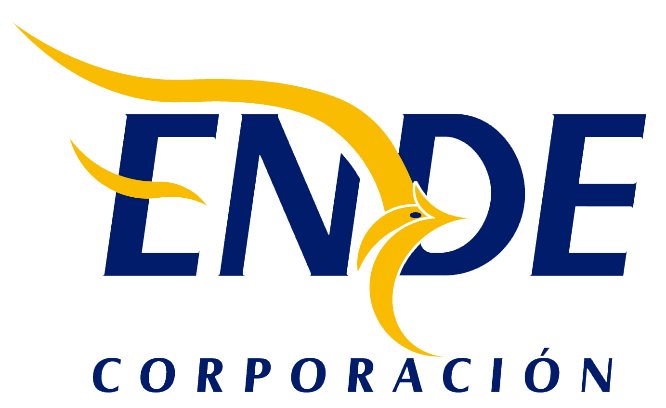 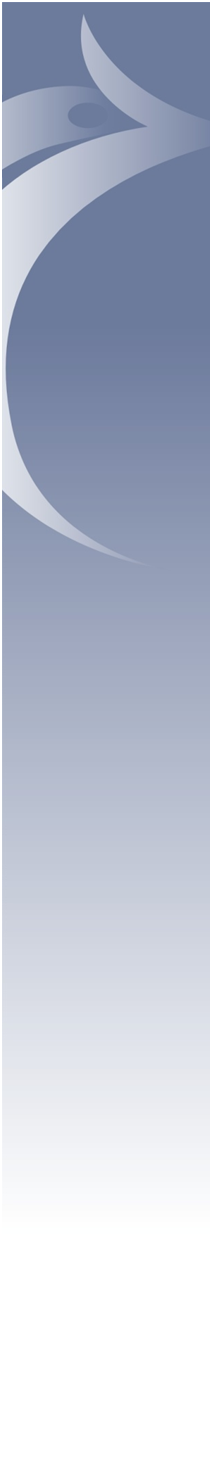 PARTE IINFORMACIÓN GENERAL A LOS PROPONENTES DE CONTRATACIÓN DIRECTA REGULARSECCIÓN IGENERALIDADESNORMATIVA APLICABLE AL PROCESO DE CONTRATACIÓN DIRECTA REGULAREl presente proceso de Contratación Directa Regular es para dar cumplimiento al Reglamento Específico RE-SABS EPNE (Primera Versión) de la Empresa Nacional de Electricidad – ENDE, aprobado con Resolución de Directorio N° 009/2021 de fecha 24 de junio del 2021, Art 21. “Condiciones de la Contratación Directa, IDENTIFICACIÓN DE PROVEEDORES “Previo a la invitación directa ENDE realizará un análisis de mercado a objeto de establecer potenciales proveedores de bienes, obras o servicios, la misma se realizará de acuerdo a la normativa interna de la empresa” para tal efecto se aplica el Manual de Procedimiento de Contrataciones para Actividades Relacionadas Directamente con el Giro Empresarial o de Negocios, aprobados mediante Resolución Expresa de la MAE de ENDE. PROPONENTES DE CONTRATACIÓN DIRECTA REGULAR ELEGIBLESEn esta convocatoria podrán participar únicamente los siguientes proponentes:Empresas legalmente constituidas en Bolivia;Asociaciones Accidentales entre empresas legalmente constituidas en Bolivia;Asociaciones Civiles Sin Fines de Lucro legalmente constituidas (cuando su documento de constitución establezca su capacidad de ofertar servicios).ACTIVIDADES ADMINISTRATIVAS PREVIAS A LA PRESENTACIÓN DE CONTRATACIÓN DIRECTA REGULAR INSPECCIÓN PREVIA (No se requiere)CONSULTAS ESCRITAS SOBRE DOCUMENTO DE REQUERIMIENTO DE PROPUESTAS (No se requiere) REUNION DE ACLARACIÓN (No se requiere)ENMIENDAS La entidad convocante podrá ajustar el Documento de Requerimiento de Propuestas con enmiendas, por iniciativa propia o como resultado de las actividades previas, en cualquier momento, antes de la fecha límite establecida para la presentación de propuestas.La Enmienda será aprobada y visada por el RPCD, misma que será notificada en la página Web de ENDE http://www.ende.bo/nacional-internacional/vigentes/.AMPLIACIÓN DE PLAZOEl RPCD podrá ampliar el plazo de presentación de propuestas del Documento de Requerimiento de Propuestas, mediante Enmienda publicada.GARANTÍASTipo de Garantías requeridasSe establece el siguiente tipo de garantía que deberá expresar su carácter de renovable, irrevocable y de ejecución inmediata: Garantía a Primer Requerimiento. Emitida por una entidad de intermediación financiera bancaria o no bancaria, regulada y autorizada por la instancia competente. Es obligación del proveedor mantener siempre actualizadas las garantías. ENDE podrá solicitar cuando corresponda la renovación de las garantías. Garantías Según el ObjetoENDE definirá la presentación de garantías según el objeto de contratación establecido en el presente Documento de Requerimiento de Propuestas.Garantía de Seriedad de propuesta (No se requiere)Garantía de Cumplimiento de ContratoTiene por objeto garantizar la conclusión y entrega del objeto del contrato. Será equivalente al siete por ciento (7%) del monto del contrato de acuerdo a lo establecido en las Especificaciones Técnicas o los Términos de Referencia y deberá ser presentada para la suscripción del contrato. El proponente adjudicado deberá presentar una Garantía a Primer Requerimiento, emitida por una entidad de intermediación financiera bancaria o no bancaria regulada y autorizada por la instancia competente, equivalente al siete por ciento (7%) del monto del contrato u orden de compra, emitida a nombre de la EMPRESA NACIONAL DE ELECTRICIDAD - ENDE, con vigencia a partir de la emisión de la garantía hasta 120 días calendario posteriores a la fecha de finalización de contrato. Garantía de Correcta Inversión de Anticipo (No se requiere)RECHAZO DE PROPUESTAS DE DOCUMENTO DE REQUERIMIENTO DE PROPUESTAS Procederá el rechazo de las propuestas, cuando:Cuando la propuesta sea presentada fuera del plazo (fecha y hora) y/o en lugar diferente al establecido en el presente Documento de Requerimiento de Propuestas.Cuando la propuesta económica supere el precio referencialSUSTANCIABILIDAD DE LA OFERTASe considera una oferta sustancial, si la propuesta técnica cumple con el objeto de la contratación.ERRORES SUBSANABLES Y NO SUBSANABLES9.1 Errores Subsanables Errores que inciden sobre aspectos no sustanciales, sean accidentales, accesorios o de forma, sin afectar la legalidad ni la solvencia de la propuesta y es susceptible de ser corregido o reparado. Para fines del presente manual se establecen como errores subsanables los siguientes:Cuando los errores sean accidentales, accesorios o de forma y que no incidan en la validez y legalidad de la propuesta presentada.Cuando los requisitos, condiciones, documentos y formularios de la propuesta cumplan sustancialmente con lo solicitado en el Documento de Requerimiento de Propuestas.Cuando se reciban formularios sin firma, a excepción del formulario de presentación de propuesta, se solicitará al proponente envíe el formulario firmado sin alterar lo declarado inicialmente; en el plazo que establezca el RPCD.Cuando los formularios soliciten información de respaldo y ésta no haya sido presentada, se requiera complementación y/o aclaración, podrá ser solicitada al proponente otorgando un plazo para tal efecto.Cuando la garantía de seriedad de propuesta presente errores en monto (solo cuando es menor), plazo y objeto de contrato y la misma sea reemplazada en un plazo que determine el RPCD, cuando corresponda.Cuando el proponente presente un formato diferente al solicitado que contenga la información requerida, a excepción de la declaración jurada de presentación de propuesta.Cuando la experiencia del personal técnico o propuesta técnica de la empresa en la fase de evaluación no sea clara y sustentable. El proponente deberá aclarar o sustentar la información sin modificar los datos declarados en el formulario en el plazo que determine el RPCD. La información requerida quedará registrada en Acta suscrita por todos los miembros de la Comisión de Calificación y será notificada a todos los proponentes a través de sus correos electrónicos.Cuando exista discrepancia entre los montos de la propuesta indicados en numeral y literal, prevalecerá el literal.Si el resultado de la multiplicación del precio unitario por la cantidad, es incorrecto, prevalecerá el precio unitario para obtener el monto total revisado. Cuando la diferencia entre el monto total propuesto y el monto total revisado sea menor o igual al dos por ciento (2%) y esta diferencia sea positiva o negativa. Los errores aritméticos serán evaluados por: ítems, lotes, tramos o paquetes.Cuando los documentos presentados para la elaboración y suscripción de contrato presenten observaciones, de acuerdo a las condiciones establecidas por la empresa. Cuando el proponente oferte condiciones superiores a las requeridas en el Documento de Requerimiento de Propuestas, siempre que estas condiciones no afecten el fin para el que fueron solicitadas y/o se consideren beneficiosas para la empresa.Todos los errores subsanables deberán ser mencionados en el informe de evaluación. En caso de requerir información adicional o complementaria, ésta deberá ser solicitada por la Comisión de Calificación a través del Responsable del Proceso de Contratación Directa (RPCD) de forma escrita (correo electrónico o carta).9.2 Errores No SubsanablesSon causales de descalificación:Cuando las propuestas no cumplan con los requisitos establecidos en el Documento de Requerimiento de Propuestas, siempre y cuando los mismos no puedan ser subsanados.Presentar el Formulario A-1, (formulario de presentación de propuesta), sin firma o con una firma que no corresponda a la del representante legal autorizado.La falta de presentación de formularios solicitados en el Documento de Requerimiento de Propuestas, excepto lo establecido en el numeral 8 del presente documento.La falta de presentación de la propuesta técnica.La falta de presentación de garantía de seriedad de propuesta cuando corresponda.Si la propuesta económica no cotiza la totalidad del requerimiento, salvo que el Documento de Requerimiento de Propuestas prevea que sea por ítem, lote, tramo o paquete.Cuando el proponente presente dos o más alternativas con propuestas económicas diferentes.Cuando el proponente presente dos o más alternativas para un ítem, lote, tramo o paquete o de la oferta total con propuestas económicas diferentes.Si el resultado de la multiplicación del precio unitario por la cantidad es incorrecto, prevalecerá el precio unitario para obtener el precio total revisado. Cuando la diferencia entre el monto total propuesto y el monto total revisado sea mayor al dos por ciento (2%) y esta sea positiva o negativa. Los errores aritméticos serán evaluados por forma de adjudicación: ítems, lotes, tramos o paquetes.Cuando el proponente en el plazo establecido, no presente la documentación, aclaración o complementación que le fuese solicitada sobre aspectos subsanables.9.3 Proponente adjudicadoEl RPCD podrá ampliar el plazo de presentación de la documentación requerida para firma de contrato, ante solicitud justificada del proponente adjudicado.En caso de existir observaciones en los documentos solicitados para elaboración del contrato, el RPCD podrá solicitar complementación de la documentación y otorgar un nuevo plazo para su presentación.DECLARATORIA DESIERTAEl RPCD declarará desierta la convocatoria, cuando:No se hubiera recibido ninguna propuesta;Todas las propuestas económicas hubieran superado al Precio Referencial;Ninguna propuesta hubiese cumplido lo especificado en el Documento de Requerimiento de Propuestas aun después de solicitado la complementación y/o aclaración de la propuesta inicialCuando el proponente adjudicado incumpla la presentación de documentos aun después de solicitado la complementación y/o aclaración o desista de formalizar la contratación y no existan otras propuestas calificadas.CANCELACIÓN, SUSPENSIÓN Y ANULACIÓN DEL PROCESO DE DOCUMENTO DE REQUERIMIENTO DE PROPUESTASEl proceso de Requerimiento de Propuestas podrá ser cancelado, suspendido o anulado, por ENDE, en cualquier momento antes de la suscripción del contrato.ENDE no asumirá responsabilidad alguna respecto a los proponentes participantes de Documento de Requerimiento de propuestas afectados por esta decisión.La Cancelación, suspensión y Anulación se ajustará a lo establecido en el Art. 28 del D.S. 0181.DOCUMENTOS QUE DEBE PRESENTAR EL PROPONENTE EN LA ETAPA DE PRESENTACIÓN DE PROPUESTASEl proponente deberá presentar los siguientes Formularios:Formulario de Presentación de Propuesta (Formulario A -1). Formulario de Identificación del Proponente (Formulario A-2a). Formulario de Propuesta Económica (Formulario B-1).Formulario de Especificaciones Técnicas (Formulario C-1); y cuando corresponda el Formulario de Condiciones Adicionales (Formulario C-2). En el caso de Asociaciones Accidentales, los documentos deberán presentarse diferenciando los que corresponden a la Asociación y los que corresponden a cada asociado.La documentación conjunta a presentar, es la siguiente:Formulario de Presentación de Propuesta (Formulario A-1);Formulario de Identificación del Proponente (Formulario A-2b);Formulario de Propuesta Económica (Formulario B-1) Formulario de Especificaciones Técnicas (Formulario C-1); y cuando corresponda el Formulario de Condiciones Adicionales (Formulario C - 2).Cada asociado, en forma independiente, deberá presentar el Formulario de Identificación de Integrantes de la Asociación Accidental (Formulario A-2c para Asociaciones Accidentales)La propuesta deberá tener una validez no menor a treinta días (30) días calendario, desde la fecha fijada para la apertura de propuestas.PRESENTACION DE PROPUESTASForma de presentaciónLa propuesta deberá ser presentada en sobre dirigido a la entidad convocante, citando el Número de Proceso, Nombre del Proponente y el objeto de la Convocatoria.La propuesta debe ser presentada en un ejemplar.Plazo y lugar de presentación Las propuestas deberán ser presentadas dentro del plazo (fecha y hora) fijado y en el domicilio establecido en el presente Documento de Requerimiento de Propuestas.Se considerará que el proponente ha presentado su propuesta dentro del plazo, si ésta ha ingresado al recinto en el que se registra la presentación de propuestas hasta la fecha y hora límite establecidas para el efecto.Las propuestas podrán ser entregadas en persona o por correo certificado (Courier). En ambos casos, el proponente es el responsable de que su propuesta sea presentada dentro el plazo establecido.APERTURA DE PROPUESTAS DE REQUERIMIENTO DE PROPUESTASInmediatamente después del cierre del plazo de presentación de propuestas, la Comisión de Calificación, procederá a la apertura de las propuestas en la fecha, hora y lugar señalados en el presente Documento de Requerimiento de Propuestas.El Acto de Apertura será continuo y sin interrupción, donde se permitirá la participación de los proponentes o sus representantes, así como los representantes de la sociedad que quieran participar, de manera presencial o virtual según las direcciones (links) establecidos en la convocatoria.El acto se efectuará así se hubiese recibido una sola propuesta. En caso de no existir propuestas, la Comisión de Calificación, suspenderá el acto de apertura y recomendará al RPCD, a una nueva invitación.El Acto de Apertura comprenderá:Lectura de la información sobre el objeto de la contratación, las publicaciones realizadas y la nómina de las propuestas físicas presentadas y rechazadas, según el Acta de Recepción.Apertura de todas las propuestas físicas y/o electrónicas recibidas dentro del plazo, para su registro en el Acta de Apertura. Dar a conocer públicamente el nombre de los proponentes y el precio total de sus propuestas económicas, excepto cuando se aplique el Método de Selección y Adjudicación de Presupuesto Fijo. Verificación de los documentos presentados por los proponentes, aplicando la metodología PRESENTÓ/NO PRESENTÓ, registrados en el Formulario correspondiente.Registro del nombre del proponente y del monto total de su propuesta económica, en el formulario correspondiente.Cuando existan diferencias entre el monto literal y numeral de la propuesta económica, prevalecerá el literal sobre el numeral.Elaboración del Acta de Apertura, consignando las propuestas presentadas que deberá ser suscrita por todos los integrantes de la Comisión de Calificación y por los representantes de los proponentes asistentes que deseen hacerlo.Los proponentes que tengan observaciones deberán hacer constar las mismas en el acta.Durante el Acto de Apertura de propuestas no se descalificará a ningún proponente, siendo esta una atribución de la Comisión de Calificación en el proceso de evaluación.La Comisión de Calificación y los asistentes deberán abstenerse de emitir criterios o juicios de valor sobre el contenido de las propuestas.EVALUACIÓN DE DOCUMENTO DE REQUERIMIENTO DE PROPUESTASPrecio evaluado más bajo.FORMA DE ADJUDICACIÓNPor el totalEVALUACIÓN PRELIMINARConcluido el acto de apertura, en sesión reservada la Comisión de Calificación determinará si las propuestas recibidas continúan o se descalifican, verificando el cumplimiento sustancial y la validez de los Formularios de la propuesta, utilizando el Formulario de verificación correspondiente.MÉTODO DE SELECCIÓN Y ADJUDICACIÓN PRECIO EVALUADO MÁS BAJOEvaluación Propuesta EconómicaErrores AritméticosEn el Formulario V-2 (Evaluación de la Propuesta Económica) se corregirán los errores aritméticos, verificando la propuesta económica en el Formulario B-1 de cada propuesta, considerando lo siguiente:Cuando exista discrepancia entre los montos indicados en numeral y literal, prevalecerá el literal; Si la diferencia entre el numeral y el literal es menor o igual al dos por ciento (2%), se ajustará la propuesta, caso contrario la propuesta será descalificada;Si el monto ajustado por revisión aritmética superara el Precio Referencial, la propuesta será descalificada.El monto ajustado por corrección de errores aritméticos deberá ser registrado en la cuarta columna Precio Ajustado (PA) del Formulario V-2.En caso de que producto de la revisión no se encuentre errores aritméticos el precio de la propuesta o valor leído de la propuesta  deberá ser trasladado a la cuarta columna Precio Ajustado (PA) del Formulario V-2.Precio AjustadoEl Precio Ajustado, se determinará aplicando la siguiente fórmula:Donde:	             = Precio Ajustado a efectos de calificación		= Monto Ajustado por Revisión Aritmética	  	= Factor de AjusteEl resultado del PA de cada propuesta será registrado en la última columna del Formulario V-2.Para las propuestas electrónicas, el sistema realizará automáticamente el ajuste del valor en relación al factor de ajuste que el proponente haya declarado al momento de registrar su propuesta, por lo que deberá consignar en las columnas correspondientes del Formulario V-2, el Precio Ajustado y la información consignada en el Reporte Electrónico relacionada con el factor de ajuste.Determinación de la Propuesta con el Precio Evaluado Más Bajo.De la columna Precio Ajustado, del Formulario V-2, se seleccionará la propuesta con el menor valor, el cual corresponderá al Precio Evaluado Más Bajo.En caso de existir un empate entre dos o más propuestas, se procederá a la evaluación de la propuesta técnica de los proponentes que hubiesen empatado.Evaluación de la Propuesta TécnicaLa propuesta con el Precio Evaluado Más Bajo, se someterá a la evaluación de la propuesta técnica, verificando la información contenida en el Formulario C-1, aplicando la metodología CUMPLE/NO CUMPLE utilizando el Formulario V-3. En caso de cumplir, se recomendará su adjudicación, cuyo monto adjudicado será:En servicios continuos, el valor real de la propuesta (MAPRA);En servicios discontinuos, el precio unitario ofertado en la propuesta adjudicada.Caso contrario se procederá a su descalificación y a la evaluación de la segunda propuesta con el Precio Evaluado Más Bajo, incluida en el Formulario V-2 (columna Precio Ajustado), y así sucesivamente.En caso de existir empate entre dos o más propuestas, la Comisión de Calificación, será responsable de definir el desempate, aspecto que será señalado en el Informe de Evaluación y Recomendación de Adjudicación o Declaratoria Desierta.CONTENIDO DEL INFORME DE EVALUACIÓN Y RECOMENDACIÓNEl Informe de Evaluación y Recomendación, deberá contener mínimamente lo siguiente:Nómina de los Proponentes de participantes.Cuadros de evaluación.Detalle de errores subsanables, cuando corresponda.Causales para la descalificación, cuando corresponda.Recomendación de adjudicación o declaratoria desierta.Otros aspectos que la Comisión de calificación considere pertinentes.APROBACIÓN DEL INFORME DE LA COMISIÓN DE CALIFICACION DEL DOCUMENTO DE REQUERIMIENTO DE PROPUESTAS Y ADJUDICACION O DECLARATORIA DESIERTAEl RPCD, recibido el Informe de Evaluación y Recomendación de Adjudicación o Declaratoria Desierta, aprobará el mismo.El RPCD, puede solicitar complementación o sustentación del Informe de Evaluación y Recomendación a la Comisión de Calificación.La Unidad Solicitante podrá solicitar el inicio de una siguiente convocatoria para el proceso de contratación declarado desierto.INVITACIÓN DIRECTA AL PROVEEDOR ENDE remitirá una invitación al proponente cuya propuesta fue seleccionado por la Comisión de Calificación. ADJUDICACION Y FORMALIZACION DE LA CONTRATACIONEl RPCD, adjudicara al proveedor invitado instruyendo a la Unidad Administrativa solicite la documentación para la formalización de la contratación.SUSCRIPCIÓN DE CONTRATOEl proponente adjudicado deberá presentar, para la suscripción de contrato, los originales o fotocopias solicitadas de los documentos señalados en el Documento de requerimiento de propuestas (Formulario A-1).ENDE verificará la autenticidad del Certificado RUPE presentado por el proponente identificado de las propuestas, ingresando el código de verificación del Certificado en el SICOES.ENDE establecerá el plazo de entrega de documentos, si el proponente adjudicado presentase los documentos antes del plazo otorgado, el proceso deberá continuar.En caso de que el proponente adjudicado justifique, oportunamente, el retraso en la presentación de uno o varios documentos, requeridos para la suscripción de contrato y estas hayan sido aceptadas por ENDE, se procederá de acuerdo al numeral 9.3 del presente documento. Cuando el proponente adjudicado, desista de forma expresa o tácita de suscribir el contrato, su propuesta será descalificada, procediéndose a la y la adjudicación a la segunda propuesta mejor evaluada y así sucesivamente.Si producto de la revisión efectuada para la formalización de la contratación los documentos presentados por el proponente adjudicado existan observaciones, ENDE procederá de acuerdo al numeral 9.3 del presente documento. En caso de no subsanar las observaciones, se procederá a su descalificación y la adjudicación a la segunda propuesta mejor evaluada y así sucesivamente. MODIFICACIONES AL CONTRATOLas modificaciones al contrato deberán estar destinadas al cumplimiento del objeto de la contratación y ser sustentadas por informe técnico y legal que establezca la viabilidad técnica y de financiamiento. El contrato podrá ser modificado mediante Contrato Modificatorio cuando la modificación a ser introducida afecte el alcance, monto y/o plazo del contrato sin dar lugar al incremento de los precios unitarios; o adendas en caso de aclaraciones y/o modificaciones del contrato.PRESTACIÓN DEL SERVICIO La prestación del servicio deberá efectuarse cumpliendo con los Términos de Referencia, establecidos en el contrato suscrito y de sus partes integrantes, sujetas a la conformidad de la contraparte (Apoyo técnico de acompañamiento permanente a lo largo del desarrollo de la consultoría) de la entidad contratante.CIERRE DEL CONTRATOUna vez que la contraparte de la entidad emita su conformidad a la prestación del servicio, la Unidad Administrativa, efectuará el cierre del contrato, verificando el cumplimiento de las demás estipulaciones del contrato suscrito, a efectos del cobro de penalidades, la devolución de garantías, si corresponde.PARTE IIINFORMACIÓN TÉCNICA DEL DOCUMENTO DE REQUERIMIENTO DE PROPUESTASDATOS GENERALES DEL PROCESO  ESPECIFICACIONES TECNICAS REQUERIDAS PARA EL SERVICIO 1.	ANTECEDENTES La corporación ENDE cuenta con equipos de red CISCO, los cuales se encuentran instalados en infraestructuras de red de ENDE: switches principales, routers de voz, teléfonos IP, switches (convergentes) distribución y switches de acceso; que se encuentran operando ininterrumpidamente los 365 días del año, por lo que son importantes los procesos de soporte y actualización de las versiones, aplicación de parches y reposición de partes dañadas provistos por el fabricante. 2.	OBJETIVOAdquirir el servicio de soporte de los equipos CISCO de la infraestructura de red de ENDE, que se detallan líneas abajo por un periodo de un año. Ello debido a que cualquier desperfecto que podría ocurrir derivaría en tiempo en que la infraestructura de red de ENDE estaría sin operar hasta que se remplace el equipo afectado.ALCANCE DEL SERVICIOESPECIFICACION TECNICA RENOVACIÓN DEL SOPORTE DEL EQUIPAMIENTO EN LA INFRAESTRUCTURA CISCOLa renovación del soporte deberá incluir: Soporte de Hardware y Soporte de Software por 1 año, para el equipamiento CISCO que se detalla a continuación:CONDICIONES PARA LA ADJUDICACIÓN DEL SERVICIOPARTE IIIANEXO 1FORMULARIO A-1FORMULARIO DE PRESENTACIÓN DE PROPUESTA (Para empresas o asociaciones accidentales)A nombre de (Nombre del proponente) a la cual represento, remito la presente propuesta, declarando expresamente mi conformidad y compromiso de cumplimiento, conforme con los siguientes puntos:I.- De las Condiciones del ProcesoDeclaro cumplir estrictamente la normativa de la Ley N° 1178, de Administración y Control Gubernamentales, lo establecido en las NB-SABS y el presente Documento de requerimiento de propuestas.Declaro no tener conflicto de intereses para el presente proceso de contratación.Declaro, que como proponente, no me encuentro en las causales de impedimento, establecidas en el Artículo 43 de las NB-SABS, para participar en el proceso de contratación.Declaro y garantizo haber examinado el Documento de requerimiento de propuestas, y sus enmiendas, si existieran, así como los Formularios para la presentación de la propuesta, aceptando sin reservas todas las estipulaciones en dichos documentos y la adhesión al texto del contrato.Declaro respetar el desempeño de los servidores públicos asignados, por la entidad convocante al proceso de contratación y no incurrir en relacionamiento que no sea a través de medio escrito, salvo en los actos de carácter público y exceptuando las consultas efectuadas al encargado de atender consultas, de manera previa a la presentación de propuestas. Declaro la veracidad de toda la información proporcionada y autorizo mediante la presente, para que en caso de ser seleccionado, cualquier persona natural o jurídica, suministre a los representantes autorizados de la entidad convocante, toda la información que requieran para verificar la documentación que presento. En caso de comprobarse falsedad en la misma, la entidad convocante tiene el derecho a descalificar la presente propuesta, sin perjuicio de lo dispuesto en normativa específica.Me comprometo a denunciar, posibles actos de corrupción en el presente proceso de contratación, en el marco de lo dispuesto por la Ley N° 974 de Unidades de Transparencia.Acepto a sola firma de este documento que todos los Formularios presentados se tienen por suscritos.II.- De la Presentación de DocumentosEn caso de ser seleccionado, para la suscripción de contrato u orden de compra, me comprometo a presentar la siguiente documentación, aceptando que el incumplimiento es causal de descalificación de la propuesta. En caso de Asociaciones Accidentales, la documentación conjunta a presentar es la señalada en los incisos a), d), h), i).Certificado RUPE que respalde la información declarada en la propuesta.Documento de Constitución de la empresa (Fotocopia simple).Matricula de Comercio actualizada, excepto para proponentes cuya normativa legal inherente a su constitución así lo prevea. (Original).Poder General Amplio y Suficiente del Representante Legal del proponente con facultades para presentar propuestas y suscribir contratos, inscrito en el Registro de Comercio, esta inscripción podrá exceptuarse para otros proponentes cuya normativa legal inherente a su constitución así lo prevea. Aquellas empresas unipersonales que no acrediten a un Representante Legal, no deberán presentar este Poder. (Fotocopia legalizada).Certificado de inscripción en el Padrón Nacional de Contribuyentes (NIT) válido y activo, emitido por el Sistema de Impuestos Internos. (Fotocopia simple).Certificado de información sobre solvencia con el fisco (Certificado de Solvencia Fiscal, Emitido por la Contraloría General del Estado); en caso de tener observaciones, deberá presentar Documentos de respaldo actualizados o Certificación de liberación de la deuda, para montos mayores a Bs. 20.000,00; para montos inferiores a bs. 20.000,00 presentaran Formulario de Declaración Jurada.Certificado de No Adeudo por Contribuciones al Seguro Social Obligatorio de largo plazo y al Sistema Integral de Pensiones. Original de la Garantía de Cumplimiento de Contrato a Primer Requerimiento, equivalente al siete por ciento (7%) del monto del contrato, que cumpla con las características de renovable, irrevocable y de ejecución inmediata, emitida a nombre de EMPRESA NACIONAL DE ELECTRICIDAD - ENDE, con una vigencia a partir de la emisión de la garantía hasta (120) días calendario posteriores a la fecha de finalización del contrato.Testimonio de Contrato de Asociación Accidental. (si corresponde).Documentación requerida en las especificaciones técnicas y/o condiciones técnicas (si corresponde).(Firma del propietario o representante legal del proponente) (Nombre completo)FORMULARIO A-2aDATOS DEL PROPONENTE – PARA EMPRESASFORMULARIO A-2bDATOS DEL PROPONENTE - ASOCIACIONES ACCIDENTALESFORMULARIO A-2cDATOS DE INTEGRANTES - ASOCIACION ACCIDENTALFORMULARIO – B 1PROPUESTA ECONÓMICAFORMULARIO - C 1PROPUESTA TECNICAANEXO 2FORMULARIOS REFERENCIALES DE APOYOFORMULARIO V -1VERIFICACION PRELIMINAR(Para Empresas y Organizaciones no Gubernamentales)FORMULARIO V-1bEVALUACIÓN PRELIMINAR (Para Asociaciones Accidentales)FORMULARIO Nº V-2EVALUACIÓN DE LA PROPUESTA ECONÓMICA  (*) Si en el Formulario B-1 no existiera discrepancia entre el monto del servicio en numeral y el literal el valor de la PP debe trasladarse a la columna PAFORMULARIO V-3EVALUACIÓN DE LA PROPUESTA TÉCNICA DATOS DEL PROCESOS DE CONTRATACIÓNDATOS DEL PROCESOS DE CONTRATACIÓNDATOS DEL PROCESOS DE CONTRATACIÓNDATOS DEL PROCESOS DE CONTRATACIÓNDATOS DEL PROCESOS DE CONTRATACIÓNDATOS DEL PROCESOS DE CONTRATACIÓNDATOS DEL PROCESOS DE CONTRATACIÓNDATOS DEL PROCESOS DE CONTRATACIÓNDATOS DEL PROCESOS DE CONTRATACIÓNDATOS DEL PROCESOS DE CONTRATACIÓNDATOS DEL PROCESOS DE CONTRATACIÓNDATOS DEL PROCESOS DE CONTRATACIÓNDATOS DEL PROCESOS DE CONTRATACIÓNDATOS DEL PROCESOS DE CONTRATACIÓNDATOS DEL PROCESOS DE CONTRATACIÓNDATOS DEL PROCESOS DE CONTRATACIÓNDATOS DEL PROCESOS DE CONTRATACIÓNDATOS DEL PROCESOS DE CONTRATACIÓNDATOS DEL PROCESOS DE CONTRATACIÓNDATOS DEL PROCESOS DE CONTRATACIÓNDATOS DEL PROCESOS DE CONTRATACIÓNDATOS DEL PROCESOS DE CONTRATACIÓNDATOS DEL PROCESOS DE CONTRATACIÓNDATOS DEL PROCESOS DE CONTRATACIÓNDATOS DEL PROCESOS DE CONTRATACIÓNDATOS DEL PROCESOS DE CONTRATACIÓNDATOS DEL PROCESOS DE CONTRATACIÓNDATOS DEL PROCESOS DE CONTRATACIÓNDATOS DEL PROCESOS DE CONTRATACIÓNDATOS DEL PROCESOS DE CONTRATACIÓNDATOS DEL PROCESOS DE CONTRATACIÓNDATOS DEL PROCESOS DE CONTRATACIÓNDATOS DEL PROCESOS DE CONTRATACIÓNDATOS DEL PROCESOS DE CONTRATACIÓNDATOS DEL PROCESOS DE CONTRATACIÓNDATOS DEL PROCESOS DE CONTRATACIÓNDATOS DEL PROCESOS DE CONTRATACIÓNDATOS DEL PROCESOS DE CONTRATACIÓNDATOS DEL PROCESOS DE CONTRATACIÓNDATOS DEL PROCESOS DE CONTRATACIÓNDATOS DEL PROCESOS DE CONTRATACIÓNDATOS DEL PROCESOS DE CONTRATACIÓNDATOS DEL PROCESOS DE CONTRATACIÓNDATOS DEL PROCESOS DE CONTRATACIÓNDATOS DEL PROCESOS DE CONTRATACIÓNDATOS DEL PROCESOS DE CONTRATACIÓNDATOS DEL PROCESOS DE CONTRATACIÓNDATOS DEL PROCESOS DE CONTRATACIÓNDATOS DEL PROCESOS DE CONTRATACIÓNDATOS DEL PROCESOS DE CONTRATACIÓNDATOS DEL PROCESOS DE CONTRATACIÓNEntidad ConvocanteEntidad ConvocanteEntidad ConvocanteEntidad ConvocanteEntidad ConvocanteEntidad ConvocanteEntidad ConvocanteEntidad ConvocanteEMPRESA NACIONAL DE ELECTRICIDADEMPRESA NACIONAL DE ELECTRICIDADEMPRESA NACIONAL DE ELECTRICIDADEMPRESA NACIONAL DE ELECTRICIDADEMPRESA NACIONAL DE ELECTRICIDADEMPRESA NACIONAL DE ELECTRICIDADEMPRESA NACIONAL DE ELECTRICIDADEMPRESA NACIONAL DE ELECTRICIDADEMPRESA NACIONAL DE ELECTRICIDADEMPRESA NACIONAL DE ELECTRICIDADEMPRESA NACIONAL DE ELECTRICIDADEMPRESA NACIONAL DE ELECTRICIDADEMPRESA NACIONAL DE ELECTRICIDADEMPRESA NACIONAL DE ELECTRICIDADEMPRESA NACIONAL DE ELECTRICIDADEMPRESA NACIONAL DE ELECTRICIDADEMPRESA NACIONAL DE ELECTRICIDADEMPRESA NACIONAL DE ELECTRICIDADEMPRESA NACIONAL DE ELECTRICIDADEMPRESA NACIONAL DE ELECTRICIDADEMPRESA NACIONAL DE ELECTRICIDADEMPRESA NACIONAL DE ELECTRICIDADEMPRESA NACIONAL DE ELECTRICIDADEMPRESA NACIONAL DE ELECTRICIDADEMPRESA NACIONAL DE ELECTRICIDADEMPRESA NACIONAL DE ELECTRICIDADEMPRESA NACIONAL DE ELECTRICIDADEMPRESA NACIONAL DE ELECTRICIDADEMPRESA NACIONAL DE ELECTRICIDADEMPRESA NACIONAL DE ELECTRICIDADEMPRESA NACIONAL DE ELECTRICIDADEMPRESA NACIONAL DE ELECTRICIDADEMPRESA NACIONAL DE ELECTRICIDADEMPRESA NACIONAL DE ELECTRICIDADEMPRESA NACIONAL DE ELECTRICIDADEMPRESA NACIONAL DE ELECTRICIDADEMPRESA NACIONAL DE ELECTRICIDADEMPRESA NACIONAL DE ELECTRICIDADEMPRESA NACIONAL DE ELECTRICIDADEMPRESA NACIONAL DE ELECTRICIDADEMPRESA NACIONAL DE ELECTRICIDADEMPRESA NACIONAL DE ELECTRICIDADModalidad de contrataciónModalidad de contrataciónModalidad de contrataciónModalidad de contrataciónModalidad de contrataciónModalidad de contrataciónModalidad de contrataciónModalidad de contrataciónCONTRATACION DIRECTA REGULARCONTRATACION DIRECTA REGULARCONTRATACION DIRECTA REGULARCONTRATACION DIRECTA REGULARCONTRATACION DIRECTA REGULARCONTRATACION DIRECTA REGULARCONTRATACION DIRECTA REGULARCONTRATACION DIRECTA REGULARCONTRATACION DIRECTA REGULARCONTRATACION DIRECTA REGULARCONTRATACION DIRECTA REGULARCONTRATACION DIRECTA REGULARCONTRATACION DIRECTA REGULARCONTRATACION DIRECTA REGULARCONTRATACION DIRECTA REGULARCONTRATACION DIRECTA REGULARCONTRATACION DIRECTA REGULARCONTRATACION DIRECTA REGULARCONTRATACION DIRECTA REGULARCONTRATACION DIRECTA REGULARCódigo Interno que la Entidad utiliza para identificar el procesoCódigo Interno que la Entidad utiliza para identificar el procesoCódigo Interno que la Entidad utiliza para identificar el procesoCódigo Interno que la Entidad utiliza para identificar el procesoCódigo Interno que la Entidad utiliza para identificar el procesoCódigo Interno que la Entidad utiliza para identificar el procesoCódigo Interno que la Entidad utiliza para identificar el procesoCódigo Interno que la Entidad utiliza para identificar el procesoCódigo Interno que la Entidad utiliza para identificar el procesoCódigo Interno que la Entidad utiliza para identificar el procesoENDE-CDGE-R-2021-018ENDE-CDGE-R-2021-018ENDE-CDGE-R-2021-018ENDE-CDGE-R-2021-018ENDE-CDGE-R-2021-018ENDE-CDGE-R-2021-018ENDE-CDGE-R-2021-018ENDE-CDGE-R-2021-018ENDE-CDGE-R-2021-018ENDE-CDGE-R-2021-018ENDE-CDGE-R-2021-018ENDE-CDGE-R-2021-018Modalidad de contrataciónModalidad de contrataciónModalidad de contrataciónModalidad de contrataciónModalidad de contrataciónModalidad de contrataciónModalidad de contrataciónModalidad de contrataciónCONTRATACION DIRECTA REGULARCONTRATACION DIRECTA REGULARCONTRATACION DIRECTA REGULARCONTRATACION DIRECTA REGULARCONTRATACION DIRECTA REGULARCONTRATACION DIRECTA REGULARCONTRATACION DIRECTA REGULARCONTRATACION DIRECTA REGULARCONTRATACION DIRECTA REGULARCONTRATACION DIRECTA REGULARCONTRATACION DIRECTA REGULARCONTRATACION DIRECTA REGULARCONTRATACION DIRECTA REGULARCONTRATACION DIRECTA REGULARCONTRATACION DIRECTA REGULARCONTRATACION DIRECTA REGULARCONTRATACION DIRECTA REGULARCONTRATACION DIRECTA REGULARCONTRATACION DIRECTA REGULARCONTRATACION DIRECTA REGULARCódigo Interno que la Entidad utiliza para identificar el procesoCódigo Interno que la Entidad utiliza para identificar el procesoCódigo Interno que la Entidad utiliza para identificar el procesoCódigo Interno que la Entidad utiliza para identificar el procesoCódigo Interno que la Entidad utiliza para identificar el procesoCódigo Interno que la Entidad utiliza para identificar el procesoCódigo Interno que la Entidad utiliza para identificar el procesoCódigo Interno que la Entidad utiliza para identificar el procesoCódigo Interno que la Entidad utiliza para identificar el procesoCódigo Interno que la Entidad utiliza para identificar el procesoENDE-CDGE-R-2021-018ENDE-CDGE-R-2021-018ENDE-CDGE-R-2021-018ENDE-CDGE-R-2021-018ENDE-CDGE-R-2021-018ENDE-CDGE-R-2021-018ENDE-CDGE-R-2021-018ENDE-CDGE-R-2021-018ENDE-CDGE-R-2021-018ENDE-CDGE-R-2021-018ENDE-CDGE-R-2021-018ENDE-CDGE-R-2021-018Objeto de la contrataciónObjeto de la contrataciónObjeto de la contrataciónObjeto de la contrataciónObjeto de la contrataciónObjeto de la contrataciónObjeto de la contrataciónObjeto de la contratación“RENOVACION DEL SOPORTE DE RED CISCO – GESTION 2021”“RENOVACION DEL SOPORTE DE RED CISCO – GESTION 2021”“RENOVACION DEL SOPORTE DE RED CISCO – GESTION 2021”“RENOVACION DEL SOPORTE DE RED CISCO – GESTION 2021”“RENOVACION DEL SOPORTE DE RED CISCO – GESTION 2021”“RENOVACION DEL SOPORTE DE RED CISCO – GESTION 2021”“RENOVACION DEL SOPORTE DE RED CISCO – GESTION 2021”“RENOVACION DEL SOPORTE DE RED CISCO – GESTION 2021”“RENOVACION DEL SOPORTE DE RED CISCO – GESTION 2021”“RENOVACION DEL SOPORTE DE RED CISCO – GESTION 2021”“RENOVACION DEL SOPORTE DE RED CISCO – GESTION 2021”“RENOVACION DEL SOPORTE DE RED CISCO – GESTION 2021”“RENOVACION DEL SOPORTE DE RED CISCO – GESTION 2021”“RENOVACION DEL SOPORTE DE RED CISCO – GESTION 2021”“RENOVACION DEL SOPORTE DE RED CISCO – GESTION 2021”“RENOVACION DEL SOPORTE DE RED CISCO – GESTION 2021”“RENOVACION DEL SOPORTE DE RED CISCO – GESTION 2021”“RENOVACION DEL SOPORTE DE RED CISCO – GESTION 2021”“RENOVACION DEL SOPORTE DE RED CISCO – GESTION 2021”“RENOVACION DEL SOPORTE DE RED CISCO – GESTION 2021”“RENOVACION DEL SOPORTE DE RED CISCO – GESTION 2021”“RENOVACION DEL SOPORTE DE RED CISCO – GESTION 2021”“RENOVACION DEL SOPORTE DE RED CISCO – GESTION 2021”“RENOVACION DEL SOPORTE DE RED CISCO – GESTION 2021”“RENOVACION DEL SOPORTE DE RED CISCO – GESTION 2021”“RENOVACION DEL SOPORTE DE RED CISCO – GESTION 2021”“RENOVACION DEL SOPORTE DE RED CISCO – GESTION 2021”“RENOVACION DEL SOPORTE DE RED CISCO – GESTION 2021”“RENOVACION DEL SOPORTE DE RED CISCO – GESTION 2021”“RENOVACION DEL SOPORTE DE RED CISCO – GESTION 2021”“RENOVACION DEL SOPORTE DE RED CISCO – GESTION 2021”“RENOVACION DEL SOPORTE DE RED CISCO – GESTION 2021”“RENOVACION DEL SOPORTE DE RED CISCO – GESTION 2021”“RENOVACION DEL SOPORTE DE RED CISCO – GESTION 2021”“RENOVACION DEL SOPORTE DE RED CISCO – GESTION 2021”“RENOVACION DEL SOPORTE DE RED CISCO – GESTION 2021”“RENOVACION DEL SOPORTE DE RED CISCO – GESTION 2021”“RENOVACION DEL SOPORTE DE RED CISCO – GESTION 2021”“RENOVACION DEL SOPORTE DE RED CISCO – GESTION 2021”“RENOVACION DEL SOPORTE DE RED CISCO – GESTION 2021”“RENOVACION DEL SOPORTE DE RED CISCO – GESTION 2021”“RENOVACION DEL SOPORTE DE RED CISCO – GESTION 2021”Método de Selección y AdjudicaciónMétodo de Selección y AdjudicaciónMétodo de Selección y AdjudicaciónMétodo de Selección y AdjudicaciónMétodo de Selección y AdjudicaciónMétodo de Selección y AdjudicaciónMétodo de Selección y AdjudicaciónMétodo de Selección y AdjudicaciónPrecio Evaluado Más BajoPrecio Evaluado Más BajoPrecio Evaluado Más BajoPrecio Evaluado Más BajoPrecio Evaluado Más BajoPrecio Evaluado Más BajoPrecio Evaluado Más BajoPrecio Evaluado Más BajoPrecio Evaluado Más BajoPrecio Evaluado Más BajoPrecio Evaluado Más BajoPrecio Evaluado Más BajoPrecio Evaluado Más BajoPrecio Evaluado Más BajoPrecio Evaluado Más BajoPrecio Evaluado Más BajoPrecio Evaluado Más BajoPrecio Evaluado Más BajoPrecio Evaluado Más BajoPrecio Evaluado Más BajoPrecio Evaluado Más BajoPrecio Evaluado Más BajoPrecio Evaluado Más BajoPrecio Evaluado Más BajoPrecio Evaluado Más BajoPrecio Evaluado Más BajoPrecio Evaluado Más BajoPrecio Evaluado Más BajoPrecio Evaluado Más BajoPrecio Evaluado Más BajoPrecio Evaluado Más BajoPrecio Evaluado Más BajoPrecio Evaluado Más BajoMétodo de Selección y AdjudicaciónMétodo de Selección y AdjudicaciónMétodo de Selección y AdjudicaciónMétodo de Selección y AdjudicaciónMétodo de Selección y AdjudicaciónMétodo de Selección y AdjudicaciónMétodo de Selección y AdjudicaciónMétodo de Selección y AdjudicaciónForma de AdjudicaciónForma de AdjudicaciónForma de AdjudicaciónForma de AdjudicaciónForma de AdjudicaciónForma de AdjudicaciónForma de AdjudicaciónForma de AdjudicaciónPor el TotalPor el TotalPor el TotalPor el TotalPor el TotalPor el TotalPor el TotalPor el TotalPor el TotalPor el TotalPor el TotalPor el TotalPor el TotalPor el TotalPor el TotalPor el TotalPor el TotalPor el TotalPor el TotalPor el TotalPor el TotalPor el TotalPor el TotalPor el TotalPor el TotalPor el TotalPor el TotalPor el TotalPor el TotalPor el TotalPor el TotalPor el TotalPor el TotalPrecio ReferencialPrecio ReferencialPrecio ReferencialPrecio ReferencialPrecio ReferencialPrecio ReferencialPrecio ReferencialPrecio ReferencialBs. 522.918,00 (Quinientos veintidós mil novecientos dieciocho 00/100 bolivianos)Bs. 522.918,00 (Quinientos veintidós mil novecientos dieciocho 00/100 bolivianos)Bs. 522.918,00 (Quinientos veintidós mil novecientos dieciocho 00/100 bolivianos)Bs. 522.918,00 (Quinientos veintidós mil novecientos dieciocho 00/100 bolivianos)Bs. 522.918,00 (Quinientos veintidós mil novecientos dieciocho 00/100 bolivianos)Bs. 522.918,00 (Quinientos veintidós mil novecientos dieciocho 00/100 bolivianos)Bs. 522.918,00 (Quinientos veintidós mil novecientos dieciocho 00/100 bolivianos)Bs. 522.918,00 (Quinientos veintidós mil novecientos dieciocho 00/100 bolivianos)Bs. 522.918,00 (Quinientos veintidós mil novecientos dieciocho 00/100 bolivianos)Bs. 522.918,00 (Quinientos veintidós mil novecientos dieciocho 00/100 bolivianos)Bs. 522.918,00 (Quinientos veintidós mil novecientos dieciocho 00/100 bolivianos)Bs. 522.918,00 (Quinientos veintidós mil novecientos dieciocho 00/100 bolivianos)Bs. 522.918,00 (Quinientos veintidós mil novecientos dieciocho 00/100 bolivianos)Bs. 522.918,00 (Quinientos veintidós mil novecientos dieciocho 00/100 bolivianos)Bs. 522.918,00 (Quinientos veintidós mil novecientos dieciocho 00/100 bolivianos)Bs. 522.918,00 (Quinientos veintidós mil novecientos dieciocho 00/100 bolivianos)Bs. 522.918,00 (Quinientos veintidós mil novecientos dieciocho 00/100 bolivianos)Bs. 522.918,00 (Quinientos veintidós mil novecientos dieciocho 00/100 bolivianos)Bs. 522.918,00 (Quinientos veintidós mil novecientos dieciocho 00/100 bolivianos)Bs. 522.918,00 (Quinientos veintidós mil novecientos dieciocho 00/100 bolivianos)Bs. 522.918,00 (Quinientos veintidós mil novecientos dieciocho 00/100 bolivianos)Bs. 522.918,00 (Quinientos veintidós mil novecientos dieciocho 00/100 bolivianos)Bs. 522.918,00 (Quinientos veintidós mil novecientos dieciocho 00/100 bolivianos)Bs. 522.918,00 (Quinientos veintidós mil novecientos dieciocho 00/100 bolivianos)Bs. 522.918,00 (Quinientos veintidós mil novecientos dieciocho 00/100 bolivianos)Bs. 522.918,00 (Quinientos veintidós mil novecientos dieciocho 00/100 bolivianos)Bs. 522.918,00 (Quinientos veintidós mil novecientos dieciocho 00/100 bolivianos)Bs. 522.918,00 (Quinientos veintidós mil novecientos dieciocho 00/100 bolivianos)Bs. 522.918,00 (Quinientos veintidós mil novecientos dieciocho 00/100 bolivianos)Bs. 522.918,00 (Quinientos veintidós mil novecientos dieciocho 00/100 bolivianos)Bs. 522.918,00 (Quinientos veintidós mil novecientos dieciocho 00/100 bolivianos)Bs. 522.918,00 (Quinientos veintidós mil novecientos dieciocho 00/100 bolivianos)Bs. 522.918,00 (Quinientos veintidós mil novecientos dieciocho 00/100 bolivianos)Bs. 522.918,00 (Quinientos veintidós mil novecientos dieciocho 00/100 bolivianos)Bs. 522.918,00 (Quinientos veintidós mil novecientos dieciocho 00/100 bolivianos)Bs. 522.918,00 (Quinientos veintidós mil novecientos dieciocho 00/100 bolivianos)Bs. 522.918,00 (Quinientos veintidós mil novecientos dieciocho 00/100 bolivianos)Bs. 522.918,00 (Quinientos veintidós mil novecientos dieciocho 00/100 bolivianos)Bs. 522.918,00 (Quinientos veintidós mil novecientos dieciocho 00/100 bolivianos)Bs. 522.918,00 (Quinientos veintidós mil novecientos dieciocho 00/100 bolivianos)Bs. 522.918,00 (Quinientos veintidós mil novecientos dieciocho 00/100 bolivianos)Bs. 522.918,00 (Quinientos veintidós mil novecientos dieciocho 00/100 bolivianos)Precio ReferencialPrecio ReferencialPrecio ReferencialPrecio ReferencialPrecio ReferencialPrecio ReferencialPrecio ReferencialPrecio ReferencialBs. 522.918,00 (Quinientos veintidós mil novecientos dieciocho 00/100 bolivianos)Bs. 522.918,00 (Quinientos veintidós mil novecientos dieciocho 00/100 bolivianos)Bs. 522.918,00 (Quinientos veintidós mil novecientos dieciocho 00/100 bolivianos)Bs. 522.918,00 (Quinientos veintidós mil novecientos dieciocho 00/100 bolivianos)Bs. 522.918,00 (Quinientos veintidós mil novecientos dieciocho 00/100 bolivianos)Bs. 522.918,00 (Quinientos veintidós mil novecientos dieciocho 00/100 bolivianos)Bs. 522.918,00 (Quinientos veintidós mil novecientos dieciocho 00/100 bolivianos)Bs. 522.918,00 (Quinientos veintidós mil novecientos dieciocho 00/100 bolivianos)Bs. 522.918,00 (Quinientos veintidós mil novecientos dieciocho 00/100 bolivianos)Bs. 522.918,00 (Quinientos veintidós mil novecientos dieciocho 00/100 bolivianos)Bs. 522.918,00 (Quinientos veintidós mil novecientos dieciocho 00/100 bolivianos)Bs. 522.918,00 (Quinientos veintidós mil novecientos dieciocho 00/100 bolivianos)Bs. 522.918,00 (Quinientos veintidós mil novecientos dieciocho 00/100 bolivianos)Bs. 522.918,00 (Quinientos veintidós mil novecientos dieciocho 00/100 bolivianos)Bs. 522.918,00 (Quinientos veintidós mil novecientos dieciocho 00/100 bolivianos)Bs. 522.918,00 (Quinientos veintidós mil novecientos dieciocho 00/100 bolivianos)Bs. 522.918,00 (Quinientos veintidós mil novecientos dieciocho 00/100 bolivianos)Bs. 522.918,00 (Quinientos veintidós mil novecientos dieciocho 00/100 bolivianos)Bs. 522.918,00 (Quinientos veintidós mil novecientos dieciocho 00/100 bolivianos)Bs. 522.918,00 (Quinientos veintidós mil novecientos dieciocho 00/100 bolivianos)Bs. 522.918,00 (Quinientos veintidós mil novecientos dieciocho 00/100 bolivianos)Bs. 522.918,00 (Quinientos veintidós mil novecientos dieciocho 00/100 bolivianos)Bs. 522.918,00 (Quinientos veintidós mil novecientos dieciocho 00/100 bolivianos)Bs. 522.918,00 (Quinientos veintidós mil novecientos dieciocho 00/100 bolivianos)Bs. 522.918,00 (Quinientos veintidós mil novecientos dieciocho 00/100 bolivianos)Bs. 522.918,00 (Quinientos veintidós mil novecientos dieciocho 00/100 bolivianos)Bs. 522.918,00 (Quinientos veintidós mil novecientos dieciocho 00/100 bolivianos)Bs. 522.918,00 (Quinientos veintidós mil novecientos dieciocho 00/100 bolivianos)Bs. 522.918,00 (Quinientos veintidós mil novecientos dieciocho 00/100 bolivianos)Bs. 522.918,00 (Quinientos veintidós mil novecientos dieciocho 00/100 bolivianos)Bs. 522.918,00 (Quinientos veintidós mil novecientos dieciocho 00/100 bolivianos)Bs. 522.918,00 (Quinientos veintidós mil novecientos dieciocho 00/100 bolivianos)Bs. 522.918,00 (Quinientos veintidós mil novecientos dieciocho 00/100 bolivianos)Bs. 522.918,00 (Quinientos veintidós mil novecientos dieciocho 00/100 bolivianos)Bs. 522.918,00 (Quinientos veintidós mil novecientos dieciocho 00/100 bolivianos)Bs. 522.918,00 (Quinientos veintidós mil novecientos dieciocho 00/100 bolivianos)Bs. 522.918,00 (Quinientos veintidós mil novecientos dieciocho 00/100 bolivianos)Bs. 522.918,00 (Quinientos veintidós mil novecientos dieciocho 00/100 bolivianos)Bs. 522.918,00 (Quinientos veintidós mil novecientos dieciocho 00/100 bolivianos)Bs. 522.918,00 (Quinientos veintidós mil novecientos dieciocho 00/100 bolivianos)Bs. 522.918,00 (Quinientos veintidós mil novecientos dieciocho 00/100 bolivianos)Bs. 522.918,00 (Quinientos veintidós mil novecientos dieciocho 00/100 bolivianos)La contratación se formalizará medianteLa contratación se formalizará medianteLa contratación se formalizará medianteLa contratación se formalizará medianteLa contratación se formalizará medianteLa contratación se formalizará medianteLa contratación se formalizará medianteLa contratación se formalizará medianteOrden de ServicioOrden de ServicioOrden de ServicioOrden de ServicioOrden de ServicioOrden de ServicioOrden de ServicioOrden de ServicioOrden de ServicioOrden de ServicioOrden de ServicioOrden de ServicioPlazo para la ejecución de la Consultoría (días calendario)Plazo para la ejecución de la Consultoría (días calendario)Plazo para la ejecución de la Consultoría (días calendario)Plazo para la ejecución de la Consultoría (días calendario)Plazo para la ejecución de la Consultoría (días calendario)Plazo para la ejecución de la Consultoría (días calendario)Plazo para la ejecución de la Consultoría (días calendario)Plazo para la ejecución de la Consultoría (días calendario)diez (10) días calendario computados a partir del día siguiente hábil de la Orden de Servicio.diez (10) días calendario computados a partir del día siguiente hábil de la Orden de Servicio.diez (10) días calendario computados a partir del día siguiente hábil de la Orden de Servicio.diez (10) días calendario computados a partir del día siguiente hábil de la Orden de Servicio.diez (10) días calendario computados a partir del día siguiente hábil de la Orden de Servicio.diez (10) días calendario computados a partir del día siguiente hábil de la Orden de Servicio.diez (10) días calendario computados a partir del día siguiente hábil de la Orden de Servicio.diez (10) días calendario computados a partir del día siguiente hábil de la Orden de Servicio.diez (10) días calendario computados a partir del día siguiente hábil de la Orden de Servicio.diez (10) días calendario computados a partir del día siguiente hábil de la Orden de Servicio.diez (10) días calendario computados a partir del día siguiente hábil de la Orden de Servicio.diez (10) días calendario computados a partir del día siguiente hábil de la Orden de Servicio.diez (10) días calendario computados a partir del día siguiente hábil de la Orden de Servicio.diez (10) días calendario computados a partir del día siguiente hábil de la Orden de Servicio.diez (10) días calendario computados a partir del día siguiente hábil de la Orden de Servicio.diez (10) días calendario computados a partir del día siguiente hábil de la Orden de Servicio.diez (10) días calendario computados a partir del día siguiente hábil de la Orden de Servicio.diez (10) días calendario computados a partir del día siguiente hábil de la Orden de Servicio.diez (10) días calendario computados a partir del día siguiente hábil de la Orden de Servicio.diez (10) días calendario computados a partir del día siguiente hábil de la Orden de Servicio.diez (10) días calendario computados a partir del día siguiente hábil de la Orden de Servicio.diez (10) días calendario computados a partir del día siguiente hábil de la Orden de Servicio.diez (10) días calendario computados a partir del día siguiente hábil de la Orden de Servicio.diez (10) días calendario computados a partir del día siguiente hábil de la Orden de Servicio.diez (10) días calendario computados a partir del día siguiente hábil de la Orden de Servicio.diez (10) días calendario computados a partir del día siguiente hábil de la Orden de Servicio.diez (10) días calendario computados a partir del día siguiente hábil de la Orden de Servicio.diez (10) días calendario computados a partir del día siguiente hábil de la Orden de Servicio.diez (10) días calendario computados a partir del día siguiente hábil de la Orden de Servicio.diez (10) días calendario computados a partir del día siguiente hábil de la Orden de Servicio.diez (10) días calendario computados a partir del día siguiente hábil de la Orden de Servicio.diez (10) días calendario computados a partir del día siguiente hábil de la Orden de Servicio.diez (10) días calendario computados a partir del día siguiente hábil de la Orden de Servicio.diez (10) días calendario computados a partir del día siguiente hábil de la Orden de Servicio.diez (10) días calendario computados a partir del día siguiente hábil de la Orden de Servicio.diez (10) días calendario computados a partir del día siguiente hábil de la Orden de Servicio.diez (10) días calendario computados a partir del día siguiente hábil de la Orden de Servicio.diez (10) días calendario computados a partir del día siguiente hábil de la Orden de Servicio.diez (10) días calendario computados a partir del día siguiente hábil de la Orden de Servicio.diez (10) días calendario computados a partir del día siguiente hábil de la Orden de Servicio.diez (10) días calendario computados a partir del día siguiente hábil de la Orden de Servicio.diez (10) días calendario computados a partir del día siguiente hábil de la Orden de Servicio.Plazo para la ejecución de la Consultoría (días calendario)Plazo para la ejecución de la Consultoría (días calendario)Plazo para la ejecución de la Consultoría (días calendario)Plazo para la ejecución de la Consultoría (días calendario)Plazo para la ejecución de la Consultoría (días calendario)Plazo para la ejecución de la Consultoría (días calendario)Plazo para la ejecución de la Consultoría (días calendario)Plazo para la ejecución de la Consultoría (días calendario)diez (10) días calendario computados a partir del día siguiente hábil de la Orden de Servicio.diez (10) días calendario computados a partir del día siguiente hábil de la Orden de Servicio.diez (10) días calendario computados a partir del día siguiente hábil de la Orden de Servicio.diez (10) días calendario computados a partir del día siguiente hábil de la Orden de Servicio.diez (10) días calendario computados a partir del día siguiente hábil de la Orden de Servicio.diez (10) días calendario computados a partir del día siguiente hábil de la Orden de Servicio.diez (10) días calendario computados a partir del día siguiente hábil de la Orden de Servicio.diez (10) días calendario computados a partir del día siguiente hábil de la Orden de Servicio.diez (10) días calendario computados a partir del día siguiente hábil de la Orden de Servicio.diez (10) días calendario computados a partir del día siguiente hábil de la Orden de Servicio.diez (10) días calendario computados a partir del día siguiente hábil de la Orden de Servicio.diez (10) días calendario computados a partir del día siguiente hábil de la Orden de Servicio.diez (10) días calendario computados a partir del día siguiente hábil de la Orden de Servicio.diez (10) días calendario computados a partir del día siguiente hábil de la Orden de Servicio.diez (10) días calendario computados a partir del día siguiente hábil de la Orden de Servicio.diez (10) días calendario computados a partir del día siguiente hábil de la Orden de Servicio.diez (10) días calendario computados a partir del día siguiente hábil de la Orden de Servicio.diez (10) días calendario computados a partir del día siguiente hábil de la Orden de Servicio.diez (10) días calendario computados a partir del día siguiente hábil de la Orden de Servicio.diez (10) días calendario computados a partir del día siguiente hábil de la Orden de Servicio.diez (10) días calendario computados a partir del día siguiente hábil de la Orden de Servicio.diez (10) días calendario computados a partir del día siguiente hábil de la Orden de Servicio.diez (10) días calendario computados a partir del día siguiente hábil de la Orden de Servicio.diez (10) días calendario computados a partir del día siguiente hábil de la Orden de Servicio.diez (10) días calendario computados a partir del día siguiente hábil de la Orden de Servicio.diez (10) días calendario computados a partir del día siguiente hábil de la Orden de Servicio.diez (10) días calendario computados a partir del día siguiente hábil de la Orden de Servicio.diez (10) días calendario computados a partir del día siguiente hábil de la Orden de Servicio.diez (10) días calendario computados a partir del día siguiente hábil de la Orden de Servicio.diez (10) días calendario computados a partir del día siguiente hábil de la Orden de Servicio.diez (10) días calendario computados a partir del día siguiente hábil de la Orden de Servicio.diez (10) días calendario computados a partir del día siguiente hábil de la Orden de Servicio.diez (10) días calendario computados a partir del día siguiente hábil de la Orden de Servicio.diez (10) días calendario computados a partir del día siguiente hábil de la Orden de Servicio.diez (10) días calendario computados a partir del día siguiente hábil de la Orden de Servicio.diez (10) días calendario computados a partir del día siguiente hábil de la Orden de Servicio.diez (10) días calendario computados a partir del día siguiente hábil de la Orden de Servicio.diez (10) días calendario computados a partir del día siguiente hábil de la Orden de Servicio.diez (10) días calendario computados a partir del día siguiente hábil de la Orden de Servicio.diez (10) días calendario computados a partir del día siguiente hábil de la Orden de Servicio.diez (10) días calendario computados a partir del día siguiente hábil de la Orden de Servicio.diez (10) días calendario computados a partir del día siguiente hábil de la Orden de Servicio.Lugar de presentación del Servicio Lugar de presentación del Servicio Lugar de presentación del Servicio Lugar de presentación del Servicio Lugar de presentación del Servicio Lugar de presentación del Servicio Lugar de presentación del Servicio Lugar de presentación del Servicio ENDE corporación tiene distribuido su equipamiento, en sus distintas regionales:CochabambaLa Paz (Ciudad de La Paz, Caranavi)Pando (Cobija, Gonzalo Moreno, Loma Alta)Beni (Trinidad, Guayaramerín)Potosí (Uyuni, Laguna Colorada)Oruro (Lucianita)Tarija (Cuidad de Tarija)Chuquisaca (Sucre, Camargo)En este sentido, el proveedor de servicio en coordinación con ENDE Corporación tendrá acceso remoto a los equipos en las distintas ubicaciones físicas, de igual manera ENDE gestionará y facilitará personal en sitio en caso de ser necesario la ejecución de trabajos a nivel de Hardware (físicos).ENDE corporación tiene distribuido su equipamiento, en sus distintas regionales:CochabambaLa Paz (Ciudad de La Paz, Caranavi)Pando (Cobija, Gonzalo Moreno, Loma Alta)Beni (Trinidad, Guayaramerín)Potosí (Uyuni, Laguna Colorada)Oruro (Lucianita)Tarija (Cuidad de Tarija)Chuquisaca (Sucre, Camargo)En este sentido, el proveedor de servicio en coordinación con ENDE Corporación tendrá acceso remoto a los equipos en las distintas ubicaciones físicas, de igual manera ENDE gestionará y facilitará personal en sitio en caso de ser necesario la ejecución de trabajos a nivel de Hardware (físicos).ENDE corporación tiene distribuido su equipamiento, en sus distintas regionales:CochabambaLa Paz (Ciudad de La Paz, Caranavi)Pando (Cobija, Gonzalo Moreno, Loma Alta)Beni (Trinidad, Guayaramerín)Potosí (Uyuni, Laguna Colorada)Oruro (Lucianita)Tarija (Cuidad de Tarija)Chuquisaca (Sucre, Camargo)En este sentido, el proveedor de servicio en coordinación con ENDE Corporación tendrá acceso remoto a los equipos en las distintas ubicaciones físicas, de igual manera ENDE gestionará y facilitará personal en sitio en caso de ser necesario la ejecución de trabajos a nivel de Hardware (físicos).ENDE corporación tiene distribuido su equipamiento, en sus distintas regionales:CochabambaLa Paz (Ciudad de La Paz, Caranavi)Pando (Cobija, Gonzalo Moreno, Loma Alta)Beni (Trinidad, Guayaramerín)Potosí (Uyuni, Laguna Colorada)Oruro (Lucianita)Tarija (Cuidad de Tarija)Chuquisaca (Sucre, Camargo)En este sentido, el proveedor de servicio en coordinación con ENDE Corporación tendrá acceso remoto a los equipos en las distintas ubicaciones físicas, de igual manera ENDE gestionará y facilitará personal en sitio en caso de ser necesario la ejecución de trabajos a nivel de Hardware (físicos).ENDE corporación tiene distribuido su equipamiento, en sus distintas regionales:CochabambaLa Paz (Ciudad de La Paz, Caranavi)Pando (Cobija, Gonzalo Moreno, Loma Alta)Beni (Trinidad, Guayaramerín)Potosí (Uyuni, Laguna Colorada)Oruro (Lucianita)Tarija (Cuidad de Tarija)Chuquisaca (Sucre, Camargo)En este sentido, el proveedor de servicio en coordinación con ENDE Corporación tendrá acceso remoto a los equipos en las distintas ubicaciones físicas, de igual manera ENDE gestionará y facilitará personal en sitio en caso de ser necesario la ejecución de trabajos a nivel de Hardware (físicos).ENDE corporación tiene distribuido su equipamiento, en sus distintas regionales:CochabambaLa Paz (Ciudad de La Paz, Caranavi)Pando (Cobija, Gonzalo Moreno, Loma Alta)Beni (Trinidad, Guayaramerín)Potosí (Uyuni, Laguna Colorada)Oruro (Lucianita)Tarija (Cuidad de Tarija)Chuquisaca (Sucre, Camargo)En este sentido, el proveedor de servicio en coordinación con ENDE Corporación tendrá acceso remoto a los equipos en las distintas ubicaciones físicas, de igual manera ENDE gestionará y facilitará personal en sitio en caso de ser necesario la ejecución de trabajos a nivel de Hardware (físicos).ENDE corporación tiene distribuido su equipamiento, en sus distintas regionales:CochabambaLa Paz (Ciudad de La Paz, Caranavi)Pando (Cobija, Gonzalo Moreno, Loma Alta)Beni (Trinidad, Guayaramerín)Potosí (Uyuni, Laguna Colorada)Oruro (Lucianita)Tarija (Cuidad de Tarija)Chuquisaca (Sucre, Camargo)En este sentido, el proveedor de servicio en coordinación con ENDE Corporación tendrá acceso remoto a los equipos en las distintas ubicaciones físicas, de igual manera ENDE gestionará y facilitará personal en sitio en caso de ser necesario la ejecución de trabajos a nivel de Hardware (físicos).ENDE corporación tiene distribuido su equipamiento, en sus distintas regionales:CochabambaLa Paz (Ciudad de La Paz, Caranavi)Pando (Cobija, Gonzalo Moreno, Loma Alta)Beni (Trinidad, Guayaramerín)Potosí (Uyuni, Laguna Colorada)Oruro (Lucianita)Tarija (Cuidad de Tarija)Chuquisaca (Sucre, Camargo)En este sentido, el proveedor de servicio en coordinación con ENDE Corporación tendrá acceso remoto a los equipos en las distintas ubicaciones físicas, de igual manera ENDE gestionará y facilitará personal en sitio en caso de ser necesario la ejecución de trabajos a nivel de Hardware (físicos).ENDE corporación tiene distribuido su equipamiento, en sus distintas regionales:CochabambaLa Paz (Ciudad de La Paz, Caranavi)Pando (Cobija, Gonzalo Moreno, Loma Alta)Beni (Trinidad, Guayaramerín)Potosí (Uyuni, Laguna Colorada)Oruro (Lucianita)Tarija (Cuidad de Tarija)Chuquisaca (Sucre, Camargo)En este sentido, el proveedor de servicio en coordinación con ENDE Corporación tendrá acceso remoto a los equipos en las distintas ubicaciones físicas, de igual manera ENDE gestionará y facilitará personal en sitio en caso de ser necesario la ejecución de trabajos a nivel de Hardware (físicos).ENDE corporación tiene distribuido su equipamiento, en sus distintas regionales:CochabambaLa Paz (Ciudad de La Paz, Caranavi)Pando (Cobija, Gonzalo Moreno, Loma Alta)Beni (Trinidad, Guayaramerín)Potosí (Uyuni, Laguna Colorada)Oruro (Lucianita)Tarija (Cuidad de Tarija)Chuquisaca (Sucre, Camargo)En este sentido, el proveedor de servicio en coordinación con ENDE Corporación tendrá acceso remoto a los equipos en las distintas ubicaciones físicas, de igual manera ENDE gestionará y facilitará personal en sitio en caso de ser necesario la ejecución de trabajos a nivel de Hardware (físicos).ENDE corporación tiene distribuido su equipamiento, en sus distintas regionales:CochabambaLa Paz (Ciudad de La Paz, Caranavi)Pando (Cobija, Gonzalo Moreno, Loma Alta)Beni (Trinidad, Guayaramerín)Potosí (Uyuni, Laguna Colorada)Oruro (Lucianita)Tarija (Cuidad de Tarija)Chuquisaca (Sucre, Camargo)En este sentido, el proveedor de servicio en coordinación con ENDE Corporación tendrá acceso remoto a los equipos en las distintas ubicaciones físicas, de igual manera ENDE gestionará y facilitará personal en sitio en caso de ser necesario la ejecución de trabajos a nivel de Hardware (físicos).ENDE corporación tiene distribuido su equipamiento, en sus distintas regionales:CochabambaLa Paz (Ciudad de La Paz, Caranavi)Pando (Cobija, Gonzalo Moreno, Loma Alta)Beni (Trinidad, Guayaramerín)Potosí (Uyuni, Laguna Colorada)Oruro (Lucianita)Tarija (Cuidad de Tarija)Chuquisaca (Sucre, Camargo)En este sentido, el proveedor de servicio en coordinación con ENDE Corporación tendrá acceso remoto a los equipos en las distintas ubicaciones físicas, de igual manera ENDE gestionará y facilitará personal en sitio en caso de ser necesario la ejecución de trabajos a nivel de Hardware (físicos).ENDE corporación tiene distribuido su equipamiento, en sus distintas regionales:CochabambaLa Paz (Ciudad de La Paz, Caranavi)Pando (Cobija, Gonzalo Moreno, Loma Alta)Beni (Trinidad, Guayaramerín)Potosí (Uyuni, Laguna Colorada)Oruro (Lucianita)Tarija (Cuidad de Tarija)Chuquisaca (Sucre, Camargo)En este sentido, el proveedor de servicio en coordinación con ENDE Corporación tendrá acceso remoto a los equipos en las distintas ubicaciones físicas, de igual manera ENDE gestionará y facilitará personal en sitio en caso de ser necesario la ejecución de trabajos a nivel de Hardware (físicos).ENDE corporación tiene distribuido su equipamiento, en sus distintas regionales:CochabambaLa Paz (Ciudad de La Paz, Caranavi)Pando (Cobija, Gonzalo Moreno, Loma Alta)Beni (Trinidad, Guayaramerín)Potosí (Uyuni, Laguna Colorada)Oruro (Lucianita)Tarija (Cuidad de Tarija)Chuquisaca (Sucre, Camargo)En este sentido, el proveedor de servicio en coordinación con ENDE Corporación tendrá acceso remoto a los equipos en las distintas ubicaciones físicas, de igual manera ENDE gestionará y facilitará personal en sitio en caso de ser necesario la ejecución de trabajos a nivel de Hardware (físicos).ENDE corporación tiene distribuido su equipamiento, en sus distintas regionales:CochabambaLa Paz (Ciudad de La Paz, Caranavi)Pando (Cobija, Gonzalo Moreno, Loma Alta)Beni (Trinidad, Guayaramerín)Potosí (Uyuni, Laguna Colorada)Oruro (Lucianita)Tarija (Cuidad de Tarija)Chuquisaca (Sucre, Camargo)En este sentido, el proveedor de servicio en coordinación con ENDE Corporación tendrá acceso remoto a los equipos en las distintas ubicaciones físicas, de igual manera ENDE gestionará y facilitará personal en sitio en caso de ser necesario la ejecución de trabajos a nivel de Hardware (físicos).ENDE corporación tiene distribuido su equipamiento, en sus distintas regionales:CochabambaLa Paz (Ciudad de La Paz, Caranavi)Pando (Cobija, Gonzalo Moreno, Loma Alta)Beni (Trinidad, Guayaramerín)Potosí (Uyuni, Laguna Colorada)Oruro (Lucianita)Tarija (Cuidad de Tarija)Chuquisaca (Sucre, Camargo)En este sentido, el proveedor de servicio en coordinación con ENDE Corporación tendrá acceso remoto a los equipos en las distintas ubicaciones físicas, de igual manera ENDE gestionará y facilitará personal en sitio en caso de ser necesario la ejecución de trabajos a nivel de Hardware (físicos).ENDE corporación tiene distribuido su equipamiento, en sus distintas regionales:CochabambaLa Paz (Ciudad de La Paz, Caranavi)Pando (Cobija, Gonzalo Moreno, Loma Alta)Beni (Trinidad, Guayaramerín)Potosí (Uyuni, Laguna Colorada)Oruro (Lucianita)Tarija (Cuidad de Tarija)Chuquisaca (Sucre, Camargo)En este sentido, el proveedor de servicio en coordinación con ENDE Corporación tendrá acceso remoto a los equipos en las distintas ubicaciones físicas, de igual manera ENDE gestionará y facilitará personal en sitio en caso de ser necesario la ejecución de trabajos a nivel de Hardware (físicos).ENDE corporación tiene distribuido su equipamiento, en sus distintas regionales:CochabambaLa Paz (Ciudad de La Paz, Caranavi)Pando (Cobija, Gonzalo Moreno, Loma Alta)Beni (Trinidad, Guayaramerín)Potosí (Uyuni, Laguna Colorada)Oruro (Lucianita)Tarija (Cuidad de Tarija)Chuquisaca (Sucre, Camargo)En este sentido, el proveedor de servicio en coordinación con ENDE Corporación tendrá acceso remoto a los equipos en las distintas ubicaciones físicas, de igual manera ENDE gestionará y facilitará personal en sitio en caso de ser necesario la ejecución de trabajos a nivel de Hardware (físicos).ENDE corporación tiene distribuido su equipamiento, en sus distintas regionales:CochabambaLa Paz (Ciudad de La Paz, Caranavi)Pando (Cobija, Gonzalo Moreno, Loma Alta)Beni (Trinidad, Guayaramerín)Potosí (Uyuni, Laguna Colorada)Oruro (Lucianita)Tarija (Cuidad de Tarija)Chuquisaca (Sucre, Camargo)En este sentido, el proveedor de servicio en coordinación con ENDE Corporación tendrá acceso remoto a los equipos en las distintas ubicaciones físicas, de igual manera ENDE gestionará y facilitará personal en sitio en caso de ser necesario la ejecución de trabajos a nivel de Hardware (físicos).ENDE corporación tiene distribuido su equipamiento, en sus distintas regionales:CochabambaLa Paz (Ciudad de La Paz, Caranavi)Pando (Cobija, Gonzalo Moreno, Loma Alta)Beni (Trinidad, Guayaramerín)Potosí (Uyuni, Laguna Colorada)Oruro (Lucianita)Tarija (Cuidad de Tarija)Chuquisaca (Sucre, Camargo)En este sentido, el proveedor de servicio en coordinación con ENDE Corporación tendrá acceso remoto a los equipos en las distintas ubicaciones físicas, de igual manera ENDE gestionará y facilitará personal en sitio en caso de ser necesario la ejecución de trabajos a nivel de Hardware (físicos).ENDE corporación tiene distribuido su equipamiento, en sus distintas regionales:CochabambaLa Paz (Ciudad de La Paz, Caranavi)Pando (Cobija, Gonzalo Moreno, Loma Alta)Beni (Trinidad, Guayaramerín)Potosí (Uyuni, Laguna Colorada)Oruro (Lucianita)Tarija (Cuidad de Tarija)Chuquisaca (Sucre, Camargo)En este sentido, el proveedor de servicio en coordinación con ENDE Corporación tendrá acceso remoto a los equipos en las distintas ubicaciones físicas, de igual manera ENDE gestionará y facilitará personal en sitio en caso de ser necesario la ejecución de trabajos a nivel de Hardware (físicos).ENDE corporación tiene distribuido su equipamiento, en sus distintas regionales:CochabambaLa Paz (Ciudad de La Paz, Caranavi)Pando (Cobija, Gonzalo Moreno, Loma Alta)Beni (Trinidad, Guayaramerín)Potosí (Uyuni, Laguna Colorada)Oruro (Lucianita)Tarija (Cuidad de Tarija)Chuquisaca (Sucre, Camargo)En este sentido, el proveedor de servicio en coordinación con ENDE Corporación tendrá acceso remoto a los equipos en las distintas ubicaciones físicas, de igual manera ENDE gestionará y facilitará personal en sitio en caso de ser necesario la ejecución de trabajos a nivel de Hardware (físicos).ENDE corporación tiene distribuido su equipamiento, en sus distintas regionales:CochabambaLa Paz (Ciudad de La Paz, Caranavi)Pando (Cobija, Gonzalo Moreno, Loma Alta)Beni (Trinidad, Guayaramerín)Potosí (Uyuni, Laguna Colorada)Oruro (Lucianita)Tarija (Cuidad de Tarija)Chuquisaca (Sucre, Camargo)En este sentido, el proveedor de servicio en coordinación con ENDE Corporación tendrá acceso remoto a los equipos en las distintas ubicaciones físicas, de igual manera ENDE gestionará y facilitará personal en sitio en caso de ser necesario la ejecución de trabajos a nivel de Hardware (físicos).ENDE corporación tiene distribuido su equipamiento, en sus distintas regionales:CochabambaLa Paz (Ciudad de La Paz, Caranavi)Pando (Cobija, Gonzalo Moreno, Loma Alta)Beni (Trinidad, Guayaramerín)Potosí (Uyuni, Laguna Colorada)Oruro (Lucianita)Tarija (Cuidad de Tarija)Chuquisaca (Sucre, Camargo)En este sentido, el proveedor de servicio en coordinación con ENDE Corporación tendrá acceso remoto a los equipos en las distintas ubicaciones físicas, de igual manera ENDE gestionará y facilitará personal en sitio en caso de ser necesario la ejecución de trabajos a nivel de Hardware (físicos).ENDE corporación tiene distribuido su equipamiento, en sus distintas regionales:CochabambaLa Paz (Ciudad de La Paz, Caranavi)Pando (Cobija, Gonzalo Moreno, Loma Alta)Beni (Trinidad, Guayaramerín)Potosí (Uyuni, Laguna Colorada)Oruro (Lucianita)Tarija (Cuidad de Tarija)Chuquisaca (Sucre, Camargo)En este sentido, el proveedor de servicio en coordinación con ENDE Corporación tendrá acceso remoto a los equipos en las distintas ubicaciones físicas, de igual manera ENDE gestionará y facilitará personal en sitio en caso de ser necesario la ejecución de trabajos a nivel de Hardware (físicos).ENDE corporación tiene distribuido su equipamiento, en sus distintas regionales:CochabambaLa Paz (Ciudad de La Paz, Caranavi)Pando (Cobija, Gonzalo Moreno, Loma Alta)Beni (Trinidad, Guayaramerín)Potosí (Uyuni, Laguna Colorada)Oruro (Lucianita)Tarija (Cuidad de Tarija)Chuquisaca (Sucre, Camargo)En este sentido, el proveedor de servicio en coordinación con ENDE Corporación tendrá acceso remoto a los equipos en las distintas ubicaciones físicas, de igual manera ENDE gestionará y facilitará personal en sitio en caso de ser necesario la ejecución de trabajos a nivel de Hardware (físicos).ENDE corporación tiene distribuido su equipamiento, en sus distintas regionales:CochabambaLa Paz (Ciudad de La Paz, Caranavi)Pando (Cobija, Gonzalo Moreno, Loma Alta)Beni (Trinidad, Guayaramerín)Potosí (Uyuni, Laguna Colorada)Oruro (Lucianita)Tarija (Cuidad de Tarija)Chuquisaca (Sucre, Camargo)En este sentido, el proveedor de servicio en coordinación con ENDE Corporación tendrá acceso remoto a los equipos en las distintas ubicaciones físicas, de igual manera ENDE gestionará y facilitará personal en sitio en caso de ser necesario la ejecución de trabajos a nivel de Hardware (físicos).ENDE corporación tiene distribuido su equipamiento, en sus distintas regionales:CochabambaLa Paz (Ciudad de La Paz, Caranavi)Pando (Cobija, Gonzalo Moreno, Loma Alta)Beni (Trinidad, Guayaramerín)Potosí (Uyuni, Laguna Colorada)Oruro (Lucianita)Tarija (Cuidad de Tarija)Chuquisaca (Sucre, Camargo)En este sentido, el proveedor de servicio en coordinación con ENDE Corporación tendrá acceso remoto a los equipos en las distintas ubicaciones físicas, de igual manera ENDE gestionará y facilitará personal en sitio en caso de ser necesario la ejecución de trabajos a nivel de Hardware (físicos).ENDE corporación tiene distribuido su equipamiento, en sus distintas regionales:CochabambaLa Paz (Ciudad de La Paz, Caranavi)Pando (Cobija, Gonzalo Moreno, Loma Alta)Beni (Trinidad, Guayaramerín)Potosí (Uyuni, Laguna Colorada)Oruro (Lucianita)Tarija (Cuidad de Tarija)Chuquisaca (Sucre, Camargo)En este sentido, el proveedor de servicio en coordinación con ENDE Corporación tendrá acceso remoto a los equipos en las distintas ubicaciones físicas, de igual manera ENDE gestionará y facilitará personal en sitio en caso de ser necesario la ejecución de trabajos a nivel de Hardware (físicos).ENDE corporación tiene distribuido su equipamiento, en sus distintas regionales:CochabambaLa Paz (Ciudad de La Paz, Caranavi)Pando (Cobija, Gonzalo Moreno, Loma Alta)Beni (Trinidad, Guayaramerín)Potosí (Uyuni, Laguna Colorada)Oruro (Lucianita)Tarija (Cuidad de Tarija)Chuquisaca (Sucre, Camargo)En este sentido, el proveedor de servicio en coordinación con ENDE Corporación tendrá acceso remoto a los equipos en las distintas ubicaciones físicas, de igual manera ENDE gestionará y facilitará personal en sitio en caso de ser necesario la ejecución de trabajos a nivel de Hardware (físicos).ENDE corporación tiene distribuido su equipamiento, en sus distintas regionales:CochabambaLa Paz (Ciudad de La Paz, Caranavi)Pando (Cobija, Gonzalo Moreno, Loma Alta)Beni (Trinidad, Guayaramerín)Potosí (Uyuni, Laguna Colorada)Oruro (Lucianita)Tarija (Cuidad de Tarija)Chuquisaca (Sucre, Camargo)En este sentido, el proveedor de servicio en coordinación con ENDE Corporación tendrá acceso remoto a los equipos en las distintas ubicaciones físicas, de igual manera ENDE gestionará y facilitará personal en sitio en caso de ser necesario la ejecución de trabajos a nivel de Hardware (físicos).ENDE corporación tiene distribuido su equipamiento, en sus distintas regionales:CochabambaLa Paz (Ciudad de La Paz, Caranavi)Pando (Cobija, Gonzalo Moreno, Loma Alta)Beni (Trinidad, Guayaramerín)Potosí (Uyuni, Laguna Colorada)Oruro (Lucianita)Tarija (Cuidad de Tarija)Chuquisaca (Sucre, Camargo)En este sentido, el proveedor de servicio en coordinación con ENDE Corporación tendrá acceso remoto a los equipos en las distintas ubicaciones físicas, de igual manera ENDE gestionará y facilitará personal en sitio en caso de ser necesario la ejecución de trabajos a nivel de Hardware (físicos).ENDE corporación tiene distribuido su equipamiento, en sus distintas regionales:CochabambaLa Paz (Ciudad de La Paz, Caranavi)Pando (Cobija, Gonzalo Moreno, Loma Alta)Beni (Trinidad, Guayaramerín)Potosí (Uyuni, Laguna Colorada)Oruro (Lucianita)Tarija (Cuidad de Tarija)Chuquisaca (Sucre, Camargo)En este sentido, el proveedor de servicio en coordinación con ENDE Corporación tendrá acceso remoto a los equipos en las distintas ubicaciones físicas, de igual manera ENDE gestionará y facilitará personal en sitio en caso de ser necesario la ejecución de trabajos a nivel de Hardware (físicos).ENDE corporación tiene distribuido su equipamiento, en sus distintas regionales:CochabambaLa Paz (Ciudad de La Paz, Caranavi)Pando (Cobija, Gonzalo Moreno, Loma Alta)Beni (Trinidad, Guayaramerín)Potosí (Uyuni, Laguna Colorada)Oruro (Lucianita)Tarija (Cuidad de Tarija)Chuquisaca (Sucre, Camargo)En este sentido, el proveedor de servicio en coordinación con ENDE Corporación tendrá acceso remoto a los equipos en las distintas ubicaciones físicas, de igual manera ENDE gestionará y facilitará personal en sitio en caso de ser necesario la ejecución de trabajos a nivel de Hardware (físicos).ENDE corporación tiene distribuido su equipamiento, en sus distintas regionales:CochabambaLa Paz (Ciudad de La Paz, Caranavi)Pando (Cobija, Gonzalo Moreno, Loma Alta)Beni (Trinidad, Guayaramerín)Potosí (Uyuni, Laguna Colorada)Oruro (Lucianita)Tarija (Cuidad de Tarija)Chuquisaca (Sucre, Camargo)En este sentido, el proveedor de servicio en coordinación con ENDE Corporación tendrá acceso remoto a los equipos en las distintas ubicaciones físicas, de igual manera ENDE gestionará y facilitará personal en sitio en caso de ser necesario la ejecución de trabajos a nivel de Hardware (físicos).ENDE corporación tiene distribuido su equipamiento, en sus distintas regionales:CochabambaLa Paz (Ciudad de La Paz, Caranavi)Pando (Cobija, Gonzalo Moreno, Loma Alta)Beni (Trinidad, Guayaramerín)Potosí (Uyuni, Laguna Colorada)Oruro (Lucianita)Tarija (Cuidad de Tarija)Chuquisaca (Sucre, Camargo)En este sentido, el proveedor de servicio en coordinación con ENDE Corporación tendrá acceso remoto a los equipos en las distintas ubicaciones físicas, de igual manera ENDE gestionará y facilitará personal en sitio en caso de ser necesario la ejecución de trabajos a nivel de Hardware (físicos).ENDE corporación tiene distribuido su equipamiento, en sus distintas regionales:CochabambaLa Paz (Ciudad de La Paz, Caranavi)Pando (Cobija, Gonzalo Moreno, Loma Alta)Beni (Trinidad, Guayaramerín)Potosí (Uyuni, Laguna Colorada)Oruro (Lucianita)Tarija (Cuidad de Tarija)Chuquisaca (Sucre, Camargo)En este sentido, el proveedor de servicio en coordinación con ENDE Corporación tendrá acceso remoto a los equipos en las distintas ubicaciones físicas, de igual manera ENDE gestionará y facilitará personal en sitio en caso de ser necesario la ejecución de trabajos a nivel de Hardware (físicos).ENDE corporación tiene distribuido su equipamiento, en sus distintas regionales:CochabambaLa Paz (Ciudad de La Paz, Caranavi)Pando (Cobija, Gonzalo Moreno, Loma Alta)Beni (Trinidad, Guayaramerín)Potosí (Uyuni, Laguna Colorada)Oruro (Lucianita)Tarija (Cuidad de Tarija)Chuquisaca (Sucre, Camargo)En este sentido, el proveedor de servicio en coordinación con ENDE Corporación tendrá acceso remoto a los equipos en las distintas ubicaciones físicas, de igual manera ENDE gestionará y facilitará personal en sitio en caso de ser necesario la ejecución de trabajos a nivel de Hardware (físicos).ENDE corporación tiene distribuido su equipamiento, en sus distintas regionales:CochabambaLa Paz (Ciudad de La Paz, Caranavi)Pando (Cobija, Gonzalo Moreno, Loma Alta)Beni (Trinidad, Guayaramerín)Potosí (Uyuni, Laguna Colorada)Oruro (Lucianita)Tarija (Cuidad de Tarija)Chuquisaca (Sucre, Camargo)En este sentido, el proveedor de servicio en coordinación con ENDE Corporación tendrá acceso remoto a los equipos en las distintas ubicaciones físicas, de igual manera ENDE gestionará y facilitará personal en sitio en caso de ser necesario la ejecución de trabajos a nivel de Hardware (físicos).ENDE corporación tiene distribuido su equipamiento, en sus distintas regionales:CochabambaLa Paz (Ciudad de La Paz, Caranavi)Pando (Cobija, Gonzalo Moreno, Loma Alta)Beni (Trinidad, Guayaramerín)Potosí (Uyuni, Laguna Colorada)Oruro (Lucianita)Tarija (Cuidad de Tarija)Chuquisaca (Sucre, Camargo)En este sentido, el proveedor de servicio en coordinación con ENDE Corporación tendrá acceso remoto a los equipos en las distintas ubicaciones físicas, de igual manera ENDE gestionará y facilitará personal en sitio en caso de ser necesario la ejecución de trabajos a nivel de Hardware (físicos).ENDE corporación tiene distribuido su equipamiento, en sus distintas regionales:CochabambaLa Paz (Ciudad de La Paz, Caranavi)Pando (Cobija, Gonzalo Moreno, Loma Alta)Beni (Trinidad, Guayaramerín)Potosí (Uyuni, Laguna Colorada)Oruro (Lucianita)Tarija (Cuidad de Tarija)Chuquisaca (Sucre, Camargo)En este sentido, el proveedor de servicio en coordinación con ENDE Corporación tendrá acceso remoto a los equipos en las distintas ubicaciones físicas, de igual manera ENDE gestionará y facilitará personal en sitio en caso de ser necesario la ejecución de trabajos a nivel de Hardware (físicos).ENDE corporación tiene distribuido su equipamiento, en sus distintas regionales:CochabambaLa Paz (Ciudad de La Paz, Caranavi)Pando (Cobija, Gonzalo Moreno, Loma Alta)Beni (Trinidad, Guayaramerín)Potosí (Uyuni, Laguna Colorada)Oruro (Lucianita)Tarija (Cuidad de Tarija)Chuquisaca (Sucre, Camargo)En este sentido, el proveedor de servicio en coordinación con ENDE Corporación tendrá acceso remoto a los equipos en las distintas ubicaciones físicas, de igual manera ENDE gestionará y facilitará personal en sitio en caso de ser necesario la ejecución de trabajos a nivel de Hardware (físicos).Lugar de presentación del Servicio Lugar de presentación del Servicio Lugar de presentación del Servicio Lugar de presentación del Servicio Lugar de presentación del Servicio Lugar de presentación del Servicio Lugar de presentación del Servicio Lugar de presentación del Servicio ENDE corporación tiene distribuido su equipamiento, en sus distintas regionales:CochabambaLa Paz (Ciudad de La Paz, Caranavi)Pando (Cobija, Gonzalo Moreno, Loma Alta)Beni (Trinidad, Guayaramerín)Potosí (Uyuni, Laguna Colorada)Oruro (Lucianita)Tarija (Cuidad de Tarija)Chuquisaca (Sucre, Camargo)En este sentido, el proveedor de servicio en coordinación con ENDE Corporación tendrá acceso remoto a los equipos en las distintas ubicaciones físicas, de igual manera ENDE gestionará y facilitará personal en sitio en caso de ser necesario la ejecución de trabajos a nivel de Hardware (físicos).ENDE corporación tiene distribuido su equipamiento, en sus distintas regionales:CochabambaLa Paz (Ciudad de La Paz, Caranavi)Pando (Cobija, Gonzalo Moreno, Loma Alta)Beni (Trinidad, Guayaramerín)Potosí (Uyuni, Laguna Colorada)Oruro (Lucianita)Tarija (Cuidad de Tarija)Chuquisaca (Sucre, Camargo)En este sentido, el proveedor de servicio en coordinación con ENDE Corporación tendrá acceso remoto a los equipos en las distintas ubicaciones físicas, de igual manera ENDE gestionará y facilitará personal en sitio en caso de ser necesario la ejecución de trabajos a nivel de Hardware (físicos).ENDE corporación tiene distribuido su equipamiento, en sus distintas regionales:CochabambaLa Paz (Ciudad de La Paz, Caranavi)Pando (Cobija, Gonzalo Moreno, Loma Alta)Beni (Trinidad, Guayaramerín)Potosí (Uyuni, Laguna Colorada)Oruro (Lucianita)Tarija (Cuidad de Tarija)Chuquisaca (Sucre, Camargo)En este sentido, el proveedor de servicio en coordinación con ENDE Corporación tendrá acceso remoto a los equipos en las distintas ubicaciones físicas, de igual manera ENDE gestionará y facilitará personal en sitio en caso de ser necesario la ejecución de trabajos a nivel de Hardware (físicos).ENDE corporación tiene distribuido su equipamiento, en sus distintas regionales:CochabambaLa Paz (Ciudad de La Paz, Caranavi)Pando (Cobija, Gonzalo Moreno, Loma Alta)Beni (Trinidad, Guayaramerín)Potosí (Uyuni, Laguna Colorada)Oruro (Lucianita)Tarija (Cuidad de Tarija)Chuquisaca (Sucre, Camargo)En este sentido, el proveedor de servicio en coordinación con ENDE Corporación tendrá acceso remoto a los equipos en las distintas ubicaciones físicas, de igual manera ENDE gestionará y facilitará personal en sitio en caso de ser necesario la ejecución de trabajos a nivel de Hardware (físicos).ENDE corporación tiene distribuido su equipamiento, en sus distintas regionales:CochabambaLa Paz (Ciudad de La Paz, Caranavi)Pando (Cobija, Gonzalo Moreno, Loma Alta)Beni (Trinidad, Guayaramerín)Potosí (Uyuni, Laguna Colorada)Oruro (Lucianita)Tarija (Cuidad de Tarija)Chuquisaca (Sucre, Camargo)En este sentido, el proveedor de servicio en coordinación con ENDE Corporación tendrá acceso remoto a los equipos en las distintas ubicaciones físicas, de igual manera ENDE gestionará y facilitará personal en sitio en caso de ser necesario la ejecución de trabajos a nivel de Hardware (físicos).ENDE corporación tiene distribuido su equipamiento, en sus distintas regionales:CochabambaLa Paz (Ciudad de La Paz, Caranavi)Pando (Cobija, Gonzalo Moreno, Loma Alta)Beni (Trinidad, Guayaramerín)Potosí (Uyuni, Laguna Colorada)Oruro (Lucianita)Tarija (Cuidad de Tarija)Chuquisaca (Sucre, Camargo)En este sentido, el proveedor de servicio en coordinación con ENDE Corporación tendrá acceso remoto a los equipos en las distintas ubicaciones físicas, de igual manera ENDE gestionará y facilitará personal en sitio en caso de ser necesario la ejecución de trabajos a nivel de Hardware (físicos).ENDE corporación tiene distribuido su equipamiento, en sus distintas regionales:CochabambaLa Paz (Ciudad de La Paz, Caranavi)Pando (Cobija, Gonzalo Moreno, Loma Alta)Beni (Trinidad, Guayaramerín)Potosí (Uyuni, Laguna Colorada)Oruro (Lucianita)Tarija (Cuidad de Tarija)Chuquisaca (Sucre, Camargo)En este sentido, el proveedor de servicio en coordinación con ENDE Corporación tendrá acceso remoto a los equipos en las distintas ubicaciones físicas, de igual manera ENDE gestionará y facilitará personal en sitio en caso de ser necesario la ejecución de trabajos a nivel de Hardware (físicos).ENDE corporación tiene distribuido su equipamiento, en sus distintas regionales:CochabambaLa Paz (Ciudad de La Paz, Caranavi)Pando (Cobija, Gonzalo Moreno, Loma Alta)Beni (Trinidad, Guayaramerín)Potosí (Uyuni, Laguna Colorada)Oruro (Lucianita)Tarija (Cuidad de Tarija)Chuquisaca (Sucre, Camargo)En este sentido, el proveedor de servicio en coordinación con ENDE Corporación tendrá acceso remoto a los equipos en las distintas ubicaciones físicas, de igual manera ENDE gestionará y facilitará personal en sitio en caso de ser necesario la ejecución de trabajos a nivel de Hardware (físicos).ENDE corporación tiene distribuido su equipamiento, en sus distintas regionales:CochabambaLa Paz (Ciudad de La Paz, Caranavi)Pando (Cobija, Gonzalo Moreno, Loma Alta)Beni (Trinidad, Guayaramerín)Potosí (Uyuni, Laguna Colorada)Oruro (Lucianita)Tarija (Cuidad de Tarija)Chuquisaca (Sucre, Camargo)En este sentido, el proveedor de servicio en coordinación con ENDE Corporación tendrá acceso remoto a los equipos en las distintas ubicaciones físicas, de igual manera ENDE gestionará y facilitará personal en sitio en caso de ser necesario la ejecución de trabajos a nivel de Hardware (físicos).ENDE corporación tiene distribuido su equipamiento, en sus distintas regionales:CochabambaLa Paz (Ciudad de La Paz, Caranavi)Pando (Cobija, Gonzalo Moreno, Loma Alta)Beni (Trinidad, Guayaramerín)Potosí (Uyuni, Laguna Colorada)Oruro (Lucianita)Tarija (Cuidad de Tarija)Chuquisaca (Sucre, Camargo)En este sentido, el proveedor de servicio en coordinación con ENDE Corporación tendrá acceso remoto a los equipos en las distintas ubicaciones físicas, de igual manera ENDE gestionará y facilitará personal en sitio en caso de ser necesario la ejecución de trabajos a nivel de Hardware (físicos).ENDE corporación tiene distribuido su equipamiento, en sus distintas regionales:CochabambaLa Paz (Ciudad de La Paz, Caranavi)Pando (Cobija, Gonzalo Moreno, Loma Alta)Beni (Trinidad, Guayaramerín)Potosí (Uyuni, Laguna Colorada)Oruro (Lucianita)Tarija (Cuidad de Tarija)Chuquisaca (Sucre, Camargo)En este sentido, el proveedor de servicio en coordinación con ENDE Corporación tendrá acceso remoto a los equipos en las distintas ubicaciones físicas, de igual manera ENDE gestionará y facilitará personal en sitio en caso de ser necesario la ejecución de trabajos a nivel de Hardware (físicos).ENDE corporación tiene distribuido su equipamiento, en sus distintas regionales:CochabambaLa Paz (Ciudad de La Paz, Caranavi)Pando (Cobija, Gonzalo Moreno, Loma Alta)Beni (Trinidad, Guayaramerín)Potosí (Uyuni, Laguna Colorada)Oruro (Lucianita)Tarija (Cuidad de Tarija)Chuquisaca (Sucre, Camargo)En este sentido, el proveedor de servicio en coordinación con ENDE Corporación tendrá acceso remoto a los equipos en las distintas ubicaciones físicas, de igual manera ENDE gestionará y facilitará personal en sitio en caso de ser necesario la ejecución de trabajos a nivel de Hardware (físicos).ENDE corporación tiene distribuido su equipamiento, en sus distintas regionales:CochabambaLa Paz (Ciudad de La Paz, Caranavi)Pando (Cobija, Gonzalo Moreno, Loma Alta)Beni (Trinidad, Guayaramerín)Potosí (Uyuni, Laguna Colorada)Oruro (Lucianita)Tarija (Cuidad de Tarija)Chuquisaca (Sucre, Camargo)En este sentido, el proveedor de servicio en coordinación con ENDE Corporación tendrá acceso remoto a los equipos en las distintas ubicaciones físicas, de igual manera ENDE gestionará y facilitará personal en sitio en caso de ser necesario la ejecución de trabajos a nivel de Hardware (físicos).ENDE corporación tiene distribuido su equipamiento, en sus distintas regionales:CochabambaLa Paz (Ciudad de La Paz, Caranavi)Pando (Cobija, Gonzalo Moreno, Loma Alta)Beni (Trinidad, Guayaramerín)Potosí (Uyuni, Laguna Colorada)Oruro (Lucianita)Tarija (Cuidad de Tarija)Chuquisaca (Sucre, Camargo)En este sentido, el proveedor de servicio en coordinación con ENDE Corporación tendrá acceso remoto a los equipos en las distintas ubicaciones físicas, de igual manera ENDE gestionará y facilitará personal en sitio en caso de ser necesario la ejecución de trabajos a nivel de Hardware (físicos).ENDE corporación tiene distribuido su equipamiento, en sus distintas regionales:CochabambaLa Paz (Ciudad de La Paz, Caranavi)Pando (Cobija, Gonzalo Moreno, Loma Alta)Beni (Trinidad, Guayaramerín)Potosí (Uyuni, Laguna Colorada)Oruro (Lucianita)Tarija (Cuidad de Tarija)Chuquisaca (Sucre, Camargo)En este sentido, el proveedor de servicio en coordinación con ENDE Corporación tendrá acceso remoto a los equipos en las distintas ubicaciones físicas, de igual manera ENDE gestionará y facilitará personal en sitio en caso de ser necesario la ejecución de trabajos a nivel de Hardware (físicos).ENDE corporación tiene distribuido su equipamiento, en sus distintas regionales:CochabambaLa Paz (Ciudad de La Paz, Caranavi)Pando (Cobija, Gonzalo Moreno, Loma Alta)Beni (Trinidad, Guayaramerín)Potosí (Uyuni, Laguna Colorada)Oruro (Lucianita)Tarija (Cuidad de Tarija)Chuquisaca (Sucre, Camargo)En este sentido, el proveedor de servicio en coordinación con ENDE Corporación tendrá acceso remoto a los equipos en las distintas ubicaciones físicas, de igual manera ENDE gestionará y facilitará personal en sitio en caso de ser necesario la ejecución de trabajos a nivel de Hardware (físicos).ENDE corporación tiene distribuido su equipamiento, en sus distintas regionales:CochabambaLa Paz (Ciudad de La Paz, Caranavi)Pando (Cobija, Gonzalo Moreno, Loma Alta)Beni (Trinidad, Guayaramerín)Potosí (Uyuni, Laguna Colorada)Oruro (Lucianita)Tarija (Cuidad de Tarija)Chuquisaca (Sucre, Camargo)En este sentido, el proveedor de servicio en coordinación con ENDE Corporación tendrá acceso remoto a los equipos en las distintas ubicaciones físicas, de igual manera ENDE gestionará y facilitará personal en sitio en caso de ser necesario la ejecución de trabajos a nivel de Hardware (físicos).ENDE corporación tiene distribuido su equipamiento, en sus distintas regionales:CochabambaLa Paz (Ciudad de La Paz, Caranavi)Pando (Cobija, Gonzalo Moreno, Loma Alta)Beni (Trinidad, Guayaramerín)Potosí (Uyuni, Laguna Colorada)Oruro (Lucianita)Tarija (Cuidad de Tarija)Chuquisaca (Sucre, Camargo)En este sentido, el proveedor de servicio en coordinación con ENDE Corporación tendrá acceso remoto a los equipos en las distintas ubicaciones físicas, de igual manera ENDE gestionará y facilitará personal en sitio en caso de ser necesario la ejecución de trabajos a nivel de Hardware (físicos).ENDE corporación tiene distribuido su equipamiento, en sus distintas regionales:CochabambaLa Paz (Ciudad de La Paz, Caranavi)Pando (Cobija, Gonzalo Moreno, Loma Alta)Beni (Trinidad, Guayaramerín)Potosí (Uyuni, Laguna Colorada)Oruro (Lucianita)Tarija (Cuidad de Tarija)Chuquisaca (Sucre, Camargo)En este sentido, el proveedor de servicio en coordinación con ENDE Corporación tendrá acceso remoto a los equipos en las distintas ubicaciones físicas, de igual manera ENDE gestionará y facilitará personal en sitio en caso de ser necesario la ejecución de trabajos a nivel de Hardware (físicos).ENDE corporación tiene distribuido su equipamiento, en sus distintas regionales:CochabambaLa Paz (Ciudad de La Paz, Caranavi)Pando (Cobija, Gonzalo Moreno, Loma Alta)Beni (Trinidad, Guayaramerín)Potosí (Uyuni, Laguna Colorada)Oruro (Lucianita)Tarija (Cuidad de Tarija)Chuquisaca (Sucre, Camargo)En este sentido, el proveedor de servicio en coordinación con ENDE Corporación tendrá acceso remoto a los equipos en las distintas ubicaciones físicas, de igual manera ENDE gestionará y facilitará personal en sitio en caso de ser necesario la ejecución de trabajos a nivel de Hardware (físicos).ENDE corporación tiene distribuido su equipamiento, en sus distintas regionales:CochabambaLa Paz (Ciudad de La Paz, Caranavi)Pando (Cobija, Gonzalo Moreno, Loma Alta)Beni (Trinidad, Guayaramerín)Potosí (Uyuni, Laguna Colorada)Oruro (Lucianita)Tarija (Cuidad de Tarija)Chuquisaca (Sucre, Camargo)En este sentido, el proveedor de servicio en coordinación con ENDE Corporación tendrá acceso remoto a los equipos en las distintas ubicaciones físicas, de igual manera ENDE gestionará y facilitará personal en sitio en caso de ser necesario la ejecución de trabajos a nivel de Hardware (físicos).ENDE corporación tiene distribuido su equipamiento, en sus distintas regionales:CochabambaLa Paz (Ciudad de La Paz, Caranavi)Pando (Cobija, Gonzalo Moreno, Loma Alta)Beni (Trinidad, Guayaramerín)Potosí (Uyuni, Laguna Colorada)Oruro (Lucianita)Tarija (Cuidad de Tarija)Chuquisaca (Sucre, Camargo)En este sentido, el proveedor de servicio en coordinación con ENDE Corporación tendrá acceso remoto a los equipos en las distintas ubicaciones físicas, de igual manera ENDE gestionará y facilitará personal en sitio en caso de ser necesario la ejecución de trabajos a nivel de Hardware (físicos).ENDE corporación tiene distribuido su equipamiento, en sus distintas regionales:CochabambaLa Paz (Ciudad de La Paz, Caranavi)Pando (Cobija, Gonzalo Moreno, Loma Alta)Beni (Trinidad, Guayaramerín)Potosí (Uyuni, Laguna Colorada)Oruro (Lucianita)Tarija (Cuidad de Tarija)Chuquisaca (Sucre, Camargo)En este sentido, el proveedor de servicio en coordinación con ENDE Corporación tendrá acceso remoto a los equipos en las distintas ubicaciones físicas, de igual manera ENDE gestionará y facilitará personal en sitio en caso de ser necesario la ejecución de trabajos a nivel de Hardware (físicos).ENDE corporación tiene distribuido su equipamiento, en sus distintas regionales:CochabambaLa Paz (Ciudad de La Paz, Caranavi)Pando (Cobija, Gonzalo Moreno, Loma Alta)Beni (Trinidad, Guayaramerín)Potosí (Uyuni, Laguna Colorada)Oruro (Lucianita)Tarija (Cuidad de Tarija)Chuquisaca (Sucre, Camargo)En este sentido, el proveedor de servicio en coordinación con ENDE Corporación tendrá acceso remoto a los equipos en las distintas ubicaciones físicas, de igual manera ENDE gestionará y facilitará personal en sitio en caso de ser necesario la ejecución de trabajos a nivel de Hardware (físicos).ENDE corporación tiene distribuido su equipamiento, en sus distintas regionales:CochabambaLa Paz (Ciudad de La Paz, Caranavi)Pando (Cobija, Gonzalo Moreno, Loma Alta)Beni (Trinidad, Guayaramerín)Potosí (Uyuni, Laguna Colorada)Oruro (Lucianita)Tarija (Cuidad de Tarija)Chuquisaca (Sucre, Camargo)En este sentido, el proveedor de servicio en coordinación con ENDE Corporación tendrá acceso remoto a los equipos en las distintas ubicaciones físicas, de igual manera ENDE gestionará y facilitará personal en sitio en caso de ser necesario la ejecución de trabajos a nivel de Hardware (físicos).ENDE corporación tiene distribuido su equipamiento, en sus distintas regionales:CochabambaLa Paz (Ciudad de La Paz, Caranavi)Pando (Cobija, Gonzalo Moreno, Loma Alta)Beni (Trinidad, Guayaramerín)Potosí (Uyuni, Laguna Colorada)Oruro (Lucianita)Tarija (Cuidad de Tarija)Chuquisaca (Sucre, Camargo)En este sentido, el proveedor de servicio en coordinación con ENDE Corporación tendrá acceso remoto a los equipos en las distintas ubicaciones físicas, de igual manera ENDE gestionará y facilitará personal en sitio en caso de ser necesario la ejecución de trabajos a nivel de Hardware (físicos).ENDE corporación tiene distribuido su equipamiento, en sus distintas regionales:CochabambaLa Paz (Ciudad de La Paz, Caranavi)Pando (Cobija, Gonzalo Moreno, Loma Alta)Beni (Trinidad, Guayaramerín)Potosí (Uyuni, Laguna Colorada)Oruro (Lucianita)Tarija (Cuidad de Tarija)Chuquisaca (Sucre, Camargo)En este sentido, el proveedor de servicio en coordinación con ENDE Corporación tendrá acceso remoto a los equipos en las distintas ubicaciones físicas, de igual manera ENDE gestionará y facilitará personal en sitio en caso de ser necesario la ejecución de trabajos a nivel de Hardware (físicos).ENDE corporación tiene distribuido su equipamiento, en sus distintas regionales:CochabambaLa Paz (Ciudad de La Paz, Caranavi)Pando (Cobija, Gonzalo Moreno, Loma Alta)Beni (Trinidad, Guayaramerín)Potosí (Uyuni, Laguna Colorada)Oruro (Lucianita)Tarija (Cuidad de Tarija)Chuquisaca (Sucre, Camargo)En este sentido, el proveedor de servicio en coordinación con ENDE Corporación tendrá acceso remoto a los equipos en las distintas ubicaciones físicas, de igual manera ENDE gestionará y facilitará personal en sitio en caso de ser necesario la ejecución de trabajos a nivel de Hardware (físicos).ENDE corporación tiene distribuido su equipamiento, en sus distintas regionales:CochabambaLa Paz (Ciudad de La Paz, Caranavi)Pando (Cobija, Gonzalo Moreno, Loma Alta)Beni (Trinidad, Guayaramerín)Potosí (Uyuni, Laguna Colorada)Oruro (Lucianita)Tarija (Cuidad de Tarija)Chuquisaca (Sucre, Camargo)En este sentido, el proveedor de servicio en coordinación con ENDE Corporación tendrá acceso remoto a los equipos en las distintas ubicaciones físicas, de igual manera ENDE gestionará y facilitará personal en sitio en caso de ser necesario la ejecución de trabajos a nivel de Hardware (físicos).ENDE corporación tiene distribuido su equipamiento, en sus distintas regionales:CochabambaLa Paz (Ciudad de La Paz, Caranavi)Pando (Cobija, Gonzalo Moreno, Loma Alta)Beni (Trinidad, Guayaramerín)Potosí (Uyuni, Laguna Colorada)Oruro (Lucianita)Tarija (Cuidad de Tarija)Chuquisaca (Sucre, Camargo)En este sentido, el proveedor de servicio en coordinación con ENDE Corporación tendrá acceso remoto a los equipos en las distintas ubicaciones físicas, de igual manera ENDE gestionará y facilitará personal en sitio en caso de ser necesario la ejecución de trabajos a nivel de Hardware (físicos).ENDE corporación tiene distribuido su equipamiento, en sus distintas regionales:CochabambaLa Paz (Ciudad de La Paz, Caranavi)Pando (Cobija, Gonzalo Moreno, Loma Alta)Beni (Trinidad, Guayaramerín)Potosí (Uyuni, Laguna Colorada)Oruro (Lucianita)Tarija (Cuidad de Tarija)Chuquisaca (Sucre, Camargo)En este sentido, el proveedor de servicio en coordinación con ENDE Corporación tendrá acceso remoto a los equipos en las distintas ubicaciones físicas, de igual manera ENDE gestionará y facilitará personal en sitio en caso de ser necesario la ejecución de trabajos a nivel de Hardware (físicos).ENDE corporación tiene distribuido su equipamiento, en sus distintas regionales:CochabambaLa Paz (Ciudad de La Paz, Caranavi)Pando (Cobija, Gonzalo Moreno, Loma Alta)Beni (Trinidad, Guayaramerín)Potosí (Uyuni, Laguna Colorada)Oruro (Lucianita)Tarija (Cuidad de Tarija)Chuquisaca (Sucre, Camargo)En este sentido, el proveedor de servicio en coordinación con ENDE Corporación tendrá acceso remoto a los equipos en las distintas ubicaciones físicas, de igual manera ENDE gestionará y facilitará personal en sitio en caso de ser necesario la ejecución de trabajos a nivel de Hardware (físicos).ENDE corporación tiene distribuido su equipamiento, en sus distintas regionales:CochabambaLa Paz (Ciudad de La Paz, Caranavi)Pando (Cobija, Gonzalo Moreno, Loma Alta)Beni (Trinidad, Guayaramerín)Potosí (Uyuni, Laguna Colorada)Oruro (Lucianita)Tarija (Cuidad de Tarija)Chuquisaca (Sucre, Camargo)En este sentido, el proveedor de servicio en coordinación con ENDE Corporación tendrá acceso remoto a los equipos en las distintas ubicaciones físicas, de igual manera ENDE gestionará y facilitará personal en sitio en caso de ser necesario la ejecución de trabajos a nivel de Hardware (físicos).ENDE corporación tiene distribuido su equipamiento, en sus distintas regionales:CochabambaLa Paz (Ciudad de La Paz, Caranavi)Pando (Cobija, Gonzalo Moreno, Loma Alta)Beni (Trinidad, Guayaramerín)Potosí (Uyuni, Laguna Colorada)Oruro (Lucianita)Tarija (Cuidad de Tarija)Chuquisaca (Sucre, Camargo)En este sentido, el proveedor de servicio en coordinación con ENDE Corporación tendrá acceso remoto a los equipos en las distintas ubicaciones físicas, de igual manera ENDE gestionará y facilitará personal en sitio en caso de ser necesario la ejecución de trabajos a nivel de Hardware (físicos).ENDE corporación tiene distribuido su equipamiento, en sus distintas regionales:CochabambaLa Paz (Ciudad de La Paz, Caranavi)Pando (Cobija, Gonzalo Moreno, Loma Alta)Beni (Trinidad, Guayaramerín)Potosí (Uyuni, Laguna Colorada)Oruro (Lucianita)Tarija (Cuidad de Tarija)Chuquisaca (Sucre, Camargo)En este sentido, el proveedor de servicio en coordinación con ENDE Corporación tendrá acceso remoto a los equipos en las distintas ubicaciones físicas, de igual manera ENDE gestionará y facilitará personal en sitio en caso de ser necesario la ejecución de trabajos a nivel de Hardware (físicos).ENDE corporación tiene distribuido su equipamiento, en sus distintas regionales:CochabambaLa Paz (Ciudad de La Paz, Caranavi)Pando (Cobija, Gonzalo Moreno, Loma Alta)Beni (Trinidad, Guayaramerín)Potosí (Uyuni, Laguna Colorada)Oruro (Lucianita)Tarija (Cuidad de Tarija)Chuquisaca (Sucre, Camargo)En este sentido, el proveedor de servicio en coordinación con ENDE Corporación tendrá acceso remoto a los equipos en las distintas ubicaciones físicas, de igual manera ENDE gestionará y facilitará personal en sitio en caso de ser necesario la ejecución de trabajos a nivel de Hardware (físicos).ENDE corporación tiene distribuido su equipamiento, en sus distintas regionales:CochabambaLa Paz (Ciudad de La Paz, Caranavi)Pando (Cobija, Gonzalo Moreno, Loma Alta)Beni (Trinidad, Guayaramerín)Potosí (Uyuni, Laguna Colorada)Oruro (Lucianita)Tarija (Cuidad de Tarija)Chuquisaca (Sucre, Camargo)En este sentido, el proveedor de servicio en coordinación con ENDE Corporación tendrá acceso remoto a los equipos en las distintas ubicaciones físicas, de igual manera ENDE gestionará y facilitará personal en sitio en caso de ser necesario la ejecución de trabajos a nivel de Hardware (físicos).ENDE corporación tiene distribuido su equipamiento, en sus distintas regionales:CochabambaLa Paz (Ciudad de La Paz, Caranavi)Pando (Cobija, Gonzalo Moreno, Loma Alta)Beni (Trinidad, Guayaramerín)Potosí (Uyuni, Laguna Colorada)Oruro (Lucianita)Tarija (Cuidad de Tarija)Chuquisaca (Sucre, Camargo)En este sentido, el proveedor de servicio en coordinación con ENDE Corporación tendrá acceso remoto a los equipos en las distintas ubicaciones físicas, de igual manera ENDE gestionará y facilitará personal en sitio en caso de ser necesario la ejecución de trabajos a nivel de Hardware (físicos).ENDE corporación tiene distribuido su equipamiento, en sus distintas regionales:CochabambaLa Paz (Ciudad de La Paz, Caranavi)Pando (Cobija, Gonzalo Moreno, Loma Alta)Beni (Trinidad, Guayaramerín)Potosí (Uyuni, Laguna Colorada)Oruro (Lucianita)Tarija (Cuidad de Tarija)Chuquisaca (Sucre, Camargo)En este sentido, el proveedor de servicio en coordinación con ENDE Corporación tendrá acceso remoto a los equipos en las distintas ubicaciones físicas, de igual manera ENDE gestionará y facilitará personal en sitio en caso de ser necesario la ejecución de trabajos a nivel de Hardware (físicos).ENDE corporación tiene distribuido su equipamiento, en sus distintas regionales:CochabambaLa Paz (Ciudad de La Paz, Caranavi)Pando (Cobija, Gonzalo Moreno, Loma Alta)Beni (Trinidad, Guayaramerín)Potosí (Uyuni, Laguna Colorada)Oruro (Lucianita)Tarija (Cuidad de Tarija)Chuquisaca (Sucre, Camargo)En este sentido, el proveedor de servicio en coordinación con ENDE Corporación tendrá acceso remoto a los equipos en las distintas ubicaciones físicas, de igual manera ENDE gestionará y facilitará personal en sitio en caso de ser necesario la ejecución de trabajos a nivel de Hardware (físicos).ENDE corporación tiene distribuido su equipamiento, en sus distintas regionales:CochabambaLa Paz (Ciudad de La Paz, Caranavi)Pando (Cobija, Gonzalo Moreno, Loma Alta)Beni (Trinidad, Guayaramerín)Potosí (Uyuni, Laguna Colorada)Oruro (Lucianita)Tarija (Cuidad de Tarija)Chuquisaca (Sucre, Camargo)En este sentido, el proveedor de servicio en coordinación con ENDE Corporación tendrá acceso remoto a los equipos en las distintas ubicaciones físicas, de igual manera ENDE gestionará y facilitará personal en sitio en caso de ser necesario la ejecución de trabajos a nivel de Hardware (físicos).ENDE corporación tiene distribuido su equipamiento, en sus distintas regionales:CochabambaLa Paz (Ciudad de La Paz, Caranavi)Pando (Cobija, Gonzalo Moreno, Loma Alta)Beni (Trinidad, Guayaramerín)Potosí (Uyuni, Laguna Colorada)Oruro (Lucianita)Tarija (Cuidad de Tarija)Chuquisaca (Sucre, Camargo)En este sentido, el proveedor de servicio en coordinación con ENDE Corporación tendrá acceso remoto a los equipos en las distintas ubicaciones físicas, de igual manera ENDE gestionará y facilitará personal en sitio en caso de ser necesario la ejecución de trabajos a nivel de Hardware (físicos).Garantía de Cumplimiento de ContratoGarantía de Cumplimiento de ContratoGarantía de Cumplimiento de ContratoGarantía de Cumplimiento de ContratoGarantía de Cumplimiento de ContratoGarantía de Cumplimiento de ContratoGarantía de Cumplimiento de ContratoGarantía de Cumplimiento de ContratoLa empresa que resulte ganadora del proceso deberá presentar para la firma del contrato una PÓLIZA DE SEGURO DE CAUCION A PRIMER REQUERIMIENTO, emitida por una empresa aseguradora, regulada y autorizada por la instancia competente, a Primer Requerimiento, equivalente al siete por ciento (7%) del monto adjudicado, que cumpla con  las características de renovable, irrevocable y de ejecución inmediata, emitida a nombre de EMPRESA NACIONAL DE ELECTRICIDAD - ENDE, con una vigencia a partir de la emisión de la garantía hasta 30 días calendario posteriores a la fecha prevista para la entrega definitiva del servicio.La empresa que resulte ganadora del proceso deberá presentar para la firma del contrato una PÓLIZA DE SEGURO DE CAUCION A PRIMER REQUERIMIENTO, emitida por una empresa aseguradora, regulada y autorizada por la instancia competente, a Primer Requerimiento, equivalente al siete por ciento (7%) del monto adjudicado, que cumpla con  las características de renovable, irrevocable y de ejecución inmediata, emitida a nombre de EMPRESA NACIONAL DE ELECTRICIDAD - ENDE, con una vigencia a partir de la emisión de la garantía hasta 30 días calendario posteriores a la fecha prevista para la entrega definitiva del servicio.La empresa que resulte ganadora del proceso deberá presentar para la firma del contrato una PÓLIZA DE SEGURO DE CAUCION A PRIMER REQUERIMIENTO, emitida por una empresa aseguradora, regulada y autorizada por la instancia competente, a Primer Requerimiento, equivalente al siete por ciento (7%) del monto adjudicado, que cumpla con  las características de renovable, irrevocable y de ejecución inmediata, emitida a nombre de EMPRESA NACIONAL DE ELECTRICIDAD - ENDE, con una vigencia a partir de la emisión de la garantía hasta 30 días calendario posteriores a la fecha prevista para la entrega definitiva del servicio.La empresa que resulte ganadora del proceso deberá presentar para la firma del contrato una PÓLIZA DE SEGURO DE CAUCION A PRIMER REQUERIMIENTO, emitida por una empresa aseguradora, regulada y autorizada por la instancia competente, a Primer Requerimiento, equivalente al siete por ciento (7%) del monto adjudicado, que cumpla con  las características de renovable, irrevocable y de ejecución inmediata, emitida a nombre de EMPRESA NACIONAL DE ELECTRICIDAD - ENDE, con una vigencia a partir de la emisión de la garantía hasta 30 días calendario posteriores a la fecha prevista para la entrega definitiva del servicio.La empresa que resulte ganadora del proceso deberá presentar para la firma del contrato una PÓLIZA DE SEGURO DE CAUCION A PRIMER REQUERIMIENTO, emitida por una empresa aseguradora, regulada y autorizada por la instancia competente, a Primer Requerimiento, equivalente al siete por ciento (7%) del monto adjudicado, que cumpla con  las características de renovable, irrevocable y de ejecución inmediata, emitida a nombre de EMPRESA NACIONAL DE ELECTRICIDAD - ENDE, con una vigencia a partir de la emisión de la garantía hasta 30 días calendario posteriores a la fecha prevista para la entrega definitiva del servicio.La empresa que resulte ganadora del proceso deberá presentar para la firma del contrato una PÓLIZA DE SEGURO DE CAUCION A PRIMER REQUERIMIENTO, emitida por una empresa aseguradora, regulada y autorizada por la instancia competente, a Primer Requerimiento, equivalente al siete por ciento (7%) del monto adjudicado, que cumpla con  las características de renovable, irrevocable y de ejecución inmediata, emitida a nombre de EMPRESA NACIONAL DE ELECTRICIDAD - ENDE, con una vigencia a partir de la emisión de la garantía hasta 30 días calendario posteriores a la fecha prevista para la entrega definitiva del servicio.La empresa que resulte ganadora del proceso deberá presentar para la firma del contrato una PÓLIZA DE SEGURO DE CAUCION A PRIMER REQUERIMIENTO, emitida por una empresa aseguradora, regulada y autorizada por la instancia competente, a Primer Requerimiento, equivalente al siete por ciento (7%) del monto adjudicado, que cumpla con  las características de renovable, irrevocable y de ejecución inmediata, emitida a nombre de EMPRESA NACIONAL DE ELECTRICIDAD - ENDE, con una vigencia a partir de la emisión de la garantía hasta 30 días calendario posteriores a la fecha prevista para la entrega definitiva del servicio.La empresa que resulte ganadora del proceso deberá presentar para la firma del contrato una PÓLIZA DE SEGURO DE CAUCION A PRIMER REQUERIMIENTO, emitida por una empresa aseguradora, regulada y autorizada por la instancia competente, a Primer Requerimiento, equivalente al siete por ciento (7%) del monto adjudicado, que cumpla con  las características de renovable, irrevocable y de ejecución inmediata, emitida a nombre de EMPRESA NACIONAL DE ELECTRICIDAD - ENDE, con una vigencia a partir de la emisión de la garantía hasta 30 días calendario posteriores a la fecha prevista para la entrega definitiva del servicio.La empresa que resulte ganadora del proceso deberá presentar para la firma del contrato una PÓLIZA DE SEGURO DE CAUCION A PRIMER REQUERIMIENTO, emitida por una empresa aseguradora, regulada y autorizada por la instancia competente, a Primer Requerimiento, equivalente al siete por ciento (7%) del monto adjudicado, que cumpla con  las características de renovable, irrevocable y de ejecución inmediata, emitida a nombre de EMPRESA NACIONAL DE ELECTRICIDAD - ENDE, con una vigencia a partir de la emisión de la garantía hasta 30 días calendario posteriores a la fecha prevista para la entrega definitiva del servicio.La empresa que resulte ganadora del proceso deberá presentar para la firma del contrato una PÓLIZA DE SEGURO DE CAUCION A PRIMER REQUERIMIENTO, emitida por una empresa aseguradora, regulada y autorizada por la instancia competente, a Primer Requerimiento, equivalente al siete por ciento (7%) del monto adjudicado, que cumpla con  las características de renovable, irrevocable y de ejecución inmediata, emitida a nombre de EMPRESA NACIONAL DE ELECTRICIDAD - ENDE, con una vigencia a partir de la emisión de la garantía hasta 30 días calendario posteriores a la fecha prevista para la entrega definitiva del servicio.La empresa que resulte ganadora del proceso deberá presentar para la firma del contrato una PÓLIZA DE SEGURO DE CAUCION A PRIMER REQUERIMIENTO, emitida por una empresa aseguradora, regulada y autorizada por la instancia competente, a Primer Requerimiento, equivalente al siete por ciento (7%) del monto adjudicado, que cumpla con  las características de renovable, irrevocable y de ejecución inmediata, emitida a nombre de EMPRESA NACIONAL DE ELECTRICIDAD - ENDE, con una vigencia a partir de la emisión de la garantía hasta 30 días calendario posteriores a la fecha prevista para la entrega definitiva del servicio.La empresa que resulte ganadora del proceso deberá presentar para la firma del contrato una PÓLIZA DE SEGURO DE CAUCION A PRIMER REQUERIMIENTO, emitida por una empresa aseguradora, regulada y autorizada por la instancia competente, a Primer Requerimiento, equivalente al siete por ciento (7%) del monto adjudicado, que cumpla con  las características de renovable, irrevocable y de ejecución inmediata, emitida a nombre de EMPRESA NACIONAL DE ELECTRICIDAD - ENDE, con una vigencia a partir de la emisión de la garantía hasta 30 días calendario posteriores a la fecha prevista para la entrega definitiva del servicio.La empresa que resulte ganadora del proceso deberá presentar para la firma del contrato una PÓLIZA DE SEGURO DE CAUCION A PRIMER REQUERIMIENTO, emitida por una empresa aseguradora, regulada y autorizada por la instancia competente, a Primer Requerimiento, equivalente al siete por ciento (7%) del monto adjudicado, que cumpla con  las características de renovable, irrevocable y de ejecución inmediata, emitida a nombre de EMPRESA NACIONAL DE ELECTRICIDAD - ENDE, con una vigencia a partir de la emisión de la garantía hasta 30 días calendario posteriores a la fecha prevista para la entrega definitiva del servicio.La empresa que resulte ganadora del proceso deberá presentar para la firma del contrato una PÓLIZA DE SEGURO DE CAUCION A PRIMER REQUERIMIENTO, emitida por una empresa aseguradora, regulada y autorizada por la instancia competente, a Primer Requerimiento, equivalente al siete por ciento (7%) del monto adjudicado, que cumpla con  las características de renovable, irrevocable y de ejecución inmediata, emitida a nombre de EMPRESA NACIONAL DE ELECTRICIDAD - ENDE, con una vigencia a partir de la emisión de la garantía hasta 30 días calendario posteriores a la fecha prevista para la entrega definitiva del servicio.La empresa que resulte ganadora del proceso deberá presentar para la firma del contrato una PÓLIZA DE SEGURO DE CAUCION A PRIMER REQUERIMIENTO, emitida por una empresa aseguradora, regulada y autorizada por la instancia competente, a Primer Requerimiento, equivalente al siete por ciento (7%) del monto adjudicado, que cumpla con  las características de renovable, irrevocable y de ejecución inmediata, emitida a nombre de EMPRESA NACIONAL DE ELECTRICIDAD - ENDE, con una vigencia a partir de la emisión de la garantía hasta 30 días calendario posteriores a la fecha prevista para la entrega definitiva del servicio.La empresa que resulte ganadora del proceso deberá presentar para la firma del contrato una PÓLIZA DE SEGURO DE CAUCION A PRIMER REQUERIMIENTO, emitida por una empresa aseguradora, regulada y autorizada por la instancia competente, a Primer Requerimiento, equivalente al siete por ciento (7%) del monto adjudicado, que cumpla con  las características de renovable, irrevocable y de ejecución inmediata, emitida a nombre de EMPRESA NACIONAL DE ELECTRICIDAD - ENDE, con una vigencia a partir de la emisión de la garantía hasta 30 días calendario posteriores a la fecha prevista para la entrega definitiva del servicio.La empresa que resulte ganadora del proceso deberá presentar para la firma del contrato una PÓLIZA DE SEGURO DE CAUCION A PRIMER REQUERIMIENTO, emitida por una empresa aseguradora, regulada y autorizada por la instancia competente, a Primer Requerimiento, equivalente al siete por ciento (7%) del monto adjudicado, que cumpla con  las características de renovable, irrevocable y de ejecución inmediata, emitida a nombre de EMPRESA NACIONAL DE ELECTRICIDAD - ENDE, con una vigencia a partir de la emisión de la garantía hasta 30 días calendario posteriores a la fecha prevista para la entrega definitiva del servicio.La empresa que resulte ganadora del proceso deberá presentar para la firma del contrato una PÓLIZA DE SEGURO DE CAUCION A PRIMER REQUERIMIENTO, emitida por una empresa aseguradora, regulada y autorizada por la instancia competente, a Primer Requerimiento, equivalente al siete por ciento (7%) del monto adjudicado, que cumpla con  las características de renovable, irrevocable y de ejecución inmediata, emitida a nombre de EMPRESA NACIONAL DE ELECTRICIDAD - ENDE, con una vigencia a partir de la emisión de la garantía hasta 30 días calendario posteriores a la fecha prevista para la entrega definitiva del servicio.La empresa que resulte ganadora del proceso deberá presentar para la firma del contrato una PÓLIZA DE SEGURO DE CAUCION A PRIMER REQUERIMIENTO, emitida por una empresa aseguradora, regulada y autorizada por la instancia competente, a Primer Requerimiento, equivalente al siete por ciento (7%) del monto adjudicado, que cumpla con  las características de renovable, irrevocable y de ejecución inmediata, emitida a nombre de EMPRESA NACIONAL DE ELECTRICIDAD - ENDE, con una vigencia a partir de la emisión de la garantía hasta 30 días calendario posteriores a la fecha prevista para la entrega definitiva del servicio.La empresa que resulte ganadora del proceso deberá presentar para la firma del contrato una PÓLIZA DE SEGURO DE CAUCION A PRIMER REQUERIMIENTO, emitida por una empresa aseguradora, regulada y autorizada por la instancia competente, a Primer Requerimiento, equivalente al siete por ciento (7%) del monto adjudicado, que cumpla con  las características de renovable, irrevocable y de ejecución inmediata, emitida a nombre de EMPRESA NACIONAL DE ELECTRICIDAD - ENDE, con una vigencia a partir de la emisión de la garantía hasta 30 días calendario posteriores a la fecha prevista para la entrega definitiva del servicio.La empresa que resulte ganadora del proceso deberá presentar para la firma del contrato una PÓLIZA DE SEGURO DE CAUCION A PRIMER REQUERIMIENTO, emitida por una empresa aseguradora, regulada y autorizada por la instancia competente, a Primer Requerimiento, equivalente al siete por ciento (7%) del monto adjudicado, que cumpla con  las características de renovable, irrevocable y de ejecución inmediata, emitida a nombre de EMPRESA NACIONAL DE ELECTRICIDAD - ENDE, con una vigencia a partir de la emisión de la garantía hasta 30 días calendario posteriores a la fecha prevista para la entrega definitiva del servicio.La empresa que resulte ganadora del proceso deberá presentar para la firma del contrato una PÓLIZA DE SEGURO DE CAUCION A PRIMER REQUERIMIENTO, emitida por una empresa aseguradora, regulada y autorizada por la instancia competente, a Primer Requerimiento, equivalente al siete por ciento (7%) del monto adjudicado, que cumpla con  las características de renovable, irrevocable y de ejecución inmediata, emitida a nombre de EMPRESA NACIONAL DE ELECTRICIDAD - ENDE, con una vigencia a partir de la emisión de la garantía hasta 30 días calendario posteriores a la fecha prevista para la entrega definitiva del servicio.La empresa que resulte ganadora del proceso deberá presentar para la firma del contrato una PÓLIZA DE SEGURO DE CAUCION A PRIMER REQUERIMIENTO, emitida por una empresa aseguradora, regulada y autorizada por la instancia competente, a Primer Requerimiento, equivalente al siete por ciento (7%) del monto adjudicado, que cumpla con  las características de renovable, irrevocable y de ejecución inmediata, emitida a nombre de EMPRESA NACIONAL DE ELECTRICIDAD - ENDE, con una vigencia a partir de la emisión de la garantía hasta 30 días calendario posteriores a la fecha prevista para la entrega definitiva del servicio.La empresa que resulte ganadora del proceso deberá presentar para la firma del contrato una PÓLIZA DE SEGURO DE CAUCION A PRIMER REQUERIMIENTO, emitida por una empresa aseguradora, regulada y autorizada por la instancia competente, a Primer Requerimiento, equivalente al siete por ciento (7%) del monto adjudicado, que cumpla con  las características de renovable, irrevocable y de ejecución inmediata, emitida a nombre de EMPRESA NACIONAL DE ELECTRICIDAD - ENDE, con una vigencia a partir de la emisión de la garantía hasta 30 días calendario posteriores a la fecha prevista para la entrega definitiva del servicio.La empresa que resulte ganadora del proceso deberá presentar para la firma del contrato una PÓLIZA DE SEGURO DE CAUCION A PRIMER REQUERIMIENTO, emitida por una empresa aseguradora, regulada y autorizada por la instancia competente, a Primer Requerimiento, equivalente al siete por ciento (7%) del monto adjudicado, que cumpla con  las características de renovable, irrevocable y de ejecución inmediata, emitida a nombre de EMPRESA NACIONAL DE ELECTRICIDAD - ENDE, con una vigencia a partir de la emisión de la garantía hasta 30 días calendario posteriores a la fecha prevista para la entrega definitiva del servicio.La empresa que resulte ganadora del proceso deberá presentar para la firma del contrato una PÓLIZA DE SEGURO DE CAUCION A PRIMER REQUERIMIENTO, emitida por una empresa aseguradora, regulada y autorizada por la instancia competente, a Primer Requerimiento, equivalente al siete por ciento (7%) del monto adjudicado, que cumpla con  las características de renovable, irrevocable y de ejecución inmediata, emitida a nombre de EMPRESA NACIONAL DE ELECTRICIDAD - ENDE, con una vigencia a partir de la emisión de la garantía hasta 30 días calendario posteriores a la fecha prevista para la entrega definitiva del servicio.La empresa que resulte ganadora del proceso deberá presentar para la firma del contrato una PÓLIZA DE SEGURO DE CAUCION A PRIMER REQUERIMIENTO, emitida por una empresa aseguradora, regulada y autorizada por la instancia competente, a Primer Requerimiento, equivalente al siete por ciento (7%) del monto adjudicado, que cumpla con  las características de renovable, irrevocable y de ejecución inmediata, emitida a nombre de EMPRESA NACIONAL DE ELECTRICIDAD - ENDE, con una vigencia a partir de la emisión de la garantía hasta 30 días calendario posteriores a la fecha prevista para la entrega definitiva del servicio.La empresa que resulte ganadora del proceso deberá presentar para la firma del contrato una PÓLIZA DE SEGURO DE CAUCION A PRIMER REQUERIMIENTO, emitida por una empresa aseguradora, regulada y autorizada por la instancia competente, a Primer Requerimiento, equivalente al siete por ciento (7%) del monto adjudicado, que cumpla con  las características de renovable, irrevocable y de ejecución inmediata, emitida a nombre de EMPRESA NACIONAL DE ELECTRICIDAD - ENDE, con una vigencia a partir de la emisión de la garantía hasta 30 días calendario posteriores a la fecha prevista para la entrega definitiva del servicio.La empresa que resulte ganadora del proceso deberá presentar para la firma del contrato una PÓLIZA DE SEGURO DE CAUCION A PRIMER REQUERIMIENTO, emitida por una empresa aseguradora, regulada y autorizada por la instancia competente, a Primer Requerimiento, equivalente al siete por ciento (7%) del monto adjudicado, que cumpla con  las características de renovable, irrevocable y de ejecución inmediata, emitida a nombre de EMPRESA NACIONAL DE ELECTRICIDAD - ENDE, con una vigencia a partir de la emisión de la garantía hasta 30 días calendario posteriores a la fecha prevista para la entrega definitiva del servicio.La empresa que resulte ganadora del proceso deberá presentar para la firma del contrato una PÓLIZA DE SEGURO DE CAUCION A PRIMER REQUERIMIENTO, emitida por una empresa aseguradora, regulada y autorizada por la instancia competente, a Primer Requerimiento, equivalente al siete por ciento (7%) del monto adjudicado, que cumpla con  las características de renovable, irrevocable y de ejecución inmediata, emitida a nombre de EMPRESA NACIONAL DE ELECTRICIDAD - ENDE, con una vigencia a partir de la emisión de la garantía hasta 30 días calendario posteriores a la fecha prevista para la entrega definitiva del servicio.La empresa que resulte ganadora del proceso deberá presentar para la firma del contrato una PÓLIZA DE SEGURO DE CAUCION A PRIMER REQUERIMIENTO, emitida por una empresa aseguradora, regulada y autorizada por la instancia competente, a Primer Requerimiento, equivalente al siete por ciento (7%) del monto adjudicado, que cumpla con  las características de renovable, irrevocable y de ejecución inmediata, emitida a nombre de EMPRESA NACIONAL DE ELECTRICIDAD - ENDE, con una vigencia a partir de la emisión de la garantía hasta 30 días calendario posteriores a la fecha prevista para la entrega definitiva del servicio.La empresa que resulte ganadora del proceso deberá presentar para la firma del contrato una PÓLIZA DE SEGURO DE CAUCION A PRIMER REQUERIMIENTO, emitida por una empresa aseguradora, regulada y autorizada por la instancia competente, a Primer Requerimiento, equivalente al siete por ciento (7%) del monto adjudicado, que cumpla con  las características de renovable, irrevocable y de ejecución inmediata, emitida a nombre de EMPRESA NACIONAL DE ELECTRICIDAD - ENDE, con una vigencia a partir de la emisión de la garantía hasta 30 días calendario posteriores a la fecha prevista para la entrega definitiva del servicio.La empresa que resulte ganadora del proceso deberá presentar para la firma del contrato una PÓLIZA DE SEGURO DE CAUCION A PRIMER REQUERIMIENTO, emitida por una empresa aseguradora, regulada y autorizada por la instancia competente, a Primer Requerimiento, equivalente al siete por ciento (7%) del monto adjudicado, que cumpla con  las características de renovable, irrevocable y de ejecución inmediata, emitida a nombre de EMPRESA NACIONAL DE ELECTRICIDAD - ENDE, con una vigencia a partir de la emisión de la garantía hasta 30 días calendario posteriores a la fecha prevista para la entrega definitiva del servicio.La empresa que resulte ganadora del proceso deberá presentar para la firma del contrato una PÓLIZA DE SEGURO DE CAUCION A PRIMER REQUERIMIENTO, emitida por una empresa aseguradora, regulada y autorizada por la instancia competente, a Primer Requerimiento, equivalente al siete por ciento (7%) del monto adjudicado, que cumpla con  las características de renovable, irrevocable y de ejecución inmediata, emitida a nombre de EMPRESA NACIONAL DE ELECTRICIDAD - ENDE, con una vigencia a partir de la emisión de la garantía hasta 30 días calendario posteriores a la fecha prevista para la entrega definitiva del servicio.La empresa que resulte ganadora del proceso deberá presentar para la firma del contrato una PÓLIZA DE SEGURO DE CAUCION A PRIMER REQUERIMIENTO, emitida por una empresa aseguradora, regulada y autorizada por la instancia competente, a Primer Requerimiento, equivalente al siete por ciento (7%) del monto adjudicado, que cumpla con  las características de renovable, irrevocable y de ejecución inmediata, emitida a nombre de EMPRESA NACIONAL DE ELECTRICIDAD - ENDE, con una vigencia a partir de la emisión de la garantía hasta 30 días calendario posteriores a la fecha prevista para la entrega definitiva del servicio.La empresa que resulte ganadora del proceso deberá presentar para la firma del contrato una PÓLIZA DE SEGURO DE CAUCION A PRIMER REQUERIMIENTO, emitida por una empresa aseguradora, regulada y autorizada por la instancia competente, a Primer Requerimiento, equivalente al siete por ciento (7%) del monto adjudicado, que cumpla con  las características de renovable, irrevocable y de ejecución inmediata, emitida a nombre de EMPRESA NACIONAL DE ELECTRICIDAD - ENDE, con una vigencia a partir de la emisión de la garantía hasta 30 días calendario posteriores a la fecha prevista para la entrega definitiva del servicio.La empresa que resulte ganadora del proceso deberá presentar para la firma del contrato una PÓLIZA DE SEGURO DE CAUCION A PRIMER REQUERIMIENTO, emitida por una empresa aseguradora, regulada y autorizada por la instancia competente, a Primer Requerimiento, equivalente al siete por ciento (7%) del monto adjudicado, que cumpla con  las características de renovable, irrevocable y de ejecución inmediata, emitida a nombre de EMPRESA NACIONAL DE ELECTRICIDAD - ENDE, con una vigencia a partir de la emisión de la garantía hasta 30 días calendario posteriores a la fecha prevista para la entrega definitiva del servicio.La empresa que resulte ganadora del proceso deberá presentar para la firma del contrato una PÓLIZA DE SEGURO DE CAUCION A PRIMER REQUERIMIENTO, emitida por una empresa aseguradora, regulada y autorizada por la instancia competente, a Primer Requerimiento, equivalente al siete por ciento (7%) del monto adjudicado, que cumpla con  las características de renovable, irrevocable y de ejecución inmediata, emitida a nombre de EMPRESA NACIONAL DE ELECTRICIDAD - ENDE, con una vigencia a partir de la emisión de la garantía hasta 30 días calendario posteriores a la fecha prevista para la entrega definitiva del servicio.La empresa que resulte ganadora del proceso deberá presentar para la firma del contrato una PÓLIZA DE SEGURO DE CAUCION A PRIMER REQUERIMIENTO, emitida por una empresa aseguradora, regulada y autorizada por la instancia competente, a Primer Requerimiento, equivalente al siete por ciento (7%) del monto adjudicado, que cumpla con  las características de renovable, irrevocable y de ejecución inmediata, emitida a nombre de EMPRESA NACIONAL DE ELECTRICIDAD - ENDE, con una vigencia a partir de la emisión de la garantía hasta 30 días calendario posteriores a la fecha prevista para la entrega definitiva del servicio.La empresa que resulte ganadora del proceso deberá presentar para la firma del contrato una PÓLIZA DE SEGURO DE CAUCION A PRIMER REQUERIMIENTO, emitida por una empresa aseguradora, regulada y autorizada por la instancia competente, a Primer Requerimiento, equivalente al siete por ciento (7%) del monto adjudicado, que cumpla con  las características de renovable, irrevocable y de ejecución inmediata, emitida a nombre de EMPRESA NACIONAL DE ELECTRICIDAD - ENDE, con una vigencia a partir de la emisión de la garantía hasta 30 días calendario posteriores a la fecha prevista para la entrega definitiva del servicio.La empresa que resulte ganadora del proceso deberá presentar para la firma del contrato una PÓLIZA DE SEGURO DE CAUCION A PRIMER REQUERIMIENTO, emitida por una empresa aseguradora, regulada y autorizada por la instancia competente, a Primer Requerimiento, equivalente al siete por ciento (7%) del monto adjudicado, que cumpla con  las características de renovable, irrevocable y de ejecución inmediata, emitida a nombre de EMPRESA NACIONAL DE ELECTRICIDAD - ENDE, con una vigencia a partir de la emisión de la garantía hasta 30 días calendario posteriores a la fecha prevista para la entrega definitiva del servicio.La empresa que resulte ganadora del proceso deberá presentar para la firma del contrato una PÓLIZA DE SEGURO DE CAUCION A PRIMER REQUERIMIENTO, emitida por una empresa aseguradora, regulada y autorizada por la instancia competente, a Primer Requerimiento, equivalente al siete por ciento (7%) del monto adjudicado, que cumpla con  las características de renovable, irrevocable y de ejecución inmediata, emitida a nombre de EMPRESA NACIONAL DE ELECTRICIDAD - ENDE, con una vigencia a partir de la emisión de la garantía hasta 30 días calendario posteriores a la fecha prevista para la entrega definitiva del servicio.Garantía de Cumplimiento de ContratoGarantía de Cumplimiento de ContratoGarantía de Cumplimiento de ContratoGarantía de Cumplimiento de ContratoGarantía de Cumplimiento de ContratoGarantía de Cumplimiento de ContratoGarantía de Cumplimiento de ContratoGarantía de Cumplimiento de ContratoLa empresa que resulte ganadora del proceso deberá presentar para la firma del contrato una PÓLIZA DE SEGURO DE CAUCION A PRIMER REQUERIMIENTO, emitida por una empresa aseguradora, regulada y autorizada por la instancia competente, a Primer Requerimiento, equivalente al siete por ciento (7%) del monto adjudicado, que cumpla con  las características de renovable, irrevocable y de ejecución inmediata, emitida a nombre de EMPRESA NACIONAL DE ELECTRICIDAD - ENDE, con una vigencia a partir de la emisión de la garantía hasta 30 días calendario posteriores a la fecha prevista para la entrega definitiva del servicio.La empresa que resulte ganadora del proceso deberá presentar para la firma del contrato una PÓLIZA DE SEGURO DE CAUCION A PRIMER REQUERIMIENTO, emitida por una empresa aseguradora, regulada y autorizada por la instancia competente, a Primer Requerimiento, equivalente al siete por ciento (7%) del monto adjudicado, que cumpla con  las características de renovable, irrevocable y de ejecución inmediata, emitida a nombre de EMPRESA NACIONAL DE ELECTRICIDAD - ENDE, con una vigencia a partir de la emisión de la garantía hasta 30 días calendario posteriores a la fecha prevista para la entrega definitiva del servicio.La empresa que resulte ganadora del proceso deberá presentar para la firma del contrato una PÓLIZA DE SEGURO DE CAUCION A PRIMER REQUERIMIENTO, emitida por una empresa aseguradora, regulada y autorizada por la instancia competente, a Primer Requerimiento, equivalente al siete por ciento (7%) del monto adjudicado, que cumpla con  las características de renovable, irrevocable y de ejecución inmediata, emitida a nombre de EMPRESA NACIONAL DE ELECTRICIDAD - ENDE, con una vigencia a partir de la emisión de la garantía hasta 30 días calendario posteriores a la fecha prevista para la entrega definitiva del servicio.La empresa que resulte ganadora del proceso deberá presentar para la firma del contrato una PÓLIZA DE SEGURO DE CAUCION A PRIMER REQUERIMIENTO, emitida por una empresa aseguradora, regulada y autorizada por la instancia competente, a Primer Requerimiento, equivalente al siete por ciento (7%) del monto adjudicado, que cumpla con  las características de renovable, irrevocable y de ejecución inmediata, emitida a nombre de EMPRESA NACIONAL DE ELECTRICIDAD - ENDE, con una vigencia a partir de la emisión de la garantía hasta 30 días calendario posteriores a la fecha prevista para la entrega definitiva del servicio.La empresa que resulte ganadora del proceso deberá presentar para la firma del contrato una PÓLIZA DE SEGURO DE CAUCION A PRIMER REQUERIMIENTO, emitida por una empresa aseguradora, regulada y autorizada por la instancia competente, a Primer Requerimiento, equivalente al siete por ciento (7%) del monto adjudicado, que cumpla con  las características de renovable, irrevocable y de ejecución inmediata, emitida a nombre de EMPRESA NACIONAL DE ELECTRICIDAD - ENDE, con una vigencia a partir de la emisión de la garantía hasta 30 días calendario posteriores a la fecha prevista para la entrega definitiva del servicio.La empresa que resulte ganadora del proceso deberá presentar para la firma del contrato una PÓLIZA DE SEGURO DE CAUCION A PRIMER REQUERIMIENTO, emitida por una empresa aseguradora, regulada y autorizada por la instancia competente, a Primer Requerimiento, equivalente al siete por ciento (7%) del monto adjudicado, que cumpla con  las características de renovable, irrevocable y de ejecución inmediata, emitida a nombre de EMPRESA NACIONAL DE ELECTRICIDAD - ENDE, con una vigencia a partir de la emisión de la garantía hasta 30 días calendario posteriores a la fecha prevista para la entrega definitiva del servicio.La empresa que resulte ganadora del proceso deberá presentar para la firma del contrato una PÓLIZA DE SEGURO DE CAUCION A PRIMER REQUERIMIENTO, emitida por una empresa aseguradora, regulada y autorizada por la instancia competente, a Primer Requerimiento, equivalente al siete por ciento (7%) del monto adjudicado, que cumpla con  las características de renovable, irrevocable y de ejecución inmediata, emitida a nombre de EMPRESA NACIONAL DE ELECTRICIDAD - ENDE, con una vigencia a partir de la emisión de la garantía hasta 30 días calendario posteriores a la fecha prevista para la entrega definitiva del servicio.La empresa que resulte ganadora del proceso deberá presentar para la firma del contrato una PÓLIZA DE SEGURO DE CAUCION A PRIMER REQUERIMIENTO, emitida por una empresa aseguradora, regulada y autorizada por la instancia competente, a Primer Requerimiento, equivalente al siete por ciento (7%) del monto adjudicado, que cumpla con  las características de renovable, irrevocable y de ejecución inmediata, emitida a nombre de EMPRESA NACIONAL DE ELECTRICIDAD - ENDE, con una vigencia a partir de la emisión de la garantía hasta 30 días calendario posteriores a la fecha prevista para la entrega definitiva del servicio.La empresa que resulte ganadora del proceso deberá presentar para la firma del contrato una PÓLIZA DE SEGURO DE CAUCION A PRIMER REQUERIMIENTO, emitida por una empresa aseguradora, regulada y autorizada por la instancia competente, a Primer Requerimiento, equivalente al siete por ciento (7%) del monto adjudicado, que cumpla con  las características de renovable, irrevocable y de ejecución inmediata, emitida a nombre de EMPRESA NACIONAL DE ELECTRICIDAD - ENDE, con una vigencia a partir de la emisión de la garantía hasta 30 días calendario posteriores a la fecha prevista para la entrega definitiva del servicio.La empresa que resulte ganadora del proceso deberá presentar para la firma del contrato una PÓLIZA DE SEGURO DE CAUCION A PRIMER REQUERIMIENTO, emitida por una empresa aseguradora, regulada y autorizada por la instancia competente, a Primer Requerimiento, equivalente al siete por ciento (7%) del monto adjudicado, que cumpla con  las características de renovable, irrevocable y de ejecución inmediata, emitida a nombre de EMPRESA NACIONAL DE ELECTRICIDAD - ENDE, con una vigencia a partir de la emisión de la garantía hasta 30 días calendario posteriores a la fecha prevista para la entrega definitiva del servicio.La empresa que resulte ganadora del proceso deberá presentar para la firma del contrato una PÓLIZA DE SEGURO DE CAUCION A PRIMER REQUERIMIENTO, emitida por una empresa aseguradora, regulada y autorizada por la instancia competente, a Primer Requerimiento, equivalente al siete por ciento (7%) del monto adjudicado, que cumpla con  las características de renovable, irrevocable y de ejecución inmediata, emitida a nombre de EMPRESA NACIONAL DE ELECTRICIDAD - ENDE, con una vigencia a partir de la emisión de la garantía hasta 30 días calendario posteriores a la fecha prevista para la entrega definitiva del servicio.La empresa que resulte ganadora del proceso deberá presentar para la firma del contrato una PÓLIZA DE SEGURO DE CAUCION A PRIMER REQUERIMIENTO, emitida por una empresa aseguradora, regulada y autorizada por la instancia competente, a Primer Requerimiento, equivalente al siete por ciento (7%) del monto adjudicado, que cumpla con  las características de renovable, irrevocable y de ejecución inmediata, emitida a nombre de EMPRESA NACIONAL DE ELECTRICIDAD - ENDE, con una vigencia a partir de la emisión de la garantía hasta 30 días calendario posteriores a la fecha prevista para la entrega definitiva del servicio.La empresa que resulte ganadora del proceso deberá presentar para la firma del contrato una PÓLIZA DE SEGURO DE CAUCION A PRIMER REQUERIMIENTO, emitida por una empresa aseguradora, regulada y autorizada por la instancia competente, a Primer Requerimiento, equivalente al siete por ciento (7%) del monto adjudicado, que cumpla con  las características de renovable, irrevocable y de ejecución inmediata, emitida a nombre de EMPRESA NACIONAL DE ELECTRICIDAD - ENDE, con una vigencia a partir de la emisión de la garantía hasta 30 días calendario posteriores a la fecha prevista para la entrega definitiva del servicio.La empresa que resulte ganadora del proceso deberá presentar para la firma del contrato una PÓLIZA DE SEGURO DE CAUCION A PRIMER REQUERIMIENTO, emitida por una empresa aseguradora, regulada y autorizada por la instancia competente, a Primer Requerimiento, equivalente al siete por ciento (7%) del monto adjudicado, que cumpla con  las características de renovable, irrevocable y de ejecución inmediata, emitida a nombre de EMPRESA NACIONAL DE ELECTRICIDAD - ENDE, con una vigencia a partir de la emisión de la garantía hasta 30 días calendario posteriores a la fecha prevista para la entrega definitiva del servicio.La empresa que resulte ganadora del proceso deberá presentar para la firma del contrato una PÓLIZA DE SEGURO DE CAUCION A PRIMER REQUERIMIENTO, emitida por una empresa aseguradora, regulada y autorizada por la instancia competente, a Primer Requerimiento, equivalente al siete por ciento (7%) del monto adjudicado, que cumpla con  las características de renovable, irrevocable y de ejecución inmediata, emitida a nombre de EMPRESA NACIONAL DE ELECTRICIDAD - ENDE, con una vigencia a partir de la emisión de la garantía hasta 30 días calendario posteriores a la fecha prevista para la entrega definitiva del servicio.La empresa que resulte ganadora del proceso deberá presentar para la firma del contrato una PÓLIZA DE SEGURO DE CAUCION A PRIMER REQUERIMIENTO, emitida por una empresa aseguradora, regulada y autorizada por la instancia competente, a Primer Requerimiento, equivalente al siete por ciento (7%) del monto adjudicado, que cumpla con  las características de renovable, irrevocable y de ejecución inmediata, emitida a nombre de EMPRESA NACIONAL DE ELECTRICIDAD - ENDE, con una vigencia a partir de la emisión de la garantía hasta 30 días calendario posteriores a la fecha prevista para la entrega definitiva del servicio.La empresa que resulte ganadora del proceso deberá presentar para la firma del contrato una PÓLIZA DE SEGURO DE CAUCION A PRIMER REQUERIMIENTO, emitida por una empresa aseguradora, regulada y autorizada por la instancia competente, a Primer Requerimiento, equivalente al siete por ciento (7%) del monto adjudicado, que cumpla con  las características de renovable, irrevocable y de ejecución inmediata, emitida a nombre de EMPRESA NACIONAL DE ELECTRICIDAD - ENDE, con una vigencia a partir de la emisión de la garantía hasta 30 días calendario posteriores a la fecha prevista para la entrega definitiva del servicio.La empresa que resulte ganadora del proceso deberá presentar para la firma del contrato una PÓLIZA DE SEGURO DE CAUCION A PRIMER REQUERIMIENTO, emitida por una empresa aseguradora, regulada y autorizada por la instancia competente, a Primer Requerimiento, equivalente al siete por ciento (7%) del monto adjudicado, que cumpla con  las características de renovable, irrevocable y de ejecución inmediata, emitida a nombre de EMPRESA NACIONAL DE ELECTRICIDAD - ENDE, con una vigencia a partir de la emisión de la garantía hasta 30 días calendario posteriores a la fecha prevista para la entrega definitiva del servicio.La empresa que resulte ganadora del proceso deberá presentar para la firma del contrato una PÓLIZA DE SEGURO DE CAUCION A PRIMER REQUERIMIENTO, emitida por una empresa aseguradora, regulada y autorizada por la instancia competente, a Primer Requerimiento, equivalente al siete por ciento (7%) del monto adjudicado, que cumpla con  las características de renovable, irrevocable y de ejecución inmediata, emitida a nombre de EMPRESA NACIONAL DE ELECTRICIDAD - ENDE, con una vigencia a partir de la emisión de la garantía hasta 30 días calendario posteriores a la fecha prevista para la entrega definitiva del servicio.La empresa que resulte ganadora del proceso deberá presentar para la firma del contrato una PÓLIZA DE SEGURO DE CAUCION A PRIMER REQUERIMIENTO, emitida por una empresa aseguradora, regulada y autorizada por la instancia competente, a Primer Requerimiento, equivalente al siete por ciento (7%) del monto adjudicado, que cumpla con  las características de renovable, irrevocable y de ejecución inmediata, emitida a nombre de EMPRESA NACIONAL DE ELECTRICIDAD - ENDE, con una vigencia a partir de la emisión de la garantía hasta 30 días calendario posteriores a la fecha prevista para la entrega definitiva del servicio.La empresa que resulte ganadora del proceso deberá presentar para la firma del contrato una PÓLIZA DE SEGURO DE CAUCION A PRIMER REQUERIMIENTO, emitida por una empresa aseguradora, regulada y autorizada por la instancia competente, a Primer Requerimiento, equivalente al siete por ciento (7%) del monto adjudicado, que cumpla con  las características de renovable, irrevocable y de ejecución inmediata, emitida a nombre de EMPRESA NACIONAL DE ELECTRICIDAD - ENDE, con una vigencia a partir de la emisión de la garantía hasta 30 días calendario posteriores a la fecha prevista para la entrega definitiva del servicio.La empresa que resulte ganadora del proceso deberá presentar para la firma del contrato una PÓLIZA DE SEGURO DE CAUCION A PRIMER REQUERIMIENTO, emitida por una empresa aseguradora, regulada y autorizada por la instancia competente, a Primer Requerimiento, equivalente al siete por ciento (7%) del monto adjudicado, que cumpla con  las características de renovable, irrevocable y de ejecución inmediata, emitida a nombre de EMPRESA NACIONAL DE ELECTRICIDAD - ENDE, con una vigencia a partir de la emisión de la garantía hasta 30 días calendario posteriores a la fecha prevista para la entrega definitiva del servicio.La empresa que resulte ganadora del proceso deberá presentar para la firma del contrato una PÓLIZA DE SEGURO DE CAUCION A PRIMER REQUERIMIENTO, emitida por una empresa aseguradora, regulada y autorizada por la instancia competente, a Primer Requerimiento, equivalente al siete por ciento (7%) del monto adjudicado, que cumpla con  las características de renovable, irrevocable y de ejecución inmediata, emitida a nombre de EMPRESA NACIONAL DE ELECTRICIDAD - ENDE, con una vigencia a partir de la emisión de la garantía hasta 30 días calendario posteriores a la fecha prevista para la entrega definitiva del servicio.La empresa que resulte ganadora del proceso deberá presentar para la firma del contrato una PÓLIZA DE SEGURO DE CAUCION A PRIMER REQUERIMIENTO, emitida por una empresa aseguradora, regulada y autorizada por la instancia competente, a Primer Requerimiento, equivalente al siete por ciento (7%) del monto adjudicado, que cumpla con  las características de renovable, irrevocable y de ejecución inmediata, emitida a nombre de EMPRESA NACIONAL DE ELECTRICIDAD - ENDE, con una vigencia a partir de la emisión de la garantía hasta 30 días calendario posteriores a la fecha prevista para la entrega definitiva del servicio.La empresa que resulte ganadora del proceso deberá presentar para la firma del contrato una PÓLIZA DE SEGURO DE CAUCION A PRIMER REQUERIMIENTO, emitida por una empresa aseguradora, regulada y autorizada por la instancia competente, a Primer Requerimiento, equivalente al siete por ciento (7%) del monto adjudicado, que cumpla con  las características de renovable, irrevocable y de ejecución inmediata, emitida a nombre de EMPRESA NACIONAL DE ELECTRICIDAD - ENDE, con una vigencia a partir de la emisión de la garantía hasta 30 días calendario posteriores a la fecha prevista para la entrega definitiva del servicio.La empresa que resulte ganadora del proceso deberá presentar para la firma del contrato una PÓLIZA DE SEGURO DE CAUCION A PRIMER REQUERIMIENTO, emitida por una empresa aseguradora, regulada y autorizada por la instancia competente, a Primer Requerimiento, equivalente al siete por ciento (7%) del monto adjudicado, que cumpla con  las características de renovable, irrevocable y de ejecución inmediata, emitida a nombre de EMPRESA NACIONAL DE ELECTRICIDAD - ENDE, con una vigencia a partir de la emisión de la garantía hasta 30 días calendario posteriores a la fecha prevista para la entrega definitiva del servicio.La empresa que resulte ganadora del proceso deberá presentar para la firma del contrato una PÓLIZA DE SEGURO DE CAUCION A PRIMER REQUERIMIENTO, emitida por una empresa aseguradora, regulada y autorizada por la instancia competente, a Primer Requerimiento, equivalente al siete por ciento (7%) del monto adjudicado, que cumpla con  las características de renovable, irrevocable y de ejecución inmediata, emitida a nombre de EMPRESA NACIONAL DE ELECTRICIDAD - ENDE, con una vigencia a partir de la emisión de la garantía hasta 30 días calendario posteriores a la fecha prevista para la entrega definitiva del servicio.La empresa que resulte ganadora del proceso deberá presentar para la firma del contrato una PÓLIZA DE SEGURO DE CAUCION A PRIMER REQUERIMIENTO, emitida por una empresa aseguradora, regulada y autorizada por la instancia competente, a Primer Requerimiento, equivalente al siete por ciento (7%) del monto adjudicado, que cumpla con  las características de renovable, irrevocable y de ejecución inmediata, emitida a nombre de EMPRESA NACIONAL DE ELECTRICIDAD - ENDE, con una vigencia a partir de la emisión de la garantía hasta 30 días calendario posteriores a la fecha prevista para la entrega definitiva del servicio.La empresa que resulte ganadora del proceso deberá presentar para la firma del contrato una PÓLIZA DE SEGURO DE CAUCION A PRIMER REQUERIMIENTO, emitida por una empresa aseguradora, regulada y autorizada por la instancia competente, a Primer Requerimiento, equivalente al siete por ciento (7%) del monto adjudicado, que cumpla con  las características de renovable, irrevocable y de ejecución inmediata, emitida a nombre de EMPRESA NACIONAL DE ELECTRICIDAD - ENDE, con una vigencia a partir de la emisión de la garantía hasta 30 días calendario posteriores a la fecha prevista para la entrega definitiva del servicio.La empresa que resulte ganadora del proceso deberá presentar para la firma del contrato una PÓLIZA DE SEGURO DE CAUCION A PRIMER REQUERIMIENTO, emitida por una empresa aseguradora, regulada y autorizada por la instancia competente, a Primer Requerimiento, equivalente al siete por ciento (7%) del monto adjudicado, que cumpla con  las características de renovable, irrevocable y de ejecución inmediata, emitida a nombre de EMPRESA NACIONAL DE ELECTRICIDAD - ENDE, con una vigencia a partir de la emisión de la garantía hasta 30 días calendario posteriores a la fecha prevista para la entrega definitiva del servicio.La empresa que resulte ganadora del proceso deberá presentar para la firma del contrato una PÓLIZA DE SEGURO DE CAUCION A PRIMER REQUERIMIENTO, emitida por una empresa aseguradora, regulada y autorizada por la instancia competente, a Primer Requerimiento, equivalente al siete por ciento (7%) del monto adjudicado, que cumpla con  las características de renovable, irrevocable y de ejecución inmediata, emitida a nombre de EMPRESA NACIONAL DE ELECTRICIDAD - ENDE, con una vigencia a partir de la emisión de la garantía hasta 30 días calendario posteriores a la fecha prevista para la entrega definitiva del servicio.La empresa que resulte ganadora del proceso deberá presentar para la firma del contrato una PÓLIZA DE SEGURO DE CAUCION A PRIMER REQUERIMIENTO, emitida por una empresa aseguradora, regulada y autorizada por la instancia competente, a Primer Requerimiento, equivalente al siete por ciento (7%) del monto adjudicado, que cumpla con  las características de renovable, irrevocable y de ejecución inmediata, emitida a nombre de EMPRESA NACIONAL DE ELECTRICIDAD - ENDE, con una vigencia a partir de la emisión de la garantía hasta 30 días calendario posteriores a la fecha prevista para la entrega definitiva del servicio.La empresa que resulte ganadora del proceso deberá presentar para la firma del contrato una PÓLIZA DE SEGURO DE CAUCION A PRIMER REQUERIMIENTO, emitida por una empresa aseguradora, regulada y autorizada por la instancia competente, a Primer Requerimiento, equivalente al siete por ciento (7%) del monto adjudicado, que cumpla con  las características de renovable, irrevocable y de ejecución inmediata, emitida a nombre de EMPRESA NACIONAL DE ELECTRICIDAD - ENDE, con una vigencia a partir de la emisión de la garantía hasta 30 días calendario posteriores a la fecha prevista para la entrega definitiva del servicio.La empresa que resulte ganadora del proceso deberá presentar para la firma del contrato una PÓLIZA DE SEGURO DE CAUCION A PRIMER REQUERIMIENTO, emitida por una empresa aseguradora, regulada y autorizada por la instancia competente, a Primer Requerimiento, equivalente al siete por ciento (7%) del monto adjudicado, que cumpla con  las características de renovable, irrevocable y de ejecución inmediata, emitida a nombre de EMPRESA NACIONAL DE ELECTRICIDAD - ENDE, con una vigencia a partir de la emisión de la garantía hasta 30 días calendario posteriores a la fecha prevista para la entrega definitiva del servicio.La empresa que resulte ganadora del proceso deberá presentar para la firma del contrato una PÓLIZA DE SEGURO DE CAUCION A PRIMER REQUERIMIENTO, emitida por una empresa aseguradora, regulada y autorizada por la instancia competente, a Primer Requerimiento, equivalente al siete por ciento (7%) del monto adjudicado, que cumpla con  las características de renovable, irrevocable y de ejecución inmediata, emitida a nombre de EMPRESA NACIONAL DE ELECTRICIDAD - ENDE, con una vigencia a partir de la emisión de la garantía hasta 30 días calendario posteriores a la fecha prevista para la entrega definitiva del servicio.La empresa que resulte ganadora del proceso deberá presentar para la firma del contrato una PÓLIZA DE SEGURO DE CAUCION A PRIMER REQUERIMIENTO, emitida por una empresa aseguradora, regulada y autorizada por la instancia competente, a Primer Requerimiento, equivalente al siete por ciento (7%) del monto adjudicado, que cumpla con  las características de renovable, irrevocable y de ejecución inmediata, emitida a nombre de EMPRESA NACIONAL DE ELECTRICIDAD - ENDE, con una vigencia a partir de la emisión de la garantía hasta 30 días calendario posteriores a la fecha prevista para la entrega definitiva del servicio.La empresa que resulte ganadora del proceso deberá presentar para la firma del contrato una PÓLIZA DE SEGURO DE CAUCION A PRIMER REQUERIMIENTO, emitida por una empresa aseguradora, regulada y autorizada por la instancia competente, a Primer Requerimiento, equivalente al siete por ciento (7%) del monto adjudicado, que cumpla con  las características de renovable, irrevocable y de ejecución inmediata, emitida a nombre de EMPRESA NACIONAL DE ELECTRICIDAD - ENDE, con una vigencia a partir de la emisión de la garantía hasta 30 días calendario posteriores a la fecha prevista para la entrega definitiva del servicio.La empresa que resulte ganadora del proceso deberá presentar para la firma del contrato una PÓLIZA DE SEGURO DE CAUCION A PRIMER REQUERIMIENTO, emitida por una empresa aseguradora, regulada y autorizada por la instancia competente, a Primer Requerimiento, equivalente al siete por ciento (7%) del monto adjudicado, que cumpla con  las características de renovable, irrevocable y de ejecución inmediata, emitida a nombre de EMPRESA NACIONAL DE ELECTRICIDAD - ENDE, con una vigencia a partir de la emisión de la garantía hasta 30 días calendario posteriores a la fecha prevista para la entrega definitiva del servicio.La empresa que resulte ganadora del proceso deberá presentar para la firma del contrato una PÓLIZA DE SEGURO DE CAUCION A PRIMER REQUERIMIENTO, emitida por una empresa aseguradora, regulada y autorizada por la instancia competente, a Primer Requerimiento, equivalente al siete por ciento (7%) del monto adjudicado, que cumpla con  las características de renovable, irrevocable y de ejecución inmediata, emitida a nombre de EMPRESA NACIONAL DE ELECTRICIDAD - ENDE, con una vigencia a partir de la emisión de la garantía hasta 30 días calendario posteriores a la fecha prevista para la entrega definitiva del servicio.La empresa que resulte ganadora del proceso deberá presentar para la firma del contrato una PÓLIZA DE SEGURO DE CAUCION A PRIMER REQUERIMIENTO, emitida por una empresa aseguradora, regulada y autorizada por la instancia competente, a Primer Requerimiento, equivalente al siete por ciento (7%) del monto adjudicado, que cumpla con  las características de renovable, irrevocable y de ejecución inmediata, emitida a nombre de EMPRESA NACIONAL DE ELECTRICIDAD - ENDE, con una vigencia a partir de la emisión de la garantía hasta 30 días calendario posteriores a la fecha prevista para la entrega definitiva del servicio.La empresa que resulte ganadora del proceso deberá presentar para la firma del contrato una PÓLIZA DE SEGURO DE CAUCION A PRIMER REQUERIMIENTO, emitida por una empresa aseguradora, regulada y autorizada por la instancia competente, a Primer Requerimiento, equivalente al siete por ciento (7%) del monto adjudicado, que cumpla con  las características de renovable, irrevocable y de ejecución inmediata, emitida a nombre de EMPRESA NACIONAL DE ELECTRICIDAD - ENDE, con una vigencia a partir de la emisión de la garantía hasta 30 días calendario posteriores a la fecha prevista para la entrega definitiva del servicio.La empresa que resulte ganadora del proceso deberá presentar para la firma del contrato una PÓLIZA DE SEGURO DE CAUCION A PRIMER REQUERIMIENTO, emitida por una empresa aseguradora, regulada y autorizada por la instancia competente, a Primer Requerimiento, equivalente al siete por ciento (7%) del monto adjudicado, que cumpla con  las características de renovable, irrevocable y de ejecución inmediata, emitida a nombre de EMPRESA NACIONAL DE ELECTRICIDAD - ENDE, con una vigencia a partir de la emisión de la garantía hasta 30 días calendario posteriores a la fecha prevista para la entrega definitiva del servicio.Garantía de Cumplimiento de ContratoGarantía de Cumplimiento de ContratoGarantía de Cumplimiento de ContratoGarantía de Cumplimiento de ContratoGarantía de Cumplimiento de ContratoGarantía de Cumplimiento de ContratoGarantía de Cumplimiento de ContratoGarantía de Cumplimiento de ContratoLa empresa que resulte ganadora del proceso deberá presentar para la firma del contrato una PÓLIZA DE SEGURO DE CAUCION A PRIMER REQUERIMIENTO, emitida por una empresa aseguradora, regulada y autorizada por la instancia competente, a Primer Requerimiento, equivalente al siete por ciento (7%) del monto adjudicado, que cumpla con  las características de renovable, irrevocable y de ejecución inmediata, emitida a nombre de EMPRESA NACIONAL DE ELECTRICIDAD - ENDE, con una vigencia a partir de la emisión de la garantía hasta 30 días calendario posteriores a la fecha prevista para la entrega definitiva del servicio.La empresa que resulte ganadora del proceso deberá presentar para la firma del contrato una PÓLIZA DE SEGURO DE CAUCION A PRIMER REQUERIMIENTO, emitida por una empresa aseguradora, regulada y autorizada por la instancia competente, a Primer Requerimiento, equivalente al siete por ciento (7%) del monto adjudicado, que cumpla con  las características de renovable, irrevocable y de ejecución inmediata, emitida a nombre de EMPRESA NACIONAL DE ELECTRICIDAD - ENDE, con una vigencia a partir de la emisión de la garantía hasta 30 días calendario posteriores a la fecha prevista para la entrega definitiva del servicio.La empresa que resulte ganadora del proceso deberá presentar para la firma del contrato una PÓLIZA DE SEGURO DE CAUCION A PRIMER REQUERIMIENTO, emitida por una empresa aseguradora, regulada y autorizada por la instancia competente, a Primer Requerimiento, equivalente al siete por ciento (7%) del monto adjudicado, que cumpla con  las características de renovable, irrevocable y de ejecución inmediata, emitida a nombre de EMPRESA NACIONAL DE ELECTRICIDAD - ENDE, con una vigencia a partir de la emisión de la garantía hasta 30 días calendario posteriores a la fecha prevista para la entrega definitiva del servicio.La empresa que resulte ganadora del proceso deberá presentar para la firma del contrato una PÓLIZA DE SEGURO DE CAUCION A PRIMER REQUERIMIENTO, emitida por una empresa aseguradora, regulada y autorizada por la instancia competente, a Primer Requerimiento, equivalente al siete por ciento (7%) del monto adjudicado, que cumpla con  las características de renovable, irrevocable y de ejecución inmediata, emitida a nombre de EMPRESA NACIONAL DE ELECTRICIDAD - ENDE, con una vigencia a partir de la emisión de la garantía hasta 30 días calendario posteriores a la fecha prevista para la entrega definitiva del servicio.La empresa que resulte ganadora del proceso deberá presentar para la firma del contrato una PÓLIZA DE SEGURO DE CAUCION A PRIMER REQUERIMIENTO, emitida por una empresa aseguradora, regulada y autorizada por la instancia competente, a Primer Requerimiento, equivalente al siete por ciento (7%) del monto adjudicado, que cumpla con  las características de renovable, irrevocable y de ejecución inmediata, emitida a nombre de EMPRESA NACIONAL DE ELECTRICIDAD - ENDE, con una vigencia a partir de la emisión de la garantía hasta 30 días calendario posteriores a la fecha prevista para la entrega definitiva del servicio.La empresa que resulte ganadora del proceso deberá presentar para la firma del contrato una PÓLIZA DE SEGURO DE CAUCION A PRIMER REQUERIMIENTO, emitida por una empresa aseguradora, regulada y autorizada por la instancia competente, a Primer Requerimiento, equivalente al siete por ciento (7%) del monto adjudicado, que cumpla con  las características de renovable, irrevocable y de ejecución inmediata, emitida a nombre de EMPRESA NACIONAL DE ELECTRICIDAD - ENDE, con una vigencia a partir de la emisión de la garantía hasta 30 días calendario posteriores a la fecha prevista para la entrega definitiva del servicio.La empresa que resulte ganadora del proceso deberá presentar para la firma del contrato una PÓLIZA DE SEGURO DE CAUCION A PRIMER REQUERIMIENTO, emitida por una empresa aseguradora, regulada y autorizada por la instancia competente, a Primer Requerimiento, equivalente al siete por ciento (7%) del monto adjudicado, que cumpla con  las características de renovable, irrevocable y de ejecución inmediata, emitida a nombre de EMPRESA NACIONAL DE ELECTRICIDAD - ENDE, con una vigencia a partir de la emisión de la garantía hasta 30 días calendario posteriores a la fecha prevista para la entrega definitiva del servicio.La empresa que resulte ganadora del proceso deberá presentar para la firma del contrato una PÓLIZA DE SEGURO DE CAUCION A PRIMER REQUERIMIENTO, emitida por una empresa aseguradora, regulada y autorizada por la instancia competente, a Primer Requerimiento, equivalente al siete por ciento (7%) del monto adjudicado, que cumpla con  las características de renovable, irrevocable y de ejecución inmediata, emitida a nombre de EMPRESA NACIONAL DE ELECTRICIDAD - ENDE, con una vigencia a partir de la emisión de la garantía hasta 30 días calendario posteriores a la fecha prevista para la entrega definitiva del servicio.La empresa que resulte ganadora del proceso deberá presentar para la firma del contrato una PÓLIZA DE SEGURO DE CAUCION A PRIMER REQUERIMIENTO, emitida por una empresa aseguradora, regulada y autorizada por la instancia competente, a Primer Requerimiento, equivalente al siete por ciento (7%) del monto adjudicado, que cumpla con  las características de renovable, irrevocable y de ejecución inmediata, emitida a nombre de EMPRESA NACIONAL DE ELECTRICIDAD - ENDE, con una vigencia a partir de la emisión de la garantía hasta 30 días calendario posteriores a la fecha prevista para la entrega definitiva del servicio.La empresa que resulte ganadora del proceso deberá presentar para la firma del contrato una PÓLIZA DE SEGURO DE CAUCION A PRIMER REQUERIMIENTO, emitida por una empresa aseguradora, regulada y autorizada por la instancia competente, a Primer Requerimiento, equivalente al siete por ciento (7%) del monto adjudicado, que cumpla con  las características de renovable, irrevocable y de ejecución inmediata, emitida a nombre de EMPRESA NACIONAL DE ELECTRICIDAD - ENDE, con una vigencia a partir de la emisión de la garantía hasta 30 días calendario posteriores a la fecha prevista para la entrega definitiva del servicio.La empresa que resulte ganadora del proceso deberá presentar para la firma del contrato una PÓLIZA DE SEGURO DE CAUCION A PRIMER REQUERIMIENTO, emitida por una empresa aseguradora, regulada y autorizada por la instancia competente, a Primer Requerimiento, equivalente al siete por ciento (7%) del monto adjudicado, que cumpla con  las características de renovable, irrevocable y de ejecución inmediata, emitida a nombre de EMPRESA NACIONAL DE ELECTRICIDAD - ENDE, con una vigencia a partir de la emisión de la garantía hasta 30 días calendario posteriores a la fecha prevista para la entrega definitiva del servicio.La empresa que resulte ganadora del proceso deberá presentar para la firma del contrato una PÓLIZA DE SEGURO DE CAUCION A PRIMER REQUERIMIENTO, emitida por una empresa aseguradora, regulada y autorizada por la instancia competente, a Primer Requerimiento, equivalente al siete por ciento (7%) del monto adjudicado, que cumpla con  las características de renovable, irrevocable y de ejecución inmediata, emitida a nombre de EMPRESA NACIONAL DE ELECTRICIDAD - ENDE, con una vigencia a partir de la emisión de la garantía hasta 30 días calendario posteriores a la fecha prevista para la entrega definitiva del servicio.La empresa que resulte ganadora del proceso deberá presentar para la firma del contrato una PÓLIZA DE SEGURO DE CAUCION A PRIMER REQUERIMIENTO, emitida por una empresa aseguradora, regulada y autorizada por la instancia competente, a Primer Requerimiento, equivalente al siete por ciento (7%) del monto adjudicado, que cumpla con  las características de renovable, irrevocable y de ejecución inmediata, emitida a nombre de EMPRESA NACIONAL DE ELECTRICIDAD - ENDE, con una vigencia a partir de la emisión de la garantía hasta 30 días calendario posteriores a la fecha prevista para la entrega definitiva del servicio.La empresa que resulte ganadora del proceso deberá presentar para la firma del contrato una PÓLIZA DE SEGURO DE CAUCION A PRIMER REQUERIMIENTO, emitida por una empresa aseguradora, regulada y autorizada por la instancia competente, a Primer Requerimiento, equivalente al siete por ciento (7%) del monto adjudicado, que cumpla con  las características de renovable, irrevocable y de ejecución inmediata, emitida a nombre de EMPRESA NACIONAL DE ELECTRICIDAD - ENDE, con una vigencia a partir de la emisión de la garantía hasta 30 días calendario posteriores a la fecha prevista para la entrega definitiva del servicio.La empresa que resulte ganadora del proceso deberá presentar para la firma del contrato una PÓLIZA DE SEGURO DE CAUCION A PRIMER REQUERIMIENTO, emitida por una empresa aseguradora, regulada y autorizada por la instancia competente, a Primer Requerimiento, equivalente al siete por ciento (7%) del monto adjudicado, que cumpla con  las características de renovable, irrevocable y de ejecución inmediata, emitida a nombre de EMPRESA NACIONAL DE ELECTRICIDAD - ENDE, con una vigencia a partir de la emisión de la garantía hasta 30 días calendario posteriores a la fecha prevista para la entrega definitiva del servicio.La empresa que resulte ganadora del proceso deberá presentar para la firma del contrato una PÓLIZA DE SEGURO DE CAUCION A PRIMER REQUERIMIENTO, emitida por una empresa aseguradora, regulada y autorizada por la instancia competente, a Primer Requerimiento, equivalente al siete por ciento (7%) del monto adjudicado, que cumpla con  las características de renovable, irrevocable y de ejecución inmediata, emitida a nombre de EMPRESA NACIONAL DE ELECTRICIDAD - ENDE, con una vigencia a partir de la emisión de la garantía hasta 30 días calendario posteriores a la fecha prevista para la entrega definitiva del servicio.La empresa que resulte ganadora del proceso deberá presentar para la firma del contrato una PÓLIZA DE SEGURO DE CAUCION A PRIMER REQUERIMIENTO, emitida por una empresa aseguradora, regulada y autorizada por la instancia competente, a Primer Requerimiento, equivalente al siete por ciento (7%) del monto adjudicado, que cumpla con  las características de renovable, irrevocable y de ejecución inmediata, emitida a nombre de EMPRESA NACIONAL DE ELECTRICIDAD - ENDE, con una vigencia a partir de la emisión de la garantía hasta 30 días calendario posteriores a la fecha prevista para la entrega definitiva del servicio.La empresa que resulte ganadora del proceso deberá presentar para la firma del contrato una PÓLIZA DE SEGURO DE CAUCION A PRIMER REQUERIMIENTO, emitida por una empresa aseguradora, regulada y autorizada por la instancia competente, a Primer Requerimiento, equivalente al siete por ciento (7%) del monto adjudicado, que cumpla con  las características de renovable, irrevocable y de ejecución inmediata, emitida a nombre de EMPRESA NACIONAL DE ELECTRICIDAD - ENDE, con una vigencia a partir de la emisión de la garantía hasta 30 días calendario posteriores a la fecha prevista para la entrega definitiva del servicio.La empresa que resulte ganadora del proceso deberá presentar para la firma del contrato una PÓLIZA DE SEGURO DE CAUCION A PRIMER REQUERIMIENTO, emitida por una empresa aseguradora, regulada y autorizada por la instancia competente, a Primer Requerimiento, equivalente al siete por ciento (7%) del monto adjudicado, que cumpla con  las características de renovable, irrevocable y de ejecución inmediata, emitida a nombre de EMPRESA NACIONAL DE ELECTRICIDAD - ENDE, con una vigencia a partir de la emisión de la garantía hasta 30 días calendario posteriores a la fecha prevista para la entrega definitiva del servicio.La empresa que resulte ganadora del proceso deberá presentar para la firma del contrato una PÓLIZA DE SEGURO DE CAUCION A PRIMER REQUERIMIENTO, emitida por una empresa aseguradora, regulada y autorizada por la instancia competente, a Primer Requerimiento, equivalente al siete por ciento (7%) del monto adjudicado, que cumpla con  las características de renovable, irrevocable y de ejecución inmediata, emitida a nombre de EMPRESA NACIONAL DE ELECTRICIDAD - ENDE, con una vigencia a partir de la emisión de la garantía hasta 30 días calendario posteriores a la fecha prevista para la entrega definitiva del servicio.La empresa que resulte ganadora del proceso deberá presentar para la firma del contrato una PÓLIZA DE SEGURO DE CAUCION A PRIMER REQUERIMIENTO, emitida por una empresa aseguradora, regulada y autorizada por la instancia competente, a Primer Requerimiento, equivalente al siete por ciento (7%) del monto adjudicado, que cumpla con  las características de renovable, irrevocable y de ejecución inmediata, emitida a nombre de EMPRESA NACIONAL DE ELECTRICIDAD - ENDE, con una vigencia a partir de la emisión de la garantía hasta 30 días calendario posteriores a la fecha prevista para la entrega definitiva del servicio.La empresa que resulte ganadora del proceso deberá presentar para la firma del contrato una PÓLIZA DE SEGURO DE CAUCION A PRIMER REQUERIMIENTO, emitida por una empresa aseguradora, regulada y autorizada por la instancia competente, a Primer Requerimiento, equivalente al siete por ciento (7%) del monto adjudicado, que cumpla con  las características de renovable, irrevocable y de ejecución inmediata, emitida a nombre de EMPRESA NACIONAL DE ELECTRICIDAD - ENDE, con una vigencia a partir de la emisión de la garantía hasta 30 días calendario posteriores a la fecha prevista para la entrega definitiva del servicio.La empresa que resulte ganadora del proceso deberá presentar para la firma del contrato una PÓLIZA DE SEGURO DE CAUCION A PRIMER REQUERIMIENTO, emitida por una empresa aseguradora, regulada y autorizada por la instancia competente, a Primer Requerimiento, equivalente al siete por ciento (7%) del monto adjudicado, que cumpla con  las características de renovable, irrevocable y de ejecución inmediata, emitida a nombre de EMPRESA NACIONAL DE ELECTRICIDAD - ENDE, con una vigencia a partir de la emisión de la garantía hasta 30 días calendario posteriores a la fecha prevista para la entrega definitiva del servicio.La empresa que resulte ganadora del proceso deberá presentar para la firma del contrato una PÓLIZA DE SEGURO DE CAUCION A PRIMER REQUERIMIENTO, emitida por una empresa aseguradora, regulada y autorizada por la instancia competente, a Primer Requerimiento, equivalente al siete por ciento (7%) del monto adjudicado, que cumpla con  las características de renovable, irrevocable y de ejecución inmediata, emitida a nombre de EMPRESA NACIONAL DE ELECTRICIDAD - ENDE, con una vigencia a partir de la emisión de la garantía hasta 30 días calendario posteriores a la fecha prevista para la entrega definitiva del servicio.La empresa que resulte ganadora del proceso deberá presentar para la firma del contrato una PÓLIZA DE SEGURO DE CAUCION A PRIMER REQUERIMIENTO, emitida por una empresa aseguradora, regulada y autorizada por la instancia competente, a Primer Requerimiento, equivalente al siete por ciento (7%) del monto adjudicado, que cumpla con  las características de renovable, irrevocable y de ejecución inmediata, emitida a nombre de EMPRESA NACIONAL DE ELECTRICIDAD - ENDE, con una vigencia a partir de la emisión de la garantía hasta 30 días calendario posteriores a la fecha prevista para la entrega definitiva del servicio.La empresa que resulte ganadora del proceso deberá presentar para la firma del contrato una PÓLIZA DE SEGURO DE CAUCION A PRIMER REQUERIMIENTO, emitida por una empresa aseguradora, regulada y autorizada por la instancia competente, a Primer Requerimiento, equivalente al siete por ciento (7%) del monto adjudicado, que cumpla con  las características de renovable, irrevocable y de ejecución inmediata, emitida a nombre de EMPRESA NACIONAL DE ELECTRICIDAD - ENDE, con una vigencia a partir de la emisión de la garantía hasta 30 días calendario posteriores a la fecha prevista para la entrega definitiva del servicio.La empresa que resulte ganadora del proceso deberá presentar para la firma del contrato una PÓLIZA DE SEGURO DE CAUCION A PRIMER REQUERIMIENTO, emitida por una empresa aseguradora, regulada y autorizada por la instancia competente, a Primer Requerimiento, equivalente al siete por ciento (7%) del monto adjudicado, que cumpla con  las características de renovable, irrevocable y de ejecución inmediata, emitida a nombre de EMPRESA NACIONAL DE ELECTRICIDAD - ENDE, con una vigencia a partir de la emisión de la garantía hasta 30 días calendario posteriores a la fecha prevista para la entrega definitiva del servicio.La empresa que resulte ganadora del proceso deberá presentar para la firma del contrato una PÓLIZA DE SEGURO DE CAUCION A PRIMER REQUERIMIENTO, emitida por una empresa aseguradora, regulada y autorizada por la instancia competente, a Primer Requerimiento, equivalente al siete por ciento (7%) del monto adjudicado, que cumpla con  las características de renovable, irrevocable y de ejecución inmediata, emitida a nombre de EMPRESA NACIONAL DE ELECTRICIDAD - ENDE, con una vigencia a partir de la emisión de la garantía hasta 30 días calendario posteriores a la fecha prevista para la entrega definitiva del servicio.La empresa que resulte ganadora del proceso deberá presentar para la firma del contrato una PÓLIZA DE SEGURO DE CAUCION A PRIMER REQUERIMIENTO, emitida por una empresa aseguradora, regulada y autorizada por la instancia competente, a Primer Requerimiento, equivalente al siete por ciento (7%) del monto adjudicado, que cumpla con  las características de renovable, irrevocable y de ejecución inmediata, emitida a nombre de EMPRESA NACIONAL DE ELECTRICIDAD - ENDE, con una vigencia a partir de la emisión de la garantía hasta 30 días calendario posteriores a la fecha prevista para la entrega definitiva del servicio.La empresa que resulte ganadora del proceso deberá presentar para la firma del contrato una PÓLIZA DE SEGURO DE CAUCION A PRIMER REQUERIMIENTO, emitida por una empresa aseguradora, regulada y autorizada por la instancia competente, a Primer Requerimiento, equivalente al siete por ciento (7%) del monto adjudicado, que cumpla con  las características de renovable, irrevocable y de ejecución inmediata, emitida a nombre de EMPRESA NACIONAL DE ELECTRICIDAD - ENDE, con una vigencia a partir de la emisión de la garantía hasta 30 días calendario posteriores a la fecha prevista para la entrega definitiva del servicio.La empresa que resulte ganadora del proceso deberá presentar para la firma del contrato una PÓLIZA DE SEGURO DE CAUCION A PRIMER REQUERIMIENTO, emitida por una empresa aseguradora, regulada y autorizada por la instancia competente, a Primer Requerimiento, equivalente al siete por ciento (7%) del monto adjudicado, que cumpla con  las características de renovable, irrevocable y de ejecución inmediata, emitida a nombre de EMPRESA NACIONAL DE ELECTRICIDAD - ENDE, con una vigencia a partir de la emisión de la garantía hasta 30 días calendario posteriores a la fecha prevista para la entrega definitiva del servicio.La empresa que resulte ganadora del proceso deberá presentar para la firma del contrato una PÓLIZA DE SEGURO DE CAUCION A PRIMER REQUERIMIENTO, emitida por una empresa aseguradora, regulada y autorizada por la instancia competente, a Primer Requerimiento, equivalente al siete por ciento (7%) del monto adjudicado, que cumpla con  las características de renovable, irrevocable y de ejecución inmediata, emitida a nombre de EMPRESA NACIONAL DE ELECTRICIDAD - ENDE, con una vigencia a partir de la emisión de la garantía hasta 30 días calendario posteriores a la fecha prevista para la entrega definitiva del servicio.La empresa que resulte ganadora del proceso deberá presentar para la firma del contrato una PÓLIZA DE SEGURO DE CAUCION A PRIMER REQUERIMIENTO, emitida por una empresa aseguradora, regulada y autorizada por la instancia competente, a Primer Requerimiento, equivalente al siete por ciento (7%) del monto adjudicado, que cumpla con  las características de renovable, irrevocable y de ejecución inmediata, emitida a nombre de EMPRESA NACIONAL DE ELECTRICIDAD - ENDE, con una vigencia a partir de la emisión de la garantía hasta 30 días calendario posteriores a la fecha prevista para la entrega definitiva del servicio.La empresa que resulte ganadora del proceso deberá presentar para la firma del contrato una PÓLIZA DE SEGURO DE CAUCION A PRIMER REQUERIMIENTO, emitida por una empresa aseguradora, regulada y autorizada por la instancia competente, a Primer Requerimiento, equivalente al siete por ciento (7%) del monto adjudicado, que cumpla con  las características de renovable, irrevocable y de ejecución inmediata, emitida a nombre de EMPRESA NACIONAL DE ELECTRICIDAD - ENDE, con una vigencia a partir de la emisión de la garantía hasta 30 días calendario posteriores a la fecha prevista para la entrega definitiva del servicio.La empresa que resulte ganadora del proceso deberá presentar para la firma del contrato una PÓLIZA DE SEGURO DE CAUCION A PRIMER REQUERIMIENTO, emitida por una empresa aseguradora, regulada y autorizada por la instancia competente, a Primer Requerimiento, equivalente al siete por ciento (7%) del monto adjudicado, que cumpla con  las características de renovable, irrevocable y de ejecución inmediata, emitida a nombre de EMPRESA NACIONAL DE ELECTRICIDAD - ENDE, con una vigencia a partir de la emisión de la garantía hasta 30 días calendario posteriores a la fecha prevista para la entrega definitiva del servicio.La empresa que resulte ganadora del proceso deberá presentar para la firma del contrato una PÓLIZA DE SEGURO DE CAUCION A PRIMER REQUERIMIENTO, emitida por una empresa aseguradora, regulada y autorizada por la instancia competente, a Primer Requerimiento, equivalente al siete por ciento (7%) del monto adjudicado, que cumpla con  las características de renovable, irrevocable y de ejecución inmediata, emitida a nombre de EMPRESA NACIONAL DE ELECTRICIDAD - ENDE, con una vigencia a partir de la emisión de la garantía hasta 30 días calendario posteriores a la fecha prevista para la entrega definitiva del servicio.La empresa que resulte ganadora del proceso deberá presentar para la firma del contrato una PÓLIZA DE SEGURO DE CAUCION A PRIMER REQUERIMIENTO, emitida por una empresa aseguradora, regulada y autorizada por la instancia competente, a Primer Requerimiento, equivalente al siete por ciento (7%) del monto adjudicado, que cumpla con  las características de renovable, irrevocable y de ejecución inmediata, emitida a nombre de EMPRESA NACIONAL DE ELECTRICIDAD - ENDE, con una vigencia a partir de la emisión de la garantía hasta 30 días calendario posteriores a la fecha prevista para la entrega definitiva del servicio.La empresa que resulte ganadora del proceso deberá presentar para la firma del contrato una PÓLIZA DE SEGURO DE CAUCION A PRIMER REQUERIMIENTO, emitida por una empresa aseguradora, regulada y autorizada por la instancia competente, a Primer Requerimiento, equivalente al siete por ciento (7%) del monto adjudicado, que cumpla con  las características de renovable, irrevocable y de ejecución inmediata, emitida a nombre de EMPRESA NACIONAL DE ELECTRICIDAD - ENDE, con una vigencia a partir de la emisión de la garantía hasta 30 días calendario posteriores a la fecha prevista para la entrega definitiva del servicio.La empresa que resulte ganadora del proceso deberá presentar para la firma del contrato una PÓLIZA DE SEGURO DE CAUCION A PRIMER REQUERIMIENTO, emitida por una empresa aseguradora, regulada y autorizada por la instancia competente, a Primer Requerimiento, equivalente al siete por ciento (7%) del monto adjudicado, que cumpla con  las características de renovable, irrevocable y de ejecución inmediata, emitida a nombre de EMPRESA NACIONAL DE ELECTRICIDAD - ENDE, con una vigencia a partir de la emisión de la garantía hasta 30 días calendario posteriores a la fecha prevista para la entrega definitiva del servicio.La empresa que resulte ganadora del proceso deberá presentar para la firma del contrato una PÓLIZA DE SEGURO DE CAUCION A PRIMER REQUERIMIENTO, emitida por una empresa aseguradora, regulada y autorizada por la instancia competente, a Primer Requerimiento, equivalente al siete por ciento (7%) del monto adjudicado, que cumpla con  las características de renovable, irrevocable y de ejecución inmediata, emitida a nombre de EMPRESA NACIONAL DE ELECTRICIDAD - ENDE, con una vigencia a partir de la emisión de la garantía hasta 30 días calendario posteriores a la fecha prevista para la entrega definitiva del servicio.La empresa que resulte ganadora del proceso deberá presentar para la firma del contrato una PÓLIZA DE SEGURO DE CAUCION A PRIMER REQUERIMIENTO, emitida por una empresa aseguradora, regulada y autorizada por la instancia competente, a Primer Requerimiento, equivalente al siete por ciento (7%) del monto adjudicado, que cumpla con  las características de renovable, irrevocable y de ejecución inmediata, emitida a nombre de EMPRESA NACIONAL DE ELECTRICIDAD - ENDE, con una vigencia a partir de la emisión de la garantía hasta 30 días calendario posteriores a la fecha prevista para la entrega definitiva del servicio.La empresa que resulte ganadora del proceso deberá presentar para la firma del contrato una PÓLIZA DE SEGURO DE CAUCION A PRIMER REQUERIMIENTO, emitida por una empresa aseguradora, regulada y autorizada por la instancia competente, a Primer Requerimiento, equivalente al siete por ciento (7%) del monto adjudicado, que cumpla con  las características de renovable, irrevocable y de ejecución inmediata, emitida a nombre de EMPRESA NACIONAL DE ELECTRICIDAD - ENDE, con una vigencia a partir de la emisión de la garantía hasta 30 días calendario posteriores a la fecha prevista para la entrega definitiva del servicio.Organismos FinanciadoresOrganismos FinanciadoresOrganismos FinanciadoresOrganismos FinanciadoresOrganismos FinanciadoresOrganismos FinanciadoresOrganismos FinanciadoresOrganismos FinanciadoresOrganismos Financiadores##Nombre del Organismo Financiador(de acuerdo al clasificador vigente)Nombre del Organismo Financiador(de acuerdo al clasificador vigente)Nombre del Organismo Financiador(de acuerdo al clasificador vigente)Nombre del Organismo Financiador(de acuerdo al clasificador vigente)Nombre del Organismo Financiador(de acuerdo al clasificador vigente)Nombre del Organismo Financiador(de acuerdo al clasificador vigente)Nombre del Organismo Financiador(de acuerdo al clasificador vigente)Nombre del Organismo Financiador(de acuerdo al clasificador vigente)Nombre del Organismo Financiador(de acuerdo al clasificador vigente)Nombre del Organismo Financiador(de acuerdo al clasificador vigente)Nombre del Organismo Financiador(de acuerdo al clasificador vigente)Nombre del Organismo Financiador(de acuerdo al clasificador vigente)Nombre del Organismo Financiador(de acuerdo al clasificador vigente)Nombre del Organismo Financiador(de acuerdo al clasificador vigente)Nombre del Organismo Financiador(de acuerdo al clasificador vigente)Nombre del Organismo Financiador(de acuerdo al clasificador vigente)Nombre del Organismo Financiador(de acuerdo al clasificador vigente)Nombre del Organismo Financiador(de acuerdo al clasificador vigente)Nombre del Organismo Financiador(de acuerdo al clasificador vigente)Nombre del Organismo Financiador(de acuerdo al clasificador vigente)Nombre del Organismo Financiador(de acuerdo al clasificador vigente)Nombre del Organismo Financiador(de acuerdo al clasificador vigente)Nombre del Organismo Financiador(de acuerdo al clasificador vigente)Nombre del Organismo Financiador(de acuerdo al clasificador vigente)Nombre del Organismo Financiador(de acuerdo al clasificador vigente)Nombre del Organismo Financiador(de acuerdo al clasificador vigente)Nombre del Organismo Financiador(de acuerdo al clasificador vigente)Nombre del Organismo Financiador(de acuerdo al clasificador vigente)Nombre del Organismo Financiador(de acuerdo al clasificador vigente)Nombre del Organismo Financiador(de acuerdo al clasificador vigente)% de Financiamiento% de Financiamiento% de Financiamiento% de Financiamiento% de Financiamiento% de Financiamiento% de Financiamiento% de FinanciamientoOrganismos FinanciadoresOrganismos FinanciadoresOrganismos FinanciadoresOrganismos FinanciadoresOrganismos FinanciadoresOrganismos FinanciadoresOrganismos FinanciadoresOrganismos FinanciadoresOrganismos Financiadores##Nombre del Organismo Financiador(de acuerdo al clasificador vigente)Nombre del Organismo Financiador(de acuerdo al clasificador vigente)Nombre del Organismo Financiador(de acuerdo al clasificador vigente)Nombre del Organismo Financiador(de acuerdo al clasificador vigente)Nombre del Organismo Financiador(de acuerdo al clasificador vigente)Nombre del Organismo Financiador(de acuerdo al clasificador vigente)Nombre del Organismo Financiador(de acuerdo al clasificador vigente)Nombre del Organismo Financiador(de acuerdo al clasificador vigente)Nombre del Organismo Financiador(de acuerdo al clasificador vigente)Nombre del Organismo Financiador(de acuerdo al clasificador vigente)Nombre del Organismo Financiador(de acuerdo al clasificador vigente)Nombre del Organismo Financiador(de acuerdo al clasificador vigente)Nombre del Organismo Financiador(de acuerdo al clasificador vigente)Nombre del Organismo Financiador(de acuerdo al clasificador vigente)Nombre del Organismo Financiador(de acuerdo al clasificador vigente)Nombre del Organismo Financiador(de acuerdo al clasificador vigente)Nombre del Organismo Financiador(de acuerdo al clasificador vigente)Nombre del Organismo Financiador(de acuerdo al clasificador vigente)Nombre del Organismo Financiador(de acuerdo al clasificador vigente)Nombre del Organismo Financiador(de acuerdo al clasificador vigente)Nombre del Organismo Financiador(de acuerdo al clasificador vigente)Nombre del Organismo Financiador(de acuerdo al clasificador vigente)Nombre del Organismo Financiador(de acuerdo al clasificador vigente)Nombre del Organismo Financiador(de acuerdo al clasificador vigente)Nombre del Organismo Financiador(de acuerdo al clasificador vigente)Nombre del Organismo Financiador(de acuerdo al clasificador vigente)Nombre del Organismo Financiador(de acuerdo al clasificador vigente)Nombre del Organismo Financiador(de acuerdo al clasificador vigente)Nombre del Organismo Financiador(de acuerdo al clasificador vigente)Nombre del Organismo Financiador(de acuerdo al clasificador vigente)% de Financiamiento% de Financiamiento% de Financiamiento% de Financiamiento% de Financiamiento% de Financiamiento% de Financiamiento% de FinanciamientoOrganismos FinanciadoresOrganismos FinanciadoresOrganismos FinanciadoresOrganismos FinanciadoresOrganismos FinanciadoresOrganismos FinanciadoresOrganismos FinanciadoresOrganismos FinanciadoresOrganismos Financiadores11Recursos propiosRecursos propiosRecursos propiosRecursos propiosRecursos propiosRecursos propiosRecursos propiosRecursos propiosRecursos propiosRecursos propiosRecursos propiosRecursos propiosRecursos propiosRecursos propiosRecursos propiosRecursos propiosRecursos propiosRecursos propiosRecursos propiosRecursos propiosRecursos propiosRecursos propiosRecursos propiosRecursos propiosRecursos propiosRecursos propiosRecursos propiosRecursos propiosRecursos propiosRecursos propios100100100100100100100100Organismos FinanciadoresOrganismos FinanciadoresOrganismos FinanciadoresOrganismos FinanciadoresOrganismos FinanciadoresOrganismos FinanciadoresOrganismos FinanciadoresOrganismos FinanciadoresOrganismos FinanciadoresINFORMACIÓN DEL DOCUMENTO DE REQUERIMIENTO DE PROPUESTASLos interesados podrán recabar el Documento de requerimiento de propuestas en el sitio Web de ENDE y obtener información de la entidad de acuerdo con los siguientes datos:INFORMACIÓN DEL DOCUMENTO DE REQUERIMIENTO DE PROPUESTASLos interesados podrán recabar el Documento de requerimiento de propuestas en el sitio Web de ENDE y obtener información de la entidad de acuerdo con los siguientes datos:INFORMACIÓN DEL DOCUMENTO DE REQUERIMIENTO DE PROPUESTASLos interesados podrán recabar el Documento de requerimiento de propuestas en el sitio Web de ENDE y obtener información de la entidad de acuerdo con los siguientes datos:INFORMACIÓN DEL DOCUMENTO DE REQUERIMIENTO DE PROPUESTASLos interesados podrán recabar el Documento de requerimiento de propuestas en el sitio Web de ENDE y obtener información de la entidad de acuerdo con los siguientes datos:INFORMACIÓN DEL DOCUMENTO DE REQUERIMIENTO DE PROPUESTASLos interesados podrán recabar el Documento de requerimiento de propuestas en el sitio Web de ENDE y obtener información de la entidad de acuerdo con los siguientes datos:INFORMACIÓN DEL DOCUMENTO DE REQUERIMIENTO DE PROPUESTASLos interesados podrán recabar el Documento de requerimiento de propuestas en el sitio Web de ENDE y obtener información de la entidad de acuerdo con los siguientes datos:INFORMACIÓN DEL DOCUMENTO DE REQUERIMIENTO DE PROPUESTASLos interesados podrán recabar el Documento de requerimiento de propuestas en el sitio Web de ENDE y obtener información de la entidad de acuerdo con los siguientes datos:INFORMACIÓN DEL DOCUMENTO DE REQUERIMIENTO DE PROPUESTASLos interesados podrán recabar el Documento de requerimiento de propuestas en el sitio Web de ENDE y obtener información de la entidad de acuerdo con los siguientes datos:INFORMACIÓN DEL DOCUMENTO DE REQUERIMIENTO DE PROPUESTASLos interesados podrán recabar el Documento de requerimiento de propuestas en el sitio Web de ENDE y obtener información de la entidad de acuerdo con los siguientes datos:INFORMACIÓN DEL DOCUMENTO DE REQUERIMIENTO DE PROPUESTASLos interesados podrán recabar el Documento de requerimiento de propuestas en el sitio Web de ENDE y obtener información de la entidad de acuerdo con los siguientes datos:INFORMACIÓN DEL DOCUMENTO DE REQUERIMIENTO DE PROPUESTASLos interesados podrán recabar el Documento de requerimiento de propuestas en el sitio Web de ENDE y obtener información de la entidad de acuerdo con los siguientes datos:INFORMACIÓN DEL DOCUMENTO DE REQUERIMIENTO DE PROPUESTASLos interesados podrán recabar el Documento de requerimiento de propuestas en el sitio Web de ENDE y obtener información de la entidad de acuerdo con los siguientes datos:INFORMACIÓN DEL DOCUMENTO DE REQUERIMIENTO DE PROPUESTASLos interesados podrán recabar el Documento de requerimiento de propuestas en el sitio Web de ENDE y obtener información de la entidad de acuerdo con los siguientes datos:INFORMACIÓN DEL DOCUMENTO DE REQUERIMIENTO DE PROPUESTASLos interesados podrán recabar el Documento de requerimiento de propuestas en el sitio Web de ENDE y obtener información de la entidad de acuerdo con los siguientes datos:INFORMACIÓN DEL DOCUMENTO DE REQUERIMIENTO DE PROPUESTASLos interesados podrán recabar el Documento de requerimiento de propuestas en el sitio Web de ENDE y obtener información de la entidad de acuerdo con los siguientes datos:INFORMACIÓN DEL DOCUMENTO DE REQUERIMIENTO DE PROPUESTASLos interesados podrán recabar el Documento de requerimiento de propuestas en el sitio Web de ENDE y obtener información de la entidad de acuerdo con los siguientes datos:INFORMACIÓN DEL DOCUMENTO DE REQUERIMIENTO DE PROPUESTASLos interesados podrán recabar el Documento de requerimiento de propuestas en el sitio Web de ENDE y obtener información de la entidad de acuerdo con los siguientes datos:INFORMACIÓN DEL DOCUMENTO DE REQUERIMIENTO DE PROPUESTASLos interesados podrán recabar el Documento de requerimiento de propuestas en el sitio Web de ENDE y obtener información de la entidad de acuerdo con los siguientes datos:INFORMACIÓN DEL DOCUMENTO DE REQUERIMIENTO DE PROPUESTASLos interesados podrán recabar el Documento de requerimiento de propuestas en el sitio Web de ENDE y obtener información de la entidad de acuerdo con los siguientes datos:INFORMACIÓN DEL DOCUMENTO DE REQUERIMIENTO DE PROPUESTASLos interesados podrán recabar el Documento de requerimiento de propuestas en el sitio Web de ENDE y obtener información de la entidad de acuerdo con los siguientes datos:INFORMACIÓN DEL DOCUMENTO DE REQUERIMIENTO DE PROPUESTASLos interesados podrán recabar el Documento de requerimiento de propuestas en el sitio Web de ENDE y obtener información de la entidad de acuerdo con los siguientes datos:INFORMACIÓN DEL DOCUMENTO DE REQUERIMIENTO DE PROPUESTASLos interesados podrán recabar el Documento de requerimiento de propuestas en el sitio Web de ENDE y obtener información de la entidad de acuerdo con los siguientes datos:INFORMACIÓN DEL DOCUMENTO DE REQUERIMIENTO DE PROPUESTASLos interesados podrán recabar el Documento de requerimiento de propuestas en el sitio Web de ENDE y obtener información de la entidad de acuerdo con los siguientes datos:INFORMACIÓN DEL DOCUMENTO DE REQUERIMIENTO DE PROPUESTASLos interesados podrán recabar el Documento de requerimiento de propuestas en el sitio Web de ENDE y obtener información de la entidad de acuerdo con los siguientes datos:INFORMACIÓN DEL DOCUMENTO DE REQUERIMIENTO DE PROPUESTASLos interesados podrán recabar el Documento de requerimiento de propuestas en el sitio Web de ENDE y obtener información de la entidad de acuerdo con los siguientes datos:INFORMACIÓN DEL DOCUMENTO DE REQUERIMIENTO DE PROPUESTASLos interesados podrán recabar el Documento de requerimiento de propuestas en el sitio Web de ENDE y obtener información de la entidad de acuerdo con los siguientes datos:INFORMACIÓN DEL DOCUMENTO DE REQUERIMIENTO DE PROPUESTASLos interesados podrán recabar el Documento de requerimiento de propuestas en el sitio Web de ENDE y obtener información de la entidad de acuerdo con los siguientes datos:INFORMACIÓN DEL DOCUMENTO DE REQUERIMIENTO DE PROPUESTASLos interesados podrán recabar el Documento de requerimiento de propuestas en el sitio Web de ENDE y obtener información de la entidad de acuerdo con los siguientes datos:INFORMACIÓN DEL DOCUMENTO DE REQUERIMIENTO DE PROPUESTASLos interesados podrán recabar el Documento de requerimiento de propuestas en el sitio Web de ENDE y obtener información de la entidad de acuerdo con los siguientes datos:INFORMACIÓN DEL DOCUMENTO DE REQUERIMIENTO DE PROPUESTASLos interesados podrán recabar el Documento de requerimiento de propuestas en el sitio Web de ENDE y obtener información de la entidad de acuerdo con los siguientes datos:INFORMACIÓN DEL DOCUMENTO DE REQUERIMIENTO DE PROPUESTASLos interesados podrán recabar el Documento de requerimiento de propuestas en el sitio Web de ENDE y obtener información de la entidad de acuerdo con los siguientes datos:INFORMACIÓN DEL DOCUMENTO DE REQUERIMIENTO DE PROPUESTASLos interesados podrán recabar el Documento de requerimiento de propuestas en el sitio Web de ENDE y obtener información de la entidad de acuerdo con los siguientes datos:INFORMACIÓN DEL DOCUMENTO DE REQUERIMIENTO DE PROPUESTASLos interesados podrán recabar el Documento de requerimiento de propuestas en el sitio Web de ENDE y obtener información de la entidad de acuerdo con los siguientes datos:INFORMACIÓN DEL DOCUMENTO DE REQUERIMIENTO DE PROPUESTASLos interesados podrán recabar el Documento de requerimiento de propuestas en el sitio Web de ENDE y obtener información de la entidad de acuerdo con los siguientes datos:INFORMACIÓN DEL DOCUMENTO DE REQUERIMIENTO DE PROPUESTASLos interesados podrán recabar el Documento de requerimiento de propuestas en el sitio Web de ENDE y obtener información de la entidad de acuerdo con los siguientes datos:INFORMACIÓN DEL DOCUMENTO DE REQUERIMIENTO DE PROPUESTASLos interesados podrán recabar el Documento de requerimiento de propuestas en el sitio Web de ENDE y obtener información de la entidad de acuerdo con los siguientes datos:INFORMACIÓN DEL DOCUMENTO DE REQUERIMIENTO DE PROPUESTASLos interesados podrán recabar el Documento de requerimiento de propuestas en el sitio Web de ENDE y obtener información de la entidad de acuerdo con los siguientes datos:INFORMACIÓN DEL DOCUMENTO DE REQUERIMIENTO DE PROPUESTASLos interesados podrán recabar el Documento de requerimiento de propuestas en el sitio Web de ENDE y obtener información de la entidad de acuerdo con los siguientes datos:INFORMACIÓN DEL DOCUMENTO DE REQUERIMIENTO DE PROPUESTASLos interesados podrán recabar el Documento de requerimiento de propuestas en el sitio Web de ENDE y obtener información de la entidad de acuerdo con los siguientes datos:INFORMACIÓN DEL DOCUMENTO DE REQUERIMIENTO DE PROPUESTASLos interesados podrán recabar el Documento de requerimiento de propuestas en el sitio Web de ENDE y obtener información de la entidad de acuerdo con los siguientes datos:INFORMACIÓN DEL DOCUMENTO DE REQUERIMIENTO DE PROPUESTASLos interesados podrán recabar el Documento de requerimiento de propuestas en el sitio Web de ENDE y obtener información de la entidad de acuerdo con los siguientes datos:INFORMACIÓN DEL DOCUMENTO DE REQUERIMIENTO DE PROPUESTASLos interesados podrán recabar el Documento de requerimiento de propuestas en el sitio Web de ENDE y obtener información de la entidad de acuerdo con los siguientes datos:INFORMACIÓN DEL DOCUMENTO DE REQUERIMIENTO DE PROPUESTASLos interesados podrán recabar el Documento de requerimiento de propuestas en el sitio Web de ENDE y obtener información de la entidad de acuerdo con los siguientes datos:INFORMACIÓN DEL DOCUMENTO DE REQUERIMIENTO DE PROPUESTASLos interesados podrán recabar el Documento de requerimiento de propuestas en el sitio Web de ENDE y obtener información de la entidad de acuerdo con los siguientes datos:INFORMACIÓN DEL DOCUMENTO DE REQUERIMIENTO DE PROPUESTASLos interesados podrán recabar el Documento de requerimiento de propuestas en el sitio Web de ENDE y obtener información de la entidad de acuerdo con los siguientes datos:INFORMACIÓN DEL DOCUMENTO DE REQUERIMIENTO DE PROPUESTASLos interesados podrán recabar el Documento de requerimiento de propuestas en el sitio Web de ENDE y obtener información de la entidad de acuerdo con los siguientes datos:INFORMACIÓN DEL DOCUMENTO DE REQUERIMIENTO DE PROPUESTASLos interesados podrán recabar el Documento de requerimiento de propuestas en el sitio Web de ENDE y obtener información de la entidad de acuerdo con los siguientes datos:INFORMACIÓN DEL DOCUMENTO DE REQUERIMIENTO DE PROPUESTASLos interesados podrán recabar el Documento de requerimiento de propuestas en el sitio Web de ENDE y obtener información de la entidad de acuerdo con los siguientes datos:INFORMACIÓN DEL DOCUMENTO DE REQUERIMIENTO DE PROPUESTASLos interesados podrán recabar el Documento de requerimiento de propuestas en el sitio Web de ENDE y obtener información de la entidad de acuerdo con los siguientes datos:INFORMACIÓN DEL DOCUMENTO DE REQUERIMIENTO DE PROPUESTASLos interesados podrán recabar el Documento de requerimiento de propuestas en el sitio Web de ENDE y obtener información de la entidad de acuerdo con los siguientes datos:INFORMACIÓN DEL DOCUMENTO DE REQUERIMIENTO DE PROPUESTASLos interesados podrán recabar el Documento de requerimiento de propuestas en el sitio Web de ENDE y obtener información de la entidad de acuerdo con los siguientes datos:Domicilio de la Entidad ConvocanteDomicilio de la Entidad ConvocanteDomicilio de la Entidad ConvocanteDomicilio de la Entidad ConvocanteDomicilio de la Entidad ConvocanteDomicilio de la Entidad ConvocanteDomicilio de la Entidad ConvocanteDomicilio de la Entidad ConvocanteDomicilio de la Entidad ConvocanteCalle Colombia esquina Falsuri N° 655Calle Colombia esquina Falsuri N° 655Calle Colombia esquina Falsuri N° 655Calle Colombia esquina Falsuri N° 655Calle Colombia esquina Falsuri N° 655Calle Colombia esquina Falsuri N° 655Calle Colombia esquina Falsuri N° 655Calle Colombia esquina Falsuri N° 655Calle Colombia esquina Falsuri N° 655Calle Colombia esquina Falsuri N° 655Calle Colombia esquina Falsuri N° 655Calle Colombia esquina Falsuri N° 655Calle Colombia esquina Falsuri N° 655Calle Colombia esquina Falsuri N° 655Calle Colombia esquina Falsuri N° 655Calle Colombia esquina Falsuri N° 655Calle Colombia esquina Falsuri N° 655Calle Colombia esquina Falsuri N° 655Calle Colombia esquina Falsuri N° 655Calle Colombia esquina Falsuri N° 655Calle Colombia esquina Falsuri N° 655Calle Colombia esquina Falsuri N° 655Calle Colombia esquina Falsuri N° 655Calle Colombia esquina Falsuri N° 655Calle Colombia esquina Falsuri N° 655Calle Colombia esquina Falsuri N° 655Calle Colombia esquina Falsuri N° 655Horario de Atención de la EntidadHorario de Atención de la EntidadHorario de Atención de la EntidadHorario de Atención de la EntidadHorario de Atención de la EntidadHorario de Atención de la EntidadHorario de Atención de la EntidadHorario de Atención de la EntidadHorario de Atención de la EntidadHorario de Atención de la Entidad08:30 a 16:3008:30 a 16:3008:30 a 16:3008:30 a 16:30Nombre CompletoNombre CompletoNombre CompletoNombre CompletoNombre CompletoNombre CompletoNombre CompletoNombre CompletoNombre CompletoNombre CompletoNombre CompletoNombre CompletoNombre CompletoNombre CompletoNombre CompletoNombre CompletoCargoCargoCargoCargoCargoCargoCargoCargoDependenciaDependenciaDependenciaDependenciaDependenciaDependenciaDependenciaEncargado de atender consultasEncargado de atender consultasEncargado de atender consultasEncargado de atender consultasEncargado de atender consultasEncargado de atender consultasEncargado de atender consultasEncargado de atender consultasEncargado de atender consultasEncargado de atender consultasEncargado de atender consultasEncargado de atender consultasEncargado de atender consultasEncargado de atender consultasEncargado de atender consultasEncargado de atender consultasEncargado de atender consultasDagmar Avilés TercerosDagmar Avilés TercerosDagmar Avilés TercerosDagmar Avilés TercerosDagmar Avilés TercerosDagmar Avilés TercerosDagmar Avilés TercerosDagmar Avilés TercerosDagmar Avilés TercerosDagmar Avilés TercerosDagmar Avilés TercerosDagmar Avilés TercerosDagmar Avilés TercerosDagmar Avilés TercerosDagmar Avilés TercerosDagmar Avilés TercerosConsultor Individual de LíneaConsultor Individual de LíneaConsultor Individual de LíneaConsultor Individual de LíneaConsultor Individual de LíneaConsultor Individual de LíneaConsultor Individual de LíneaConsultor Individual de LíneaUSTIUSTIUSTIUSTIUSTIUSTIUSTITeléfonoTeléfonoTeléfonoTeléfonoTeléfono4520317 Interno 17634520317 Interno 17634520317 Interno 17634520317 Interno 17634520317 Interno 17634520317 Interno 1763FaxFaxFaxFax--------Correo ElectrónicoCorreo ElectrónicoCorreo ElectrónicoCorreo ElectrónicoCorreo ElectrónicoCorreo Electrónicodagmar.aviles@ende.bodagmar.aviles@ende.bodagmar.aviles@ende.bodagmar.aviles@ende.bodagmar.aviles@ende.bodagmar.aviles@ende.bodagmar.aviles@ende.bodagmar.aviles@ende.bodagmar.aviles@ende.bodagmar.aviles@ende.bodagmar.aviles@ende.bodagmar.aviles@ende.bodagmar.aviles@ende.bodagmar.aviles@ende.bodagmar.aviles@ende.bodagmar.aviles@ende.bo3.    CRONOGRAMA DE PLAZOS3.    CRONOGRAMA DE PLAZOS3.    CRONOGRAMA DE PLAZOS3.    CRONOGRAMA DE PLAZOS3.    CRONOGRAMA DE PLAZOS3.    CRONOGRAMA DE PLAZOS3.    CRONOGRAMA DE PLAZOS3.    CRONOGRAMA DE PLAZOS3.    CRONOGRAMA DE PLAZOS3.    CRONOGRAMA DE PLAZOS3.    CRONOGRAMA DE PLAZOS3.    CRONOGRAMA DE PLAZOS3.    CRONOGRAMA DE PLAZOS3.    CRONOGRAMA DE PLAZOS3.    CRONOGRAMA DE PLAZOS3.    CRONOGRAMA DE PLAZOS3.    CRONOGRAMA DE PLAZOS3.    CRONOGRAMA DE PLAZOSEl cronograma de plazos previsto para el proceso de contratación, es el siguiente:El cronograma de plazos previsto para el proceso de contratación, es el siguiente:El cronograma de plazos previsto para el proceso de contratación, es el siguiente:El cronograma de plazos previsto para el proceso de contratación, es el siguiente:El cronograma de plazos previsto para el proceso de contratación, es el siguiente:El cronograma de plazos previsto para el proceso de contratación, es el siguiente:El cronograma de plazos previsto para el proceso de contratación, es el siguiente:El cronograma de plazos previsto para el proceso de contratación, es el siguiente:El cronograma de plazos previsto para el proceso de contratación, es el siguiente:El cronograma de plazos previsto para el proceso de contratación, es el siguiente:El cronograma de plazos previsto para el proceso de contratación, es el siguiente:El cronograma de plazos previsto para el proceso de contratación, es el siguiente:El cronograma de plazos previsto para el proceso de contratación, es el siguiente:El cronograma de plazos previsto para el proceso de contratación, es el siguiente:El cronograma de plazos previsto para el proceso de contratación, es el siguiente:El cronograma de plazos previsto para el proceso de contratación, es el siguiente:El cronograma de plazos previsto para el proceso de contratación, es el siguiente:El cronograma de plazos previsto para el proceso de contratación, es el siguiente:ACTIVIDADACTIVIDADACTIVIDADFECHAFECHAFECHAFECHAFECHAFECHAFECHAHORAHORAHORAHORAHORALUGAR Y DIRECCIÓNLUGAR Y DIRECCIÓNLUGAR Y DIRECCIÓNPublicación en página WebPublicación en página WebDíaMesAñoHoraMin.Publicación en página WebPublicación en página Web02122021Fecha límite de Presentación de PropuestasFecha límite de Presentación de PropuestasDíaMesAñoHoraMin.Fecha límite de Presentación de PropuestasFecha límite de Presentación de Propuestas081220211000Of. ENDE, Calle Colombia N° 0655, ventanilla de informacionesApertura de PropuestasApertura de PropuestasDíaMesAñoHoraMin.Apertura de PropuestasApertura de Propuestas081220211030De Manera Virtual Mediante el enlace: https://ende.webex.com/meet/ende.sala5Presentación del Informe de Evaluación y Recomendación al RPCD (fecha estimada)Presentación del Informe de Evaluación y Recomendación al RPCD (fecha estimada)DíaMesAñoPresentación del Informe de Evaluación y Recomendación al RPCD (fecha estimada)Presentación del Informe de Evaluación y Recomendación al RPCD (fecha estimada)09122021Adjudicación o Declaratoria Desierta (fecha estimada)Adjudicación o Declaratoria Desierta (fecha estimada)DíaMesAñoAdjudicación o Declaratoria Desierta (fecha estimada)Adjudicación o Declaratoria Desierta (fecha estimada)10122021Presentación de documentos para la formalización de la contratación (fecha estimada)Presentación de documentos para la formalización de la contratación (fecha estimada)DíaMesAñoPresentación de documentos para la formalización de la contratación (fecha estimada)Presentación de documentos para la formalización de la contratación (fecha estimada)16122021Suscripción de contrato (fecha estimada)Suscripción de contrato (fecha estimada)DíaMesAñoSuscripción de contrato (fecha estimada)Suscripción de contrato (fecha estimada)17122021EspecificaciónDetalleSoporte de respaldoEl servicio de soporte de respaldo deberá estar a cargo de una empresa nacional, que cuente con la más alta certificación del fabricante (Certificación GOLD PARTNER CISCO), que demuestre que la empresa puede brindar soporte y mantenimiento siguiendo las buenas prácticas recomendadas por el fabricante, de acuerdo a las características y funcionalidades de todos los dispositivos de la infraestructura de red.Servicio de soporte para hardware en sitioPara fallas técnicas que no puedan resolverse remotamente, ENDE corporación en coordinación con el proveedor del servicio de Operación y Mantenimiento, facilitará y proveerá la ejecución de trabajos en sitio “manos remotas”, con el fin de reponer o restablecer el funcionamiento y operabilidad de los equipos afectados. Previo a un análisis e identificación de la falla técnica, el proveedor del servicio de soporte en coordinación con USTI de ENDE Corporación, puede elegir reemplazar los equipos. Los equipos de reemplazo deben de contar con soporte vigente del fabricante, así mismo los equipos retirados serán entregados al proveedor de servicio.Problemas en hardwareLos problemas de hardware en los equipos que componen la infraestructura de red, deben ser informados por ENDE al proveedor del servicio de soporte por los siguientes medios: teléfono o comunicación electrónica (Correo electrónico, mensajería, llamada). El proveedor del servicio deberá tener disponibilidad considerando el acuerdo de nivel de servicio asociado a cada equipo, ya sea esta de 24x7x4 para los equipos críticos, o en su defecto 8x5x4 para los equipos restantes. El proveedor del servicio debe responder vía correo electrónico confirmando la recepción de la solicitud de servicio.Reposición de partes y materialesEl proveedor del servicio debe proporcionar todas las partes y los materiales necesarios para mantener los productos de hardware de los equipos que componen la infraestructura de red en condiciones de funcionamiento, incluyendo piezas y materiales para mejoras de ingeniería disponibles y recomendadas. Las piezas de recambio deberán ser originales, pertenecientes al mismo fabricante y nuevas (no se aceptarán partes reacondicionadas o rectificadas).Cobertura del servicio de soporteDeberá ser de 24 horas al día, los 7 días de la semana para equipos críticos o en modalidad 8x5 para el resto del equipamiento durante un periodo de un año.El proveedor de servicio con su personal especializado en coordinación con ENDE Corporación debe ser capaz de dar soporte remoto para problemas o fallas a nivel de software y hardware, los tiempos de respuesta deben estar sujetos a niveles de afectación, criticidad o severidad del equipo; siendo un lapso máximo de 2 horas para equipos con nivel de afectación alta (24x7), o 4 horas para los equipos con nivel de afectación media (8x5).Trabajo de soporte hasta la solución de incidentes y garantizando la continuidad de los servicios.El proveedor del servicio conjunto a su personal especialista, deberá garantizar la resolución de incidentes dando seguimiento y monitoreo constante hasta tener resuelto el mismo, ya sea el problema de Hardware o Software. Todas las acciones que requieran cambio de piezas o intervención manual a nivel de hardware, serán coordinadas y gestionadas por personal de ENDE corporación, manteniendo el contacto en todo momento con el personal especialista del proveedor de servicio. El trabajo puede ser temporalmente suspendido, coordinado con el personal designado, por ENDE, en el caso que se requieran piezas o recursos adicionales.Soporte a SoftwareCuando personal de ENDE reporte sobre un problema de software (vía llamada telefónica, correo electrónico o página web), el ingeniero especialista por parte del proveedor debe responder a la solicitud de soporte en función al nivel de severidad, siendo un máximo de 2 horas para un nivel de severidad Alto y 4 horas para un nivel de severidad medio. La empresa ofertante proveerá soporte correctivo para resolver problemas, así como en la configuración de parámetros.Acceso a actualizacionesEl servicio provisto deberá incluir acceso total a: Imágenes, Firmware, Sistemas Operativos o cualquier otro software necesario para realizar las actualizaciones en todos los equipos de red.Soporte de hardwareEl servicio contratado deberá incluir la reposición de partes o equipos completos según corresponda. Los equipos de remplazo deben ser nuevos, no deberán ser reacondicionados ni rectificados. El proveedor del servicio debe realizar las gestiones correspondientes con el fabricante para la reposición de piezas, partes o equipos.Escalabilidad de los problemasEl proveedor del servicio escalará los problemas en coordinación con el personal designado, por ENDE, para el soporte remoto de expertos de fábrica. La escalación de casos deberá ser realizada de acuerdo al nivel de servicio asociado al equipo en cuestión, ya sea en modalidad 24x7x4 para equipos críticos o en modalidad 8x5x4 para el resto del equipamiento.Tiempo del servicio de soporteEl tiempo de soporte ofertado debe ser por un periodo de un año (365 días calendario)Lugar de servicioENDE corporación tiene distribuido su equipamiento, en sus distintas regionales:CochabambaLa Paz (Ciudad de La Paz, Caranavi)Pando (Cobija, Gonzalo Moreno, Loma Alta)Beni (Trinidad, Guayaramerín)Potosí (Uyuni, Laguna Colorada)Oruro (Lucianita)Tarija (Cuidad de Tarija)Chuquisaca (Sucre, Camargo)En este sentido, el proveedor de servicio en coordinación con ENDE Corporación tendrá acceso remoto a los equipos en las distintas ubicaciones físicas, de igual manera ENDE gestionará y facilitará personal en sitio en caso de ser necesario la ejecución de trabajos a nivel de Hardware (físicos). Experiencia La empresa ofertante debe tener como mínimo una experiencia general de al menos 5 años en el rubro.La empresa debe de contar como mínimo con una experiencia especifica de al menos 2 contratos comprobables de soporte de características similares al servicio solicitado.Numero SerialDescripciónMODELODescripción del nivel de servicioFOC2134T53RCatalyst 2960-X 48 GigE PoE 740W, 2 x 10G SFP+, LAN BaseWS-C2960X-48FPD-L8X5X4FLM2243W1CQCisco ISR 4331 Sec bundle w/SEC licenseISR4331-SEC/K98X5X4FTX1932106QASA 5525-X with FirePOWER Services, 8GE, AC, 3DES/AES, SSDASA5525-FPWR-K924X7X4FTX1932106RASA 5525-X Interface Card 6-port 10/100/1000, RJ-45ASA-IC-6GE-CU-B24X7X4SMC19270011Chassis+Fan Tray+ Sup2T+2xPower Supply; IP Services ONLYC6807-XL-S2T-BUN8X5X4SMC19270029Chassis+Fan Tray+ Sup2T+2xPower Supply; IP Services ONLYC6807-XL-S2T-BUN8X5X4FDO2109B0T8Catalyst 2960-XR 24 GigE PoE 370W, 2 x 10G SFP+, IP LiteWS-C2960XR-24PD-I8X5X4FDO2131B00CCatalyst 2960-XR 24 GigE PoE 370W, 2 x 10G SFP+, IP LiteWS-C2960XR-24PD-I8X5X4FDO1913I12ZCatalyst 2960-XR 24 GigE, 4 x 1G SFP, IP LiteWS-C2960XR-24TS-I8X5X4FDO1919I0VSCatalyst 2960-XR 24 GigE, 4 x 1G SFP, IP LiteWS-C2960XR-24TS-I8X5X4FOC2124L1BGCisco Catalyst 3850 48 Port PoE LAN BaseWS-C3850-48P-L8X5X4FCW2124C0Q6Cisco Catalyst 3850 48 Port PoE LAN BaseWS-C3850-48P-L8X5X4FTX193110KWASA 5515-X with FirePOWER Services, 6GE, AC, 3DES/AES, SSDASA5515-FPWR-K924X7X4JMX2145G11LASA 5516-X with FirePOWER services, 8GE, AC, 3DES/AESASA5516-FPWR-K924X7X4JMX2145G10PASA 5516-X with FirePOWER services, 8GE, AC, 3DES/AESASA5516-FPWR-K924X7X4FTX1932106NASA 5525-X with FirePOWER Services, 8GE, AC, 3DES/AES, SSDASA5525-FPWR-K924X7X4FTX1932106PASA 5525-X Interface Card 6-port 10/100/1000, RJ-45ASA-IC-6GE-CU-B24X7X4FLM2243W1CDCisco ISR 4331 Sec bundle w/SEC licenseISR4331-SEC/K98X5X4SSI1912026RNexus 5548 UP Chassis, 32 10GbE Ports, 2 PS, 2 FansN5K-C5548UP-FA24X7X4SSI1912029LNexus 5548 UP Chassis, 32 10GbE Ports, 2 PS, 2 FansN5K-C5548UP-FA24X7X4FLM2144V05UCisco ISR 4321 (2GE,2NIM,4G FLASH,4G DRAM,IPB)ISR4321/K98X5X4FLM2144V066Cisco ISR 4321 (2GE,2NIM,4G FLASH,4G DRAM,IPB)ISR4321/K98X5X4FJC1932D11VCisco 3925 Voice Bundle, PVDM3-64, UC License PAK, FL-CUBE10CISCO3925-V/K924X7X4FCH1931V12LCisco Business Edition 6000M Svr (M4), Export Restricted SWBE6M-M4-K9=8X5X4FCH1929V1YPCisco Business Edition 6000M Svr (M4), Export Restricted SWBE6M-M4-K9=8X5X4FCH2142V1S9Cisco 5520 Wireless Controller w/rack mounting kitAIR-CT5520-K924X7X4FGL2403LC15802.11ac W2 AP w/CA; 4x4:3; Mod; Pro Ext Ant; mGig A DomainAIR-AP3802P-A-K98X5X4FGL2403LCVK802.11ac W2 AP w/CA; 4x4:3; Mod; Pro Ext Ant; mGig A DomainAIR-AP3802P-A-K98X5X4FGL2403LCUK802.11ac W2 AP w/CA; 4x4:3; Mod; Pro Ext Ant; mGig A DomainAIR-AP3802P-A-K98X5X4FGL2403LCVF802.11ac W2 AP w/CA; 4x4:3; Mod; Pro Ext Ant; mGig A DomainAIR-AP3802P-A-K98X5X4FGL2403LC13802.11ac W2 AP w/CA; 4x4:3; Mod; Pro Ext Ant; mGig A DomainAIR-AP3802P-A-K98X5X4FGL2403LC17802.11ac W2 AP w/CA; 4x4:3; Mod; Pro Ext Ant; mGig A DomainAIR-AP3802P-A-K98X5X4FJC2129M6K9802.11ac Ctrlr AP 4x4:3SS w/CleanAir;Pro-install;B Reg Dom.AIR-CAP3702P-B-K98X5X4FJC2129M6HY802.11ac Ctrlr AP 4x4:3SS w/CleanAir;Pro-install;B Reg Dom.AIR-CAP3702P-B-K98X5X4FJC2129M6K8802.11ac Ctrlr AP 4x4:3SS w/CleanAir;Pro-install;B Reg Dom.AIR-CAP3702P-B-K98X5X4FJC2129M6K7802.11ac Ctrlr AP 4x4:3SS w/CleanAir;Pro-install;B Reg Dom.AIR-CAP3702P-B-K98X5X4FJC2129M6KB802.11ac Ctrlr AP 4x4:3SS w/CleanAir;Pro-install;B Reg Dom.AIR-CAP3702P-B-K98X5X4FJC2129M6KP802.11ac Ctrlr AP 4x4:3SS w/CleanAir;Pro-install;B Reg Dom.AIR-CAP3702P-B-K98X5X4FJC2129M6K4802.11ac Ctrlr AP 4x4:3SS w/CleanAir;Pro-install;B Reg Dom.AIR-CAP3702P-B-K98X5X4FJC2129M6HX802.11ac Ctrlr AP 4x4:3SS w/CleanAir;Pro-install;B Reg Dom.AIR-CAP3702P-B-K98X5X4JAD23110K91Catalyst 9200 24-port PoE+, Network EssentialsC9200-24P-E8X5X4JAD23280207Catalyst 9200 24-port PoE+, Network EssentialsC9200-24P-E8X5X4JAD23311TSYCatalyst 9200 24-port PoE+, Network EssentialsC9200-24P-E8X5X4JAD23311QWBCatalyst 9200 24-port PoE+, Network EssentialsC9200-24P-E8X5X4JAD23310WJRCatalyst 9200 24-port PoE+, Network EssentialsC9200-24P-E8X5X4JAD23310WJHCatalyst 9200 24-port PoE+, Network EssentialsC9200-24P-E8X5X4JAD23310WEACatalyst 9200 24-port PoE+, Network EssentialsC9200-24P-E8X5X4JAD23311QXKCatalyst 9200 24-port PoE+, Network EssentialsC9200-24P-E8X5X4JAD23310WK3Catalyst 9200 24-port PoE+, Network EssentialsC9200-24P-E8X5X4JAD23310WE9Catalyst 9200 24-port PoE+, Network EssentialsC9200-24P-E8X5X4JAD233707HVCatalyst 9200 48-port PoE+, Network EssentialsC9200-48P-E8X5X4JAD23370TPJCatalyst 9200 48-port PoE+, Network EssentialsC9200-48P-E8X5X4JAD23370TN2Catalyst 9200 48-port PoE+, Network EssentialsC9200-48P-E8X5X4JAD233707HYCatalyst 9200 48-port PoE+, Network EssentialsC9200-48P-E8X5X4JAD23370TXJCatalyst 9200 48-port PoE+, Network EssentialsC9200-48P-E8X5X4FOC2134T57UCatalyst 2960-X 48 GigE PoE 740W, 2 x 10G SFP+, LAN BaseWS-C2960X-48FPD-L8X5X4FOC2134T532Catalyst 2960-X 48 GigE PoE 740W, 2 x 10G SFP+, LAN BaseWS-C2960X-48FPD-L8X5X4FCW1917A2J8Catalyst 2960-X 48 GigE PoE 370W, 2 x 10G SFP+ LAN BaseWS-C2960X-48LPD-L8X5X4FOC2134T4N1Catalyst 2960-X 48 GigE PoE 740W, 4 x 1G SFP, LAN BaseWS-C2960X-48FPS-L8X5X4FCW1929B2S5Catalyst 2960-X 48 GigE PoE 370W, 2 x 10G SFP+ LAN BaseWS-C2960X-48LPD-L8X5X4FCW1929B2U2Catalyst 2960-X 48 GigE PoE 370W, 2 x 10G SFP+ LAN BaseWS-C2960X-48LPD-L8X5X4FOC1928Z2WDCatalyst 2960-X 24 GigE PoE 370W, 4 x 1G SFP, LAN BaseWS-C2960X-24PS-L8X5X4FOC2134T524Catalyst 2960-X 48 GigE PoE 740W, 2 x 10G SFP+, LAN BaseWS-C2960X-48FPD-L8X5X4FOC2134T57ZCatalyst 2960-X 48 GigE PoE 740W, 2 x 10G SFP+, LAN BaseWS-C2960X-48FPD-L8X5X4FCW2134B5GLCatalyst 2960-X 48 GigE PoE 740W, 4 x 1G SFP, LAN BaseWS-C2960X-48FPS-L8X5X4FCW2134B5EDCatalyst 2960-X 48 GigE PoE 740W, 4 x 1G SFP, LAN BaseWS-C2960X-48FPS-L8X5X4FCW2134B5DJCatalyst 2960-X 48 GigE PoE 740W, 4 x 1G SFP, LAN BaseWS-C2960X-48FPS-L8X5X4FCW2134B5ESCatalyst 2960-X 48 GigE PoE 740W, 4 x 1G SFP, LAN BaseWS-C2960X-48FPS-L8X5X4FCW2134B5E7Catalyst 2960-X 48 GigE PoE 740W, 4 x 1G SFP, LAN BaseWS-C2960X-48FPS-L8X5X4FOC2134T57XCatalyst 2960-X 48 GigE PoE 740W, 2 x 10G SFP+, LAN BaseWS-C2960X-48FPD-L8X5X4FOC2134T59HCatalyst 2960-X 48 GigE PoE 740W, 2 x 10G SFP+, LAN BaseWS-C2960X-48FPD-L8X5X4FCW1929B31XCatalyst 2960-X 48 GigE PoE 370W, 2 x 10G SFP+ LAN BaseWS-C2960X-48LPD-L8X5X4FOC2134T4N9Catalyst 2960-X 48 GigE PoE 740W, 4 x 1G SFP, LAN BaseWS-C2960X-48FPS-L8X5X4FCW1943A1E9Catalyst 2960-X 48 GigE PoE 740W, 4 x 1G SFP, LAN BaseWS-C2960X-48FPS-L8X5X4FCW2134B5B0Catalyst 2960-X 48 GigE PoE 740W, 4 x 1G SFP, LAN BaseWS-C2960X-48FPS-L8X5X4FOC2134T4Z7Catalyst 2960-X 48 GigE PoE 740W, 2 x 10G SFP+, LAN BaseWS-C2960X-48FPD-L8X5X4FOC2134T58HCatalyst 2960-X 48 GigE PoE 740W, 2 x 10G SFP+, LAN BaseWS-C2960X-48FPD-L8X5X4FJC2243L061Cisco 880 Series Integrated Services RoutersC881-K98X5X4FJC2243L05MCisco 880 Series Integrated Services RoutersC881-K98X5X4FJC2243L05ZCisco 880 Series Integrated Services RoutersC881-K98X5X4FJC2243L05CCisco 880 Series Integrated Services RoutersC881-K98X5X4FJC2242L1PKCisco 880 Series Integrated Services RoutersC881-K98X5X4FJC2243L04WCisco 880 Series Integrated Services RoutersC881-K98X5X4FJC2243L05RCisco 880 Series Integrated Services RoutersC881-K98X5X4FJC2242L1PMCisco 880 Series Integrated Services RoutersC881-K98X5X4FJC2243L05LCisco 880 Series Integrated Services RoutersC881-K98X5X4FJC2243L05ECisco 880 Series Integrated Services RoutersC881-K98X5X4FJC2243L056Cisco 880 Series Integrated Services RoutersC881-K98X5X4FJC2243L04ZCisco 880 Series Integrated Services RoutersC881-K98X5X4FJC2243L062Cisco 880 Series Integrated Services RoutersC881-K98X5X4FJC2243L054Cisco 880 Series Integrated Services RoutersC881-K98X5X4FJC2243L05KCisco 880 Series Integrated Services RoutersC881-K98X5X4FJC2243L05BCisco 880 Series Integrated Services RoutersC881-K98X5X4SFJC2242L1NLCisco 880 Series Integrated Services RoutersC881-K98X5X4LUGAR DE SERVICIO.La activación del soporte se podrá realizar en forma física o remota en coordinación con personal que designe ENDE.TIEMPO DEL SERVICIO DE SOPORTELa vigencia de la renovación del Mantenimiento del software debe ser por un (1) año calendario. El tiempo de ejecución del servicio por parte del proveedor no debe exceder los diez (10) días calendario computados a partir del día siguiente hábil de la orden de servicio.EXPERIENCIA GENERALLa empresa ofertante debe tener como mínimo una experiencia general de al menos 5 años en el rubro, Adjuntar certificado de Fundempresa en fotocopia simple, que permita verificar esto, además, presentar documentos que avalen la experiencia en el rubro (Certificados de cumplimiento de contrato).EXPERIENCIA ESPECÍFICA La empresa debe de contar como mínimo con una experiencia especifica de al menos 2 contratos comprobables de soporte de características similares al servicio solicitado, debiendo presentar documentación de respaldo (Certificados de Trabajo, Contratos, Órdenes de Compra/Servicio u otro documento que permita acreditar la experiencia).El proponente debe contar y presentar documento que acredite la representación de Fábrica (Cisco), Certificación GOLD PARTNER CISCO.PERSONAL CERTIFICADOLa empresa ofertante, debe brindar el servicio técnico con personal certificado por la marca ofertada, mínimamente con las siguientes especialidades, ya que serán los encargados del soporte y mantenimiento del equipamiento con cobertura:•	Cisco Certified Internetwork Expert Routing and Switching (CCIE R&S) •	Cisco Certified Internetwork Expert Voice (CCIE Collaboration) •	Cisco Certified Network Professional Routing and Switching (CCNP R&S) •	Cisco Certified Network Professional Data Center (CCNP DC)•	Cisco Certified Network Professional Security (CCNP Security)Las certificaciones tienen que estar vigentes al momento de presentar la propuesta. MÉTODO DE SELECCIÓNPrecio evaluado más bajo   MODALIDAD DE ADJUDICACIÓNAdjudicación por el total   GARANTÍA DE CUMPLIMIENTO DE CONTRATO:Para la suscripción de contrato de acuerdo con lo establecido en el RE-SABS-EPNE y el MANUAL DE PROCEDIMIENTO DE CONTRATACIONES PARA ACTIVIDADES RELACIONADAS DIRECTAMENTE CON EL GIRO EMPRESARIAL O DE NEGOCIOS, el proponente deberá presentar la correspondiente garantía:PÓLIZA DE SEGURO DE CAUCION A PRIMER REQUERIMIENTO, emitida por una empresa aseguradora, regulada y autorizada por la instancia competente, a Primer Requerimiento, equivalente al siete por ciento (7%) del monto adjudicado, que cumpla con  las características de renovable, irrevocable y de ejecución inmediata, emitida a nombre de EMPRESA NACIONAL DE ELECTRICIDAD - ENDE, con una vigencia a partir de la emisión de la garantía hasta 30 días calendario posteriores a la fecha prevista para la entrega definitiva del servicio. FORMA DE PAGOEl pago total del Servicio se realizará a la culminación de la activación de la renovación del Soporte emitido por la empresa ofertante, previa verificación en nuestros equipos, informe de Conformidad por parte de ENDE y emisión de la factura correspondiente por parte del proveedor.APROBACIÓN DEL SERVICIO FINALPosterior a la prestación del servicio, el proveedor entregará un informe formal del servicio prestado. Posteriormente, la Unidad Solicitante emitirá el correspondiente Informe de Conformidad del servicioDATOS DE LA CONTRATACIÓNDATOS DE LA CONTRATACIÓNDATOS DE LA CONTRATACIÓNDATOS DE LA CONTRATACIÓNCODIGO DE PROCESO:SEÑALAR EL OBJETO DE LA CONTRATACIÓN:SEÑALAR EL OBJETO DE LA CONTRATACIÓN:DATOS GENERALES DEL PROPONENTEDATOS GENERALES DEL PROPONENTEDATOS GENERALES DEL PROPONENTEDATOS GENERALES DEL PROPONENTEDATOS GENERALES DEL PROPONENTEDATOS GENERALES DEL PROPONENTEDATOS GENERALES DEL PROPONENTEDATOS GENERALES DEL PROPONENTEDATOS GENERALES DEL PROPONENTEDATOS GENERALES DEL PROPONENTEDATOS GENERALES DEL PROPONENTEDATOS GENERALES DEL PROPONENTEDATOS GENERALES DEL PROPONENTEDATOS GENERALES DEL PROPONENTEDATOS GENERALES DEL PROPONENTEDATOS GENERALES DEL PROPONENTEDATOS GENERALES DEL PROPONENTEDATOS GENERALES DEL PROPONENTEDATOS GENERALES DEL PROPONENTEDATOS GENERALES DEL PROPONENTEDATOS GENERALES DEL PROPONENTEDATOS GENERALES DEL PROPONENTEDATOS GENERALES DEL PROPONENTEDATOS GENERALES DEL PROPONENTEDATOS GENERALES DEL PROPONENTEDATOS GENERALES DEL PROPONENTEDATOS GENERALES DEL PROPONENTEDATOS GENERALES DEL PROPONENTEDATOS GENERALES DEL PROPONENTEDATOS GENERALES DEL PROPONENTEDATOS GENERALES DEL PROPONENTEDATOS GENERALES DEL PROPONENTEDATOS GENERALES DEL PROPONENTEDATOS GENERALES DEL PROPONENTEDATOS GENERALES DEL PROPONENTEDATOS GENERALES DEL PROPONENTEDATOS GENERALES DEL PROPONENTEDATOS GENERALES DEL PROPONENTEDATOS GENERALES DEL PROPONENTEDATOS GENERALES DEL PROPONENTEDATOS GENERALES DEL PROPONENTEDATOS GENERALES DEL PROPONENTEDATOS GENERALES DEL PROPONENTEDATOS GENERALES DEL PROPONENTEDATOS GENERALES DEL PROPONENTEDATOS GENERALES DEL PROPONENTEDATOS GENERALES DEL PROPONENTEDATOS GENERALES DEL PROPONENTEDATOS GENERALES DEL PROPONENTEDATOS GENERALES DEL PROPONENTEDATOS GENERALES DEL PROPONENTEDATOS GENERALES DEL PROPONENTEDATOS GENERALES DEL PROPONENTEDATOS GENERALES DEL PROPONENTEDATOS GENERALES DEL PROPONENTEDATOS GENERALES DEL PROPONENTEDATOS GENERALES DEL PROPONENTEDATOS GENERALES DEL PROPONENTEDATOS GENERALES DEL PROPONENTEDATOS GENERALES DEL PROPONENTEDATOS GENERALES DEL PROPONENTEDATOS GENERALES DEL PROPONENTEDATOS GENERALES DEL PROPONENTEDATOS GENERALES DEL PROPONENTEDATOS GENERALES DEL PROPONENTEDATOS GENERALES DEL PROPONENTEDATOS GENERALES DEL PROPONENTEDATOS GENERALES DEL PROPONENTEDATOS GENERALES DEL PROPONENTEDATOS GENERALES DEL PROPONENTEDATOS GENERALES DEL PROPONENTEDATOS GENERALES DEL PROPONENTEDATOS GENERALES DEL PROPONENTEDATOS GENERALES DEL PROPONENTEDATOS GENERALES DEL PROPONENTEDATOS GENERALES DEL PROPONENTEDATOS GENERALES DEL PROPONENTEDATOS GENERALES DEL PROPONENTEDATOS GENERALES DEL PROPONENTEDATOS GENERALES DEL PROPONENTEDATOS GENERALES DEL PROPONENTEDATOS GENERALES DEL PROPONENTEDATOS GENERALES DEL PROPONENTEDATOS GENERALES DEL PROPONENTEDATOS GENERALES DEL PROPONENTEDATOS GENERALES DEL PROPONENTEDATOS GENERALES DEL PROPONENTEDATOS GENERALES DEL PROPONENTEDATOS GENERALES DEL PROPONENTEDATOS GENERALES DEL PROPONENTEDATOS GENERALES DEL PROPONENTEDATOS GENERALES DEL PROPONENTEDATOS GENERALES DEL PROPONENTEDATOS GENERALES DEL PROPONENTEDATOS GENERALES DEL PROPONENTEDATOS GENERALES DEL PROPONENTEDATOS GENERALES DEL PROPONENTEDATOS GENERALES DEL PROPONENTEDATOS GENERALES DEL PROPONENTEDATOS GENERALES DEL PROPONENTEDATOS GENERALES DEL PROPONENTEDATOS GENERALES DEL PROPONENTEDATOS GENERALES DEL PROPONENTEDATOS GENERALES DEL PROPONENTEDATOS GENERALES DEL PROPONENTEDATOS GENERALES DEL PROPONENTEDATOS GENERALES DEL PROPONENTEDATOS GENERALES DEL PROPONENTEDATOS GENERALES DEL PROPONENTEDATOS GENERALES DEL PROPONENTEDATOS GENERALES DEL PROPONENTEDATOS GENERALES DEL PROPONENTEDATOS GENERALES DEL PROPONENTEDATOS GENERALES DEL PROPONENTEDATOS GENERALES DEL PROPONENTEDATOS GENERALES DEL PROPONENTEDATOS GENERALES DEL PROPONENTEDATOS GENERALES DEL PROPONENTEDATOS GENERALES DEL PROPONENTEDATOS GENERALES DEL PROPONENTEDATOS GENERALES DEL PROPONENTEDATOS GENERALES DEL PROPONENTEDATOS GENERALES DEL PROPONENTEDATOS GENERALES DEL PROPONENTEDATOS GENERALES DEL PROPONENTEDATOS GENERALES DEL PROPONENTEDATOS GENERALES DEL PROPONENTEDATOS GENERALES DEL PROPONENTEDATOS GENERALES DEL PROPONENTEDATOS GENERALES DEL PROPONENTEDATOS GENERALES DEL PROPONENTEDATOS GENERALES DEL PROPONENTEDATOS GENERALES DEL PROPONENTEDATOS GENERALES DEL PROPONENTEDATOS GENERALES DEL PROPONENTEDATOS GENERALES DEL PROPONENTEDATOS GENERALES DEL PROPONENTEDATOS GENERALES DEL PROPONENTEDATOS GENERALES DEL PROPONENTEDATOS GENERALES DEL PROPONENTEDATOS GENERALES DEL PROPONENTEDATOS GENERALES DEL PROPONENTEDATOS GENERALES DEL PROPONENTEDATOS GENERALES DEL PROPONENTEDATOS GENERALES DEL PROPONENTEDATOS GENERALES DEL PROPONENTEDATOS GENERALES DEL PROPONENTEDATOS GENERALES DEL PROPONENTENombre del proponente o Razón SocialNombre del proponente o Razón SocialNombre del proponente o Razón SocialNombre del proponente o Razón SocialNombre del proponente o Razón SocialNombre del proponente o Razón SocialNombre del proponente o Razón SocialNombre del proponente o Razón SocialNombre del proponente o Razón SocialNombre del proponente o Razón SocialNombre del proponente o Razón SocialNombre del proponente o Razón SocialNombre del proponente o Razón SocialNombre del proponente o Razón SocialNombre del proponente o Razón SocialNombre del proponente o Razón SocialNombre del proponente o Razón SocialNombre del proponente o Razón SocialNombre del proponente o Razón SocialNombre del proponente o Razón SocialNombre del proponente o Razón SocialNombre del proponente o Razón SocialNombre del proponente o Razón SocialNombre del proponente o Razón SocialNombre del proponente o Razón SocialNombre del proponente o Razón SocialNombre del proponente o Razón SocialNombre del proponente o Razón SocialNombre del proponente o Razón SocialNombre del proponente o Razón SocialNombre del proponente o Razón SocialNombre del proponente o Razón SocialNombre del proponente o Razón SocialNombre del proponente o Razón SocialNombre del proponente o Razón SocialNombre del proponente o Razón SocialNombre del proponente o Razón SocialNombre del proponente o Razón SocialNombre del proponente o Razón SocialNombre del proponente o Razón SocialNombre del proponente o Razón SocialNombre del proponente o Razón SocialNombre del proponente o Razón SocialNombre del proponente o Razón SocialNombre del proponente o Razón SocialNombre del proponente o Razón SocialNombre del proponente o Razón SocialNombre del proponente o Razón SocialNombre del proponente o Razón SocialNombre del proponente o Razón SocialNombre del proponente o Razón SocialNombre del proponente o Razón SocialNombre del proponente o Razón SocialNombre del proponente o Razón SocialNombre del proponente o Razón SocialNombre del proponente o Razón SocialNombre del proponente o Razón SocialNombre del proponente o Razón SocialNombre del proponente o Razón SocialNombre del proponente o Razón SocialNombre del proponente o Razón SocialNombre del proponente o Razón SocialNombre del proponente o Razón SocialNombre del proponente o Razón SocialPaísPaísPaísPaísPaísPaísPaísPaísPaísPaísPaísPaísPaísPaísPaísPaísPaísPaísPaísPaísPaísCiudadCiudadCiudadCiudadCiudadCiudadCiudadCiudadCiudadCiudadCiudadCiudadCiudadCiudadCiudadCiudadCiudadCiudadCiudadCiudadCiudadCiudadCiudadCiudadCiudadCiudadCiudadCiudadCiudadCiudadCiudadCiudadCiudadCiudadDirecciónDirecciónDirecciónDirecciónDirecciónDirecciónDirecciónDirecciónDirecciónDirecciónDirecciónDirecciónDirecciónDirecciónDirecciónDirecciónDirecciónDirecciónDirecciónDirecciónDirecciónDirecciónDirecciónDirecciónDirecciónDirecciónDirecciónDirecciónDirecciónDirecciónDirecciónDirecciónDirecciónDirecciónDirecciónDirecciónDirecciónDirecciónDirecciónDirecciónDirecciónDirecciónDirecciónDirecciónDirecciónDirecciónDirecciónDirecciónDirecciónDirecciónDirecciónDirecciónDomicilio PrincipalDomicilio PrincipalDomicilio PrincipalDomicilio PrincipalDomicilio PrincipalDomicilio PrincipalDomicilio PrincipalDomicilio PrincipalDomicilio PrincipalDomicilio PrincipalDomicilio PrincipalDomicilio PrincipalDomicilio PrincipalDomicilio PrincipalDomicilio PrincipalDomicilio PrincipalDomicilio PrincipalDomicilio PrincipalDomicilio PrincipalDomicilio PrincipalDomicilio PrincipalDomicilio PrincipalDomicilio PrincipalDomicilio PrincipalDomicilio PrincipalDomicilio PrincipalDomicilio PrincipalDomicilio PrincipalDomicilio PrincipalDomicilio PrincipalDomicilio PrincipalDomicilio PrincipalTeléfonoTeléfonoTeléfonoTeléfonoTeléfonoTeléfonoTeléfonoTeléfonoTeléfonoTeléfonoTeléfonoTeléfonoTeléfonoTeléfonoTeléfonoTeléfonoTeléfonoTeléfonoTeléfonoTeléfonoTeléfonoTeléfonoTeléfonoTeléfonoTeléfonoTeléfonoTeléfonoNúmero de Identificación TributariaNúmero de Identificación TributariaNúmero de Identificación TributariaNúmero de Identificación TributariaNúmero de Identificación TributariaNúmero de Identificación TributariaNúmero de Identificación TributariaNúmero de Identificación TributariaNúmero de Identificación TributariaNúmero de Identificación TributariaNúmero de Identificación TributariaNúmero de Identificación TributariaNúmero de Identificación TributariaNúmero de Identificación TributariaNúmero de Identificación TributariaNúmero de Identificación TributariaNúmero de Identificación TributariaNúmero de Identificación TributariaNúmero de Identificación TributariaNúmero de Identificación TributariaNúmero de Identificación TributariaNúmero de Identificación TributariaNúmero de Identificación TributariaNúmero de Identificación TributariaNúmero de Identificación TributariaNúmero de Identificación TributariaNúmero de Identificación TributariaNúmero de Identificación TributariaNúmero de Identificación TributariaNúmero de Identificación TributariaNúmero de Identificación TributariaNúmero de Identificación TributariaNúmero de Identificación TributariaNúmero de Identificación TributariaNúmero de Identificación TributariaNúmero de Identificación TributariaNúmero de Identificación TributariaNúmero de Identificación TributariaNúmero de Identificación TributariaNúmero de Identificación TributariaNúmero de Identificación TributariaNúmero de Identificación TributariaNúmero de Identificación TributariaNúmero de Identificación TributariaNúmero de Identificación TributariaNúmero de Identificación TributariaNúmero de Identificación TributariaNúmero de Identificación TributariaNúmero de Identificación TributariaFecha de RegistroFecha de RegistroFecha de RegistroFecha de RegistroFecha de RegistroFecha de RegistroFecha de RegistroFecha de RegistroFecha de RegistroFecha de RegistroFecha de RegistroFecha de RegistroFecha de RegistroFecha de RegistroFecha de RegistroFecha de RegistroFecha de RegistroFecha de RegistroFecha de RegistroFecha de RegistroFecha de RegistroFecha de RegistroFecha de RegistroFecha de RegistroFecha de RegistroFecha de RegistroFecha de RegistroFecha de RegistroFecha de RegistroFecha de RegistroFecha de RegistroFecha de RegistroFecha de RegistroFecha de RegistroFecha de RegistroFecha de RegistroFecha de RegistroNúmero de MatriculaNúmero de MatriculaNúmero de MatriculaNúmero de MatriculaNúmero de MatriculaNúmero de MatriculaNúmero de MatriculaNúmero de MatriculaNúmero de MatriculaNúmero de MatriculaNúmero de MatriculaNúmero de MatriculaNúmero de MatriculaNúmero de MatriculaNúmero de MatriculaNúmero de MatriculaNúmero de MatriculaNúmero de MatriculaNúmero de MatriculaNúmero de MatriculaNúmero de MatriculaDíaDíaDíaDíaDíaDíaDíaDíaDíaDíaDíaMesMesMesMesMesMesMesMesMesAñoAñoAñoAñoAñoAñoAñoAñoMatrícula de ComercioMatrícula de ComercioMatrícula de ComercioMatrícula de ComercioMatrícula de ComercioMatrícula de ComercioMatrícula de ComercioMatrícula de ComercioMatrícula de ComercioMatrícula de ComercioMatrícula de ComercioMatrícula de ComercioMatrícula de ComercioMatrícula de ComercioMatrícula de ComercioMatrícula de ComercioMatrícula de ComercioMatrícula de ComercioMatrícula de ComercioMatrícula de ComercioMatrícula de ComercioMatrícula de ComercioMatrícula de ComercioMatrícula de ComercioMatrícula de ComercioMatrícula de ComercioMatrícula de ComercioMatrícula de ComercioMatrícula de ComercioMatrícula de ComercioMatrícula de ComercioMatrícula de ComercioINFORMACIÓN DEL REPRESENTANTE LEGAL (Cuando el proponente sea una empresa unipersonal y éste no acredite a un Representante Legal no será necesario el llenado de la información del numeral 2 del presente formulario).INFORMACIÓN DEL REPRESENTANTE LEGAL (Cuando el proponente sea una empresa unipersonal y éste no acredite a un Representante Legal no será necesario el llenado de la información del numeral 2 del presente formulario).INFORMACIÓN DEL REPRESENTANTE LEGAL (Cuando el proponente sea una empresa unipersonal y éste no acredite a un Representante Legal no será necesario el llenado de la información del numeral 2 del presente formulario).INFORMACIÓN DEL REPRESENTANTE LEGAL (Cuando el proponente sea una empresa unipersonal y éste no acredite a un Representante Legal no será necesario el llenado de la información del numeral 2 del presente formulario).INFORMACIÓN DEL REPRESENTANTE LEGAL (Cuando el proponente sea una empresa unipersonal y éste no acredite a un Representante Legal no será necesario el llenado de la información del numeral 2 del presente formulario).INFORMACIÓN DEL REPRESENTANTE LEGAL (Cuando el proponente sea una empresa unipersonal y éste no acredite a un Representante Legal no será necesario el llenado de la información del numeral 2 del presente formulario).INFORMACIÓN DEL REPRESENTANTE LEGAL (Cuando el proponente sea una empresa unipersonal y éste no acredite a un Representante Legal no será necesario el llenado de la información del numeral 2 del presente formulario).INFORMACIÓN DEL REPRESENTANTE LEGAL (Cuando el proponente sea una empresa unipersonal y éste no acredite a un Representante Legal no será necesario el llenado de la información del numeral 2 del presente formulario).INFORMACIÓN DEL REPRESENTANTE LEGAL (Cuando el proponente sea una empresa unipersonal y éste no acredite a un Representante Legal no será necesario el llenado de la información del numeral 2 del presente formulario).INFORMACIÓN DEL REPRESENTANTE LEGAL (Cuando el proponente sea una empresa unipersonal y éste no acredite a un Representante Legal no será necesario el llenado de la información del numeral 2 del presente formulario).INFORMACIÓN DEL REPRESENTANTE LEGAL (Cuando el proponente sea una empresa unipersonal y éste no acredite a un Representante Legal no será necesario el llenado de la información del numeral 2 del presente formulario).INFORMACIÓN DEL REPRESENTANTE LEGAL (Cuando el proponente sea una empresa unipersonal y éste no acredite a un Representante Legal no será necesario el llenado de la información del numeral 2 del presente formulario).INFORMACIÓN DEL REPRESENTANTE LEGAL (Cuando el proponente sea una empresa unipersonal y éste no acredite a un Representante Legal no será necesario el llenado de la información del numeral 2 del presente formulario).INFORMACIÓN DEL REPRESENTANTE LEGAL (Cuando el proponente sea una empresa unipersonal y éste no acredite a un Representante Legal no será necesario el llenado de la información del numeral 2 del presente formulario).INFORMACIÓN DEL REPRESENTANTE LEGAL (Cuando el proponente sea una empresa unipersonal y éste no acredite a un Representante Legal no será necesario el llenado de la información del numeral 2 del presente formulario).INFORMACIÓN DEL REPRESENTANTE LEGAL (Cuando el proponente sea una empresa unipersonal y éste no acredite a un Representante Legal no será necesario el llenado de la información del numeral 2 del presente formulario).INFORMACIÓN DEL REPRESENTANTE LEGAL (Cuando el proponente sea una empresa unipersonal y éste no acredite a un Representante Legal no será necesario el llenado de la información del numeral 2 del presente formulario).INFORMACIÓN DEL REPRESENTANTE LEGAL (Cuando el proponente sea una empresa unipersonal y éste no acredite a un Representante Legal no será necesario el llenado de la información del numeral 2 del presente formulario).INFORMACIÓN DEL REPRESENTANTE LEGAL (Cuando el proponente sea una empresa unipersonal y éste no acredite a un Representante Legal no será necesario el llenado de la información del numeral 2 del presente formulario).INFORMACIÓN DEL REPRESENTANTE LEGAL (Cuando el proponente sea una empresa unipersonal y éste no acredite a un Representante Legal no será necesario el llenado de la información del numeral 2 del presente formulario).INFORMACIÓN DEL REPRESENTANTE LEGAL (Cuando el proponente sea una empresa unipersonal y éste no acredite a un Representante Legal no será necesario el llenado de la información del numeral 2 del presente formulario).INFORMACIÓN DEL REPRESENTANTE LEGAL (Cuando el proponente sea una empresa unipersonal y éste no acredite a un Representante Legal no será necesario el llenado de la información del numeral 2 del presente formulario).INFORMACIÓN DEL REPRESENTANTE LEGAL (Cuando el proponente sea una empresa unipersonal y éste no acredite a un Representante Legal no será necesario el llenado de la información del numeral 2 del presente formulario).INFORMACIÓN DEL REPRESENTANTE LEGAL (Cuando el proponente sea una empresa unipersonal y éste no acredite a un Representante Legal no será necesario el llenado de la información del numeral 2 del presente formulario).INFORMACIÓN DEL REPRESENTANTE LEGAL (Cuando el proponente sea una empresa unipersonal y éste no acredite a un Representante Legal no será necesario el llenado de la información del numeral 2 del presente formulario).INFORMACIÓN DEL REPRESENTANTE LEGAL (Cuando el proponente sea una empresa unipersonal y éste no acredite a un Representante Legal no será necesario el llenado de la información del numeral 2 del presente formulario).INFORMACIÓN DEL REPRESENTANTE LEGAL (Cuando el proponente sea una empresa unipersonal y éste no acredite a un Representante Legal no será necesario el llenado de la información del numeral 2 del presente formulario).INFORMACIÓN DEL REPRESENTANTE LEGAL (Cuando el proponente sea una empresa unipersonal y éste no acredite a un Representante Legal no será necesario el llenado de la información del numeral 2 del presente formulario).INFORMACIÓN DEL REPRESENTANTE LEGAL (Cuando el proponente sea una empresa unipersonal y éste no acredite a un Representante Legal no será necesario el llenado de la información del numeral 2 del presente formulario).INFORMACIÓN DEL REPRESENTANTE LEGAL (Cuando el proponente sea una empresa unipersonal y éste no acredite a un Representante Legal no será necesario el llenado de la información del numeral 2 del presente formulario).INFORMACIÓN DEL REPRESENTANTE LEGAL (Cuando el proponente sea una empresa unipersonal y éste no acredite a un Representante Legal no será necesario el llenado de la información del numeral 2 del presente formulario).INFORMACIÓN DEL REPRESENTANTE LEGAL (Cuando el proponente sea una empresa unipersonal y éste no acredite a un Representante Legal no será necesario el llenado de la información del numeral 2 del presente formulario).INFORMACIÓN DEL REPRESENTANTE LEGAL (Cuando el proponente sea una empresa unipersonal y éste no acredite a un Representante Legal no será necesario el llenado de la información del numeral 2 del presente formulario).INFORMACIÓN DEL REPRESENTANTE LEGAL (Cuando el proponente sea una empresa unipersonal y éste no acredite a un Representante Legal no será necesario el llenado de la información del numeral 2 del presente formulario).INFORMACIÓN DEL REPRESENTANTE LEGAL (Cuando el proponente sea una empresa unipersonal y éste no acredite a un Representante Legal no será necesario el llenado de la información del numeral 2 del presente formulario).INFORMACIÓN DEL REPRESENTANTE LEGAL (Cuando el proponente sea una empresa unipersonal y éste no acredite a un Representante Legal no será necesario el llenado de la información del numeral 2 del presente formulario).INFORMACIÓN DEL REPRESENTANTE LEGAL (Cuando el proponente sea una empresa unipersonal y éste no acredite a un Representante Legal no será necesario el llenado de la información del numeral 2 del presente formulario).INFORMACIÓN DEL REPRESENTANTE LEGAL (Cuando el proponente sea una empresa unipersonal y éste no acredite a un Representante Legal no será necesario el llenado de la información del numeral 2 del presente formulario).INFORMACIÓN DEL REPRESENTANTE LEGAL (Cuando el proponente sea una empresa unipersonal y éste no acredite a un Representante Legal no será necesario el llenado de la información del numeral 2 del presente formulario).INFORMACIÓN DEL REPRESENTANTE LEGAL (Cuando el proponente sea una empresa unipersonal y éste no acredite a un Representante Legal no será necesario el llenado de la información del numeral 2 del presente formulario).INFORMACIÓN DEL REPRESENTANTE LEGAL (Cuando el proponente sea una empresa unipersonal y éste no acredite a un Representante Legal no será necesario el llenado de la información del numeral 2 del presente formulario).INFORMACIÓN DEL REPRESENTANTE LEGAL (Cuando el proponente sea una empresa unipersonal y éste no acredite a un Representante Legal no será necesario el llenado de la información del numeral 2 del presente formulario).INFORMACIÓN DEL REPRESENTANTE LEGAL (Cuando el proponente sea una empresa unipersonal y éste no acredite a un Representante Legal no será necesario el llenado de la información del numeral 2 del presente formulario).INFORMACIÓN DEL REPRESENTANTE LEGAL (Cuando el proponente sea una empresa unipersonal y éste no acredite a un Representante Legal no será necesario el llenado de la información del numeral 2 del presente formulario).INFORMACIÓN DEL REPRESENTANTE LEGAL (Cuando el proponente sea una empresa unipersonal y éste no acredite a un Representante Legal no será necesario el llenado de la información del numeral 2 del presente formulario).INFORMACIÓN DEL REPRESENTANTE LEGAL (Cuando el proponente sea una empresa unipersonal y éste no acredite a un Representante Legal no será necesario el llenado de la información del numeral 2 del presente formulario).INFORMACIÓN DEL REPRESENTANTE LEGAL (Cuando el proponente sea una empresa unipersonal y éste no acredite a un Representante Legal no será necesario el llenado de la información del numeral 2 del presente formulario).INFORMACIÓN DEL REPRESENTANTE LEGAL (Cuando el proponente sea una empresa unipersonal y éste no acredite a un Representante Legal no será necesario el llenado de la información del numeral 2 del presente formulario).INFORMACIÓN DEL REPRESENTANTE LEGAL (Cuando el proponente sea una empresa unipersonal y éste no acredite a un Representante Legal no será necesario el llenado de la información del numeral 2 del presente formulario).INFORMACIÓN DEL REPRESENTANTE LEGAL (Cuando el proponente sea una empresa unipersonal y éste no acredite a un Representante Legal no será necesario el llenado de la información del numeral 2 del presente formulario).INFORMACIÓN DEL REPRESENTANTE LEGAL (Cuando el proponente sea una empresa unipersonal y éste no acredite a un Representante Legal no será necesario el llenado de la información del numeral 2 del presente formulario).INFORMACIÓN DEL REPRESENTANTE LEGAL (Cuando el proponente sea una empresa unipersonal y éste no acredite a un Representante Legal no será necesario el llenado de la información del numeral 2 del presente formulario).INFORMACIÓN DEL REPRESENTANTE LEGAL (Cuando el proponente sea una empresa unipersonal y éste no acredite a un Representante Legal no será necesario el llenado de la información del numeral 2 del presente formulario).INFORMACIÓN DEL REPRESENTANTE LEGAL (Cuando el proponente sea una empresa unipersonal y éste no acredite a un Representante Legal no será necesario el llenado de la información del numeral 2 del presente formulario).INFORMACIÓN DEL REPRESENTANTE LEGAL (Cuando el proponente sea una empresa unipersonal y éste no acredite a un Representante Legal no será necesario el llenado de la información del numeral 2 del presente formulario).INFORMACIÓN DEL REPRESENTANTE LEGAL (Cuando el proponente sea una empresa unipersonal y éste no acredite a un Representante Legal no será necesario el llenado de la información del numeral 2 del presente formulario).INFORMACIÓN DEL REPRESENTANTE LEGAL (Cuando el proponente sea una empresa unipersonal y éste no acredite a un Representante Legal no será necesario el llenado de la información del numeral 2 del presente formulario).INFORMACIÓN DEL REPRESENTANTE LEGAL (Cuando el proponente sea una empresa unipersonal y éste no acredite a un Representante Legal no será necesario el llenado de la información del numeral 2 del presente formulario).INFORMACIÓN DEL REPRESENTANTE LEGAL (Cuando el proponente sea una empresa unipersonal y éste no acredite a un Representante Legal no será necesario el llenado de la información del numeral 2 del presente formulario).INFORMACIÓN DEL REPRESENTANTE LEGAL (Cuando el proponente sea una empresa unipersonal y éste no acredite a un Representante Legal no será necesario el llenado de la información del numeral 2 del presente formulario).INFORMACIÓN DEL REPRESENTANTE LEGAL (Cuando el proponente sea una empresa unipersonal y éste no acredite a un Representante Legal no será necesario el llenado de la información del numeral 2 del presente formulario).INFORMACIÓN DEL REPRESENTANTE LEGAL (Cuando el proponente sea una empresa unipersonal y éste no acredite a un Representante Legal no será necesario el llenado de la información del numeral 2 del presente formulario).INFORMACIÓN DEL REPRESENTANTE LEGAL (Cuando el proponente sea una empresa unipersonal y éste no acredite a un Representante Legal no será necesario el llenado de la información del numeral 2 del presente formulario).INFORMACIÓN DEL REPRESENTANTE LEGAL (Cuando el proponente sea una empresa unipersonal y éste no acredite a un Representante Legal no será necesario el llenado de la información del numeral 2 del presente formulario).INFORMACIÓN DEL REPRESENTANTE LEGAL (Cuando el proponente sea una empresa unipersonal y éste no acredite a un Representante Legal no será necesario el llenado de la información del numeral 2 del presente formulario).INFORMACIÓN DEL REPRESENTANTE LEGAL (Cuando el proponente sea una empresa unipersonal y éste no acredite a un Representante Legal no será necesario el llenado de la información del numeral 2 del presente formulario).INFORMACIÓN DEL REPRESENTANTE LEGAL (Cuando el proponente sea una empresa unipersonal y éste no acredite a un Representante Legal no será necesario el llenado de la información del numeral 2 del presente formulario).INFORMACIÓN DEL REPRESENTANTE LEGAL (Cuando el proponente sea una empresa unipersonal y éste no acredite a un Representante Legal no será necesario el llenado de la información del numeral 2 del presente formulario).INFORMACIÓN DEL REPRESENTANTE LEGAL (Cuando el proponente sea una empresa unipersonal y éste no acredite a un Representante Legal no será necesario el llenado de la información del numeral 2 del presente formulario).INFORMACIÓN DEL REPRESENTANTE LEGAL (Cuando el proponente sea una empresa unipersonal y éste no acredite a un Representante Legal no será necesario el llenado de la información del numeral 2 del presente formulario).INFORMACIÓN DEL REPRESENTANTE LEGAL (Cuando el proponente sea una empresa unipersonal y éste no acredite a un Representante Legal no será necesario el llenado de la información del numeral 2 del presente formulario).INFORMACIÓN DEL REPRESENTANTE LEGAL (Cuando el proponente sea una empresa unipersonal y éste no acredite a un Representante Legal no será necesario el llenado de la información del numeral 2 del presente formulario).INFORMACIÓN DEL REPRESENTANTE LEGAL (Cuando el proponente sea una empresa unipersonal y éste no acredite a un Representante Legal no será necesario el llenado de la información del numeral 2 del presente formulario).INFORMACIÓN DEL REPRESENTANTE LEGAL (Cuando el proponente sea una empresa unipersonal y éste no acredite a un Representante Legal no será necesario el llenado de la información del numeral 2 del presente formulario).INFORMACIÓN DEL REPRESENTANTE LEGAL (Cuando el proponente sea una empresa unipersonal y éste no acredite a un Representante Legal no será necesario el llenado de la información del numeral 2 del presente formulario).INFORMACIÓN DEL REPRESENTANTE LEGAL (Cuando el proponente sea una empresa unipersonal y éste no acredite a un Representante Legal no será necesario el llenado de la información del numeral 2 del presente formulario).INFORMACIÓN DEL REPRESENTANTE LEGAL (Cuando el proponente sea una empresa unipersonal y éste no acredite a un Representante Legal no será necesario el llenado de la información del numeral 2 del presente formulario).INFORMACIÓN DEL REPRESENTANTE LEGAL (Cuando el proponente sea una empresa unipersonal y éste no acredite a un Representante Legal no será necesario el llenado de la información del numeral 2 del presente formulario).INFORMACIÓN DEL REPRESENTANTE LEGAL (Cuando el proponente sea una empresa unipersonal y éste no acredite a un Representante Legal no será necesario el llenado de la información del numeral 2 del presente formulario).INFORMACIÓN DEL REPRESENTANTE LEGAL (Cuando el proponente sea una empresa unipersonal y éste no acredite a un Representante Legal no será necesario el llenado de la información del numeral 2 del presente formulario).INFORMACIÓN DEL REPRESENTANTE LEGAL (Cuando el proponente sea una empresa unipersonal y éste no acredite a un Representante Legal no será necesario el llenado de la información del numeral 2 del presente formulario).INFORMACIÓN DEL REPRESENTANTE LEGAL (Cuando el proponente sea una empresa unipersonal y éste no acredite a un Representante Legal no será necesario el llenado de la información del numeral 2 del presente formulario).INFORMACIÓN DEL REPRESENTANTE LEGAL (Cuando el proponente sea una empresa unipersonal y éste no acredite a un Representante Legal no será necesario el llenado de la información del numeral 2 del presente formulario).INFORMACIÓN DEL REPRESENTANTE LEGAL (Cuando el proponente sea una empresa unipersonal y éste no acredite a un Representante Legal no será necesario el llenado de la información del numeral 2 del presente formulario).INFORMACIÓN DEL REPRESENTANTE LEGAL (Cuando el proponente sea una empresa unipersonal y éste no acredite a un Representante Legal no será necesario el llenado de la información del numeral 2 del presente formulario).INFORMACIÓN DEL REPRESENTANTE LEGAL (Cuando el proponente sea una empresa unipersonal y éste no acredite a un Representante Legal no será necesario el llenado de la información del numeral 2 del presente formulario).INFORMACIÓN DEL REPRESENTANTE LEGAL (Cuando el proponente sea una empresa unipersonal y éste no acredite a un Representante Legal no será necesario el llenado de la información del numeral 2 del presente formulario).INFORMACIÓN DEL REPRESENTANTE LEGAL (Cuando el proponente sea una empresa unipersonal y éste no acredite a un Representante Legal no será necesario el llenado de la información del numeral 2 del presente formulario).INFORMACIÓN DEL REPRESENTANTE LEGAL (Cuando el proponente sea una empresa unipersonal y éste no acredite a un Representante Legal no será necesario el llenado de la información del numeral 2 del presente formulario).INFORMACIÓN DEL REPRESENTANTE LEGAL (Cuando el proponente sea una empresa unipersonal y éste no acredite a un Representante Legal no será necesario el llenado de la información del numeral 2 del presente formulario).INFORMACIÓN DEL REPRESENTANTE LEGAL (Cuando el proponente sea una empresa unipersonal y éste no acredite a un Representante Legal no será necesario el llenado de la información del numeral 2 del presente formulario).INFORMACIÓN DEL REPRESENTANTE LEGAL (Cuando el proponente sea una empresa unipersonal y éste no acredite a un Representante Legal no será necesario el llenado de la información del numeral 2 del presente formulario).INFORMACIÓN DEL REPRESENTANTE LEGAL (Cuando el proponente sea una empresa unipersonal y éste no acredite a un Representante Legal no será necesario el llenado de la información del numeral 2 del presente formulario).INFORMACIÓN DEL REPRESENTANTE LEGAL (Cuando el proponente sea una empresa unipersonal y éste no acredite a un Representante Legal no será necesario el llenado de la información del numeral 2 del presente formulario).INFORMACIÓN DEL REPRESENTANTE LEGAL (Cuando el proponente sea una empresa unipersonal y éste no acredite a un Representante Legal no será necesario el llenado de la información del numeral 2 del presente formulario).INFORMACIÓN DEL REPRESENTANTE LEGAL (Cuando el proponente sea una empresa unipersonal y éste no acredite a un Representante Legal no será necesario el llenado de la información del numeral 2 del presente formulario).INFORMACIÓN DEL REPRESENTANTE LEGAL (Cuando el proponente sea una empresa unipersonal y éste no acredite a un Representante Legal no será necesario el llenado de la información del numeral 2 del presente formulario).INFORMACIÓN DEL REPRESENTANTE LEGAL (Cuando el proponente sea una empresa unipersonal y éste no acredite a un Representante Legal no será necesario el llenado de la información del numeral 2 del presente formulario).INFORMACIÓN DEL REPRESENTANTE LEGAL (Cuando el proponente sea una empresa unipersonal y éste no acredite a un Representante Legal no será necesario el llenado de la información del numeral 2 del presente formulario).INFORMACIÓN DEL REPRESENTANTE LEGAL (Cuando el proponente sea una empresa unipersonal y éste no acredite a un Representante Legal no será necesario el llenado de la información del numeral 2 del presente formulario).INFORMACIÓN DEL REPRESENTANTE LEGAL (Cuando el proponente sea una empresa unipersonal y éste no acredite a un Representante Legal no será necesario el llenado de la información del numeral 2 del presente formulario).INFORMACIÓN DEL REPRESENTANTE LEGAL (Cuando el proponente sea una empresa unipersonal y éste no acredite a un Representante Legal no será necesario el llenado de la información del numeral 2 del presente formulario).INFORMACIÓN DEL REPRESENTANTE LEGAL (Cuando el proponente sea una empresa unipersonal y éste no acredite a un Representante Legal no será necesario el llenado de la información del numeral 2 del presente formulario).INFORMACIÓN DEL REPRESENTANTE LEGAL (Cuando el proponente sea una empresa unipersonal y éste no acredite a un Representante Legal no será necesario el llenado de la información del numeral 2 del presente formulario).INFORMACIÓN DEL REPRESENTANTE LEGAL (Cuando el proponente sea una empresa unipersonal y éste no acredite a un Representante Legal no será necesario el llenado de la información del numeral 2 del presente formulario).INFORMACIÓN DEL REPRESENTANTE LEGAL (Cuando el proponente sea una empresa unipersonal y éste no acredite a un Representante Legal no será necesario el llenado de la información del numeral 2 del presente formulario).INFORMACIÓN DEL REPRESENTANTE LEGAL (Cuando el proponente sea una empresa unipersonal y éste no acredite a un Representante Legal no será necesario el llenado de la información del numeral 2 del presente formulario).INFORMACIÓN DEL REPRESENTANTE LEGAL (Cuando el proponente sea una empresa unipersonal y éste no acredite a un Representante Legal no será necesario el llenado de la información del numeral 2 del presente formulario).INFORMACIÓN DEL REPRESENTANTE LEGAL (Cuando el proponente sea una empresa unipersonal y éste no acredite a un Representante Legal no será necesario el llenado de la información del numeral 2 del presente formulario).INFORMACIÓN DEL REPRESENTANTE LEGAL (Cuando el proponente sea una empresa unipersonal y éste no acredite a un Representante Legal no será necesario el llenado de la información del numeral 2 del presente formulario).INFORMACIÓN DEL REPRESENTANTE LEGAL (Cuando el proponente sea una empresa unipersonal y éste no acredite a un Representante Legal no será necesario el llenado de la información del numeral 2 del presente formulario).INFORMACIÓN DEL REPRESENTANTE LEGAL (Cuando el proponente sea una empresa unipersonal y éste no acredite a un Representante Legal no será necesario el llenado de la información del numeral 2 del presente formulario).INFORMACIÓN DEL REPRESENTANTE LEGAL (Cuando el proponente sea una empresa unipersonal y éste no acredite a un Representante Legal no será necesario el llenado de la información del numeral 2 del presente formulario).INFORMACIÓN DEL REPRESENTANTE LEGAL (Cuando el proponente sea una empresa unipersonal y éste no acredite a un Representante Legal no será necesario el llenado de la información del numeral 2 del presente formulario).INFORMACIÓN DEL REPRESENTANTE LEGAL (Cuando el proponente sea una empresa unipersonal y éste no acredite a un Representante Legal no será necesario el llenado de la información del numeral 2 del presente formulario).INFORMACIÓN DEL REPRESENTANTE LEGAL (Cuando el proponente sea una empresa unipersonal y éste no acredite a un Representante Legal no será necesario el llenado de la información del numeral 2 del presente formulario).INFORMACIÓN DEL REPRESENTANTE LEGAL (Cuando el proponente sea una empresa unipersonal y éste no acredite a un Representante Legal no será necesario el llenado de la información del numeral 2 del presente formulario).INFORMACIÓN DEL REPRESENTANTE LEGAL (Cuando el proponente sea una empresa unipersonal y éste no acredite a un Representante Legal no será necesario el llenado de la información del numeral 2 del presente formulario).INFORMACIÓN DEL REPRESENTANTE LEGAL (Cuando el proponente sea una empresa unipersonal y éste no acredite a un Representante Legal no será necesario el llenado de la información del numeral 2 del presente formulario).INFORMACIÓN DEL REPRESENTANTE LEGAL (Cuando el proponente sea una empresa unipersonal y éste no acredite a un Representante Legal no será necesario el llenado de la información del numeral 2 del presente formulario).INFORMACIÓN DEL REPRESENTANTE LEGAL (Cuando el proponente sea una empresa unipersonal y éste no acredite a un Representante Legal no será necesario el llenado de la información del numeral 2 del presente formulario).INFORMACIÓN DEL REPRESENTANTE LEGAL (Cuando el proponente sea una empresa unipersonal y éste no acredite a un Representante Legal no será necesario el llenado de la información del numeral 2 del presente formulario).INFORMACIÓN DEL REPRESENTANTE LEGAL (Cuando el proponente sea una empresa unipersonal y éste no acredite a un Representante Legal no será necesario el llenado de la información del numeral 2 del presente formulario).INFORMACIÓN DEL REPRESENTANTE LEGAL (Cuando el proponente sea una empresa unipersonal y éste no acredite a un Representante Legal no será necesario el llenado de la información del numeral 2 del presente formulario).INFORMACIÓN DEL REPRESENTANTE LEGAL (Cuando el proponente sea una empresa unipersonal y éste no acredite a un Representante Legal no será necesario el llenado de la información del numeral 2 del presente formulario).INFORMACIÓN DEL REPRESENTANTE LEGAL (Cuando el proponente sea una empresa unipersonal y éste no acredite a un Representante Legal no será necesario el llenado de la información del numeral 2 del presente formulario).INFORMACIÓN DEL REPRESENTANTE LEGAL (Cuando el proponente sea una empresa unipersonal y éste no acredite a un Representante Legal no será necesario el llenado de la información del numeral 2 del presente formulario).INFORMACIÓN DEL REPRESENTANTE LEGAL (Cuando el proponente sea una empresa unipersonal y éste no acredite a un Representante Legal no será necesario el llenado de la información del numeral 2 del presente formulario).INFORMACIÓN DEL REPRESENTANTE LEGAL (Cuando el proponente sea una empresa unipersonal y éste no acredite a un Representante Legal no será necesario el llenado de la información del numeral 2 del presente formulario).INFORMACIÓN DEL REPRESENTANTE LEGAL (Cuando el proponente sea una empresa unipersonal y éste no acredite a un Representante Legal no será necesario el llenado de la información del numeral 2 del presente formulario).INFORMACIÓN DEL REPRESENTANTE LEGAL (Cuando el proponente sea una empresa unipersonal y éste no acredite a un Representante Legal no será necesario el llenado de la información del numeral 2 del presente formulario).INFORMACIÓN DEL REPRESENTANTE LEGAL (Cuando el proponente sea una empresa unipersonal y éste no acredite a un Representante Legal no será necesario el llenado de la información del numeral 2 del presente formulario).INFORMACIÓN DEL REPRESENTANTE LEGAL (Cuando el proponente sea una empresa unipersonal y éste no acredite a un Representante Legal no será necesario el llenado de la información del numeral 2 del presente formulario).INFORMACIÓN DEL REPRESENTANTE LEGAL (Cuando el proponente sea una empresa unipersonal y éste no acredite a un Representante Legal no será necesario el llenado de la información del numeral 2 del presente formulario).INFORMACIÓN DEL REPRESENTANTE LEGAL (Cuando el proponente sea una empresa unipersonal y éste no acredite a un Representante Legal no será necesario el llenado de la información del numeral 2 del presente formulario).INFORMACIÓN DEL REPRESENTANTE LEGAL (Cuando el proponente sea una empresa unipersonal y éste no acredite a un Representante Legal no será necesario el llenado de la información del numeral 2 del presente formulario).INFORMACIÓN DEL REPRESENTANTE LEGAL (Cuando el proponente sea una empresa unipersonal y éste no acredite a un Representante Legal no será necesario el llenado de la información del numeral 2 del presente formulario).INFORMACIÓN DEL REPRESENTANTE LEGAL (Cuando el proponente sea una empresa unipersonal y éste no acredite a un Representante Legal no será necesario el llenado de la información del numeral 2 del presente formulario).INFORMACIÓN DEL REPRESENTANTE LEGAL (Cuando el proponente sea una empresa unipersonal y éste no acredite a un Representante Legal no será necesario el llenado de la información del numeral 2 del presente formulario).INFORMACIÓN DEL REPRESENTANTE LEGAL (Cuando el proponente sea una empresa unipersonal y éste no acredite a un Representante Legal no será necesario el llenado de la información del numeral 2 del presente formulario).INFORMACIÓN DEL REPRESENTANTE LEGAL (Cuando el proponente sea una empresa unipersonal y éste no acredite a un Representante Legal no será necesario el llenado de la información del numeral 2 del presente formulario).INFORMACIÓN DEL REPRESENTANTE LEGAL (Cuando el proponente sea una empresa unipersonal y éste no acredite a un Representante Legal no será necesario el llenado de la información del numeral 2 del presente formulario).INFORMACIÓN DEL REPRESENTANTE LEGAL (Cuando el proponente sea una empresa unipersonal y éste no acredite a un Representante Legal no será necesario el llenado de la información del numeral 2 del presente formulario).INFORMACIÓN DEL REPRESENTANTE LEGAL (Cuando el proponente sea una empresa unipersonal y éste no acredite a un Representante Legal no será necesario el llenado de la información del numeral 2 del presente formulario).INFORMACIÓN DEL REPRESENTANTE LEGAL (Cuando el proponente sea una empresa unipersonal y éste no acredite a un Representante Legal no será necesario el llenado de la información del numeral 2 del presente formulario).INFORMACIÓN DEL REPRESENTANTE LEGAL (Cuando el proponente sea una empresa unipersonal y éste no acredite a un Representante Legal no será necesario el llenado de la información del numeral 2 del presente formulario).INFORMACIÓN DEL REPRESENTANTE LEGAL (Cuando el proponente sea una empresa unipersonal y éste no acredite a un Representante Legal no será necesario el llenado de la información del numeral 2 del presente formulario).INFORMACIÓN DEL REPRESENTANTE LEGAL (Cuando el proponente sea una empresa unipersonal y éste no acredite a un Representante Legal no será necesario el llenado de la información del numeral 2 del presente formulario).Apellido PaternoApellido PaternoApellido PaternoApellido PaternoApellido PaternoApellido PaternoApellido PaternoApellido PaternoApellido PaternoApellido PaternoApellido PaternoApellido PaternoApellido PaternoApellido PaternoApellido PaternoApellido PaternoApellido PaternoApellido PaternoApellido PaternoApellido PaternoApellido PaternoApellido PaternoApellido PaternoApellido PaternoApellido PaternoApellido PaternoApellido PaternoApellido MaternoApellido MaternoApellido MaternoApellido MaternoApellido MaternoApellido MaternoApellido MaternoApellido MaternoApellido MaternoApellido MaternoApellido MaternoApellido MaternoApellido MaternoApellido MaternoApellido MaternoApellido MaternoApellido MaternoApellido MaternoApellido MaternoApellido MaternoApellido MaternoApellido MaternoApellido MaternoApellido MaternoNombre(s)Nombre(s)Nombre(s)Nombre(s)Nombre(s)Nombre(s)Nombre(s)Nombre(s)Nombre(s)Nombre(s)Nombre(s)Nombre(s)Nombre(s)Nombre(s)Nombre(s)Nombre(s)Nombre(s)Nombre(s)Nombre(s)Nombre(s)Nombre(s)Nombre(s)Nombre(s)Nombre(s)Nombre(s)Nombre(s)Nombre(s)Nombre(s)Nombre(s)Nombre(s)Nombre(s)Nombre(s)Nombre(s)Nombre(s)Nombre(s)Nombre(s)Nombre(s)Nombre(s)Nombre(s)Nombre(s)Nombre(s)Nombre(s)Nombre(s)Nombre(s)Nombre(s)Nombre(s)Nombre del Representante LegalNombre del Representante LegalNombre del Representante LegalNombre del Representante LegalNombre del Representante LegalNombre del Representante LegalNombre del Representante LegalNombre del Representante LegalNombre del Representante LegalNombre del Representante LegalNombre del Representante LegalNombre del Representante LegalNombre del Representante LegalNombre del Representante LegalNombre del Representante LegalNombre del Representante LegalNombre del Representante LegalNombre del Representante LegalNombre del Representante LegalNombre del Representante LegalNombre del Representante LegalNombre del Representante LegalNombre del Representante LegalNombre del Representante LegalNombre del Representante LegalNombre del Representante LegalNombre del Representante LegalNombre del Representante LegalNombre del Representante LegalNombre del Representante LegalNombre del Representante LegalNombre del Representante LegalNombre del Representante LegalNombre del Representante LegalNombre del Representante LegalNombre del Representante LegalNombre del Representante LegalNombre del Representante LegalNombre del Representante LegalNombre del Representante LegalNombre del Representante LegalNombre del Representante LegalNúmero de Cédula de Identidad del Representante LegalNúmero de Cédula de Identidad del Representante LegalNúmero de Cédula de Identidad del Representante LegalNúmero de Cédula de Identidad del Representante LegalNúmero de Cédula de Identidad del Representante LegalNúmero de Cédula de Identidad del Representante LegalNúmero de Cédula de Identidad del Representante LegalNúmero de Cédula de Identidad del Representante LegalNúmero de Cédula de Identidad del Representante LegalNúmero de Cédula de Identidad del Representante LegalNúmero de Cédula de Identidad del Representante LegalNúmero de Cédula de Identidad del Representante LegalNúmero de Cédula de Identidad del Representante LegalNúmero de Cédula de Identidad del Representante LegalNúmero de Cédula de Identidad del Representante LegalNúmero de Cédula de Identidad del Representante LegalNúmero de Cédula de Identidad del Representante LegalNúmero de Cédula de Identidad del Representante LegalNúmero de Cédula de Identidad del Representante LegalNúmero de Cédula de Identidad del Representante LegalNúmero de Cédula de Identidad del Representante LegalNúmero de Cédula de Identidad del Representante LegalNúmero de Cédula de Identidad del Representante LegalNúmero de Cédula de Identidad del Representante LegalNúmero de Cédula de Identidad del Representante LegalNúmero de Cédula de Identidad del Representante LegalNúmero de Cédula de Identidad del Representante LegalNúmero de Cédula de Identidad del Representante LegalNúmero de Cédula de Identidad del Representante LegalNúmero de Cédula de Identidad del Representante LegalNúmero de Cédula de Identidad del Representante LegalNúmero de Cédula de Identidad del Representante LegalNúmero de Cédula de Identidad del Representante LegalNúmero de Cédula de Identidad del Representante LegalNúmero de Cédula de Identidad del Representante LegalNúmero de Cédula de Identidad del Representante LegalNúmero de Cédula de Identidad del Representante LegalNúmero de Cédula de Identidad del Representante LegalNúmero de Cédula de Identidad del Representante LegalNúmero de Cédula de Identidad del Representante LegalNúmero de Cédula de Identidad del Representante LegalNúmero de Cédula de Identidad del Representante LegalNúmero de Cédula de Identidad del Representante LegalNúmero de Cédula de Identidad del Representante LegalNúmero de Cédula de Identidad del Representante LegalNúmero de Cédula de Identidad del Representante LegalNúmero de Cédula de Identidad del Representante LegalNúmero de Cédula de Identidad del Representante LegalNúmero de Cédula de Identidad del Representante LegalNúmero de Cédula de Identidad del Representante LegalNúmero de Cédula de Identidad del Representante LegalNúmero de Cédula de Identidad del Representante LegalNúmero de Cédula de Identidad del Representante LegalNúmero de Cédula de Identidad del Representante LegalNúmero de Cédula de Identidad del Representante LegalNúmero de Cédula de Identidad del Representante LegalNúmero de Cédula de Identidad del Representante LegalNúmero de Cédula de Identidad del Representante LegalNúmero de Cédula de Identidad del Representante LegalNúmero de Cédula de Identidad del Representante LegalNúmero de Cédula de Identidad del Representante LegalNúmero de Cédula de Identidad del Representante LegalNúmero de Cédula de Identidad del Representante LegalNúmero de Cédula de Identidad del Representante LegalNúmero de Cédula de Identidad del Representante LegalNúmero de Cédula de Identidad del Representante LegalNúmero de Cédula de Identidad del Representante LegalNúmero de Cédula de Identidad del Representante LegalNúmero de Cédula de Identidad del Representante LegalNúmero de TestimonioNúmero de TestimonioNúmero de TestimonioNúmero de TestimonioNúmero de TestimonioNúmero de TestimonioNúmero de TestimonioNúmero de TestimonioNúmero de TestimonioNúmero de TestimonioNúmero de TestimonioNúmero de TestimonioNúmero de TestimonioNúmero de TestimonioNúmero de TestimonioNúmero de TestimonioNúmero de TestimonioNúmero de TestimonioNúmero de TestimonioNúmero de TestimonioNúmero de TestimonioNúmero de TestimonioNúmero de TestimonioNúmero de TestimonioNúmero de TestimonioNúmero de TestimonioNúmero de TestimonioNúmero de TestimonioNúmero de TestimonioNúmero de TestimonioNúmero de TestimonioNúmero de TestimonioNúmero de TestimonioNúmero de TestimonioNúmero de TestimonioNúmero de TestimonioNúmero de TestimonioLugar de EmisiónLugar de EmisiónLugar de EmisiónLugar de EmisiónLugar de EmisiónLugar de EmisiónLugar de EmisiónLugar de EmisiónLugar de EmisiónLugar de EmisiónLugar de EmisiónLugar de EmisiónLugar de EmisiónLugar de EmisiónLugar de EmisiónLugar de EmisiónLugar de EmisiónLugar de EmisiónLugar de EmisiónLugar de EmisiónLugar de EmisiónFecha de InscripciónFecha de InscripciónFecha de InscripciónFecha de InscripciónFecha de InscripciónFecha de InscripciónFecha de InscripciónFecha de InscripciónFecha de InscripciónFecha de InscripciónFecha de InscripciónFecha de InscripciónFecha de InscripciónFecha de InscripciónFecha de InscripciónFecha de InscripciónFecha de InscripciónFecha de InscripciónFecha de InscripciónFecha de InscripciónFecha de InscripciónFecha de InscripciónFecha de InscripciónFecha de InscripciónFecha de InscripciónFecha de InscripciónFecha de InscripciónFecha de InscripciónFecha de InscripciónFecha de InscripciónFecha de InscripciónFecha de InscripciónFecha de InscripciónFecha de InscripciónFecha de InscripciónFecha de InscripciónFecha de InscripciónFecha de InscripciónFecha de InscripciónNúmero de TestimonioNúmero de TestimonioNúmero de TestimonioNúmero de TestimonioNúmero de TestimonioNúmero de TestimonioNúmero de TestimonioNúmero de TestimonioNúmero de TestimonioNúmero de TestimonioNúmero de TestimonioNúmero de TestimonioNúmero de TestimonioNúmero de TestimonioNúmero de TestimonioNúmero de TestimonioNúmero de TestimonioNúmero de TestimonioNúmero de TestimonioNúmero de TestimonioNúmero de TestimonioNúmero de TestimonioNúmero de TestimonioNúmero de TestimonioNúmero de TestimonioNúmero de TestimonioNúmero de TestimonioNúmero de TestimonioNúmero de TestimonioNúmero de TestimonioNúmero de TestimonioNúmero de TestimonioNúmero de TestimonioNúmero de TestimonioNúmero de TestimonioNúmero de TestimonioNúmero de TestimonioLugar de EmisiónLugar de EmisiónLugar de EmisiónLugar de EmisiónLugar de EmisiónLugar de EmisiónLugar de EmisiónLugar de EmisiónLugar de EmisiónLugar de EmisiónLugar de EmisiónLugar de EmisiónLugar de EmisiónLugar de EmisiónLugar de EmisiónLugar de EmisiónLugar de EmisiónLugar de EmisiónLugar de EmisiónLugar de EmisiónLugar de EmisiónDíaDíaDíaDíaDíaDíaDíaMesMesMesMesMesMesMesMesMesMesAñoAñoAñoAñoAñoAñoAñoAñoAñoAñoAñoAñoAñoAñoAñoPoder del Representante LegalPoder del Representante LegalPoder del Representante LegalPoder del Representante LegalPoder del Representante LegalPoder del Representante LegalPoder del Representante LegalPoder del Representante LegalPoder del Representante LegalPoder del Representante LegalPoder del Representante LegalPoder del Representante LegalPoder del Representante LegalPoder del Representante LegalPoder del Representante LegalPoder del Representante LegalPoder del Representante LegalPoder del Representante LegalPoder del Representante LegalPoder del Representante LegalPoder del Representante LegalPoder del Representante LegalPoder del Representante LegalPoder del Representante LegalPoder del Representante LegalPoder del Representante LegalPoder del Representante LegalPoder del Representante LegalPoder del Representante LegalPoder del Representante LegalPoder del Representante LegalPoder del Representante LegalPoder del Representante LegalPoder del Representante LegalPoder del Representante LegalPoder del Representante LegalPoder del Representante LegalPoder del Representante LegalPoder del Representante LegalPoder del Representante LegalPoder del Representante LegalPoder del Representante LegalDeclaro en calidad de Representante Legal contar con un poder general amplio y suficiente con facultades para presentar propuestas y suscribir Contratos. Declaro que el poder del Representante Legal se encuentra inscrito en el Registro de Comercio. (Suprimir este texto cuando por la naturaleza jurídica del proponente no se requiera la inscripción en el Registro de Comercio de Bolivia y cuando el proponente sea una empresa unipersonal y éste no acredite a un Representante Legal). Declaro en calidad de Representante Legal contar con un poder general amplio y suficiente con facultades para presentar propuestas y suscribir Contratos. Declaro que el poder del Representante Legal se encuentra inscrito en el Registro de Comercio. (Suprimir este texto cuando por la naturaleza jurídica del proponente no se requiera la inscripción en el Registro de Comercio de Bolivia y cuando el proponente sea una empresa unipersonal y éste no acredite a un Representante Legal). Declaro en calidad de Representante Legal contar con un poder general amplio y suficiente con facultades para presentar propuestas y suscribir Contratos. Declaro que el poder del Representante Legal se encuentra inscrito en el Registro de Comercio. (Suprimir este texto cuando por la naturaleza jurídica del proponente no se requiera la inscripción en el Registro de Comercio de Bolivia y cuando el proponente sea una empresa unipersonal y éste no acredite a un Representante Legal). Declaro en calidad de Representante Legal contar con un poder general amplio y suficiente con facultades para presentar propuestas y suscribir Contratos. Declaro que el poder del Representante Legal se encuentra inscrito en el Registro de Comercio. (Suprimir este texto cuando por la naturaleza jurídica del proponente no se requiera la inscripción en el Registro de Comercio de Bolivia y cuando el proponente sea una empresa unipersonal y éste no acredite a un Representante Legal). Declaro en calidad de Representante Legal contar con un poder general amplio y suficiente con facultades para presentar propuestas y suscribir Contratos. Declaro que el poder del Representante Legal se encuentra inscrito en el Registro de Comercio. (Suprimir este texto cuando por la naturaleza jurídica del proponente no se requiera la inscripción en el Registro de Comercio de Bolivia y cuando el proponente sea una empresa unipersonal y éste no acredite a un Representante Legal). Declaro en calidad de Representante Legal contar con un poder general amplio y suficiente con facultades para presentar propuestas y suscribir Contratos. Declaro que el poder del Representante Legal se encuentra inscrito en el Registro de Comercio. (Suprimir este texto cuando por la naturaleza jurídica del proponente no se requiera la inscripción en el Registro de Comercio de Bolivia y cuando el proponente sea una empresa unipersonal y éste no acredite a un Representante Legal). Declaro en calidad de Representante Legal contar con un poder general amplio y suficiente con facultades para presentar propuestas y suscribir Contratos. Declaro que el poder del Representante Legal se encuentra inscrito en el Registro de Comercio. (Suprimir este texto cuando por la naturaleza jurídica del proponente no se requiera la inscripción en el Registro de Comercio de Bolivia y cuando el proponente sea una empresa unipersonal y éste no acredite a un Representante Legal). Declaro en calidad de Representante Legal contar con un poder general amplio y suficiente con facultades para presentar propuestas y suscribir Contratos. Declaro que el poder del Representante Legal se encuentra inscrito en el Registro de Comercio. (Suprimir este texto cuando por la naturaleza jurídica del proponente no se requiera la inscripción en el Registro de Comercio de Bolivia y cuando el proponente sea una empresa unipersonal y éste no acredite a un Representante Legal). Declaro en calidad de Representante Legal contar con un poder general amplio y suficiente con facultades para presentar propuestas y suscribir Contratos. Declaro que el poder del Representante Legal se encuentra inscrito en el Registro de Comercio. (Suprimir este texto cuando por la naturaleza jurídica del proponente no se requiera la inscripción en el Registro de Comercio de Bolivia y cuando el proponente sea una empresa unipersonal y éste no acredite a un Representante Legal). Declaro en calidad de Representante Legal contar con un poder general amplio y suficiente con facultades para presentar propuestas y suscribir Contratos. Declaro que el poder del Representante Legal se encuentra inscrito en el Registro de Comercio. (Suprimir este texto cuando por la naturaleza jurídica del proponente no se requiera la inscripción en el Registro de Comercio de Bolivia y cuando el proponente sea una empresa unipersonal y éste no acredite a un Representante Legal). Declaro en calidad de Representante Legal contar con un poder general amplio y suficiente con facultades para presentar propuestas y suscribir Contratos. Declaro que el poder del Representante Legal se encuentra inscrito en el Registro de Comercio. (Suprimir este texto cuando por la naturaleza jurídica del proponente no se requiera la inscripción en el Registro de Comercio de Bolivia y cuando el proponente sea una empresa unipersonal y éste no acredite a un Representante Legal). Declaro en calidad de Representante Legal contar con un poder general amplio y suficiente con facultades para presentar propuestas y suscribir Contratos. Declaro que el poder del Representante Legal se encuentra inscrito en el Registro de Comercio. (Suprimir este texto cuando por la naturaleza jurídica del proponente no se requiera la inscripción en el Registro de Comercio de Bolivia y cuando el proponente sea una empresa unipersonal y éste no acredite a un Representante Legal). Declaro en calidad de Representante Legal contar con un poder general amplio y suficiente con facultades para presentar propuestas y suscribir Contratos. Declaro que el poder del Representante Legal se encuentra inscrito en el Registro de Comercio. (Suprimir este texto cuando por la naturaleza jurídica del proponente no se requiera la inscripción en el Registro de Comercio de Bolivia y cuando el proponente sea una empresa unipersonal y éste no acredite a un Representante Legal). Declaro en calidad de Representante Legal contar con un poder general amplio y suficiente con facultades para presentar propuestas y suscribir Contratos. Declaro que el poder del Representante Legal se encuentra inscrito en el Registro de Comercio. (Suprimir este texto cuando por la naturaleza jurídica del proponente no se requiera la inscripción en el Registro de Comercio de Bolivia y cuando el proponente sea una empresa unipersonal y éste no acredite a un Representante Legal). Declaro en calidad de Representante Legal contar con un poder general amplio y suficiente con facultades para presentar propuestas y suscribir Contratos. Declaro que el poder del Representante Legal se encuentra inscrito en el Registro de Comercio. (Suprimir este texto cuando por la naturaleza jurídica del proponente no se requiera la inscripción en el Registro de Comercio de Bolivia y cuando el proponente sea una empresa unipersonal y éste no acredite a un Representante Legal). Declaro en calidad de Representante Legal contar con un poder general amplio y suficiente con facultades para presentar propuestas y suscribir Contratos. Declaro que el poder del Representante Legal se encuentra inscrito en el Registro de Comercio. (Suprimir este texto cuando por la naturaleza jurídica del proponente no se requiera la inscripción en el Registro de Comercio de Bolivia y cuando el proponente sea una empresa unipersonal y éste no acredite a un Representante Legal). Declaro en calidad de Representante Legal contar con un poder general amplio y suficiente con facultades para presentar propuestas y suscribir Contratos. Declaro que el poder del Representante Legal se encuentra inscrito en el Registro de Comercio. (Suprimir este texto cuando por la naturaleza jurídica del proponente no se requiera la inscripción en el Registro de Comercio de Bolivia y cuando el proponente sea una empresa unipersonal y éste no acredite a un Representante Legal). Declaro en calidad de Representante Legal contar con un poder general amplio y suficiente con facultades para presentar propuestas y suscribir Contratos. Declaro que el poder del Representante Legal se encuentra inscrito en el Registro de Comercio. (Suprimir este texto cuando por la naturaleza jurídica del proponente no se requiera la inscripción en el Registro de Comercio de Bolivia y cuando el proponente sea una empresa unipersonal y éste no acredite a un Representante Legal). Declaro en calidad de Representante Legal contar con un poder general amplio y suficiente con facultades para presentar propuestas y suscribir Contratos. Declaro que el poder del Representante Legal se encuentra inscrito en el Registro de Comercio. (Suprimir este texto cuando por la naturaleza jurídica del proponente no se requiera la inscripción en el Registro de Comercio de Bolivia y cuando el proponente sea una empresa unipersonal y éste no acredite a un Representante Legal). Declaro en calidad de Representante Legal contar con un poder general amplio y suficiente con facultades para presentar propuestas y suscribir Contratos. Declaro que el poder del Representante Legal se encuentra inscrito en el Registro de Comercio. (Suprimir este texto cuando por la naturaleza jurídica del proponente no se requiera la inscripción en el Registro de Comercio de Bolivia y cuando el proponente sea una empresa unipersonal y éste no acredite a un Representante Legal). Declaro en calidad de Representante Legal contar con un poder general amplio y suficiente con facultades para presentar propuestas y suscribir Contratos. Declaro que el poder del Representante Legal se encuentra inscrito en el Registro de Comercio. (Suprimir este texto cuando por la naturaleza jurídica del proponente no se requiera la inscripción en el Registro de Comercio de Bolivia y cuando el proponente sea una empresa unipersonal y éste no acredite a un Representante Legal). Declaro en calidad de Representante Legal contar con un poder general amplio y suficiente con facultades para presentar propuestas y suscribir Contratos. Declaro que el poder del Representante Legal se encuentra inscrito en el Registro de Comercio. (Suprimir este texto cuando por la naturaleza jurídica del proponente no se requiera la inscripción en el Registro de Comercio de Bolivia y cuando el proponente sea una empresa unipersonal y éste no acredite a un Representante Legal). Declaro en calidad de Representante Legal contar con un poder general amplio y suficiente con facultades para presentar propuestas y suscribir Contratos. Declaro que el poder del Representante Legal se encuentra inscrito en el Registro de Comercio. (Suprimir este texto cuando por la naturaleza jurídica del proponente no se requiera la inscripción en el Registro de Comercio de Bolivia y cuando el proponente sea una empresa unipersonal y éste no acredite a un Representante Legal). Declaro en calidad de Representante Legal contar con un poder general amplio y suficiente con facultades para presentar propuestas y suscribir Contratos. Declaro que el poder del Representante Legal se encuentra inscrito en el Registro de Comercio. (Suprimir este texto cuando por la naturaleza jurídica del proponente no se requiera la inscripción en el Registro de Comercio de Bolivia y cuando el proponente sea una empresa unipersonal y éste no acredite a un Representante Legal). Declaro en calidad de Representante Legal contar con un poder general amplio y suficiente con facultades para presentar propuestas y suscribir Contratos. Declaro que el poder del Representante Legal se encuentra inscrito en el Registro de Comercio. (Suprimir este texto cuando por la naturaleza jurídica del proponente no se requiera la inscripción en el Registro de Comercio de Bolivia y cuando el proponente sea una empresa unipersonal y éste no acredite a un Representante Legal). Declaro en calidad de Representante Legal contar con un poder general amplio y suficiente con facultades para presentar propuestas y suscribir Contratos. Declaro que el poder del Representante Legal se encuentra inscrito en el Registro de Comercio. (Suprimir este texto cuando por la naturaleza jurídica del proponente no se requiera la inscripción en el Registro de Comercio de Bolivia y cuando el proponente sea una empresa unipersonal y éste no acredite a un Representante Legal). Declaro en calidad de Representante Legal contar con un poder general amplio y suficiente con facultades para presentar propuestas y suscribir Contratos. Declaro que el poder del Representante Legal se encuentra inscrito en el Registro de Comercio. (Suprimir este texto cuando por la naturaleza jurídica del proponente no se requiera la inscripción en el Registro de Comercio de Bolivia y cuando el proponente sea una empresa unipersonal y éste no acredite a un Representante Legal). Declaro en calidad de Representante Legal contar con un poder general amplio y suficiente con facultades para presentar propuestas y suscribir Contratos. Declaro que el poder del Representante Legal se encuentra inscrito en el Registro de Comercio. (Suprimir este texto cuando por la naturaleza jurídica del proponente no se requiera la inscripción en el Registro de Comercio de Bolivia y cuando el proponente sea una empresa unipersonal y éste no acredite a un Representante Legal). Declaro en calidad de Representante Legal contar con un poder general amplio y suficiente con facultades para presentar propuestas y suscribir Contratos. Declaro que el poder del Representante Legal se encuentra inscrito en el Registro de Comercio. (Suprimir este texto cuando por la naturaleza jurídica del proponente no se requiera la inscripción en el Registro de Comercio de Bolivia y cuando el proponente sea una empresa unipersonal y éste no acredite a un Representante Legal). Declaro en calidad de Representante Legal contar con un poder general amplio y suficiente con facultades para presentar propuestas y suscribir Contratos. Declaro que el poder del Representante Legal se encuentra inscrito en el Registro de Comercio. (Suprimir este texto cuando por la naturaleza jurídica del proponente no se requiera la inscripción en el Registro de Comercio de Bolivia y cuando el proponente sea una empresa unipersonal y éste no acredite a un Representante Legal). Declaro en calidad de Representante Legal contar con un poder general amplio y suficiente con facultades para presentar propuestas y suscribir Contratos. Declaro que el poder del Representante Legal se encuentra inscrito en el Registro de Comercio. (Suprimir este texto cuando por la naturaleza jurídica del proponente no se requiera la inscripción en el Registro de Comercio de Bolivia y cuando el proponente sea una empresa unipersonal y éste no acredite a un Representante Legal). Declaro en calidad de Representante Legal contar con un poder general amplio y suficiente con facultades para presentar propuestas y suscribir Contratos. Declaro que el poder del Representante Legal se encuentra inscrito en el Registro de Comercio. (Suprimir este texto cuando por la naturaleza jurídica del proponente no se requiera la inscripción en el Registro de Comercio de Bolivia y cuando el proponente sea una empresa unipersonal y éste no acredite a un Representante Legal). Declaro en calidad de Representante Legal contar con un poder general amplio y suficiente con facultades para presentar propuestas y suscribir Contratos. Declaro que el poder del Representante Legal se encuentra inscrito en el Registro de Comercio. (Suprimir este texto cuando por la naturaleza jurídica del proponente no se requiera la inscripción en el Registro de Comercio de Bolivia y cuando el proponente sea una empresa unipersonal y éste no acredite a un Representante Legal). Declaro en calidad de Representante Legal contar con un poder general amplio y suficiente con facultades para presentar propuestas y suscribir Contratos. Declaro que el poder del Representante Legal se encuentra inscrito en el Registro de Comercio. (Suprimir este texto cuando por la naturaleza jurídica del proponente no se requiera la inscripción en el Registro de Comercio de Bolivia y cuando el proponente sea una empresa unipersonal y éste no acredite a un Representante Legal). Declaro en calidad de Representante Legal contar con un poder general amplio y suficiente con facultades para presentar propuestas y suscribir Contratos. Declaro que el poder del Representante Legal se encuentra inscrito en el Registro de Comercio. (Suprimir este texto cuando por la naturaleza jurídica del proponente no se requiera la inscripción en el Registro de Comercio de Bolivia y cuando el proponente sea una empresa unipersonal y éste no acredite a un Representante Legal). Declaro en calidad de Representante Legal contar con un poder general amplio y suficiente con facultades para presentar propuestas y suscribir Contratos. Declaro que el poder del Representante Legal se encuentra inscrito en el Registro de Comercio. (Suprimir este texto cuando por la naturaleza jurídica del proponente no se requiera la inscripción en el Registro de Comercio de Bolivia y cuando el proponente sea una empresa unipersonal y éste no acredite a un Representante Legal). Declaro en calidad de Representante Legal contar con un poder general amplio y suficiente con facultades para presentar propuestas y suscribir Contratos. Declaro que el poder del Representante Legal se encuentra inscrito en el Registro de Comercio. (Suprimir este texto cuando por la naturaleza jurídica del proponente no se requiera la inscripción en el Registro de Comercio de Bolivia y cuando el proponente sea una empresa unipersonal y éste no acredite a un Representante Legal). Declaro en calidad de Representante Legal contar con un poder general amplio y suficiente con facultades para presentar propuestas y suscribir Contratos. Declaro que el poder del Representante Legal se encuentra inscrito en el Registro de Comercio. (Suprimir este texto cuando por la naturaleza jurídica del proponente no se requiera la inscripción en el Registro de Comercio de Bolivia y cuando el proponente sea una empresa unipersonal y éste no acredite a un Representante Legal). Declaro en calidad de Representante Legal contar con un poder general amplio y suficiente con facultades para presentar propuestas y suscribir Contratos. Declaro que el poder del Representante Legal se encuentra inscrito en el Registro de Comercio. (Suprimir este texto cuando por la naturaleza jurídica del proponente no se requiera la inscripción en el Registro de Comercio de Bolivia y cuando el proponente sea una empresa unipersonal y éste no acredite a un Representante Legal). Declaro en calidad de Representante Legal contar con un poder general amplio y suficiente con facultades para presentar propuestas y suscribir Contratos. Declaro que el poder del Representante Legal se encuentra inscrito en el Registro de Comercio. (Suprimir este texto cuando por la naturaleza jurídica del proponente no se requiera la inscripción en el Registro de Comercio de Bolivia y cuando el proponente sea una empresa unipersonal y éste no acredite a un Representante Legal). Declaro en calidad de Representante Legal contar con un poder general amplio y suficiente con facultades para presentar propuestas y suscribir Contratos. Declaro que el poder del Representante Legal se encuentra inscrito en el Registro de Comercio. (Suprimir este texto cuando por la naturaleza jurídica del proponente no se requiera la inscripción en el Registro de Comercio de Bolivia y cuando el proponente sea una empresa unipersonal y éste no acredite a un Representante Legal). Declaro en calidad de Representante Legal contar con un poder general amplio y suficiente con facultades para presentar propuestas y suscribir Contratos. Declaro que el poder del Representante Legal se encuentra inscrito en el Registro de Comercio. (Suprimir este texto cuando por la naturaleza jurídica del proponente no se requiera la inscripción en el Registro de Comercio de Bolivia y cuando el proponente sea una empresa unipersonal y éste no acredite a un Representante Legal). Declaro en calidad de Representante Legal contar con un poder general amplio y suficiente con facultades para presentar propuestas y suscribir Contratos. Declaro que el poder del Representante Legal se encuentra inscrito en el Registro de Comercio. (Suprimir este texto cuando por la naturaleza jurídica del proponente no se requiera la inscripción en el Registro de Comercio de Bolivia y cuando el proponente sea una empresa unipersonal y éste no acredite a un Representante Legal). Declaro en calidad de Representante Legal contar con un poder general amplio y suficiente con facultades para presentar propuestas y suscribir Contratos. Declaro que el poder del Representante Legal se encuentra inscrito en el Registro de Comercio. (Suprimir este texto cuando por la naturaleza jurídica del proponente no se requiera la inscripción en el Registro de Comercio de Bolivia y cuando el proponente sea una empresa unipersonal y éste no acredite a un Representante Legal). Declaro en calidad de Representante Legal contar con un poder general amplio y suficiente con facultades para presentar propuestas y suscribir Contratos. Declaro que el poder del Representante Legal se encuentra inscrito en el Registro de Comercio. (Suprimir este texto cuando por la naturaleza jurídica del proponente no se requiera la inscripción en el Registro de Comercio de Bolivia y cuando el proponente sea una empresa unipersonal y éste no acredite a un Representante Legal). Declaro en calidad de Representante Legal contar con un poder general amplio y suficiente con facultades para presentar propuestas y suscribir Contratos. Declaro que el poder del Representante Legal se encuentra inscrito en el Registro de Comercio. (Suprimir este texto cuando por la naturaleza jurídica del proponente no se requiera la inscripción en el Registro de Comercio de Bolivia y cuando el proponente sea una empresa unipersonal y éste no acredite a un Representante Legal). Declaro en calidad de Representante Legal contar con un poder general amplio y suficiente con facultades para presentar propuestas y suscribir Contratos. Declaro que el poder del Representante Legal se encuentra inscrito en el Registro de Comercio. (Suprimir este texto cuando por la naturaleza jurídica del proponente no se requiera la inscripción en el Registro de Comercio de Bolivia y cuando el proponente sea una empresa unipersonal y éste no acredite a un Representante Legal). Declaro en calidad de Representante Legal contar con un poder general amplio y suficiente con facultades para presentar propuestas y suscribir Contratos. Declaro que el poder del Representante Legal se encuentra inscrito en el Registro de Comercio. (Suprimir este texto cuando por la naturaleza jurídica del proponente no se requiera la inscripción en el Registro de Comercio de Bolivia y cuando el proponente sea una empresa unipersonal y éste no acredite a un Representante Legal). Declaro en calidad de Representante Legal contar con un poder general amplio y suficiente con facultades para presentar propuestas y suscribir Contratos. Declaro que el poder del Representante Legal se encuentra inscrito en el Registro de Comercio. (Suprimir este texto cuando por la naturaleza jurídica del proponente no se requiera la inscripción en el Registro de Comercio de Bolivia y cuando el proponente sea una empresa unipersonal y éste no acredite a un Representante Legal). Declaro en calidad de Representante Legal contar con un poder general amplio y suficiente con facultades para presentar propuestas y suscribir Contratos. Declaro que el poder del Representante Legal se encuentra inscrito en el Registro de Comercio. (Suprimir este texto cuando por la naturaleza jurídica del proponente no se requiera la inscripción en el Registro de Comercio de Bolivia y cuando el proponente sea una empresa unipersonal y éste no acredite a un Representante Legal). Declaro en calidad de Representante Legal contar con un poder general amplio y suficiente con facultades para presentar propuestas y suscribir Contratos. Declaro que el poder del Representante Legal se encuentra inscrito en el Registro de Comercio. (Suprimir este texto cuando por la naturaleza jurídica del proponente no se requiera la inscripción en el Registro de Comercio de Bolivia y cuando el proponente sea una empresa unipersonal y éste no acredite a un Representante Legal). Declaro en calidad de Representante Legal contar con un poder general amplio y suficiente con facultades para presentar propuestas y suscribir Contratos. Declaro que el poder del Representante Legal se encuentra inscrito en el Registro de Comercio. (Suprimir este texto cuando por la naturaleza jurídica del proponente no se requiera la inscripción en el Registro de Comercio de Bolivia y cuando el proponente sea una empresa unipersonal y éste no acredite a un Representante Legal). Declaro en calidad de Representante Legal contar con un poder general amplio y suficiente con facultades para presentar propuestas y suscribir Contratos. Declaro que el poder del Representante Legal se encuentra inscrito en el Registro de Comercio. (Suprimir este texto cuando por la naturaleza jurídica del proponente no se requiera la inscripción en el Registro de Comercio de Bolivia y cuando el proponente sea una empresa unipersonal y éste no acredite a un Representante Legal). Declaro en calidad de Representante Legal contar con un poder general amplio y suficiente con facultades para presentar propuestas y suscribir Contratos. Declaro que el poder del Representante Legal se encuentra inscrito en el Registro de Comercio. (Suprimir este texto cuando por la naturaleza jurídica del proponente no se requiera la inscripción en el Registro de Comercio de Bolivia y cuando el proponente sea una empresa unipersonal y éste no acredite a un Representante Legal). Declaro en calidad de Representante Legal contar con un poder general amplio y suficiente con facultades para presentar propuestas y suscribir Contratos. Declaro que el poder del Representante Legal se encuentra inscrito en el Registro de Comercio. (Suprimir este texto cuando por la naturaleza jurídica del proponente no se requiera la inscripción en el Registro de Comercio de Bolivia y cuando el proponente sea una empresa unipersonal y éste no acredite a un Representante Legal). Declaro en calidad de Representante Legal contar con un poder general amplio y suficiente con facultades para presentar propuestas y suscribir Contratos. Declaro que el poder del Representante Legal se encuentra inscrito en el Registro de Comercio. (Suprimir este texto cuando por la naturaleza jurídica del proponente no se requiera la inscripción en el Registro de Comercio de Bolivia y cuando el proponente sea una empresa unipersonal y éste no acredite a un Representante Legal). Declaro en calidad de Representante Legal contar con un poder general amplio y suficiente con facultades para presentar propuestas y suscribir Contratos. Declaro que el poder del Representante Legal se encuentra inscrito en el Registro de Comercio. (Suprimir este texto cuando por la naturaleza jurídica del proponente no se requiera la inscripción en el Registro de Comercio de Bolivia y cuando el proponente sea una empresa unipersonal y éste no acredite a un Representante Legal). Declaro en calidad de Representante Legal contar con un poder general amplio y suficiente con facultades para presentar propuestas y suscribir Contratos. Declaro que el poder del Representante Legal se encuentra inscrito en el Registro de Comercio. (Suprimir este texto cuando por la naturaleza jurídica del proponente no se requiera la inscripción en el Registro de Comercio de Bolivia y cuando el proponente sea una empresa unipersonal y éste no acredite a un Representante Legal). Declaro en calidad de Representante Legal contar con un poder general amplio y suficiente con facultades para presentar propuestas y suscribir Contratos. Declaro que el poder del Representante Legal se encuentra inscrito en el Registro de Comercio. (Suprimir este texto cuando por la naturaleza jurídica del proponente no se requiera la inscripción en el Registro de Comercio de Bolivia y cuando el proponente sea una empresa unipersonal y éste no acredite a un Representante Legal). Declaro en calidad de Representante Legal contar con un poder general amplio y suficiente con facultades para presentar propuestas y suscribir Contratos. Declaro que el poder del Representante Legal se encuentra inscrito en el Registro de Comercio. (Suprimir este texto cuando por la naturaleza jurídica del proponente no se requiera la inscripción en el Registro de Comercio de Bolivia y cuando el proponente sea una empresa unipersonal y éste no acredite a un Representante Legal). Declaro en calidad de Representante Legal contar con un poder general amplio y suficiente con facultades para presentar propuestas y suscribir Contratos. Declaro que el poder del Representante Legal se encuentra inscrito en el Registro de Comercio. (Suprimir este texto cuando por la naturaleza jurídica del proponente no se requiera la inscripción en el Registro de Comercio de Bolivia y cuando el proponente sea una empresa unipersonal y éste no acredite a un Representante Legal). Declaro en calidad de Representante Legal contar con un poder general amplio y suficiente con facultades para presentar propuestas y suscribir Contratos. Declaro que el poder del Representante Legal se encuentra inscrito en el Registro de Comercio. (Suprimir este texto cuando por la naturaleza jurídica del proponente no se requiera la inscripción en el Registro de Comercio de Bolivia y cuando el proponente sea una empresa unipersonal y éste no acredite a un Representante Legal). Declaro en calidad de Representante Legal contar con un poder general amplio y suficiente con facultades para presentar propuestas y suscribir Contratos. Declaro que el poder del Representante Legal se encuentra inscrito en el Registro de Comercio. (Suprimir este texto cuando por la naturaleza jurídica del proponente no se requiera la inscripción en el Registro de Comercio de Bolivia y cuando el proponente sea una empresa unipersonal y éste no acredite a un Representante Legal). Declaro en calidad de Representante Legal contar con un poder general amplio y suficiente con facultades para presentar propuestas y suscribir Contratos. Declaro que el poder del Representante Legal se encuentra inscrito en el Registro de Comercio. (Suprimir este texto cuando por la naturaleza jurídica del proponente no se requiera la inscripción en el Registro de Comercio de Bolivia y cuando el proponente sea una empresa unipersonal y éste no acredite a un Representante Legal). Declaro en calidad de Representante Legal contar con un poder general amplio y suficiente con facultades para presentar propuestas y suscribir Contratos. Declaro que el poder del Representante Legal se encuentra inscrito en el Registro de Comercio. (Suprimir este texto cuando por la naturaleza jurídica del proponente no se requiera la inscripción en el Registro de Comercio de Bolivia y cuando el proponente sea una empresa unipersonal y éste no acredite a un Representante Legal). Declaro en calidad de Representante Legal contar con un poder general amplio y suficiente con facultades para presentar propuestas y suscribir Contratos. Declaro que el poder del Representante Legal se encuentra inscrito en el Registro de Comercio. (Suprimir este texto cuando por la naturaleza jurídica del proponente no se requiera la inscripción en el Registro de Comercio de Bolivia y cuando el proponente sea una empresa unipersonal y éste no acredite a un Representante Legal). Declaro en calidad de Representante Legal contar con un poder general amplio y suficiente con facultades para presentar propuestas y suscribir Contratos. Declaro que el poder del Representante Legal se encuentra inscrito en el Registro de Comercio. (Suprimir este texto cuando por la naturaleza jurídica del proponente no se requiera la inscripción en el Registro de Comercio de Bolivia y cuando el proponente sea una empresa unipersonal y éste no acredite a un Representante Legal). Declaro en calidad de Representante Legal contar con un poder general amplio y suficiente con facultades para presentar propuestas y suscribir Contratos. Declaro que el poder del Representante Legal se encuentra inscrito en el Registro de Comercio. (Suprimir este texto cuando por la naturaleza jurídica del proponente no se requiera la inscripción en el Registro de Comercio de Bolivia y cuando el proponente sea una empresa unipersonal y éste no acredite a un Representante Legal). Declaro en calidad de Representante Legal contar con un poder general amplio y suficiente con facultades para presentar propuestas y suscribir Contratos. Declaro que el poder del Representante Legal se encuentra inscrito en el Registro de Comercio. (Suprimir este texto cuando por la naturaleza jurídica del proponente no se requiera la inscripción en el Registro de Comercio de Bolivia y cuando el proponente sea una empresa unipersonal y éste no acredite a un Representante Legal). Declaro en calidad de Representante Legal contar con un poder general amplio y suficiente con facultades para presentar propuestas y suscribir Contratos. Declaro que el poder del Representante Legal se encuentra inscrito en el Registro de Comercio. (Suprimir este texto cuando por la naturaleza jurídica del proponente no se requiera la inscripción en el Registro de Comercio de Bolivia y cuando el proponente sea una empresa unipersonal y éste no acredite a un Representante Legal). Declaro en calidad de Representante Legal contar con un poder general amplio y suficiente con facultades para presentar propuestas y suscribir Contratos. Declaro que el poder del Representante Legal se encuentra inscrito en el Registro de Comercio. (Suprimir este texto cuando por la naturaleza jurídica del proponente no se requiera la inscripción en el Registro de Comercio de Bolivia y cuando el proponente sea una empresa unipersonal y éste no acredite a un Representante Legal). Declaro en calidad de Representante Legal contar con un poder general amplio y suficiente con facultades para presentar propuestas y suscribir Contratos. Declaro que el poder del Representante Legal se encuentra inscrito en el Registro de Comercio. (Suprimir este texto cuando por la naturaleza jurídica del proponente no se requiera la inscripción en el Registro de Comercio de Bolivia y cuando el proponente sea una empresa unipersonal y éste no acredite a un Representante Legal). Declaro en calidad de Representante Legal contar con un poder general amplio y suficiente con facultades para presentar propuestas y suscribir Contratos. Declaro que el poder del Representante Legal se encuentra inscrito en el Registro de Comercio. (Suprimir este texto cuando por la naturaleza jurídica del proponente no se requiera la inscripción en el Registro de Comercio de Bolivia y cuando el proponente sea una empresa unipersonal y éste no acredite a un Representante Legal). Declaro en calidad de Representante Legal contar con un poder general amplio y suficiente con facultades para presentar propuestas y suscribir Contratos. Declaro que el poder del Representante Legal se encuentra inscrito en el Registro de Comercio. (Suprimir este texto cuando por la naturaleza jurídica del proponente no se requiera la inscripción en el Registro de Comercio de Bolivia y cuando el proponente sea una empresa unipersonal y éste no acredite a un Representante Legal). Declaro en calidad de Representante Legal contar con un poder general amplio y suficiente con facultades para presentar propuestas y suscribir Contratos. Declaro que el poder del Representante Legal se encuentra inscrito en el Registro de Comercio. (Suprimir este texto cuando por la naturaleza jurídica del proponente no se requiera la inscripción en el Registro de Comercio de Bolivia y cuando el proponente sea una empresa unipersonal y éste no acredite a un Representante Legal). Declaro en calidad de Representante Legal contar con un poder general amplio y suficiente con facultades para presentar propuestas y suscribir Contratos. Declaro que el poder del Representante Legal se encuentra inscrito en el Registro de Comercio. (Suprimir este texto cuando por la naturaleza jurídica del proponente no se requiera la inscripción en el Registro de Comercio de Bolivia y cuando el proponente sea una empresa unipersonal y éste no acredite a un Representante Legal). Declaro en calidad de Representante Legal contar con un poder general amplio y suficiente con facultades para presentar propuestas y suscribir Contratos. Declaro que el poder del Representante Legal se encuentra inscrito en el Registro de Comercio. (Suprimir este texto cuando por la naturaleza jurídica del proponente no se requiera la inscripción en el Registro de Comercio de Bolivia y cuando el proponente sea una empresa unipersonal y éste no acredite a un Representante Legal). Declaro en calidad de Representante Legal contar con un poder general amplio y suficiente con facultades para presentar propuestas y suscribir Contratos. Declaro que el poder del Representante Legal se encuentra inscrito en el Registro de Comercio. (Suprimir este texto cuando por la naturaleza jurídica del proponente no se requiera la inscripción en el Registro de Comercio de Bolivia y cuando el proponente sea una empresa unipersonal y éste no acredite a un Representante Legal). Declaro en calidad de Representante Legal contar con un poder general amplio y suficiente con facultades para presentar propuestas y suscribir Contratos. Declaro que el poder del Representante Legal se encuentra inscrito en el Registro de Comercio. (Suprimir este texto cuando por la naturaleza jurídica del proponente no se requiera la inscripción en el Registro de Comercio de Bolivia y cuando el proponente sea una empresa unipersonal y éste no acredite a un Representante Legal). Declaro en calidad de Representante Legal contar con un poder general amplio y suficiente con facultades para presentar propuestas y suscribir Contratos. Declaro que el poder del Representante Legal se encuentra inscrito en el Registro de Comercio. (Suprimir este texto cuando por la naturaleza jurídica del proponente no se requiera la inscripción en el Registro de Comercio de Bolivia y cuando el proponente sea una empresa unipersonal y éste no acredite a un Representante Legal). Declaro en calidad de Representante Legal contar con un poder general amplio y suficiente con facultades para presentar propuestas y suscribir Contratos. Declaro que el poder del Representante Legal se encuentra inscrito en el Registro de Comercio. (Suprimir este texto cuando por la naturaleza jurídica del proponente no se requiera la inscripción en el Registro de Comercio de Bolivia y cuando el proponente sea una empresa unipersonal y éste no acredite a un Representante Legal). Declaro en calidad de Representante Legal contar con un poder general amplio y suficiente con facultades para presentar propuestas y suscribir Contratos. Declaro que el poder del Representante Legal se encuentra inscrito en el Registro de Comercio. (Suprimir este texto cuando por la naturaleza jurídica del proponente no se requiera la inscripción en el Registro de Comercio de Bolivia y cuando el proponente sea una empresa unipersonal y éste no acredite a un Representante Legal). Declaro en calidad de Representante Legal contar con un poder general amplio y suficiente con facultades para presentar propuestas y suscribir Contratos. Declaro que el poder del Representante Legal se encuentra inscrito en el Registro de Comercio. (Suprimir este texto cuando por la naturaleza jurídica del proponente no se requiera la inscripción en el Registro de Comercio de Bolivia y cuando el proponente sea una empresa unipersonal y éste no acredite a un Representante Legal). Declaro en calidad de Representante Legal contar con un poder general amplio y suficiente con facultades para presentar propuestas y suscribir Contratos. Declaro que el poder del Representante Legal se encuentra inscrito en el Registro de Comercio. (Suprimir este texto cuando por la naturaleza jurídica del proponente no se requiera la inscripción en el Registro de Comercio de Bolivia y cuando el proponente sea una empresa unipersonal y éste no acredite a un Representante Legal). Declaro en calidad de Representante Legal contar con un poder general amplio y suficiente con facultades para presentar propuestas y suscribir Contratos. Declaro que el poder del Representante Legal se encuentra inscrito en el Registro de Comercio. (Suprimir este texto cuando por la naturaleza jurídica del proponente no se requiera la inscripción en el Registro de Comercio de Bolivia y cuando el proponente sea una empresa unipersonal y éste no acredite a un Representante Legal). Declaro en calidad de Representante Legal contar con un poder general amplio y suficiente con facultades para presentar propuestas y suscribir Contratos. Declaro que el poder del Representante Legal se encuentra inscrito en el Registro de Comercio. (Suprimir este texto cuando por la naturaleza jurídica del proponente no se requiera la inscripción en el Registro de Comercio de Bolivia y cuando el proponente sea una empresa unipersonal y éste no acredite a un Representante Legal). Declaro en calidad de Representante Legal contar con un poder general amplio y suficiente con facultades para presentar propuestas y suscribir Contratos. Declaro que el poder del Representante Legal se encuentra inscrito en el Registro de Comercio. (Suprimir este texto cuando por la naturaleza jurídica del proponente no se requiera la inscripción en el Registro de Comercio de Bolivia y cuando el proponente sea una empresa unipersonal y éste no acredite a un Representante Legal). Declaro en calidad de Representante Legal contar con un poder general amplio y suficiente con facultades para presentar propuestas y suscribir Contratos. Declaro que el poder del Representante Legal se encuentra inscrito en el Registro de Comercio. (Suprimir este texto cuando por la naturaleza jurídica del proponente no se requiera la inscripción en el Registro de Comercio de Bolivia y cuando el proponente sea una empresa unipersonal y éste no acredite a un Representante Legal). Declaro en calidad de Representante Legal contar con un poder general amplio y suficiente con facultades para presentar propuestas y suscribir Contratos. Declaro que el poder del Representante Legal se encuentra inscrito en el Registro de Comercio. (Suprimir este texto cuando por la naturaleza jurídica del proponente no se requiera la inscripción en el Registro de Comercio de Bolivia y cuando el proponente sea una empresa unipersonal y éste no acredite a un Representante Legal). Declaro en calidad de Representante Legal contar con un poder general amplio y suficiente con facultades para presentar propuestas y suscribir Contratos. Declaro que el poder del Representante Legal se encuentra inscrito en el Registro de Comercio. (Suprimir este texto cuando por la naturaleza jurídica del proponente no se requiera la inscripción en el Registro de Comercio de Bolivia y cuando el proponente sea una empresa unipersonal y éste no acredite a un Representante Legal). Declaro en calidad de Representante Legal contar con un poder general amplio y suficiente con facultades para presentar propuestas y suscribir Contratos. Declaro que el poder del Representante Legal se encuentra inscrito en el Registro de Comercio. (Suprimir este texto cuando por la naturaleza jurídica del proponente no se requiera la inscripción en el Registro de Comercio de Bolivia y cuando el proponente sea una empresa unipersonal y éste no acredite a un Representante Legal). Declaro en calidad de Representante Legal contar con un poder general amplio y suficiente con facultades para presentar propuestas y suscribir Contratos. Declaro que el poder del Representante Legal se encuentra inscrito en el Registro de Comercio. (Suprimir este texto cuando por la naturaleza jurídica del proponente no se requiera la inscripción en el Registro de Comercio de Bolivia y cuando el proponente sea una empresa unipersonal y éste no acredite a un Representante Legal). Declaro en calidad de Representante Legal contar con un poder general amplio y suficiente con facultades para presentar propuestas y suscribir Contratos. Declaro que el poder del Representante Legal se encuentra inscrito en el Registro de Comercio. (Suprimir este texto cuando por la naturaleza jurídica del proponente no se requiera la inscripción en el Registro de Comercio de Bolivia y cuando el proponente sea una empresa unipersonal y éste no acredite a un Representante Legal). Declaro en calidad de Representante Legal contar con un poder general amplio y suficiente con facultades para presentar propuestas y suscribir Contratos. Declaro que el poder del Representante Legal se encuentra inscrito en el Registro de Comercio. (Suprimir este texto cuando por la naturaleza jurídica del proponente no se requiera la inscripción en el Registro de Comercio de Bolivia y cuando el proponente sea una empresa unipersonal y éste no acredite a un Representante Legal). Declaro en calidad de Representante Legal contar con un poder general amplio y suficiente con facultades para presentar propuestas y suscribir Contratos. Declaro que el poder del Representante Legal se encuentra inscrito en el Registro de Comercio. (Suprimir este texto cuando por la naturaleza jurídica del proponente no se requiera la inscripción en el Registro de Comercio de Bolivia y cuando el proponente sea una empresa unipersonal y éste no acredite a un Representante Legal). Declaro en calidad de Representante Legal contar con un poder general amplio y suficiente con facultades para presentar propuestas y suscribir Contratos. Declaro que el poder del Representante Legal se encuentra inscrito en el Registro de Comercio. (Suprimir este texto cuando por la naturaleza jurídica del proponente no se requiera la inscripción en el Registro de Comercio de Bolivia y cuando el proponente sea una empresa unipersonal y éste no acredite a un Representante Legal). Declaro en calidad de Representante Legal contar con un poder general amplio y suficiente con facultades para presentar propuestas y suscribir Contratos. Declaro que el poder del Representante Legal se encuentra inscrito en el Registro de Comercio. (Suprimir este texto cuando por la naturaleza jurídica del proponente no se requiera la inscripción en el Registro de Comercio de Bolivia y cuando el proponente sea una empresa unipersonal y éste no acredite a un Representante Legal). Declaro en calidad de Representante Legal contar con un poder general amplio y suficiente con facultades para presentar propuestas y suscribir Contratos. Declaro que el poder del Representante Legal se encuentra inscrito en el Registro de Comercio. (Suprimir este texto cuando por la naturaleza jurídica del proponente no se requiera la inscripción en el Registro de Comercio de Bolivia y cuando el proponente sea una empresa unipersonal y éste no acredite a un Representante Legal). Declaro en calidad de Representante Legal contar con un poder general amplio y suficiente con facultades para presentar propuestas y suscribir Contratos. Declaro que el poder del Representante Legal se encuentra inscrito en el Registro de Comercio. (Suprimir este texto cuando por la naturaleza jurídica del proponente no se requiera la inscripción en el Registro de Comercio de Bolivia y cuando el proponente sea una empresa unipersonal y éste no acredite a un Representante Legal). Declaro en calidad de Representante Legal contar con un poder general amplio y suficiente con facultades para presentar propuestas y suscribir Contratos. Declaro que el poder del Representante Legal se encuentra inscrito en el Registro de Comercio. (Suprimir este texto cuando por la naturaleza jurídica del proponente no se requiera la inscripción en el Registro de Comercio de Bolivia y cuando el proponente sea una empresa unipersonal y éste no acredite a un Representante Legal). Declaro en calidad de Representante Legal contar con un poder general amplio y suficiente con facultades para presentar propuestas y suscribir Contratos. Declaro que el poder del Representante Legal se encuentra inscrito en el Registro de Comercio. (Suprimir este texto cuando por la naturaleza jurídica del proponente no se requiera la inscripción en el Registro de Comercio de Bolivia y cuando el proponente sea una empresa unipersonal y éste no acredite a un Representante Legal). Declaro en calidad de Representante Legal contar con un poder general amplio y suficiente con facultades para presentar propuestas y suscribir Contratos. Declaro que el poder del Representante Legal se encuentra inscrito en el Registro de Comercio. (Suprimir este texto cuando por la naturaleza jurídica del proponente no se requiera la inscripción en el Registro de Comercio de Bolivia y cuando el proponente sea una empresa unipersonal y éste no acredite a un Representante Legal). Declaro en calidad de Representante Legal contar con un poder general amplio y suficiente con facultades para presentar propuestas y suscribir Contratos. Declaro que el poder del Representante Legal se encuentra inscrito en el Registro de Comercio. (Suprimir este texto cuando por la naturaleza jurídica del proponente no se requiera la inscripción en el Registro de Comercio de Bolivia y cuando el proponente sea una empresa unipersonal y éste no acredite a un Representante Legal). Declaro en calidad de Representante Legal contar con un poder general amplio y suficiente con facultades para presentar propuestas y suscribir Contratos. Declaro que el poder del Representante Legal se encuentra inscrito en el Registro de Comercio. (Suprimir este texto cuando por la naturaleza jurídica del proponente no se requiera la inscripción en el Registro de Comercio de Bolivia y cuando el proponente sea una empresa unipersonal y éste no acredite a un Representante Legal). Declaro en calidad de Representante Legal contar con un poder general amplio y suficiente con facultades para presentar propuestas y suscribir Contratos. Declaro que el poder del Representante Legal se encuentra inscrito en el Registro de Comercio. (Suprimir este texto cuando por la naturaleza jurídica del proponente no se requiera la inscripción en el Registro de Comercio de Bolivia y cuando el proponente sea una empresa unipersonal y éste no acredite a un Representante Legal). Declaro en calidad de Representante Legal contar con un poder general amplio y suficiente con facultades para presentar propuestas y suscribir Contratos. Declaro que el poder del Representante Legal se encuentra inscrito en el Registro de Comercio. (Suprimir este texto cuando por la naturaleza jurídica del proponente no se requiera la inscripción en el Registro de Comercio de Bolivia y cuando el proponente sea una empresa unipersonal y éste no acredite a un Representante Legal). Declaro en calidad de Representante Legal contar con un poder general amplio y suficiente con facultades para presentar propuestas y suscribir Contratos. Declaro que el poder del Representante Legal se encuentra inscrito en el Registro de Comercio. (Suprimir este texto cuando por la naturaleza jurídica del proponente no se requiera la inscripción en el Registro de Comercio de Bolivia y cuando el proponente sea una empresa unipersonal y éste no acredite a un Representante Legal). Declaro en calidad de Representante Legal contar con un poder general amplio y suficiente con facultades para presentar propuestas y suscribir Contratos. Declaro que el poder del Representante Legal se encuentra inscrito en el Registro de Comercio. (Suprimir este texto cuando por la naturaleza jurídica del proponente no se requiera la inscripción en el Registro de Comercio de Bolivia y cuando el proponente sea una empresa unipersonal y éste no acredite a un Representante Legal). Declaro en calidad de Representante Legal contar con un poder general amplio y suficiente con facultades para presentar propuestas y suscribir Contratos. Declaro que el poder del Representante Legal se encuentra inscrito en el Registro de Comercio. (Suprimir este texto cuando por la naturaleza jurídica del proponente no se requiera la inscripción en el Registro de Comercio de Bolivia y cuando el proponente sea una empresa unipersonal y éste no acredite a un Representante Legal). Declaro en calidad de Representante Legal contar con un poder general amplio y suficiente con facultades para presentar propuestas y suscribir Contratos. Declaro que el poder del Representante Legal se encuentra inscrito en el Registro de Comercio. (Suprimir este texto cuando por la naturaleza jurídica del proponente no se requiera la inscripción en el Registro de Comercio de Bolivia y cuando el proponente sea una empresa unipersonal y éste no acredite a un Representante Legal). Declaro en calidad de Representante Legal contar con un poder general amplio y suficiente con facultades para presentar propuestas y suscribir Contratos. Declaro que el poder del Representante Legal se encuentra inscrito en el Registro de Comercio. (Suprimir este texto cuando por la naturaleza jurídica del proponente no se requiera la inscripción en el Registro de Comercio de Bolivia y cuando el proponente sea una empresa unipersonal y éste no acredite a un Representante Legal). Declaro en calidad de Representante Legal contar con un poder general amplio y suficiente con facultades para presentar propuestas y suscribir Contratos. Declaro que el poder del Representante Legal se encuentra inscrito en el Registro de Comercio. (Suprimir este texto cuando por la naturaleza jurídica del proponente no se requiera la inscripción en el Registro de Comercio de Bolivia y cuando el proponente sea una empresa unipersonal y éste no acredite a un Representante Legal). Declaro en calidad de Representante Legal contar con un poder general amplio y suficiente con facultades para presentar propuestas y suscribir Contratos. Declaro que el poder del Representante Legal se encuentra inscrito en el Registro de Comercio. (Suprimir este texto cuando por la naturaleza jurídica del proponente no se requiera la inscripción en el Registro de Comercio de Bolivia y cuando el proponente sea una empresa unipersonal y éste no acredite a un Representante Legal). Declaro en calidad de Representante Legal contar con un poder general amplio y suficiente con facultades para presentar propuestas y suscribir Contratos. Declaro que el poder del Representante Legal se encuentra inscrito en el Registro de Comercio. (Suprimir este texto cuando por la naturaleza jurídica del proponente no se requiera la inscripción en el Registro de Comercio de Bolivia y cuando el proponente sea una empresa unipersonal y éste no acredite a un Representante Legal). Declaro en calidad de Representante Legal contar con un poder general amplio y suficiente con facultades para presentar propuestas y suscribir Contratos. Declaro que el poder del Representante Legal se encuentra inscrito en el Registro de Comercio. (Suprimir este texto cuando por la naturaleza jurídica del proponente no se requiera la inscripción en el Registro de Comercio de Bolivia y cuando el proponente sea una empresa unipersonal y éste no acredite a un Representante Legal). Declaro en calidad de Representante Legal contar con un poder general amplio y suficiente con facultades para presentar propuestas y suscribir Contratos. Declaro que el poder del Representante Legal se encuentra inscrito en el Registro de Comercio. (Suprimir este texto cuando por la naturaleza jurídica del proponente no se requiera la inscripción en el Registro de Comercio de Bolivia y cuando el proponente sea una empresa unipersonal y éste no acredite a un Representante Legal). Declaro en calidad de Representante Legal contar con un poder general amplio y suficiente con facultades para presentar propuestas y suscribir Contratos. Declaro que el poder del Representante Legal se encuentra inscrito en el Registro de Comercio. (Suprimir este texto cuando por la naturaleza jurídica del proponente no se requiera la inscripción en el Registro de Comercio de Bolivia y cuando el proponente sea una empresa unipersonal y éste no acredite a un Representante Legal). Declaro en calidad de Representante Legal contar con un poder general amplio y suficiente con facultades para presentar propuestas y suscribir Contratos. Declaro que el poder del Representante Legal se encuentra inscrito en el Registro de Comercio. (Suprimir este texto cuando por la naturaleza jurídica del proponente no se requiera la inscripción en el Registro de Comercio de Bolivia y cuando el proponente sea una empresa unipersonal y éste no acredite a un Representante Legal). Declaro en calidad de Representante Legal contar con un poder general amplio y suficiente con facultades para presentar propuestas y suscribir Contratos. Declaro que el poder del Representante Legal se encuentra inscrito en el Registro de Comercio. (Suprimir este texto cuando por la naturaleza jurídica del proponente no se requiera la inscripción en el Registro de Comercio de Bolivia y cuando el proponente sea una empresa unipersonal y éste no acredite a un Representante Legal). Declaro en calidad de Representante Legal contar con un poder general amplio y suficiente con facultades para presentar propuestas y suscribir Contratos. Declaro que el poder del Representante Legal se encuentra inscrito en el Registro de Comercio. (Suprimir este texto cuando por la naturaleza jurídica del proponente no se requiera la inscripción en el Registro de Comercio de Bolivia y cuando el proponente sea una empresa unipersonal y éste no acredite a un Representante Legal). Declaro en calidad de Representante Legal contar con un poder general amplio y suficiente con facultades para presentar propuestas y suscribir Contratos. Declaro que el poder del Representante Legal se encuentra inscrito en el Registro de Comercio. (Suprimir este texto cuando por la naturaleza jurídica del proponente no se requiera la inscripción en el Registro de Comercio de Bolivia y cuando el proponente sea una empresa unipersonal y éste no acredite a un Representante Legal). Declaro en calidad de Representante Legal contar con un poder general amplio y suficiente con facultades para presentar propuestas y suscribir Contratos. Declaro que el poder del Representante Legal se encuentra inscrito en el Registro de Comercio. (Suprimir este texto cuando por la naturaleza jurídica del proponente no se requiera la inscripción en el Registro de Comercio de Bolivia y cuando el proponente sea una empresa unipersonal y éste no acredite a un Representante Legal). Declaro en calidad de Representante Legal contar con un poder general amplio y suficiente con facultades para presentar propuestas y suscribir Contratos. Declaro que el poder del Representante Legal se encuentra inscrito en el Registro de Comercio. (Suprimir este texto cuando por la naturaleza jurídica del proponente no se requiera la inscripción en el Registro de Comercio de Bolivia y cuando el proponente sea una empresa unipersonal y éste no acredite a un Representante Legal). Declaro en calidad de Representante Legal contar con un poder general amplio y suficiente con facultades para presentar propuestas y suscribir Contratos. Declaro que el poder del Representante Legal se encuentra inscrito en el Registro de Comercio. (Suprimir este texto cuando por la naturaleza jurídica del proponente no se requiera la inscripción en el Registro de Comercio de Bolivia y cuando el proponente sea una empresa unipersonal y éste no acredite a un Representante Legal). Declaro en calidad de Representante Legal contar con un poder general amplio y suficiente con facultades para presentar propuestas y suscribir Contratos. Declaro que el poder del Representante Legal se encuentra inscrito en el Registro de Comercio. (Suprimir este texto cuando por la naturaleza jurídica del proponente no se requiera la inscripción en el Registro de Comercio de Bolivia y cuando el proponente sea una empresa unipersonal y éste no acredite a un Representante Legal). Declaro en calidad de Representante Legal contar con un poder general amplio y suficiente con facultades para presentar propuestas y suscribir Contratos. Declaro que el poder del Representante Legal se encuentra inscrito en el Registro de Comercio. (Suprimir este texto cuando por la naturaleza jurídica del proponente no se requiera la inscripción en el Registro de Comercio de Bolivia y cuando el proponente sea una empresa unipersonal y éste no acredite a un Representante Legal). Declaro en calidad de Representante Legal contar con un poder general amplio y suficiente con facultades para presentar propuestas y suscribir Contratos. Declaro que el poder del Representante Legal se encuentra inscrito en el Registro de Comercio. (Suprimir este texto cuando por la naturaleza jurídica del proponente no se requiera la inscripción en el Registro de Comercio de Bolivia y cuando el proponente sea una empresa unipersonal y éste no acredite a un Representante Legal). Declaro en calidad de Representante Legal contar con un poder general amplio y suficiente con facultades para presentar propuestas y suscribir Contratos. Declaro que el poder del Representante Legal se encuentra inscrito en el Registro de Comercio. (Suprimir este texto cuando por la naturaleza jurídica del proponente no se requiera la inscripción en el Registro de Comercio de Bolivia y cuando el proponente sea una empresa unipersonal y éste no acredite a un Representante Legal). Declaro en calidad de Representante Legal contar con un poder general amplio y suficiente con facultades para presentar propuestas y suscribir Contratos. Declaro que el poder del Representante Legal se encuentra inscrito en el Registro de Comercio. (Suprimir este texto cuando por la naturaleza jurídica del proponente no se requiera la inscripción en el Registro de Comercio de Bolivia y cuando el proponente sea una empresa unipersonal y éste no acredite a un Representante Legal). Declaro en calidad de Representante Legal contar con un poder general amplio y suficiente con facultades para presentar propuestas y suscribir Contratos. Declaro que el poder del Representante Legal se encuentra inscrito en el Registro de Comercio. (Suprimir este texto cuando por la naturaleza jurídica del proponente no se requiera la inscripción en el Registro de Comercio de Bolivia y cuando el proponente sea una empresa unipersonal y éste no acredite a un Representante Legal). Declaro en calidad de Representante Legal contar con un poder general amplio y suficiente con facultades para presentar propuestas y suscribir Contratos. Declaro que el poder del Representante Legal se encuentra inscrito en el Registro de Comercio. (Suprimir este texto cuando por la naturaleza jurídica del proponente no se requiera la inscripción en el Registro de Comercio de Bolivia y cuando el proponente sea una empresa unipersonal y éste no acredite a un Representante Legal). Declaro en calidad de Representante Legal contar con un poder general amplio y suficiente con facultades para presentar propuestas y suscribir Contratos. Declaro que el poder del Representante Legal se encuentra inscrito en el Registro de Comercio. (Suprimir este texto cuando por la naturaleza jurídica del proponente no se requiera la inscripción en el Registro de Comercio de Bolivia y cuando el proponente sea una empresa unipersonal y éste no acredite a un Representante Legal). Declaro en calidad de Representante Legal contar con un poder general amplio y suficiente con facultades para presentar propuestas y suscribir Contratos. Declaro que el poder del Representante Legal se encuentra inscrito en el Registro de Comercio. (Suprimir este texto cuando por la naturaleza jurídica del proponente no se requiera la inscripción en el Registro de Comercio de Bolivia y cuando el proponente sea una empresa unipersonal y éste no acredite a un Representante Legal). Declaro en calidad de Representante Legal contar con un poder general amplio y suficiente con facultades para presentar propuestas y suscribir Contratos. Declaro que el poder del Representante Legal se encuentra inscrito en el Registro de Comercio. (Suprimir este texto cuando por la naturaleza jurídica del proponente no se requiera la inscripción en el Registro de Comercio de Bolivia y cuando el proponente sea una empresa unipersonal y éste no acredite a un Representante Legal). Declaro en calidad de Representante Legal contar con un poder general amplio y suficiente con facultades para presentar propuestas y suscribir Contratos. Declaro que el poder del Representante Legal se encuentra inscrito en el Registro de Comercio. (Suprimir este texto cuando por la naturaleza jurídica del proponente no se requiera la inscripción en el Registro de Comercio de Bolivia y cuando el proponente sea una empresa unipersonal y éste no acredite a un Representante Legal). Declaro en calidad de Representante Legal contar con un poder general amplio y suficiente con facultades para presentar propuestas y suscribir Contratos. Declaro que el poder del Representante Legal se encuentra inscrito en el Registro de Comercio. (Suprimir este texto cuando por la naturaleza jurídica del proponente no se requiera la inscripción en el Registro de Comercio de Bolivia y cuando el proponente sea una empresa unipersonal y éste no acredite a un Representante Legal). Declaro en calidad de Representante Legal contar con un poder general amplio y suficiente con facultades para presentar propuestas y suscribir Contratos. Declaro que el poder del Representante Legal se encuentra inscrito en el Registro de Comercio. (Suprimir este texto cuando por la naturaleza jurídica del proponente no se requiera la inscripción en el Registro de Comercio de Bolivia y cuando el proponente sea una empresa unipersonal y éste no acredite a un Representante Legal). Declaro en calidad de Representante Legal contar con un poder general amplio y suficiente con facultades para presentar propuestas y suscribir Contratos. Declaro que el poder del Representante Legal se encuentra inscrito en el Registro de Comercio. (Suprimir este texto cuando por la naturaleza jurídica del proponente no se requiera la inscripción en el Registro de Comercio de Bolivia y cuando el proponente sea una empresa unipersonal y éste no acredite a un Representante Legal). Declaro en calidad de Representante Legal contar con un poder general amplio y suficiente con facultades para presentar propuestas y suscribir Contratos. Declaro que el poder del Representante Legal se encuentra inscrito en el Registro de Comercio. (Suprimir este texto cuando por la naturaleza jurídica del proponente no se requiera la inscripción en el Registro de Comercio de Bolivia y cuando el proponente sea una empresa unipersonal y éste no acredite a un Representante Legal). Declaro en calidad de Representante Legal contar con un poder general amplio y suficiente con facultades para presentar propuestas y suscribir Contratos. Declaro que el poder del Representante Legal se encuentra inscrito en el Registro de Comercio. (Suprimir este texto cuando por la naturaleza jurídica del proponente no se requiera la inscripción en el Registro de Comercio de Bolivia y cuando el proponente sea una empresa unipersonal y éste no acredite a un Representante Legal). Declaro en calidad de Representante Legal contar con un poder general amplio y suficiente con facultades para presentar propuestas y suscribir Contratos. Declaro que el poder del Representante Legal se encuentra inscrito en el Registro de Comercio. (Suprimir este texto cuando por la naturaleza jurídica del proponente no se requiera la inscripción en el Registro de Comercio de Bolivia y cuando el proponente sea una empresa unipersonal y éste no acredite a un Representante Legal). Declaro en calidad de Representante Legal contar con un poder general amplio y suficiente con facultades para presentar propuestas y suscribir Contratos. Declaro que el poder del Representante Legal se encuentra inscrito en el Registro de Comercio. (Suprimir este texto cuando por la naturaleza jurídica del proponente no se requiera la inscripción en el Registro de Comercio de Bolivia y cuando el proponente sea una empresa unipersonal y éste no acredite a un Representante Legal). Declaro en calidad de Representante Legal contar con un poder general amplio y suficiente con facultades para presentar propuestas y suscribir Contratos. Declaro que el poder del Representante Legal se encuentra inscrito en el Registro de Comercio. (Suprimir este texto cuando por la naturaleza jurídica del proponente no se requiera la inscripción en el Registro de Comercio de Bolivia y cuando el proponente sea una empresa unipersonal y éste no acredite a un Representante Legal). Declaro en calidad de Representante Legal contar con un poder general amplio y suficiente con facultades para presentar propuestas y suscribir Contratos. Declaro que el poder del Representante Legal se encuentra inscrito en el Registro de Comercio. (Suprimir este texto cuando por la naturaleza jurídica del proponente no se requiera la inscripción en el Registro de Comercio de Bolivia y cuando el proponente sea una empresa unipersonal y éste no acredite a un Representante Legal). Declaro en calidad de Representante Legal contar con un poder general amplio y suficiente con facultades para presentar propuestas y suscribir Contratos. Declaro que el poder del Representante Legal se encuentra inscrito en el Registro de Comercio. (Suprimir este texto cuando por la naturaleza jurídica del proponente no se requiera la inscripción en el Registro de Comercio de Bolivia y cuando el proponente sea una empresa unipersonal y éste no acredite a un Representante Legal). Declaro en calidad de Representante Legal contar con un poder general amplio y suficiente con facultades para presentar propuestas y suscribir Contratos. Declaro que el poder del Representante Legal se encuentra inscrito en el Registro de Comercio. (Suprimir este texto cuando por la naturaleza jurídica del proponente no se requiera la inscripción en el Registro de Comercio de Bolivia y cuando el proponente sea una empresa unipersonal y éste no acredite a un Representante Legal). Declaro en calidad de Representante Legal contar con un poder general amplio y suficiente con facultades para presentar propuestas y suscribir Contratos. Declaro que el poder del Representante Legal se encuentra inscrito en el Registro de Comercio. (Suprimir este texto cuando por la naturaleza jurídica del proponente no se requiera la inscripción en el Registro de Comercio de Bolivia y cuando el proponente sea una empresa unipersonal y éste no acredite a un Representante Legal). Declaro en calidad de Representante Legal contar con un poder general amplio y suficiente con facultades para presentar propuestas y suscribir Contratos. Declaro que el poder del Representante Legal se encuentra inscrito en el Registro de Comercio. (Suprimir este texto cuando por la naturaleza jurídica del proponente no se requiera la inscripción en el Registro de Comercio de Bolivia y cuando el proponente sea una empresa unipersonal y éste no acredite a un Representante Legal). INFORMACIÓN SOBRE NOTIFICACIONESINFORMACIÓN SOBRE NOTIFICACIONESINFORMACIÓN SOBRE NOTIFICACIONESINFORMACIÓN SOBRE NOTIFICACIONESINFORMACIÓN SOBRE NOTIFICACIONESINFORMACIÓN SOBRE NOTIFICACIONESINFORMACIÓN SOBRE NOTIFICACIONESINFORMACIÓN SOBRE NOTIFICACIONESINFORMACIÓN SOBRE NOTIFICACIONESINFORMACIÓN SOBRE NOTIFICACIONESINFORMACIÓN SOBRE NOTIFICACIONESINFORMACIÓN SOBRE NOTIFICACIONESINFORMACIÓN SOBRE NOTIFICACIONESINFORMACIÓN SOBRE NOTIFICACIONESINFORMACIÓN SOBRE NOTIFICACIONESINFORMACIÓN SOBRE NOTIFICACIONESINFORMACIÓN SOBRE NOTIFICACIONESINFORMACIÓN SOBRE NOTIFICACIONESINFORMACIÓN SOBRE NOTIFICACIONESINFORMACIÓN SOBRE NOTIFICACIONESINFORMACIÓN SOBRE NOTIFICACIONESINFORMACIÓN SOBRE NOTIFICACIONESINFORMACIÓN SOBRE NOTIFICACIONESINFORMACIÓN SOBRE NOTIFICACIONESINFORMACIÓN SOBRE NOTIFICACIONESINFORMACIÓN SOBRE NOTIFICACIONESINFORMACIÓN SOBRE NOTIFICACIONESINFORMACIÓN SOBRE NOTIFICACIONESINFORMACIÓN SOBRE NOTIFICACIONESINFORMACIÓN SOBRE NOTIFICACIONESINFORMACIÓN SOBRE NOTIFICACIONESINFORMACIÓN SOBRE NOTIFICACIONESINFORMACIÓN SOBRE NOTIFICACIONESINFORMACIÓN SOBRE NOTIFICACIONESINFORMACIÓN SOBRE NOTIFICACIONESINFORMACIÓN SOBRE NOTIFICACIONESINFORMACIÓN SOBRE NOTIFICACIONESINFORMACIÓN SOBRE NOTIFICACIONESINFORMACIÓN SOBRE NOTIFICACIONESINFORMACIÓN SOBRE NOTIFICACIONESINFORMACIÓN SOBRE NOTIFICACIONESINFORMACIÓN SOBRE NOTIFICACIONESINFORMACIÓN SOBRE NOTIFICACIONESINFORMACIÓN SOBRE NOTIFICACIONESINFORMACIÓN SOBRE NOTIFICACIONESINFORMACIÓN SOBRE NOTIFICACIONESINFORMACIÓN SOBRE NOTIFICACIONESINFORMACIÓN SOBRE NOTIFICACIONESINFORMACIÓN SOBRE NOTIFICACIONESINFORMACIÓN SOBRE NOTIFICACIONESINFORMACIÓN SOBRE NOTIFICACIONESINFORMACIÓN SOBRE NOTIFICACIONESINFORMACIÓN SOBRE NOTIFICACIONESINFORMACIÓN SOBRE NOTIFICACIONESINFORMACIÓN SOBRE NOTIFICACIONESINFORMACIÓN SOBRE NOTIFICACIONESINFORMACIÓN SOBRE NOTIFICACIONESINFORMACIÓN SOBRE NOTIFICACIONESINFORMACIÓN SOBRE NOTIFICACIONESINFORMACIÓN SOBRE NOTIFICACIONESINFORMACIÓN SOBRE NOTIFICACIONESINFORMACIÓN SOBRE NOTIFICACIONESINFORMACIÓN SOBRE NOTIFICACIONESINFORMACIÓN SOBRE NOTIFICACIONESINFORMACIÓN SOBRE NOTIFICACIONESINFORMACIÓN SOBRE NOTIFICACIONESINFORMACIÓN SOBRE NOTIFICACIONESINFORMACIÓN SOBRE NOTIFICACIONESINFORMACIÓN SOBRE NOTIFICACIONESINFORMACIÓN SOBRE NOTIFICACIONESINFORMACIÓN SOBRE NOTIFICACIONESINFORMACIÓN SOBRE NOTIFICACIONESINFORMACIÓN SOBRE NOTIFICACIONESINFORMACIÓN SOBRE NOTIFICACIONESINFORMACIÓN SOBRE NOTIFICACIONESINFORMACIÓN SOBRE NOTIFICACIONESINFORMACIÓN SOBRE NOTIFICACIONESINFORMACIÓN SOBRE NOTIFICACIONESINFORMACIÓN SOBRE NOTIFICACIONESINFORMACIÓN SOBRE NOTIFICACIONESINFORMACIÓN SOBRE NOTIFICACIONESINFORMACIÓN SOBRE NOTIFICACIONESINFORMACIÓN SOBRE NOTIFICACIONESINFORMACIÓN SOBRE NOTIFICACIONESINFORMACIÓN SOBRE NOTIFICACIONESINFORMACIÓN SOBRE NOTIFICACIONESINFORMACIÓN SOBRE NOTIFICACIONESINFORMACIÓN SOBRE NOTIFICACIONESINFORMACIÓN SOBRE NOTIFICACIONESINFORMACIÓN SOBRE NOTIFICACIONESINFORMACIÓN SOBRE NOTIFICACIONESINFORMACIÓN SOBRE NOTIFICACIONESINFORMACIÓN SOBRE NOTIFICACIONESINFORMACIÓN SOBRE NOTIFICACIONESINFORMACIÓN SOBRE NOTIFICACIONESINFORMACIÓN SOBRE NOTIFICACIONESINFORMACIÓN SOBRE NOTIFICACIONESINFORMACIÓN SOBRE NOTIFICACIONESINFORMACIÓN SOBRE NOTIFICACIONESINFORMACIÓN SOBRE NOTIFICACIONESINFORMACIÓN SOBRE NOTIFICACIONESINFORMACIÓN SOBRE NOTIFICACIONESINFORMACIÓN SOBRE NOTIFICACIONESINFORMACIÓN SOBRE NOTIFICACIONESINFORMACIÓN SOBRE NOTIFICACIONESINFORMACIÓN SOBRE NOTIFICACIONESINFORMACIÓN SOBRE NOTIFICACIONESINFORMACIÓN SOBRE NOTIFICACIONESINFORMACIÓN SOBRE NOTIFICACIONESINFORMACIÓN SOBRE NOTIFICACIONESINFORMACIÓN SOBRE NOTIFICACIONESINFORMACIÓN SOBRE NOTIFICACIONESINFORMACIÓN SOBRE NOTIFICACIONESINFORMACIÓN SOBRE NOTIFICACIONESINFORMACIÓN SOBRE NOTIFICACIONESINFORMACIÓN SOBRE NOTIFICACIONESINFORMACIÓN SOBRE NOTIFICACIONESINFORMACIÓN SOBRE NOTIFICACIONESINFORMACIÓN SOBRE NOTIFICACIONESINFORMACIÓN SOBRE NOTIFICACIONESINFORMACIÓN SOBRE NOTIFICACIONESINFORMACIÓN SOBRE NOTIFICACIONESINFORMACIÓN SOBRE NOTIFICACIONESINFORMACIÓN SOBRE NOTIFICACIONESINFORMACIÓN SOBRE NOTIFICACIONESINFORMACIÓN SOBRE NOTIFICACIONESINFORMACIÓN SOBRE NOTIFICACIONESINFORMACIÓN SOBRE NOTIFICACIONESINFORMACIÓN SOBRE NOTIFICACIONESINFORMACIÓN SOBRE NOTIFICACIONESINFORMACIÓN SOBRE NOTIFICACIONESINFORMACIÓN SOBRE NOTIFICACIONESINFORMACIÓN SOBRE NOTIFICACIONESINFORMACIÓN SOBRE NOTIFICACIONESINFORMACIÓN SOBRE NOTIFICACIONESINFORMACIÓN SOBRE NOTIFICACIONESINFORMACIÓN SOBRE NOTIFICACIONESINFORMACIÓN SOBRE NOTIFICACIONESINFORMACIÓN SOBRE NOTIFICACIONESINFORMACIÓN SOBRE NOTIFICACIONESINFORMACIÓN SOBRE NOTIFICACIONESINFORMACIÓN SOBRE NOTIFICACIONESINFORMACIÓN SOBRE NOTIFICACIONESINFORMACIÓN SOBRE NOTIFICACIONESINFORMACIÓN SOBRE NOTIFICACIONESINFORMACIÓN SOBRE NOTIFICACIONESINFORMACIÓN SOBRE NOTIFICACIONESINFORMACIÓN SOBRE NOTIFICACIONESSolicito que las notificaciones me sean remitidas vía:Solicito que las notificaciones me sean remitidas vía:Solicito que las notificaciones me sean remitidas vía:Solicito que las notificaciones me sean remitidas vía:Solicito que las notificaciones me sean remitidas vía:Solicito que las notificaciones me sean remitidas vía:Solicito que las notificaciones me sean remitidas vía:Solicito que las notificaciones me sean remitidas vía:Solicito que las notificaciones me sean remitidas vía:Solicito que las notificaciones me sean remitidas vía:Solicito que las notificaciones me sean remitidas vía:Solicito que las notificaciones me sean remitidas vía:Solicito que las notificaciones me sean remitidas vía:Solicito que las notificaciones me sean remitidas vía:Solicito que las notificaciones me sean remitidas vía:Solicito que las notificaciones me sean remitidas vía:Solicito que las notificaciones me sean remitidas vía:Solicito que las notificaciones me sean remitidas vía:Solicito que las notificaciones me sean remitidas vía:Solicito que las notificaciones me sean remitidas vía:Solicito que las notificaciones me sean remitidas vía:Solicito que las notificaciones me sean remitidas vía:Solicito que las notificaciones me sean remitidas vía:Solicito que las notificaciones me sean remitidas vía:Solicito que las notificaciones me sean remitidas vía:Solicito que las notificaciones me sean remitidas vía:Solicito que las notificaciones me sean remitidas vía:Solicito que las notificaciones me sean remitidas vía:Solicito que las notificaciones me sean remitidas vía:Solicito que las notificaciones me sean remitidas vía:Solicito que las notificaciones me sean remitidas vía:Solicito que las notificaciones me sean remitidas vía:Solicito que las notificaciones me sean remitidas vía:Solicito que las notificaciones me sean remitidas vía:Solicito que las notificaciones me sean remitidas vía:Solicito que las notificaciones me sean remitidas vía:Solicito que las notificaciones me sean remitidas vía:Solicito que las notificaciones me sean remitidas vía:Solicito que las notificaciones me sean remitidas vía:Solicito que las notificaciones me sean remitidas vía:Solicito que las notificaciones me sean remitidas vía:Solicito que las notificaciones me sean remitidas vía:Solicito que las notificaciones me sean remitidas vía:Solicito que las notificaciones me sean remitidas vía:Solicito que las notificaciones me sean remitidas vía:Solicito que las notificaciones me sean remitidas vía:Solicito que las notificaciones me sean remitidas vía:Solicito que las notificaciones me sean remitidas vía:Solicito que las notificaciones me sean remitidas vía:FaxFaxFaxFaxFaxFaxFaxFaxFaxFaxFaxFaxFaxFaxFaxFaxFaxFaxFaxFaxFaxFaxFaxFaxFaxFaxFaxFaxFaxSolicito que las notificaciones me sean remitidas vía:Solicito que las notificaciones me sean remitidas vía:Solicito que las notificaciones me sean remitidas vía:Solicito que las notificaciones me sean remitidas vía:Solicito que las notificaciones me sean remitidas vía:Solicito que las notificaciones me sean remitidas vía:Solicito que las notificaciones me sean remitidas vía:Solicito que las notificaciones me sean remitidas vía:Solicito que las notificaciones me sean remitidas vía:Solicito que las notificaciones me sean remitidas vía:Solicito que las notificaciones me sean remitidas vía:Solicito que las notificaciones me sean remitidas vía:Solicito que las notificaciones me sean remitidas vía:Solicito que las notificaciones me sean remitidas vía:Solicito que las notificaciones me sean remitidas vía:Solicito que las notificaciones me sean remitidas vía:Solicito que las notificaciones me sean remitidas vía:Solicito que las notificaciones me sean remitidas vía:Solicito que las notificaciones me sean remitidas vía:Solicito que las notificaciones me sean remitidas vía:Solicito que las notificaciones me sean remitidas vía:Solicito que las notificaciones me sean remitidas vía:Solicito que las notificaciones me sean remitidas vía:Solicito que las notificaciones me sean remitidas vía:Solicito que las notificaciones me sean remitidas vía:Solicito que las notificaciones me sean remitidas vía:Solicito que las notificaciones me sean remitidas vía:Solicito que las notificaciones me sean remitidas vía:Solicito que las notificaciones me sean remitidas vía:Solicito que las notificaciones me sean remitidas vía:Solicito que las notificaciones me sean remitidas vía:Solicito que las notificaciones me sean remitidas vía:Solicito que las notificaciones me sean remitidas vía:Solicito que las notificaciones me sean remitidas vía:Solicito que las notificaciones me sean remitidas vía:Solicito que las notificaciones me sean remitidas vía:Solicito que las notificaciones me sean remitidas vía:Solicito que las notificaciones me sean remitidas vía:Solicito que las notificaciones me sean remitidas vía:Solicito que las notificaciones me sean remitidas vía:Solicito que las notificaciones me sean remitidas vía:Solicito que las notificaciones me sean remitidas vía:Solicito que las notificaciones me sean remitidas vía:Solicito que las notificaciones me sean remitidas vía:Solicito que las notificaciones me sean remitidas vía:Solicito que las notificaciones me sean remitidas vía:Solicito que las notificaciones me sean remitidas vía:Solicito que las notificaciones me sean remitidas vía:Solicito que las notificaciones me sean remitidas vía:Solicito que las notificaciones me sean remitidas vía:Solicito que las notificaciones me sean remitidas vía:Solicito que las notificaciones me sean remitidas vía:Solicito que las notificaciones me sean remitidas vía:Solicito que las notificaciones me sean remitidas vía:Solicito que las notificaciones me sean remitidas vía:Solicito que las notificaciones me sean remitidas vía:Solicito que las notificaciones me sean remitidas vía:Solicito que las notificaciones me sean remitidas vía:Solicito que las notificaciones me sean remitidas vía:Solicito que las notificaciones me sean remitidas vía:Solicito que las notificaciones me sean remitidas vía:Solicito que las notificaciones me sean remitidas vía:Solicito que las notificaciones me sean remitidas vía:Solicito que las notificaciones me sean remitidas vía:Solicito que las notificaciones me sean remitidas vía:Solicito que las notificaciones me sean remitidas vía:Solicito que las notificaciones me sean remitidas vía:Solicito que las notificaciones me sean remitidas vía:Solicito que las notificaciones me sean remitidas vía:Solicito que las notificaciones me sean remitidas vía:Solicito que las notificaciones me sean remitidas vía:Solicito que las notificaciones me sean remitidas vía:Solicito que las notificaciones me sean remitidas vía:Solicito que las notificaciones me sean remitidas vía:Solicito que las notificaciones me sean remitidas vía:Solicito que las notificaciones me sean remitidas vía:Solicito que las notificaciones me sean remitidas vía:Solicito que las notificaciones me sean remitidas vía:Solicito que las notificaciones me sean remitidas vía:Solicito que las notificaciones me sean remitidas vía:Solicito que las notificaciones me sean remitidas vía:Solicito que las notificaciones me sean remitidas vía:Solicito que las notificaciones me sean remitidas vía:Solicito que las notificaciones me sean remitidas vía:Solicito que las notificaciones me sean remitidas vía:Solicito que las notificaciones me sean remitidas vía:Solicito que las notificaciones me sean remitidas vía:Solicito que las notificaciones me sean remitidas vía:Solicito que las notificaciones me sean remitidas vía:Solicito que las notificaciones me sean remitidas vía:Solicito que las notificaciones me sean remitidas vía:Solicito que las notificaciones me sean remitidas vía:Solicito que las notificaciones me sean remitidas vía:Solicito que las notificaciones me sean remitidas vía:Solicito que las notificaciones me sean remitidas vía:Solicito que las notificaciones me sean remitidas vía:Solicito que las notificaciones me sean remitidas vía:Solicito que las notificaciones me sean remitidas vía:Correo ElectrónicoCorreo ElectrónicoCorreo ElectrónicoCorreo ElectrónicoCorreo ElectrónicoCorreo ElectrónicoCorreo ElectrónicoCorreo ElectrónicoCorreo ElectrónicoCorreo ElectrónicoCorreo ElectrónicoCorreo ElectrónicoCorreo ElectrónicoCorreo ElectrónicoCorreo ElectrónicoCorreo ElectrónicoCorreo ElectrónicoCorreo ElectrónicoCorreo ElectrónicoCorreo ElectrónicoCorreo ElectrónicoCorreo ElectrónicoCorreo ElectrónicoCorreo ElectrónicoCorreo ElectrónicoCorreo ElectrónicoCorreo ElectrónicoCorreo ElectrónicoCorreo ElectrónicoDATOS GENERALES DE LA ASOCIACIÓN ACCIDENTALDATOS GENERALES DE LA ASOCIACIÓN ACCIDENTALDATOS GENERALES DE LA ASOCIACIÓN ACCIDENTALDATOS GENERALES DE LA ASOCIACIÓN ACCIDENTALDATOS GENERALES DE LA ASOCIACIÓN ACCIDENTALDATOS GENERALES DE LA ASOCIACIÓN ACCIDENTALDATOS GENERALES DE LA ASOCIACIÓN ACCIDENTALDATOS GENERALES DE LA ASOCIACIÓN ACCIDENTALDATOS GENERALES DE LA ASOCIACIÓN ACCIDENTALDATOS GENERALES DE LA ASOCIACIÓN ACCIDENTALDATOS GENERALES DE LA ASOCIACIÓN ACCIDENTALDATOS GENERALES DE LA ASOCIACIÓN ACCIDENTALDATOS GENERALES DE LA ASOCIACIÓN ACCIDENTALDATOS GENERALES DE LA ASOCIACIÓN ACCIDENTALDATOS GENERALES DE LA ASOCIACIÓN ACCIDENTALDATOS GENERALES DE LA ASOCIACIÓN ACCIDENTALDATOS GENERALES DE LA ASOCIACIÓN ACCIDENTALDATOS GENERALES DE LA ASOCIACIÓN ACCIDENTALDATOS GENERALES DE LA ASOCIACIÓN ACCIDENTALDATOS GENERALES DE LA ASOCIACIÓN ACCIDENTALDATOS GENERALES DE LA ASOCIACIÓN ACCIDENTALDATOS GENERALES DE LA ASOCIACIÓN ACCIDENTALDATOS GENERALES DE LA ASOCIACIÓN ACCIDENTALDATOS GENERALES DE LA ASOCIACIÓN ACCIDENTALDATOS GENERALES DE LA ASOCIACIÓN ACCIDENTALDATOS GENERALES DE LA ASOCIACIÓN ACCIDENTALDATOS GENERALES DE LA ASOCIACIÓN ACCIDENTALDATOS GENERALES DE LA ASOCIACIÓN ACCIDENTALDATOS GENERALES DE LA ASOCIACIÓN ACCIDENTALDATOS GENERALES DE LA ASOCIACIÓN ACCIDENTALDATOS GENERALES DE LA ASOCIACIÓN ACCIDENTALDATOS GENERALES DE LA ASOCIACIÓN ACCIDENTALDATOS GENERALES DE LA ASOCIACIÓN ACCIDENTALDATOS GENERALES DE LA ASOCIACIÓN ACCIDENTALDATOS GENERALES DE LA ASOCIACIÓN ACCIDENTALDATOS GENERALES DE LA ASOCIACIÓN ACCIDENTALDATOS GENERALES DE LA ASOCIACIÓN ACCIDENTALDATOS GENERALES DE LA ASOCIACIÓN ACCIDENTALDATOS GENERALES DE LA ASOCIACIÓN ACCIDENTALDATOS GENERALES DE LA ASOCIACIÓN ACCIDENTALDATOS GENERALES DE LA ASOCIACIÓN ACCIDENTALDATOS GENERALES DE LA ASOCIACIÓN ACCIDENTALDATOS GENERALES DE LA ASOCIACIÓN ACCIDENTALDATOS GENERALES DE LA ASOCIACIÓN ACCIDENTALDATOS GENERALES DE LA ASOCIACIÓN ACCIDENTALDATOS GENERALES DE LA ASOCIACIÓN ACCIDENTALDATOS GENERALES DE LA ASOCIACIÓN ACCIDENTALDATOS GENERALES DE LA ASOCIACIÓN ACCIDENTALDATOS GENERALES DE LA ASOCIACIÓN ACCIDENTALDATOS GENERALES DE LA ASOCIACIÓN ACCIDENTALDATOS GENERALES DE LA ASOCIACIÓN ACCIDENTALDATOS GENERALES DE LA ASOCIACIÓN ACCIDENTALDATOS GENERALES DE LA ASOCIACIÓN ACCIDENTALDATOS GENERALES DE LA ASOCIACIÓN ACCIDENTALDATOS GENERALES DE LA ASOCIACIÓN ACCIDENTALDATOS GENERALES DE LA ASOCIACIÓN ACCIDENTALDATOS GENERALES DE LA ASOCIACIÓN ACCIDENTALDATOS GENERALES DE LA ASOCIACIÓN ACCIDENTALDATOS GENERALES DE LA ASOCIACIÓN ACCIDENTALDATOS GENERALES DE LA ASOCIACIÓN ACCIDENTALDenominación de la Asociación AccidentalDenominación de la Asociación AccidentalDenominación de la Asociación AccidentalDenominación de la Asociación AccidentalDenominación de la Asociación AccidentalDenominación de la Asociación AccidentalDenominación de la Asociación AccidentalDenominación de la Asociación AccidentalDenominación de la Asociación AccidentalDenominación de la Asociación AccidentalDenominación de la Asociación AccidentalDenominación de la Asociación AccidentalDenominación de la Asociación AccidentalDenominación de la Asociación AccidentalDenominación de la Asociación AccidentalDenominación de la Asociación AccidentalDenominación de la Asociación AccidentalDenominación de la Asociación AccidentalDenominación de la Asociación AccidentalDenominación de la Asociación AccidentalDenominación de la Asociación AccidentalDenominación de la Asociación Accidental% de Participación% de Participación% de Participación% de Participación% de Participación% de Participación% de Participación% de Participación% de ParticipaciónAsociadosAsociadosAsociadosAsociadosAsociadosAsociadosAsociadosAsociadosAsociadosAsociadosAsociadosNombre del AsociadoNombre del AsociadoNombre del AsociadoNombre del AsociadoNombre del AsociadoNombre del AsociadoNombre del AsociadoNombre del AsociadoNombre del AsociadoNombre del AsociadoNombre del AsociadoNombre del AsociadoNombre del AsociadoNombre del AsociadoNombre del AsociadoNombre del AsociadoNombre del AsociadoNombre del AsociadoNombre del AsociadoNombre del AsociadoNombre del AsociadoNombre del AsociadoNombre del AsociadoNombre del AsociadoNombre del Asociado% de Participación% de Participación% de Participación% de Participación% de Participación% de Participación% de Participación% de Participación% de ParticipaciónAsociadosAsociadosAsociadosAsociadosAsociadosAsociadosAsociadosAsociadosAsociadosAsociadosAsociadosAsociadosAsociadosAsociadosAsociadosAsociadosAsociadosAsociadosAsociadosAsociadosAsociadosAsociadosAsociadosAsociadosAsociadosAsociadosAsociadosAsociadosAsociadosAsociadosAsociadosAsociadosAsociadosAsociadosAsociadosAsociadosAsociadosAsociadosAsociadosAsociadosAsociadosAsociadosAsociadosAsociadosAsociadosAsociadosAsociadosAsociadosAsociadosAsociadosAsociadosAsociadosAsociadosAsociadosAsociadosFecha de Expedición Fecha de Expedición Fecha de Expedición Fecha de Expedición Fecha de Expedición Fecha de Expedición Fecha de Expedición Fecha de Expedición Fecha de Expedición Fecha de Expedición Fecha de Expedición Fecha de Expedición Fecha de Expedición Fecha de Expedición Fecha de Expedición Fecha de Expedición Fecha de Expedición Número de TestimonioNúmero de TestimonioNúmero de TestimonioNúmero de TestimonioNúmero de TestimonioNúmero de TestimonioNúmero de TestimonioNúmero de TestimonioNúmero de TestimonioLugarLugarLugarLugarLugarLugarLugarLugarLugarLugarLugarLugarLugarLugarDíaDíaDíaMesMesMesAñoAñoAñoAñoAñoAñoAñoTestimonio de ContratoTestimonio de ContratoTestimonio de ContratoTestimonio de ContratoTestimonio de ContratoTestimonio de ContratoTestimonio de ContratoTestimonio de ContratoTestimonio de ContratoTestimonio de ContratoTestimonio de ContratoNombre de la Empresa LíderNombre de la Empresa LíderNombre de la Empresa LíderNombre de la Empresa LíderNombre de la Empresa LíderNombre de la Empresa LíderNombre de la Empresa LíderNombre de la Empresa LíderNombre de la Empresa LíderNombre de la Empresa LíderNombre de la Empresa LíderNombre de la Empresa LíderNombre de la Empresa LíderNombre de la Empresa LíderNombre de la Empresa LíderNombre de la Empresa LíderNombre de la Empresa LíderNombre de la Empresa LíderNombre de la Empresa LíderNombre de la Empresa LíderNombre de la Empresa LíderNombre de la Empresa LíderDATOS DE CONTACTO DE LA EMPRESA LÍDERDATOS DE CONTACTO DE LA EMPRESA LÍDERDATOS DE CONTACTO DE LA EMPRESA LÍDERDATOS DE CONTACTO DE LA EMPRESA LÍDERDATOS DE CONTACTO DE LA EMPRESA LÍDERDATOS DE CONTACTO DE LA EMPRESA LÍDERDATOS DE CONTACTO DE LA EMPRESA LÍDERDATOS DE CONTACTO DE LA EMPRESA LÍDERDATOS DE CONTACTO DE LA EMPRESA LÍDERDATOS DE CONTACTO DE LA EMPRESA LÍDERDATOS DE CONTACTO DE LA EMPRESA LÍDERDATOS DE CONTACTO DE LA EMPRESA LÍDERDATOS DE CONTACTO DE LA EMPRESA LÍDERDATOS DE CONTACTO DE LA EMPRESA LÍDERDATOS DE CONTACTO DE LA EMPRESA LÍDERDATOS DE CONTACTO DE LA EMPRESA LÍDERDATOS DE CONTACTO DE LA EMPRESA LÍDERDATOS DE CONTACTO DE LA EMPRESA LÍDERDATOS DE CONTACTO DE LA EMPRESA LÍDERDATOS DE CONTACTO DE LA EMPRESA LÍDERDATOS DE CONTACTO DE LA EMPRESA LÍDERDATOS DE CONTACTO DE LA EMPRESA LÍDERDATOS DE CONTACTO DE LA EMPRESA LÍDERDATOS DE CONTACTO DE LA EMPRESA LÍDERDATOS DE CONTACTO DE LA EMPRESA LÍDERDATOS DE CONTACTO DE LA EMPRESA LÍDERDATOS DE CONTACTO DE LA EMPRESA LÍDERDATOS DE CONTACTO DE LA EMPRESA LÍDERDATOS DE CONTACTO DE LA EMPRESA LÍDERDATOS DE CONTACTO DE LA EMPRESA LÍDERDATOS DE CONTACTO DE LA EMPRESA LÍDERDATOS DE CONTACTO DE LA EMPRESA LÍDERDATOS DE CONTACTO DE LA EMPRESA LÍDERDATOS DE CONTACTO DE LA EMPRESA LÍDERDATOS DE CONTACTO DE LA EMPRESA LÍDERDATOS DE CONTACTO DE LA EMPRESA LÍDERDATOS DE CONTACTO DE LA EMPRESA LÍDERDATOS DE CONTACTO DE LA EMPRESA LÍDERDATOS DE CONTACTO DE LA EMPRESA LÍDERDATOS DE CONTACTO DE LA EMPRESA LÍDERDATOS DE CONTACTO DE LA EMPRESA LÍDERDATOS DE CONTACTO DE LA EMPRESA LÍDERDATOS DE CONTACTO DE LA EMPRESA LÍDERDATOS DE CONTACTO DE LA EMPRESA LÍDERDATOS DE CONTACTO DE LA EMPRESA LÍDERDATOS DE CONTACTO DE LA EMPRESA LÍDERDATOS DE CONTACTO DE LA EMPRESA LÍDERDATOS DE CONTACTO DE LA EMPRESA LÍDERDATOS DE CONTACTO DE LA EMPRESA LÍDERDATOS DE CONTACTO DE LA EMPRESA LÍDERDATOS DE CONTACTO DE LA EMPRESA LÍDERDATOS DE CONTACTO DE LA EMPRESA LÍDERDATOS DE CONTACTO DE LA EMPRESA LÍDERDATOS DE CONTACTO DE LA EMPRESA LÍDERDATOS DE CONTACTO DE LA EMPRESA LÍDERDATOS DE CONTACTO DE LA EMPRESA LÍDERDATOS DE CONTACTO DE LA EMPRESA LÍDERDATOS DE CONTACTO DE LA EMPRESA LÍDERDATOS DE CONTACTO DE LA EMPRESA LÍDERDATOS DE CONTACTO DE LA EMPRESA LÍDERPaísPaísPaísPaísPaísPaísPaísPaísPaísPaísPaísCiudadCiudadCiudadCiudadCiudadCiudadCiudadDirección PrincipalDirección PrincipalDirección PrincipalDirección PrincipalDirección PrincipalDirección PrincipalDirección PrincipalDirección PrincipalDirección PrincipalDirección PrincipalDirección PrincipalTeléfonosTeléfonosTeléfonosTeléfonosTeléfonosTeléfonosTeléfonosTeléfonosTeléfonosTeléfonosTeléfonosFaxFaxFaxFaxFaxFaxFaxCorreo ElectrónicoCorreo ElectrónicoCorreo ElectrónicoCorreo ElectrónicoCorreo ElectrónicoCorreo ElectrónicoCorreo ElectrónicoCorreo ElectrónicoCorreo ElectrónicoCorreo ElectrónicoCorreo ElectrónicoINFORMACIÓN DEL REPRESENTANTE LEGAL DE LA ASOCIACIÓN ACCIDENTALINFORMACIÓN DEL REPRESENTANTE LEGAL DE LA ASOCIACIÓN ACCIDENTALINFORMACIÓN DEL REPRESENTANTE LEGAL DE LA ASOCIACIÓN ACCIDENTALINFORMACIÓN DEL REPRESENTANTE LEGAL DE LA ASOCIACIÓN ACCIDENTALINFORMACIÓN DEL REPRESENTANTE LEGAL DE LA ASOCIACIÓN ACCIDENTALINFORMACIÓN DEL REPRESENTANTE LEGAL DE LA ASOCIACIÓN ACCIDENTALINFORMACIÓN DEL REPRESENTANTE LEGAL DE LA ASOCIACIÓN ACCIDENTALINFORMACIÓN DEL REPRESENTANTE LEGAL DE LA ASOCIACIÓN ACCIDENTALINFORMACIÓN DEL REPRESENTANTE LEGAL DE LA ASOCIACIÓN ACCIDENTALINFORMACIÓN DEL REPRESENTANTE LEGAL DE LA ASOCIACIÓN ACCIDENTALINFORMACIÓN DEL REPRESENTANTE LEGAL DE LA ASOCIACIÓN ACCIDENTALINFORMACIÓN DEL REPRESENTANTE LEGAL DE LA ASOCIACIÓN ACCIDENTALINFORMACIÓN DEL REPRESENTANTE LEGAL DE LA ASOCIACIÓN ACCIDENTALINFORMACIÓN DEL REPRESENTANTE LEGAL DE LA ASOCIACIÓN ACCIDENTALINFORMACIÓN DEL REPRESENTANTE LEGAL DE LA ASOCIACIÓN ACCIDENTALINFORMACIÓN DEL REPRESENTANTE LEGAL DE LA ASOCIACIÓN ACCIDENTALINFORMACIÓN DEL REPRESENTANTE LEGAL DE LA ASOCIACIÓN ACCIDENTALINFORMACIÓN DEL REPRESENTANTE LEGAL DE LA ASOCIACIÓN ACCIDENTALINFORMACIÓN DEL REPRESENTANTE LEGAL DE LA ASOCIACIÓN ACCIDENTALINFORMACIÓN DEL REPRESENTANTE LEGAL DE LA ASOCIACIÓN ACCIDENTALINFORMACIÓN DEL REPRESENTANTE LEGAL DE LA ASOCIACIÓN ACCIDENTALINFORMACIÓN DEL REPRESENTANTE LEGAL DE LA ASOCIACIÓN ACCIDENTALINFORMACIÓN DEL REPRESENTANTE LEGAL DE LA ASOCIACIÓN ACCIDENTALINFORMACIÓN DEL REPRESENTANTE LEGAL DE LA ASOCIACIÓN ACCIDENTALINFORMACIÓN DEL REPRESENTANTE LEGAL DE LA ASOCIACIÓN ACCIDENTALINFORMACIÓN DEL REPRESENTANTE LEGAL DE LA ASOCIACIÓN ACCIDENTALINFORMACIÓN DEL REPRESENTANTE LEGAL DE LA ASOCIACIÓN ACCIDENTALINFORMACIÓN DEL REPRESENTANTE LEGAL DE LA ASOCIACIÓN ACCIDENTALINFORMACIÓN DEL REPRESENTANTE LEGAL DE LA ASOCIACIÓN ACCIDENTALINFORMACIÓN DEL REPRESENTANTE LEGAL DE LA ASOCIACIÓN ACCIDENTALINFORMACIÓN DEL REPRESENTANTE LEGAL DE LA ASOCIACIÓN ACCIDENTALINFORMACIÓN DEL REPRESENTANTE LEGAL DE LA ASOCIACIÓN ACCIDENTALINFORMACIÓN DEL REPRESENTANTE LEGAL DE LA ASOCIACIÓN ACCIDENTALINFORMACIÓN DEL REPRESENTANTE LEGAL DE LA ASOCIACIÓN ACCIDENTALINFORMACIÓN DEL REPRESENTANTE LEGAL DE LA ASOCIACIÓN ACCIDENTALINFORMACIÓN DEL REPRESENTANTE LEGAL DE LA ASOCIACIÓN ACCIDENTALINFORMACIÓN DEL REPRESENTANTE LEGAL DE LA ASOCIACIÓN ACCIDENTALINFORMACIÓN DEL REPRESENTANTE LEGAL DE LA ASOCIACIÓN ACCIDENTALINFORMACIÓN DEL REPRESENTANTE LEGAL DE LA ASOCIACIÓN ACCIDENTALINFORMACIÓN DEL REPRESENTANTE LEGAL DE LA ASOCIACIÓN ACCIDENTALINFORMACIÓN DEL REPRESENTANTE LEGAL DE LA ASOCIACIÓN ACCIDENTALINFORMACIÓN DEL REPRESENTANTE LEGAL DE LA ASOCIACIÓN ACCIDENTALINFORMACIÓN DEL REPRESENTANTE LEGAL DE LA ASOCIACIÓN ACCIDENTALINFORMACIÓN DEL REPRESENTANTE LEGAL DE LA ASOCIACIÓN ACCIDENTALINFORMACIÓN DEL REPRESENTANTE LEGAL DE LA ASOCIACIÓN ACCIDENTALINFORMACIÓN DEL REPRESENTANTE LEGAL DE LA ASOCIACIÓN ACCIDENTALINFORMACIÓN DEL REPRESENTANTE LEGAL DE LA ASOCIACIÓN ACCIDENTALINFORMACIÓN DEL REPRESENTANTE LEGAL DE LA ASOCIACIÓN ACCIDENTALINFORMACIÓN DEL REPRESENTANTE LEGAL DE LA ASOCIACIÓN ACCIDENTALINFORMACIÓN DEL REPRESENTANTE LEGAL DE LA ASOCIACIÓN ACCIDENTALINFORMACIÓN DEL REPRESENTANTE LEGAL DE LA ASOCIACIÓN ACCIDENTALINFORMACIÓN DEL REPRESENTANTE LEGAL DE LA ASOCIACIÓN ACCIDENTALINFORMACIÓN DEL REPRESENTANTE LEGAL DE LA ASOCIACIÓN ACCIDENTALINFORMACIÓN DEL REPRESENTANTE LEGAL DE LA ASOCIACIÓN ACCIDENTALINFORMACIÓN DEL REPRESENTANTE LEGAL DE LA ASOCIACIÓN ACCIDENTALINFORMACIÓN DEL REPRESENTANTE LEGAL DE LA ASOCIACIÓN ACCIDENTALINFORMACIÓN DEL REPRESENTANTE LEGAL DE LA ASOCIACIÓN ACCIDENTALINFORMACIÓN DEL REPRESENTANTE LEGAL DE LA ASOCIACIÓN ACCIDENTALINFORMACIÓN DEL REPRESENTANTE LEGAL DE LA ASOCIACIÓN ACCIDENTALINFORMACIÓN DEL REPRESENTANTE LEGAL DE LA ASOCIACIÓN ACCIDENTALNombre del Representante LegalNombre del Representante LegalNombre del Representante LegalNombre del Representante LegalNombre del Representante LegalNombre del Representante LegalNombre del Representante LegalNombre del Representante LegalNombre del Representante LegalNombre del Representante LegalNombre del Representante LegalApellido PaternoApellido PaternoApellido PaternoApellido PaternoApellido PaternoApellido PaternoApellido PaternoApellido PaternoApellido PaternoApellido MaternoApellido MaternoApellido MaternoApellido MaternoApellido MaternoApellido MaternoApellido MaternoApellido MaternoApellido MaternoApellido MaternoApellido MaternoApellido MaternoApellido MaternoApellido MaternoNombresNombresNombresNombresNombresNombresNombresNombresNombresNombresNombresNombresNombresNombresNombresNombresNombresNombresNombresNombresNombresNombre del Representante LegalNombre del Representante LegalNombre del Representante LegalNombre del Representante LegalNombre del Representante LegalNombre del Representante LegalNombre del Representante LegalNombre del Representante LegalNombre del Representante LegalNombre del Representante LegalNombre del Representante LegalCédula de IdentidadCédula de IdentidadCédula de IdentidadCédula de IdentidadCédula de IdentidadCédula de IdentidadCédula de IdentidadCédula de IdentidadCédula de IdentidadCédula de IdentidadTeléfonoTeléfonoTeléfonoTeléfonoTeléfonoFaxFaxFaxFaxFaxPoder del Representante LegalPoder del Representante LegalPoder del Representante LegalPoder del Representante LegalPoder del Representante LegalPoder del Representante LegalPoder del Representante LegalPoder del Representante LegalPoder del Representante LegalPoder del Representante LegalNúmero de TestimonioNúmero de TestimonioNúmero de TestimonioNúmero de TestimonioNúmero de TestimonioNúmero de TestimonioNúmero de TestimonioNúmero de TestimonioLugarLugarLugarLugarLugarLugarLugarLugarLugarLugarLugarFecha de InscripciónFecha de InscripciónFecha de InscripciónFecha de InscripciónFecha de InscripciónFecha de InscripciónFecha de InscripciónFecha de InscripciónFecha de InscripciónFecha de InscripciónFecha de InscripciónFecha de InscripciónFecha de InscripciónFecha de InscripciónFecha de InscripciónFecha de InscripciónFecha de InscripciónFecha de InscripciónFecha de InscripciónFecha de InscripciónFecha de InscripciónFecha de InscripciónFecha de InscripciónFecha de InscripciónPoder del Representante LegalPoder del Representante LegalPoder del Representante LegalPoder del Representante LegalPoder del Representante LegalPoder del Representante LegalPoder del Representante LegalPoder del Representante LegalPoder del Representante LegalPoder del Representante LegalNúmero de TestimonioNúmero de TestimonioNúmero de TestimonioNúmero de TestimonioNúmero de TestimonioNúmero de TestimonioNúmero de TestimonioNúmero de TestimonioLugarLugarLugarLugarLugarLugarLugarLugarLugarLugarLugarDíaDíaDíaDíaMesMesMesMesMesAñoAñoAñoAñoAñoAñoAñoAñoAñoAñoAñoPoder del Representante LegalPoder del Representante LegalPoder del Representante LegalPoder del Representante LegalPoder del Representante LegalPoder del Representante LegalPoder del Representante LegalPoder del Representante LegalPoder del Representante LegalPoder del Representante LegalDirección del Representante LegalDirección del Representante LegalDirección del Representante LegalDirección del Representante LegalDirección del Representante LegalDirección del Representante LegalDirección del Representante LegalDirección del Representante LegalDirección del Representante LegalDirección del Representante LegalDirección del Representante LegalDirección del Representante LegalDirección del Representante LegalDirección del Representante LegalDirección del Representante LegalDirección del Representante LegalDirección del Representante LegalDirección del Representante LegalDirección del Representante LegalDirección del Representante LegalDirección del Representante LegalDirección del Representante LegalCorreo ElectrónicoCorreo ElectrónicoCorreo ElectrónicoCorreo ElectrónicoCorreo ElectrónicoCorreo ElectrónicoCorreo ElectrónicoCorreo ElectrónicoCorreo ElectrónicoCorreo ElectrónicoCorreo ElectrónicoDeclaro en calidad de Representante Legal de la Asociación Accidental contar con un poder general amplio y suficiente con facultades para presentar propuestas y suscribir Contratos.Declaro en calidad de Representante Legal de la Asociación Accidental contar con un poder general amplio y suficiente con facultades para presentar propuestas y suscribir Contratos.Declaro en calidad de Representante Legal de la Asociación Accidental contar con un poder general amplio y suficiente con facultades para presentar propuestas y suscribir Contratos.Declaro en calidad de Representante Legal de la Asociación Accidental contar con un poder general amplio y suficiente con facultades para presentar propuestas y suscribir Contratos.Declaro en calidad de Representante Legal de la Asociación Accidental contar con un poder general amplio y suficiente con facultades para presentar propuestas y suscribir Contratos.Declaro en calidad de Representante Legal de la Asociación Accidental contar con un poder general amplio y suficiente con facultades para presentar propuestas y suscribir Contratos.Declaro en calidad de Representante Legal de la Asociación Accidental contar con un poder general amplio y suficiente con facultades para presentar propuestas y suscribir Contratos.Declaro en calidad de Representante Legal de la Asociación Accidental contar con un poder general amplio y suficiente con facultades para presentar propuestas y suscribir Contratos.Declaro en calidad de Representante Legal de la Asociación Accidental contar con un poder general amplio y suficiente con facultades para presentar propuestas y suscribir Contratos.Declaro en calidad de Representante Legal de la Asociación Accidental contar con un poder general amplio y suficiente con facultades para presentar propuestas y suscribir Contratos.Declaro en calidad de Representante Legal de la Asociación Accidental contar con un poder general amplio y suficiente con facultades para presentar propuestas y suscribir Contratos.Declaro en calidad de Representante Legal de la Asociación Accidental contar con un poder general amplio y suficiente con facultades para presentar propuestas y suscribir Contratos.Declaro en calidad de Representante Legal de la Asociación Accidental contar con un poder general amplio y suficiente con facultades para presentar propuestas y suscribir Contratos.Declaro en calidad de Representante Legal de la Asociación Accidental contar con un poder general amplio y suficiente con facultades para presentar propuestas y suscribir Contratos.Declaro en calidad de Representante Legal de la Asociación Accidental contar con un poder general amplio y suficiente con facultades para presentar propuestas y suscribir Contratos.Declaro en calidad de Representante Legal de la Asociación Accidental contar con un poder general amplio y suficiente con facultades para presentar propuestas y suscribir Contratos.Declaro en calidad de Representante Legal de la Asociación Accidental contar con un poder general amplio y suficiente con facultades para presentar propuestas y suscribir Contratos.Declaro en calidad de Representante Legal de la Asociación Accidental contar con un poder general amplio y suficiente con facultades para presentar propuestas y suscribir Contratos.Declaro en calidad de Representante Legal de la Asociación Accidental contar con un poder general amplio y suficiente con facultades para presentar propuestas y suscribir Contratos.Declaro en calidad de Representante Legal de la Asociación Accidental contar con un poder general amplio y suficiente con facultades para presentar propuestas y suscribir Contratos.Declaro en calidad de Representante Legal de la Asociación Accidental contar con un poder general amplio y suficiente con facultades para presentar propuestas y suscribir Contratos.Declaro en calidad de Representante Legal de la Asociación Accidental contar con un poder general amplio y suficiente con facultades para presentar propuestas y suscribir Contratos.Declaro en calidad de Representante Legal de la Asociación Accidental contar con un poder general amplio y suficiente con facultades para presentar propuestas y suscribir Contratos.Declaro en calidad de Representante Legal de la Asociación Accidental contar con un poder general amplio y suficiente con facultades para presentar propuestas y suscribir Contratos.Declaro en calidad de Representante Legal de la Asociación Accidental contar con un poder general amplio y suficiente con facultades para presentar propuestas y suscribir Contratos.Declaro en calidad de Representante Legal de la Asociación Accidental contar con un poder general amplio y suficiente con facultades para presentar propuestas y suscribir Contratos.Declaro en calidad de Representante Legal de la Asociación Accidental contar con un poder general amplio y suficiente con facultades para presentar propuestas y suscribir Contratos.Declaro en calidad de Representante Legal de la Asociación Accidental contar con un poder general amplio y suficiente con facultades para presentar propuestas y suscribir Contratos.Declaro en calidad de Representante Legal de la Asociación Accidental contar con un poder general amplio y suficiente con facultades para presentar propuestas y suscribir Contratos.Declaro en calidad de Representante Legal de la Asociación Accidental contar con un poder general amplio y suficiente con facultades para presentar propuestas y suscribir Contratos.Declaro en calidad de Representante Legal de la Asociación Accidental contar con un poder general amplio y suficiente con facultades para presentar propuestas y suscribir Contratos.Declaro en calidad de Representante Legal de la Asociación Accidental contar con un poder general amplio y suficiente con facultades para presentar propuestas y suscribir Contratos.Declaro en calidad de Representante Legal de la Asociación Accidental contar con un poder general amplio y suficiente con facultades para presentar propuestas y suscribir Contratos.Declaro en calidad de Representante Legal de la Asociación Accidental contar con un poder general amplio y suficiente con facultades para presentar propuestas y suscribir Contratos.Declaro en calidad de Representante Legal de la Asociación Accidental contar con un poder general amplio y suficiente con facultades para presentar propuestas y suscribir Contratos.Declaro en calidad de Representante Legal de la Asociación Accidental contar con un poder general amplio y suficiente con facultades para presentar propuestas y suscribir Contratos.Declaro en calidad de Representante Legal de la Asociación Accidental contar con un poder general amplio y suficiente con facultades para presentar propuestas y suscribir Contratos.Declaro en calidad de Representante Legal de la Asociación Accidental contar con un poder general amplio y suficiente con facultades para presentar propuestas y suscribir Contratos.Declaro en calidad de Representante Legal de la Asociación Accidental contar con un poder general amplio y suficiente con facultades para presentar propuestas y suscribir Contratos.Declaro en calidad de Representante Legal de la Asociación Accidental contar con un poder general amplio y suficiente con facultades para presentar propuestas y suscribir Contratos.Declaro en calidad de Representante Legal de la Asociación Accidental contar con un poder general amplio y suficiente con facultades para presentar propuestas y suscribir Contratos.Declaro en calidad de Representante Legal de la Asociación Accidental contar con un poder general amplio y suficiente con facultades para presentar propuestas y suscribir Contratos.Declaro en calidad de Representante Legal de la Asociación Accidental contar con un poder general amplio y suficiente con facultades para presentar propuestas y suscribir Contratos.Declaro en calidad de Representante Legal de la Asociación Accidental contar con un poder general amplio y suficiente con facultades para presentar propuestas y suscribir Contratos.Declaro en calidad de Representante Legal de la Asociación Accidental contar con un poder general amplio y suficiente con facultades para presentar propuestas y suscribir Contratos.Declaro en calidad de Representante Legal de la Asociación Accidental contar con un poder general amplio y suficiente con facultades para presentar propuestas y suscribir Contratos.Declaro en calidad de Representante Legal de la Asociación Accidental contar con un poder general amplio y suficiente con facultades para presentar propuestas y suscribir Contratos.Declaro en calidad de Representante Legal de la Asociación Accidental contar con un poder general amplio y suficiente con facultades para presentar propuestas y suscribir Contratos.Declaro en calidad de Representante Legal de la Asociación Accidental contar con un poder general amplio y suficiente con facultades para presentar propuestas y suscribir Contratos.Declaro en calidad de Representante Legal de la Asociación Accidental contar con un poder general amplio y suficiente con facultades para presentar propuestas y suscribir Contratos.Declaro en calidad de Representante Legal de la Asociación Accidental contar con un poder general amplio y suficiente con facultades para presentar propuestas y suscribir Contratos.Declaro en calidad de Representante Legal de la Asociación Accidental contar con un poder general amplio y suficiente con facultades para presentar propuestas y suscribir Contratos.Declaro en calidad de Representante Legal de la Asociación Accidental contar con un poder general amplio y suficiente con facultades para presentar propuestas y suscribir Contratos.Declaro en calidad de Representante Legal de la Asociación Accidental contar con un poder general amplio y suficiente con facultades para presentar propuestas y suscribir Contratos.Declaro en calidad de Representante Legal de la Asociación Accidental contar con un poder general amplio y suficiente con facultades para presentar propuestas y suscribir Contratos.Declaro en calidad de Representante Legal de la Asociación Accidental contar con un poder general amplio y suficiente con facultades para presentar propuestas y suscribir Contratos.Declaro en calidad de Representante Legal de la Asociación Accidental contar con un poder general amplio y suficiente con facultades para presentar propuestas y suscribir Contratos.Declaro en calidad de Representante Legal de la Asociación Accidental contar con un poder general amplio y suficiente con facultades para presentar propuestas y suscribir Contratos.Declaro en calidad de Representante Legal de la Asociación Accidental contar con un poder general amplio y suficiente con facultades para presentar propuestas y suscribir Contratos.Declaro en calidad de Representante Legal de la Asociación Accidental contar con un poder general amplio y suficiente con facultades para presentar propuestas y suscribir Contratos.INFORMACIÓN SOBRE NOTIFICACIONESINFORMACIÓN SOBRE NOTIFICACIONESINFORMACIÓN SOBRE NOTIFICACIONESINFORMACIÓN SOBRE NOTIFICACIONESINFORMACIÓN SOBRE NOTIFICACIONESINFORMACIÓN SOBRE NOTIFICACIONESINFORMACIÓN SOBRE NOTIFICACIONESINFORMACIÓN SOBRE NOTIFICACIONESINFORMACIÓN SOBRE NOTIFICACIONESINFORMACIÓN SOBRE NOTIFICACIONESINFORMACIÓN SOBRE NOTIFICACIONESINFORMACIÓN SOBRE NOTIFICACIONESINFORMACIÓN SOBRE NOTIFICACIONESINFORMACIÓN SOBRE NOTIFICACIONESINFORMACIÓN SOBRE NOTIFICACIONESINFORMACIÓN SOBRE NOTIFICACIONESINFORMACIÓN SOBRE NOTIFICACIONESINFORMACIÓN SOBRE NOTIFICACIONESINFORMACIÓN SOBRE NOTIFICACIONESINFORMACIÓN SOBRE NOTIFICACIONESINFORMACIÓN SOBRE NOTIFICACIONESINFORMACIÓN SOBRE NOTIFICACIONESINFORMACIÓN SOBRE NOTIFICACIONESINFORMACIÓN SOBRE NOTIFICACIONESINFORMACIÓN SOBRE NOTIFICACIONESINFORMACIÓN SOBRE NOTIFICACIONESINFORMACIÓN SOBRE NOTIFICACIONESINFORMACIÓN SOBRE NOTIFICACIONESINFORMACIÓN SOBRE NOTIFICACIONESINFORMACIÓN SOBRE NOTIFICACIONESINFORMACIÓN SOBRE NOTIFICACIONESINFORMACIÓN SOBRE NOTIFICACIONESINFORMACIÓN SOBRE NOTIFICACIONESINFORMACIÓN SOBRE NOTIFICACIONESINFORMACIÓN SOBRE NOTIFICACIONESINFORMACIÓN SOBRE NOTIFICACIONESINFORMACIÓN SOBRE NOTIFICACIONESINFORMACIÓN SOBRE NOTIFICACIONESINFORMACIÓN SOBRE NOTIFICACIONESINFORMACIÓN SOBRE NOTIFICACIONESINFORMACIÓN SOBRE NOTIFICACIONESINFORMACIÓN SOBRE NOTIFICACIONESINFORMACIÓN SOBRE NOTIFICACIONESINFORMACIÓN SOBRE NOTIFICACIONESINFORMACIÓN SOBRE NOTIFICACIONESINFORMACIÓN SOBRE NOTIFICACIONESINFORMACIÓN SOBRE NOTIFICACIONESINFORMACIÓN SOBRE NOTIFICACIONESINFORMACIÓN SOBRE NOTIFICACIONESINFORMACIÓN SOBRE NOTIFICACIONESINFORMACIÓN SOBRE NOTIFICACIONESINFORMACIÓN SOBRE NOTIFICACIONESINFORMACIÓN SOBRE NOTIFICACIONESINFORMACIÓN SOBRE NOTIFICACIONESINFORMACIÓN SOBRE NOTIFICACIONESINFORMACIÓN SOBRE NOTIFICACIONESINFORMACIÓN SOBRE NOTIFICACIONESINFORMACIÓN SOBRE NOTIFICACIONESINFORMACIÓN SOBRE NOTIFICACIONESINFORMACIÓN SOBRE NOTIFICACIONESSolicito que las notificaciones me sean remitidas víaSolicito que las notificaciones me sean remitidas víaSolicito que las notificaciones me sean remitidas víaSolicito que las notificaciones me sean remitidas víaSolicito que las notificaciones me sean remitidas víaSolicito que las notificaciones me sean remitidas víaSolicito que las notificaciones me sean remitidas víaSolicito que las notificaciones me sean remitidas víaSolicito que las notificaciones me sean remitidas víaSolicito que las notificaciones me sean remitidas víaSolicito que las notificaciones me sean remitidas víaSolicito que las notificaciones me sean remitidas víaSolicito que las notificaciones me sean remitidas víaSolicito que las notificaciones me sean remitidas víaSolicito que las notificaciones me sean remitidas víaFaxFaxFaxFaxFaxFaxFaxFaxFaxSolicito que las notificaciones me sean remitidas víaSolicito que las notificaciones me sean remitidas víaSolicito que las notificaciones me sean remitidas víaSolicito que las notificaciones me sean remitidas víaSolicito que las notificaciones me sean remitidas víaSolicito que las notificaciones me sean remitidas víaSolicito que las notificaciones me sean remitidas víaSolicito que las notificaciones me sean remitidas víaSolicito que las notificaciones me sean remitidas víaSolicito que las notificaciones me sean remitidas víaSolicito que las notificaciones me sean remitidas víaSolicito que las notificaciones me sean remitidas víaSolicito que las notificaciones me sean remitidas víaSolicito que las notificaciones me sean remitidas víaSolicito que las notificaciones me sean remitidas víaSolicito que las notificaciones me sean remitidas víaSolicito que las notificaciones me sean remitidas víaSolicito que las notificaciones me sean remitidas víaSolicito que las notificaciones me sean remitidas víaSolicito que las notificaciones me sean remitidas víaSolicito que las notificaciones me sean remitidas víaSolicito que las notificaciones me sean remitidas víaSolicito que las notificaciones me sean remitidas víaSolicito que las notificaciones me sean remitidas víaSolicito que las notificaciones me sean remitidas víaSolicito que las notificaciones me sean remitidas víaSolicito que las notificaciones me sean remitidas víaSolicito que las notificaciones me sean remitidas víaSolicito que las notificaciones me sean remitidas víaSolicito que las notificaciones me sean remitidas víaCorreo ElectrónicoCorreo ElectrónicoCorreo ElectrónicoCorreo ElectrónicoCorreo ElectrónicoCorreo ElectrónicoCorreo ElectrónicoCorreo ElectrónicoCorreo ElectrónicoDATOS GENERALES DEL PROPONENTEDATOS GENERALES DEL PROPONENTEDATOS GENERALES DEL PROPONENTEDATOS GENERALES DEL PROPONENTEDATOS GENERALES DEL PROPONENTEDATOS GENERALES DEL PROPONENTEDATOS GENERALES DEL PROPONENTEDATOS GENERALES DEL PROPONENTEDATOS GENERALES DEL PROPONENTEDATOS GENERALES DEL PROPONENTEDATOS GENERALES DEL PROPONENTEDATOS GENERALES DEL PROPONENTEDATOS GENERALES DEL PROPONENTEDATOS GENERALES DEL PROPONENTEDATOS GENERALES DEL PROPONENTEDATOS GENERALES DEL PROPONENTEDATOS GENERALES DEL PROPONENTEDATOS GENERALES DEL PROPONENTEDATOS GENERALES DEL PROPONENTEDATOS GENERALES DEL PROPONENTEDATOS GENERALES DEL PROPONENTEDATOS GENERALES DEL PROPONENTEDATOS GENERALES DEL PROPONENTEDATOS GENERALES DEL PROPONENTEDATOS GENERALES DEL PROPONENTEDATOS GENERALES DEL PROPONENTEDATOS GENERALES DEL PROPONENTEDATOS GENERALES DEL PROPONENTEDATOS GENERALES DEL PROPONENTEDATOS GENERALES DEL PROPONENTEDATOS GENERALES DEL PROPONENTEDATOS GENERALES DEL PROPONENTEDATOS GENERALES DEL PROPONENTEDATOS GENERALES DEL PROPONENTEDATOS GENERALES DEL PROPONENTEDATOS GENERALES DEL PROPONENTEDATOS GENERALES DEL PROPONENTEDATOS GENERALES DEL PROPONENTEDATOS GENERALES DEL PROPONENTEDATOS GENERALES DEL PROPONENTENombre del proponente o Razón SocialNombre del proponente o Razón SocialNombre del proponente o Razón SocialNombre del proponente o Razón SocialNombre del proponente o Razón SocialNombre del proponente o Razón SocialNombre del proponente o Razón SocialNombre del proponente o Razón SocialNombre del proponente o Razón SocialNombre del proponente o Razón SocialNombre del proponente o Razón SocialNombre del proponente o Razón SocialNombre del proponente o Razón SocialNombre del proponente o Razón SocialNombre del proponente o Razón SocialNombre del proponente o Razón SocialNombre del proponente o Razón SocialNombre del proponente o Razón SocialNombre del proponente o Razón SocialNombre del proponente o Razón SocialNombre del proponente o Razón SocialNombre del proponente o Razón SocialNúmero de IdentificaciónTributaria –NITNúmero de IdentificaciónTributaria –NITNúmero de IdentificaciónTributaria –NITNúmero de IdentificaciónTributaria –NITNúmero de IdentificaciónTributaria –NITNúmero de IdentificaciónTributaria –NITNúmero de IdentificaciónTributaria –NITNúmero de IdentificaciónTributaria –NITNúmero de IdentificaciónTributaria –NITNúmero de Matrícula de ComercioNúmero de Matrícula de ComercioNúmero de Matrícula de ComercioNúmero de Matrícula de ComercioNúmero de Matrícula de ComercioNúmero de Matrícula de ComercioNúmero de Matrícula de ComercioNúmero de Matrícula de ComercioNúmero de Matrícula de ComercioNúmero de Matrícula de ComercioNúmero de Matrícula de ComercioFecha de RegistroFecha de RegistroFecha de RegistroFecha de RegistroFecha de RegistroFecha de RegistroFecha de RegistroFecha de RegistroFecha de RegistroFecha de RegistroFecha de RegistroFecha de RegistroFecha de RegistroFecha de RegistroNúmero de IdentificaciónTributaria –NITNúmero de IdentificaciónTributaria –NITNúmero de IdentificaciónTributaria –NITNúmero de IdentificaciónTributaria –NITNúmero de IdentificaciónTributaria –NITNúmero de IdentificaciónTributaria –NITNúmero de IdentificaciónTributaria –NITNúmero de IdentificaciónTributaria –NITNúmero de IdentificaciónTributaria –NITNúmero de Matrícula de ComercioNúmero de Matrícula de ComercioNúmero de Matrícula de ComercioNúmero de Matrícula de ComercioNúmero de Matrícula de ComercioNúmero de Matrícula de ComercioNúmero de Matrícula de ComercioNúmero de Matrícula de ComercioNúmero de Matrícula de ComercioNúmero de Matrícula de ComercioNúmero de Matrícula de ComercioDíaDíaDíaMesMesMesAñoAñoAñoAñoAñoAñoINFORMACIÓN DEL REPRESENTANTE LEGAL (Cuando el proponente sea una empresa unipersonal y éste no acredite a un Representante Legal no será necesario el llenado de la información del numeral 2 del presente formulario).INFORMACIÓN DEL REPRESENTANTE LEGAL (Cuando el proponente sea una empresa unipersonal y éste no acredite a un Representante Legal no será necesario el llenado de la información del numeral 2 del presente formulario).INFORMACIÓN DEL REPRESENTANTE LEGAL (Cuando el proponente sea una empresa unipersonal y éste no acredite a un Representante Legal no será necesario el llenado de la información del numeral 2 del presente formulario).INFORMACIÓN DEL REPRESENTANTE LEGAL (Cuando el proponente sea una empresa unipersonal y éste no acredite a un Representante Legal no será necesario el llenado de la información del numeral 2 del presente formulario).INFORMACIÓN DEL REPRESENTANTE LEGAL (Cuando el proponente sea una empresa unipersonal y éste no acredite a un Representante Legal no será necesario el llenado de la información del numeral 2 del presente formulario).INFORMACIÓN DEL REPRESENTANTE LEGAL (Cuando el proponente sea una empresa unipersonal y éste no acredite a un Representante Legal no será necesario el llenado de la información del numeral 2 del presente formulario).INFORMACIÓN DEL REPRESENTANTE LEGAL (Cuando el proponente sea una empresa unipersonal y éste no acredite a un Representante Legal no será necesario el llenado de la información del numeral 2 del presente formulario).INFORMACIÓN DEL REPRESENTANTE LEGAL (Cuando el proponente sea una empresa unipersonal y éste no acredite a un Representante Legal no será necesario el llenado de la información del numeral 2 del presente formulario).INFORMACIÓN DEL REPRESENTANTE LEGAL (Cuando el proponente sea una empresa unipersonal y éste no acredite a un Representante Legal no será necesario el llenado de la información del numeral 2 del presente formulario).INFORMACIÓN DEL REPRESENTANTE LEGAL (Cuando el proponente sea una empresa unipersonal y éste no acredite a un Representante Legal no será necesario el llenado de la información del numeral 2 del presente formulario).INFORMACIÓN DEL REPRESENTANTE LEGAL (Cuando el proponente sea una empresa unipersonal y éste no acredite a un Representante Legal no será necesario el llenado de la información del numeral 2 del presente formulario).INFORMACIÓN DEL REPRESENTANTE LEGAL (Cuando el proponente sea una empresa unipersonal y éste no acredite a un Representante Legal no será necesario el llenado de la información del numeral 2 del presente formulario).INFORMACIÓN DEL REPRESENTANTE LEGAL (Cuando el proponente sea una empresa unipersonal y éste no acredite a un Representante Legal no será necesario el llenado de la información del numeral 2 del presente formulario).INFORMACIÓN DEL REPRESENTANTE LEGAL (Cuando el proponente sea una empresa unipersonal y éste no acredite a un Representante Legal no será necesario el llenado de la información del numeral 2 del presente formulario).INFORMACIÓN DEL REPRESENTANTE LEGAL (Cuando el proponente sea una empresa unipersonal y éste no acredite a un Representante Legal no será necesario el llenado de la información del numeral 2 del presente formulario).INFORMACIÓN DEL REPRESENTANTE LEGAL (Cuando el proponente sea una empresa unipersonal y éste no acredite a un Representante Legal no será necesario el llenado de la información del numeral 2 del presente formulario).INFORMACIÓN DEL REPRESENTANTE LEGAL (Cuando el proponente sea una empresa unipersonal y éste no acredite a un Representante Legal no será necesario el llenado de la información del numeral 2 del presente formulario).INFORMACIÓN DEL REPRESENTANTE LEGAL (Cuando el proponente sea una empresa unipersonal y éste no acredite a un Representante Legal no será necesario el llenado de la información del numeral 2 del presente formulario).INFORMACIÓN DEL REPRESENTANTE LEGAL (Cuando el proponente sea una empresa unipersonal y éste no acredite a un Representante Legal no será necesario el llenado de la información del numeral 2 del presente formulario).INFORMACIÓN DEL REPRESENTANTE LEGAL (Cuando el proponente sea una empresa unipersonal y éste no acredite a un Representante Legal no será necesario el llenado de la información del numeral 2 del presente formulario).INFORMACIÓN DEL REPRESENTANTE LEGAL (Cuando el proponente sea una empresa unipersonal y éste no acredite a un Representante Legal no será necesario el llenado de la información del numeral 2 del presente formulario).INFORMACIÓN DEL REPRESENTANTE LEGAL (Cuando el proponente sea una empresa unipersonal y éste no acredite a un Representante Legal no será necesario el llenado de la información del numeral 2 del presente formulario).INFORMACIÓN DEL REPRESENTANTE LEGAL (Cuando el proponente sea una empresa unipersonal y éste no acredite a un Representante Legal no será necesario el llenado de la información del numeral 2 del presente formulario).INFORMACIÓN DEL REPRESENTANTE LEGAL (Cuando el proponente sea una empresa unipersonal y éste no acredite a un Representante Legal no será necesario el llenado de la información del numeral 2 del presente formulario).INFORMACIÓN DEL REPRESENTANTE LEGAL (Cuando el proponente sea una empresa unipersonal y éste no acredite a un Representante Legal no será necesario el llenado de la información del numeral 2 del presente formulario).INFORMACIÓN DEL REPRESENTANTE LEGAL (Cuando el proponente sea una empresa unipersonal y éste no acredite a un Representante Legal no será necesario el llenado de la información del numeral 2 del presente formulario).INFORMACIÓN DEL REPRESENTANTE LEGAL (Cuando el proponente sea una empresa unipersonal y éste no acredite a un Representante Legal no será necesario el llenado de la información del numeral 2 del presente formulario).INFORMACIÓN DEL REPRESENTANTE LEGAL (Cuando el proponente sea una empresa unipersonal y éste no acredite a un Representante Legal no será necesario el llenado de la información del numeral 2 del presente formulario).INFORMACIÓN DEL REPRESENTANTE LEGAL (Cuando el proponente sea una empresa unipersonal y éste no acredite a un Representante Legal no será necesario el llenado de la información del numeral 2 del presente formulario).INFORMACIÓN DEL REPRESENTANTE LEGAL (Cuando el proponente sea una empresa unipersonal y éste no acredite a un Representante Legal no será necesario el llenado de la información del numeral 2 del presente formulario).INFORMACIÓN DEL REPRESENTANTE LEGAL (Cuando el proponente sea una empresa unipersonal y éste no acredite a un Representante Legal no será necesario el llenado de la información del numeral 2 del presente formulario).INFORMACIÓN DEL REPRESENTANTE LEGAL (Cuando el proponente sea una empresa unipersonal y éste no acredite a un Representante Legal no será necesario el llenado de la información del numeral 2 del presente formulario).INFORMACIÓN DEL REPRESENTANTE LEGAL (Cuando el proponente sea una empresa unipersonal y éste no acredite a un Representante Legal no será necesario el llenado de la información del numeral 2 del presente formulario).INFORMACIÓN DEL REPRESENTANTE LEGAL (Cuando el proponente sea una empresa unipersonal y éste no acredite a un Representante Legal no será necesario el llenado de la información del numeral 2 del presente formulario).INFORMACIÓN DEL REPRESENTANTE LEGAL (Cuando el proponente sea una empresa unipersonal y éste no acredite a un Representante Legal no será necesario el llenado de la información del numeral 2 del presente formulario).INFORMACIÓN DEL REPRESENTANTE LEGAL (Cuando el proponente sea una empresa unipersonal y éste no acredite a un Representante Legal no será necesario el llenado de la información del numeral 2 del presente formulario).INFORMACIÓN DEL REPRESENTANTE LEGAL (Cuando el proponente sea una empresa unipersonal y éste no acredite a un Representante Legal no será necesario el llenado de la información del numeral 2 del presente formulario).INFORMACIÓN DEL REPRESENTANTE LEGAL (Cuando el proponente sea una empresa unipersonal y éste no acredite a un Representante Legal no será necesario el llenado de la información del numeral 2 del presente formulario).INFORMACIÓN DEL REPRESENTANTE LEGAL (Cuando el proponente sea una empresa unipersonal y éste no acredite a un Representante Legal no será necesario el llenado de la información del numeral 2 del presente formulario).INFORMACIÓN DEL REPRESENTANTE LEGAL (Cuando el proponente sea una empresa unipersonal y éste no acredite a un Representante Legal no será necesario el llenado de la información del numeral 2 del presente formulario).Nombre del Representante LegalNombre del Representante LegalNombre del Representante LegalNombre del Representante LegalNombre del Representante LegalNombre del Representante LegalNombre del Representante LegalNombre del Representante LegalApellido PaternoApellido PaternoApellido PaternoApellido PaternoApellido PaternoApellido PaternoApellido PaternoApellido PaternoApellido MaternoApellido MaternoApellido MaternoApellido MaternoApellido MaternoApellido MaternoApellido MaternoApellido MaternoNombre(s)Nombre(s)Nombre(s)Nombre(s)Nombre(s)Nombre(s)Nombre(s)Nombre(s)Nombre(s)Nombre(s)Nombre(s)Nombre(s)Nombre del Representante LegalNombre del Representante LegalNombre del Representante LegalNombre del Representante LegalNombre del Representante LegalNombre del Representante LegalNombre del Representante LegalNombre del Representante LegalCédula de Identidad del Representante LegalCédula de Identidad del Representante LegalCédula de Identidad del Representante LegalCédula de Identidad del Representante LegalCédula de Identidad del Representante LegalCédula de Identidad del Representante LegalCédula de Identidad del Representante LegalCédula de Identidad del Representante LegalNúmeroNúmeroNúmeroNúmeroNúmeroNúmeroNúmeroNúmeroCédula de Identidad del Representante LegalCédula de Identidad del Representante LegalCédula de Identidad del Representante LegalCédula de Identidad del Representante LegalCédula de Identidad del Representante LegalCédula de Identidad del Representante LegalCédula de Identidad del Representante LegalCédula de Identidad del Representante LegalFecha de inscripciónFecha de inscripciónFecha de inscripciónFecha de inscripciónFecha de inscripciónFecha de inscripciónFecha de inscripciónFecha de inscripciónFecha de inscripciónFecha de inscripciónFecha de inscripciónFecha de inscripciónFecha de inscripciónPoder del Representante LegalPoder del Representante LegalPoder del Representante LegalPoder del Representante LegalPoder del Representante LegalPoder del Representante LegalPoder del Representante LegalPoder del Representante LegalNúmero de TestimonioNúmero de TestimonioNúmero de TestimonioNúmero de TestimonioNúmero de TestimonioNúmero de TestimonioNúmero de TestimonioNúmero de TestimonioLugar de emisiónLugar de emisiónLugar de emisiónLugar de emisiónLugar de emisiónLugar de emisiónLugar de emisiónDíaDíaDíaMesMesMesAñoAñoAñoAñoAñoPoder del Representante LegalPoder del Representante LegalPoder del Representante LegalPoder del Representante LegalPoder del Representante LegalPoder del Representante LegalPoder del Representante LegalPoder del Representante LegalDETALLE DEL SERVICIO MONTO TOTAL Bs (Literal)MONTO TOTAL Bs (Numeral)Para ser llenado por la Entidad convocantePara ser llenado por el proponente al momento de elaborar su propuestaCaracterísticas y condiciones técnicas solicitadas (*)Característica Propuesta (**)DESCRIPCIÓN DEL SERVICIOSOPORTE DE RESPALDO: El servicio de soporte de respaldo deberá estar a cargo de una empresa nacional, que cuente con la más alta certificación del fabricante (Certificación GOLD PARTNER CISCO), que demuestre que la empresa puede brindar soporte y mantenimiento siguiendo las buenas prácticas recomendadas por el fabricante, de acuerdo a las características y funcionalidades de todos los dispositivos de la infraestructura de red.SERVICIO DE SOPORTE PARA HARDWARE EN SITIO: Para fallas técnicas que no puedan resolverse remotamente, ENDE corporación en coordinación con el proveedor del servicio de Operación y Mantenimiento, facilitará y proveerá la ejecución de trabajos en sitio “manos remotas”, con el fin de reponer o restablecer el funcionamiento y operabilidad de los equipos afectados. Previo a un análisis e identificación de la falla técnica, el proveedor del servicio de soporte en coordinación con USTI de ENDE Corporación, puede elegir reemplazar los equipos. Los equipos de reemplazo deben de contar con soporte vigente del fabricante, así mismo los equipos retirados serán entregados al proveedor de servicio.PROBLEMAS EN HARDWARE: Los problemas de hardware en los equipos que componen la infraestructura de red, deben ser informados por ENDE al proveedor del servicio de soporte por los siguientes medios: teléfono o comunicación electrónica (Correo electrónico, mensajería, llamada). El proveedor del servicio deberá tener disponibilidad considerando el acuerdo de nivel de servicio asociado a cada equipo, ya sea esta de 24x7x4 para los equipos críticos, o en su defecto 8x5x4 para los equipos restantes. El proveedor del servicio debe responder vía correo electrónico confirmando la recepción de la solicitud de servicio.REPOSICIÓN DE PARTES Y MATERIALES: El proveedor del servicio debe proporcionar todas las partes y los materiales necesarios para mantener los productos de hardware de los equipos que componen la infraestructura de red en condiciones de funcionamiento, incluyendo piezas y materiales para mejoras de ingeniería disponibles y recomendadas. Las piezas de recambio deberán ser originales, pertenecientes al mismo fabricante y nuevas (no se aceptarán partes reacondicionadas o rectificadas).COBERTURA DEL SERVICIO DE SOPORTE: ser de 24 horas al día, los 7 días de la semana para equipos críticos o en modalidad 8x5 para el resto del equipamiento durante un periodo de un año.El proveedor de servicio con su personal especializado en coordinación con ENDE Corporación debe ser capaz de dar soporte remoto para problemas o fallas a nivel de software y hardware, los tiempos de respuesta deben estar sujetos a niveles de afectación, criticidad o severidad del equipo; siendo un lapso máximo de 2 horas para equipos con nivel de afectación alta (24x7), o 4 horas para los equipos con nivel de afectación media (8x5).TRABAJO DE SOPORTE HASTA LA SOLUCIÓN DE INCIDENTES Y GARANTIZANDO LA CONTINUIDAD DE LOS SERVICIOS.: El proveedor del servicio conjunto a su personal especialista, deberá garantizar la resolución de incidentes dando seguimiento y monitoreo constante hasta tener resuelto el mismo, ya sea el problema de Hardware o Software. Todas las acciones que requieran cambio de piezas o intervención manual a nivel de hardware, serán coordinadas y gestionadas por personal de ENDE corporación, manteniendo el contacto en todo momento con el personal especialista del proveedor de servicio. El trabajo puede ser temporalmente suspendido, coordinado con el personal designado, por ENDE, en el caso que se requieran piezas o recursos adicionales.SOPORTE A SOFTWARE: Cuando personal de ENDE reporte sobre un problema de software (vía llamada telefónica, correo electrónico o página web), el ingeniero especialista por parte del proveedor debe responder a la solicitud de soporte en función al nivel de severidad, siendo un máximo de 2 horas para un nivel de severidad Alto y 4 horas para un nivel de severidad medio. La empresa ofertante proveerá soporte correctivo para resolver problemas, así como en la configuración de parámetros.ACCESO A ACTUALIZACIONES: El servicio provisto deberá incluir acceso total a: Imágenes, Firmware, Sistemas Operativos o cualquier otro software necesario para realizar las actualizaciones en todos los equipos de red.SOPORTE DE HARDWARE: El servicio contratado deberá incluir la reposición de partes o equipos completos según corresponda. Los equipos de remplazo deben ser nuevos, no deberán ser reacondicionados ni rectificados. El proveedor del servicio debe realizar las gestiones correspondientes con el fabricante para la reposición de piezas, partes o equipos.ESCALABILIDAD DE LOS PROBLEMAS: El proveedor del servicio escalará los problemas en coordinación con el personal designado, por ENDE, para el soporte remoto de expertos de fábrica. La escalación de casos deberá ser realizada de acuerdo al nivel de servicio asociado al equipo en cuestión, ya sea en modalidad 24x7x4 para equipos críticos o en modalidad 8x5x4 para el resto del equipamiento.TIEMPO DEL SERVICIO DE SOPORTE: El tiempo de soporte ofertado debe ser por un periodo de un año (365 días calendario)LUGAR DE SERVICIO: ENDE corporación tiene distribuido su equipamiento, en sus distintas regionales:CochabambaLa Paz (Ciudad de La Paz, Caranavi)Pando (Cobija, Gonzalo Moreno, Loma Alta)Beni (Trinidad, Guayaramerín)Potosí (Uyuni, Laguna Colorada)Oruro (Lucianita)Tarija (Cuidad de Tarija)Chuquisaca (Sucre, Camargo)En este sentido, el proveedor de servicio en coordinación con ENDE Corporación tendrá acceso remoto a los equipos en las distintas ubicaciones físicas, de igual manera ENDE gestionará y facilitará personal en sitio en caso de ser necesario la ejecución de trabajos a nivel de Hardware (físicos). EXPERIENCIA GENERAL(Manifestar expresamente las condiciones de su propuesta con referencia a este requerimiento)La empresa ofertante debe tener como mínimo una experiencia general de al menos 5 años en el rubro, Adjuntar certificado de Fundempresa en fotocopia simple, que permita verificar esto, además, presentar documentos que avalen la experiencia en el rubro (Certificados de cumplimiento de contrato).EXPERIENCIA ESPECÍFICA(Manifestar expresamente las condiciones de su propuesta con referencia a este requerimiento)La empresa debe de contar como mínimo con una experiencia especifica de al menos 2 contratos comprobables de soporte de características similares al servicio solicitado, debiendo presentar documentación de respaldo (Certificados de Trabajo, Contratos, Órdenes de Compra/Servicio u otro documento que permita acreditar la experiencia).El proponente debe contar y presentar documento que acredite la representación de Fábrica (Cisco), por ejemplo, este podría ser: Select, Elite, Premium, Partner, Enterprise o similar según el fabricante.PERSONAL CERTIFICADO(Manifestar expresamente las condiciones de su propuesta con referencia a este requerimiento)La empresa ofertante, debe brindar el servicio técnico con personal certificado por la marca ofertada, mínimamente con las siguientes especialidades, ya que serán los encargados del soporte y mantenimiento del equipamiento con cobertura:Cisco Certified Internetwork Expert Routing and Switching (CCIE R&S) Cisco Certified Internetwork Expert Voice (CCIE Collaboration) Cisco Certified Network Professional Routing and Switching (CCNP R&S) Cisco Certified Network Professional Data Center (CCNP DC)Cisco Certified Network Professional Security (CCNP Security)Las certificaciones tienen que estar vigentes al momento de presentar la propuesta.TIEMPO DEL SERVICIO DE SOPORTE(Manifestar expresamente las condiciones de su propuesta con referencia a este requerimiento)La vigencia de la renovación del Mantenimiento del software debe ser por un (1) año calendario. El tiempo de ejecución del servicio por parte del proveedor no debe exceder los diez (10) días calendario computados a partir del día siguiente hábil de la Orden de Servicio.FORMA DE PAGO(Manifestar expresamente las condiciones de su propuesta con referencia a este requerimiento)El pago total del Servicio se realizará a la culminación de la activación de la renovación del Soporte emitido por la empresa ofertante, previa verificación en nuestros equipos, informe de Conformidad por parte de ENDE y emisión de la factura correspondiente por parte del proveedor.GARANTÍA DE CUMPLIMIENTO DE CONTRATO(Manifestar expresamente las condiciones de su propuesta con referencia a este requerimiento)Para la suscripción de contrato de acuerdo con lo establecido en el RE-SABS-EPNE y el MANUAL DE PROCEDIMIENTO DE CONTRATACIONES PARA ACTIVIDADES RELACIONADAS DIRECTAMENTE CON EL GIRO EMPRESARIAL O DE NEGOCIOS, el proponente deberá presentar la correspondiente garantía:PÓLIZA DE SEGURO DE CUACION A PRIMER REQUERIMIENTO, emitida por una empresa aseguradora, regulada y autorizada por la instancia competente, a Primer Requerimiento, equivalente al siete por ciento (7%) del monto del adjudicado, que cumpla con  las características de renovable, irrevocable y de ejecución inmediata, emitida a nombre de EMPRESA NACIONAL DE ELECTRICIDAD - ENDE, con una vigencia a partir de la emisión de la garantía hasta 30 días calendario posteriores a la fecha prevista para la entrega definitiva del servicio.APROBACION DEL SERVICIO FINAL(Manifestar expresamente las condiciones de su propuesta con referencia a este requerimiento)Posterior a la prestación del servicio, el proveedor entregará un informe formal del servicio prestado. Posteriormente, la Unidad Solicitante emitirá el correspondiente Informe de Conformidad del servicioMarca, modelo y país de Origen (***)Marca/modeloMarca, modelo y país de Origen (***)País de OrigenDATOS GENERALES DEL PROCESODATOS GENERALES DEL PROCESODATOS GENERALES DEL PROCESODATOS GENERALES DEL PROCESODATOS GENERALES DEL PROCESODATOS GENERALES DEL PROCESODATOS GENERALES DEL PROCESOObjeto de la contratación:Nombre del Proponente:Propuesta Económica REQUISITOS EVALUADOSREQUISITOS EVALUADOSVerificación (Acto de Apertura)Verificación (Acto de Apertura)Evaluación Preliminar(Sesión Reservada)Evaluación Preliminar(Sesión Reservada)Evaluación Preliminar(Sesión Reservada)REQUISITOS EVALUADOSREQUISITOS EVALUADOSPRESENTÓPRESENTÓEvaluación Preliminar(Sesión Reservada)Evaluación Preliminar(Sesión Reservada)Evaluación Preliminar(Sesión Reservada)REQUISITOS EVALUADOSREQUISITOS EVALUADOSSINOCONTINUADESCALIFICADESCALIFICADOCUMENTOS LEGALES Y ADMINISTRATIVOSDOCUMENTOS LEGALES Y ADMINISTRATIVOSFORMULARIO A-1 Presentación de Propuesta.FORMULARIO A-1 Presentación de Propuesta.FORMULARIO A-2a Identificación del Proponente, según corresponda.FORMULARIO A-2a Identificación del Proponente, según corresponda.Garantía de Seriedad de Propuesta o depósito, cuando corresponda.Garantía de Seriedad de Propuesta o depósito, cuando corresponda.PROPUESTA TÉCNICAPROPUESTA TÉCNICAFORMULARIO C-1 Términos de ReferenciaFORMULARIO C-1 Términos de ReferenciaPROPUESTA ECONÓMICAPROPUESTA ECONÓMICAFORMULARIO B-1. Propuesta Económica (cuando corresponda)FORMULARIO B-1. Propuesta Económica (cuando corresponda)DATOS GENERALES DEL PROCESODATOS GENERALES DEL PROCESODATOS GENERALES DEL PROCESODATOS GENERALES DEL PROCESODATOS GENERALES DEL PROCESODATOS GENERALES DEL PROCESODATOS GENERALES DEL PROCESOObjeto de la contratación:Nombre del Proponente:Propuesta Económica:REQUISITOS EVALUADOSREQUISITOS EVALUADOSVerificación (Acto de Apertura)Verificación (Acto de Apertura)Evaluación Preliminar(Sesión Reservada)Evaluación Preliminar(Sesión Reservada)Evaluación Preliminar(Sesión Reservada)REQUISITOS EVALUADOSREQUISITOS EVALUADOSPRESENTÓPRESENTÓEvaluación Preliminar(Sesión Reservada)Evaluación Preliminar(Sesión Reservada)Evaluación Preliminar(Sesión Reservada)REQUISITOS EVALUADOSREQUISITOS EVALUADOSSINOCONTINUADESCALIFICADESCALIFICADOCUMENTOS LEGALES Y ADMINISTRATIVOSDOCUMENTOS LEGALES Y ADMINISTRATIVOSFORMULARIO A-1 Presentación de Propuesta.FORMULARIO A-1 Presentación de Propuesta.FORMULARIO A-2b Identificación del Proponente, según corresponda.FORMULARIO A-2b Identificación del Proponente, según corresponda.Garantía de Seriedad de Propuesta o depósito, cuando corresponda.Garantía de Seriedad de Propuesta o depósito, cuando corresponda.Además cada socio en forma independiente presentará:FORMULARIO A-2c Identificación de Integrantes de la Asociación AccidentalAdemás cada socio en forma independiente presentará:FORMULARIO A-2c Identificación de Integrantes de la Asociación AccidentalPROPUESTA TÉCNICAPROPUESTA TÉCNICAFORMULARIO C-1 Términos de ReferenciaFORMULARIO C-1 Términos de ReferenciaPROPUESTA ECONÓMICAPROPUESTA ECONÓMICAFORMULARIO B-1. Propuesta Económica, (cuando corresponda)FORMULARIO B-1. Propuesta Económica, (cuando corresponda)N°NOMBRE DEL PROPONENTEVALOR LEÍDO DE LA PROPUESTAPRECIO AJUSTADOOBSERVACIONESN°NOMBRE DEL PROPONENTE (*)OBSERVACIONES123…nFormulario C-1(Llenado por la Entidad)PROPONENTESPROPONENTESPROPONENTESPROPONENTESPROPONENTESPROPONENTESPROPONENTESPROPONENTESPROPONENTESFormulario C-1(Llenado por la Entidad)Proponente  AProponente  AProponente  BProponente  BProponente  CProponente  CProponente  CProponente  nProponente  nFormulario C-1(Llenado por la Entidad)CumpleNo cumpleCumpleNo cumpleCumpleCumpleNo cumpleCumpleNo cumpleMETODOLOGÍA CUMPLE/NO CUMPLE (señalar si cumple o no cumple)(señalar si cumple o no cumple)(señalar si cumple o no cumple)(señalar si cumple o no cumple)(señalar si cumple o no cumple)(señalar si cumple o no cumple)(señalar si cumple o no cumple)(señalar si cumple o no cumple)(señalar si cumple o no cumple)